Федеральное государственное бюджетное образовательное учреждение высшего образования«Санкт-Петербургский государственный морской технический университет» (СПбГМТУ)Муниципальное бюджетное общеобразовательное учреждениесредняя общеобразовательная школа «Школа будущего»Индивидуальная модель                  создания и функционирования инженерных классов судостроительного профиляв МБОУ СОШ «Школа будущего»2023 г.ВведениеВ рамках реализации комплекса мер по повышению интереса обучающихся общеобразовательных организаций к судостроительной деятельности было принято решение о создании инженерных классов судостроительного профиля на базе общеобразовательных учреждений в субъектах Российской Федерации, где региональные органы исполнительной власти (далее – РОИВ) на базе общеобразовательных учреждений в соответствии с проектом флагманского вуза и при участии регионального вуза, а также других сетевых партнеров реализуют образовательные программы по направлению «Судостроение» в интересах предприятий судостроительной отрасли.Проект создания и функционирования инженерных классов судостроительного профиля (далее – Проект) – это стратегическая образовательная инициатива целью которой является организация эффективной предпрофессиональной подготовки обучающихся за счет интеграции лучших практик общего и дополнительного образования и погружения в профильные программы индустрии, что обеспечивает высокое качество учебного процесса и формирование высокой мотивации обучающихся, позволяющей им в дальнейшем реализовать себя в инженерной деятельности в компаниях индустриальных партнеров.В основе концепции инженерных классов судостроительного профиля лежит модель инженерного образования, которая реализуется на базе профильных классов через основные и дополнительные программы, а также внеурочную деятельность (экскурсии, мастер-классы, лекции и другие мероприятия от индустриальных партнёров) и внеурочную деятельность (инженерное дело).Функционирование инженерных классов судостроительного профиля позволит обучающимся овладеть дополнительными знаниями по учебным предметам «Математика», «Физика» и «Информатика», а также развить инженерно-технические компетенции, обеспечит их опытом проектной работы и пониманием перспективных задач судостроительной отрасли, что позволит достичь необходимого уровня подготовки для продолжения обучения в ведущих профильных университетах и дальнейшей работы в индустрии.1. Тезаурус Академические партнеры – образовательные организации среднего профессионального и высшего профессионального образования, использующие свои ресурсы в рамках сетевого взаимодействия по профилю Проекта, с целью формирования в регионе контингента абитуриентов, профессионально ориентированных на поступление по программам инженерно-технической направленности путем реализации мероприятий внеурочной деятельности, соответствующих профилю Проекта.Базовый региональный вуз – образовательная организация высшего образования, основной целью которой является деятельность в рамках сетевого взаимодействия по функционированию инженерных классов судостроительного профиля.Внеурочная деятельность – образовательная деятельность, осуществляемая в формах, отличных от классно-урочной, и направленная на достижение планируемых результатов освоения основной образовательной программы в рамках реализации ФГОС.Индустриальные партнеры – предприятия, использующие свои ресурсы в рамках сетевого взаимодействия с целью создания инженерных классов и формирования в регионе контингента будущих специалистов в области инженерно-технической деятельности.Инженерный класс судостроительного профиля – это формат обучения в профильном классе Общеобразовательной организации, содержание которого соответствует проекту инженерных классов судостроительного профиля, разработанному флагманским вузом, предусматривающий углубленное изучение профильных предметов («физика», «математика», «информатика»), обучение по дополнительным общеобразовательным программам и программам курсов внеурочной деятельности, определенных содержанием учебных программ инженерных классов, а также предполагает участие в рамках сетевого взаимодействия как флагманского вуза, так и  базового регионального вуза, академических и индустриальных партнеров.Инфраструктурный лист – функциональные и (или) технические требования, а также количество средств обучения, включая оборудование и расходные материалы.ИРПО – Федеральное государственное бюджетное образовательное учреждение дополнительного профессионального образования «Институт развития профессионального образования» (ФГБОУ ДПО ИРПО);Общеобразовательная организация-участник Проекта – общеобразовательная организация, на базе которой реализуется проект инженерных классов в соответствии с проектом флагманского вуза;Проект создания и функционирования инженерных классов судостроительного профиля, или Проект, разработанный флагманским вузом и реализуемый под его контролем.  Целью проекта является организация эффективной предпрофессиональной подготовки обучающихся за счет интеграции лучших практик общего и дополнительного образования, внеурочной деятельности, погружения в передовые программы индустрии, что обеспечивает высокое качество учебного процесса и формирование высокой мотивации обучающихся, позволяющей им в дальнейшем реализовать себя в инженерной деятельности в компаниях индустриальных партнеров.Проектная деятельность – деятельность учащихся, направленная на получение проектного результата, обеспечивающего решение прикладной задачи и имеющего конкретное выражение, осуществляемая путем организации тьютором самостоятельной учебно-познавательной деятельности учащихся на всех этапах реализации проекта.РОИВ – региональные органы исполнительной власти;Сетевое взаимодействие – взаимодействие нескольких организаций, обеспечивающее возможность освоения учащимися образовательной программы с использованием ресурсов этих организаций, а также, при необходимости, с использованием ресурсов иных организаций, осуществляемое в соответствии с договором о сетевой форме реализации образовательной программы;Субъект РФ-участник Проекта – субъект Российской Федерации, на территории которого создаются и функционируют инженерные классы судостроительного профиля;Флагманский вуз – образовательная организация высшего образования, являющаяся разработчиком проекта инженерного класса судостроительного профиля, функцией которого является методический контроль за реализацией проекта, разработка учебных программ, программ обучения педагогов, обучение педагогов, организация мероприятий внеурочной деятельности в очном и дистанционном формате, регулярный анализ и актуализация тематик профильных программ и дисциплин, реализуемых общеобразовательными организациями в рамках проекта. В инженерных классах судостроительного профиля функцию флагманского вуза выполняет Санкт-Петербургский государственный морской технический университет (СПбГМТУ).2. Актуальность и обоснование создания инженерных классов	Проект создания инженерных классов судостроительного профиля реализуется в обеспечение решения задач, предусмотренных подпунктами «г», «д» пункта 19 Основ государственной политики в области развития оборонно-промышленного комплекса Российской Федерации на период до 2025 года и дальнейшую перспективу, утвержденных Указом Президента Российской Федерации от 23 февраля 2017 № 91, и в соответствии с пунктами 65, 66 Плана мероприятий по реализации в 2021 - 2024 годах Основ государственной политики в области развития оборонно-промышленного комплекса Российской Федерации на период до 2025 года и дальнейшую перспективу, утвержденного распоряжением Правительства Российской Федерации от 30 сентября 2021 г. № 2750-р, предусматривающий комплекс мероприятий по привлечению молодых специалистов в организации высокотехнологичных отраслей промышленности  и закреплению их в этих организациях и по популяризации и повышении привлекательности работы в организациях высокотехнологичных отраслей промышленности  путем развития технического творчества школьников, поскольку позволит обеспечить углубленную подготовку школьников по базовым естественно-научным дисциплинам, а также создать условия для профориентации школьников для их последующего трудоустройства в организации оборонно-промышленного комплекса.Необходимость реализации Проекта обусловлена его актуальностью на различных уровнях, в частности: - федеральный уровень актуальности Проекта определяется Посланием Президента РФ В.В. Путина Федеральному собранию, в котором четко указывается на необходимость привлечения материальных и кадровых ресурсов для обеспечения высокого уровня образования населения, в том числе через инженерные общеобразовательные организации. Создание инженерных классов судостроительного профиля соответствуют Национальным целям развития России до 2030 года (п.Б – Возможности для самореализации и развития талантов, п.Д – Достойный, эффективный труд и успешное предпринимательство), задачам Стратегии научно-технологического развития России (п.А – создать возможности для выявления талантливой молодежи и построения успешной карьеры в области науки, технологий и инноваций, обеспечив тем самым развитие интеллектуального потенциала страны), ключевым показателям эффективности Национального проекта «Образование» (Доля детей в возрасте от 5 до 18 лет, охваченных дополнительным образованием), задачам Федерального проекта «Кадры для цифровой экономики» Национального проекта «Цифровая экономика РФ» (Обеспечение доступности для населения обучения по программам дополнительного образования для получения новых востребованных на рынке труда цифровых компетенций), стратегическим целям Стратегии развития морской деятельности Российской Федерации до 2030 года (п.VII – Подготовка, привлечение и сохранение квалифицированных кадров в сфере морской деятельности), основным положениям Стратегии развития судостроительной промышленности на период до 2035 года.- региональный уровень актуальности Проекта предусматривает решение проблем регионов Российской Федерации в области ранней профориентации подрастающего поколения для сокращения кадрового дефицита по инженерным и техническим специальностям. Подобный дефицит подтверждается данными социологических исследований. Кроме того, Проект может быть распространен среди других регионов Российской Федерации для развития ранней профориентации молодежи;- локальный уровень актуальности Проекта определяется запросом учащихся и родителей (законных представителей) на дополнительное образование в области физико-математического и инженерно-технического цикла, что может быть подтверждено высоким спросом на внеурочную деятельность и дополнительное образование данной направленности, которое реализуется в общеобразовательной организации 3. Цели и задачи создания инженерных классов, Участники ПроектаЦель проекта: создание системы непрерывной подготовки кадров для судостроительной отрасли путем формирования эффективной профильной предпрофессиональной образовательной среды посредством интеграции общего и дополнительного образования, программ внеурочной деятельности,  реализуемых в сетевом взаимодействии общеобразовательной организации-участника Проекта, флагманского вуза, базового регионального вуза, академических и индустриальных партнеров, для построения осознанной образовательной и профессиональной траектории в области судостроения.Задачи проекта:создание условий для реализации в полном объеме образовательных программ, предусматривающих углубленное изучение предметов «Математика», «Физика» и «Информатика»;реализация практико-ориентированного обучения с применением современных образовательных технологий, в том числе с использованием лабораторных комплексов и высокотехнологичного оборудования, на основе предпрофессиональных учебных курсов в сетевом взаимодействии общеобразовательной организации-участника Проекта, Флагманского вуза, базового регионального вуза, академических и индустриальных партнеров;создание гибкой системы предпрофессионального образования, обеспечивающей качественную подготовку обучающихся к освоению будущей инженерной профессии, и инструментов ее управления;включение обучающихся в проектную и исследовательскую деятельность инженерной направленности.Реализация проекта приведет к: увеличению охвата и вовлеченности обучающихся в непрерывную систему подготовки кадров для судостроительной отрасли;знакомству обучающихся с профессиями судостроительной отрасли и требованиями к ним; формированию у обучающихся мотивации к построению осознанной образовательной траектории и выбору профессиональной деятельности в судостроительной области; развитию инженерных, технологических и цифровых компетенций у обучающихся.Участниками Проекта являются:Министерство Просвещения РФФГБОУ ДПО «Институт развития профессионального образования»Наименование РОИВ: [Правительство Калининградской области]Наименование ОО: МБОУ СОШ «Школа будущего»Флагманский вуз: Санкт-Петербургский государственный морской технический университет (СПбГМТУ)Индустриальные партнеры: Прибалтийский судостроительный завод "Янтарь"Базовый региональный вуз: Калининградский государственный технический университетПрочие партнеры: Центр развития одаренных детей, Детский технопарк «Морской Кванториум»4. Ожидаемые результаты Формирование комплексной системы профориентации в целях опережающего кадрового развития судостроительной отрасли;Развитие системы непрерывной подготовки инженерных кадров, обладающих необходимыми профессиональными компетенциями;Обеспечение эффективного функционирования системы выявления и развития талантов, в том числе для последующей целевой подготовки на судостроительных предприятиях; Повышение мотивации обучающихся к осознанному выбору профессий в области науки, технологий и инноваций в рамках судостроительного профиля; Обеспечение получения обучающимися новых востребованных на рынке труда цифровых компетенций; Освоение учащимися инженерных классов технологических и цифровых компетенций, а также навыков проектной, творческой и исследовательской деятельности;Повышение престижа инженерного и судостроительного образования в Российской Федерации.Схема взаимодействия МБОУ СОШ «Школа будущего» с Участниками ПроектаПроект планируется реализовывать на уровне основного общего и среднего общего образования в образовательной организации, в сотрудничестве с СПбГМТУ, базовым региональным вузом КГТУ, академическими и индустриальными партнерами -  Прибалтийский судостроительный завод "Янтарь", Центр развития одаренных детей, Детский технопарк «Морской Кванториум»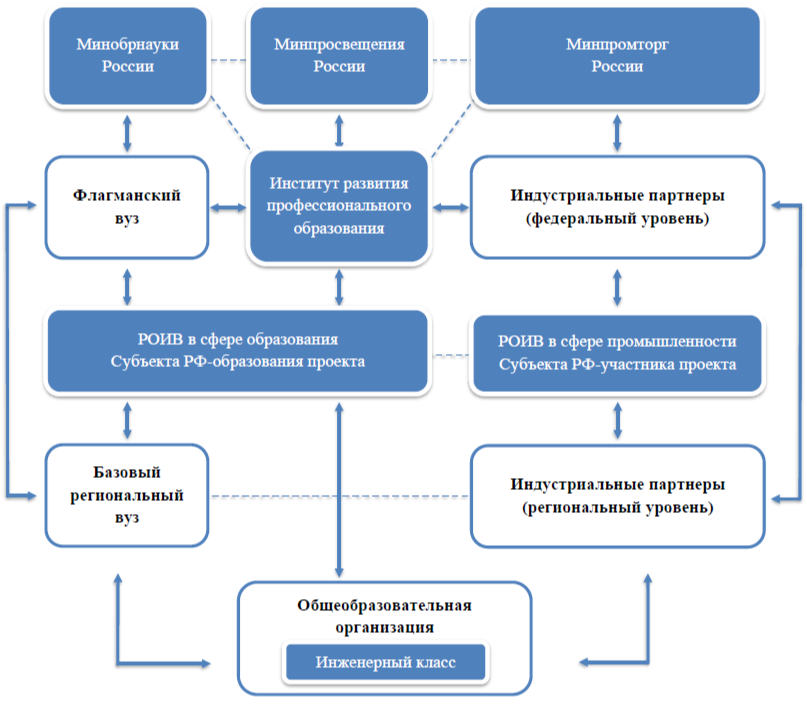 Период реализации и нагрузка обучающихся в рамках реализации инженерных классов6.1 Обоснование периода реализации Проекта	Образовательные программы инженерных классов составлены в соответствии с федеральными образовательными программами основного общего образования и среднего общего образования, утвержденными Приказом Министерства просвещения Российской Федерации от23 ноября 2022 года №1014 и предусматривают реализацию программ углубленного изучения учебных предметов «Математика» и «Физика» путем формирования технологического (инженерного) профиля обучения. Углубленное изучение предмета «Информатика» достигается путем интеграции модуля «Информатика для инженеров» в программу курса внеурочной деятельности «Инженерное дело». Возможность реализации технологического (инженерного) профиля предусмотрена примерной основной образовательной программой на уровне среднего общего образования.Для достижения поставленных целей Проекта предлагается реализовать комплексный подход, включающий в себя:- План мероприятий внеурочной деятельности, включающий профориентационные мероприятия. План мероприятий должен быть составлен общеобразовательной организацией: • для 1-8 класса на базе школы; • для 9-11 класса совместно с базовым региональным вузом и индустриальным партнером; - Программу курса внеурочной деятельности «Инженерное дело» в количестве 408 академических часов. Период реализации: 7 лет (5-11 класс); - Учебный предмет «Индивидуальный проект» в количестве 34 академических часов. Период реализации: 1 год (10 класс); - Углубленное изучение предмета «Математика» в количестве 544 академических часов. Период реализации: 2 года (10-11 класс); - Углубленное изучение предмета «Физика» в количестве 340 академических часов. Период реализации: 2 года (10-11 класс); - Изучение предмета «Информатика» в количестве 68 академических часов. Период реализации: 2 года (10-11 класс); - Углубленное изучение предмета «Информатика» достигается путем интеграции модуля «Информатика для инженеров» в программу курса внеурочной деятельности «Инженерное дело» в количестве 68 академических часов. Период реализации: 2 года (10-11 класс); - Дополнительные общеобразовательные общеразвивающие программы «Оптика лазеров», «Морская робототехника и судомоделизм», «Компьютерное моделирование и проектирование», «Технологическое предпринимательство» в количестве 68 академических часов (по каждой из программ). Период реализации: 2 года (10-11 класс). Данные направления планируется ввести с 2024 г. Темы, изучаемые в рамках программ курса внеурочной деятельности 
«Инженерное дело»Нагрузка учащихсяВ 2023- 2024 уч. году в МБОУ СОШ «Школа будущего» открывается только 5-й инженерный судостроительный класс. Соответственно программа внеурочной деятельности будет внедрятся согласно рекомендациям постепенно начиная с пятого класса и далее. 6.2.1 Учебные предметыПрограмма курса внеурочной деятельности «Инженерное дело»:5 класс – 34 академических часа за учебный год (1 академический час в неделю); Кроме этого, учебный план среднего общего образования может предусматривать изучение элективных учебных предметов, развивающих содержание базовых учебных предметов «Математика», «Физика» и «Информатика», а также поддерживать изучение смежных учебных предметов на профильном уровне на основании выбора их участниками образовательного процесса.6.2.2 Внеурочная деятельностьДля формирования контингента учащихся инженерных классов на всех уровнях общего образования общеобразовательная организация совместно с флагманским вузом, базовым региональным вузом, индустриальными и академическими партнерами реализуют план мероприятий внеурочной деятельности с целью формирования у учащихся мотивации к получению необходимых знаний в области инженерно-технического образования и обучению в инженерном классе. В план мероприятий внеурочной деятельности входят:ознакомительные мероприятия, в том числе классные часы, направленные на формирование первичного представления об инженерных профессиях и технологиях, используемых в данной профессиональной деятельности;конкурсы и соревнования инженерной направленности;экскурсии в высшие учебные заведения и на предприятия отрасли, являющиеся партнерами Проекта;анкетирование учащихся общеобразовательных учреждений для повышения эффективности обратной связи;иные мероприятия, направленные на повышение уровня профессионального самоопределения учащихся.7. Процесс разработки и реализации Проекта7.1 Этапы разработки и реализации7.2 Операционное управление и координация по реализации ПроектаОперационное управление Проектом осуществляется Министерством образования Калининградской области. Операционное управление Проектом в части методического руководства осуществляется Флагманским вузом.Координацию процесса реализации Проекта осуществляет Федеральное государственное бюджетное образовательное учреждение дополнительного профессионального образования «Институт развития профессионального образования» путем выстраивания системной работы Региональных координаторов (сотрудников РОИВ в сфере образования субъектов РФ – участников Проекта).7.3 Финансирование Проекта:Финансирование проекта осуществляется из средств бюджета регионального бюджета Калининградской области и муниципального бюджета Гурьевского муниципального района.8. Участники Проекта8.1 Флагманский вуз (СПбГМТУ)От Флагманского вуза взаимодействие с МБОУ СОШ «Школа будущего» осуществляет Управление непрерывного образования8.1.1. Функционал флагманского вузаОсновными функциями флагманского вуза являются: - разработка проекта инженерного класса судостроительного профиля; - разработка и предоставление Субъектам РФ-участникам Проекта дополнительных общеобразовательных общеразвивающих программ, и программы внеурочной деятельности; - реализация программ повышения квалификации педагогических работников общеобразовательной организации; - оказание консультационной и методической поддержки при открытии и функционировании инженерных классов судостроительного профиля;- регулярный анализ и актуализация тематик профильных общеобразовательных программ и дисциплин, реализуемых общеобразовательными организациями; - организация и проведение мероприятий для всех инженерных классов судостроительного профиля (очный и дистанционный формат); - организация работы всех участников проекта в единой информационной среде. 8.2 Общеобразовательная организация МБОУ СОШ «Школа будущего»8.2.1. Функционал МБОУ СОШ «Школа будущего»- назначение руководителя (ответственного) за инженерный класс судостроительного профиля, в задачи которого будет входить курирование деятельности по созданию и функционированию инженерного класса на базе общеобразовательной организации; - набор обучающихся для обучения в инженерном классе судостроительного профиля; - осуществление ремонта помещения; - закупка товаров, работ, услуг для создания инженерного профильного класса судостроительного профиля; - реализация проекта в соответствии с документацией проекта, разработанной флагманским вузом; - направление педагогических работников инженерного класса судостроительного профиля на повышение квалификации в флагманский вуз; - утверждение программ дополнительного образования, программы курсов внеурочной деятельности, а также плана мероприятий внеурочной деятельности и расписания на учебный год; - реализация плана мероприятий внеурочной деятельности совместно с базовым региональным вузом и индустриальным партнером; - реализация дополнительных общеобразовательных общеразвивающих программ «Оптика лазеров», «Морская робототехника и судомоделизм», «Компьютерное моделирование и проектирование», «Технологическое предпринимательство», а также программы курса внеурочной деятельности «Инженерное дело»; - взаимодействие с базовым региональным вузом и индустриальным партнером по вопросу организации профориентационных мероприятий (экскурсии на предприятия, мастер-классы судостроительной тематики, посещение лабораторий, лекции специалистов отрасли и другое); - открытие инженерного класса судостроительного профиля на своей площадке. 8.2.2. Потенциальные сотрудники, которые могут быть наделены функционалом преподавателя образовательных программ инженерных классов МБОУ СОШ «Школа будущего»Преподавателями инженерного класса могут быть лица, соответствующие критериям Ст. 46 «Право на занятие педагогической деятельностью» Федерального закона № 273 «Об образовании в Российской Федерации» (с изм. и доп., вступ. в силу с 01.03.2022). Таким образом, преподавателями учебных предметов «Математика», «Физика» и «Информатика» и курса внеурочной деятельности «Инженерное дело» могут быть:- преподаватели (учителя) общеобразовательных организаций;- преподаватели профессиональных образовательных организаций и вузов, прошедшие обучение по дополнительным профессиональным программам повышения квалификации;- студенты средних профессиональных и высших профессиональных учреждений, обучающиеся по направлению подготовки «Образование и педагогические науки», при условии успешного прохождения промежуточной аттестации не менее чем за три года обучения по данному направлению подготовки.Преподавателями дополнительных общеобразовательных общеразвивающих программ могут быть:- преподаватели (учителя и педагоги дополнительного образования) общеобразовательных организаций, прошедшие обучение по дополнительным профессиональным программам повышения квалификации;- преподаватели профессиональных образовательных организаций и вузов, прошедшие обучение по дополнительным профессиональным программам повышения квалификации;- студенты высших профессиональных учреждений, обучающиеся по образовательным программам высшего образования по специальностям и направлениям подготовки, соответствующим направленности дополнительных общеобразовательных программ, при условии успешного прохождения промежуточной аттестации не менее чем за два года обучения по данному направлению подготовки, прошедшие обучение по дополнительным профессиональным программам повышения квалификации.8.2.3. Процесс оформления преподавателей инженерных классов МБОУ СОШ «Школа будущего»Трудоустройство преподавателей осуществляется на основании заключения трудового договора между общеобразовательной организацией и преподавателем. При этом процесс оформления преподавателей инженерных классов зависит от формата оформления.Формат оформления преподавателей инженерных классов осуществляется в соответствии со штатным расписанием общеобразовательной организации. Педагоги, работающие по основному месту работы в общеобразовательной организации, выполняют педагогическую деятельность в инженерном классе на условиях совмещения. Трудоустройство внешних сотрудников общеобразовательных организаций подразумевает введение новой ставки в общеобразовательной организации и заключение трудового договора на должность «Учитель» или на должность «Педагог дополнительного образования» на условиях внешнего совместительства. Форма оплаты труда преподавателей инженерных классов определяется действующим законодательством.8.3. Базовый региональный вуз - Калининградский государственный технический университет (КГТУ)8.3.1. Функционал КГТУ в рамках Проекта включает следующие условия:Организация в лабораториях, мастерских и т.п. специализированных помещениях внеурочных мероприятий инженерно-технической направленности для учащихся инженерных классов; Участие в реализации плана мероприятий внеурочной деятельности; Предоставление кадровых ресурсов для организации проектной деятельности учащихся (тьюторское сопровождение).8.4. Индустриальные партнеры Прибалтийский судостроительный завод «Янтарь».8.4.1. Функционал завода «Янтарь» в рамках Проекта включает следующие условия:Выделение финансовых средств для реализации Проекта на базе общеобразовательной организации;Организация в лабораториях, мастерских и т.п. специализированных помещениях внеурочных мероприятий инженерно-технической направленности;Предоставление помещений и кадровых ресурсов для реализации плана мероприятий внеурочной деятельности;Организация профессиональных проб учащихся инженерных классов на предприятии;Предоставление кадровых ресурсов для организации проектной деятельности учащихся (тьюторское сопровождение);Реализация Сторонами в рамках проекта «Инженерные классы судостроительного профиля» части образовательных программ, включающих план профориентационных мероприятий внеурочной деятельности с использованием сетевой формы.8.5. Прочие партнеры ЦРОД, Морской Кванториум]8.5.1. Функционал Морской Кванториум в рамках Проекта:Организация в лабораториях, мастерских и т.п. специализированных помещениях внеурочных мероприятий инженерно-технической направленности;Предоставление помещений и кадровых ресурсов для реализации плана мероприятий внеурочной деятельности;Организация профессиональных проб учащихся инженерных классов на предприятии;8.5.2. Функционал ЦРОДОрганизация в лабораториях, мастерских и т.п. специализированных помещениях внеурочных мероприятий инженерно-технической направленности;Предоставление помещений и кадровых ресурсов для реализации плана мероприятий внеурочной деятельности;Организация профессиональных проб учащихся инженерных классов на предприятии;9. Инфраструктура для создания (развития) инженерного класса в МБОУ СОШ «Школа будущего».9.1. Схема кабинета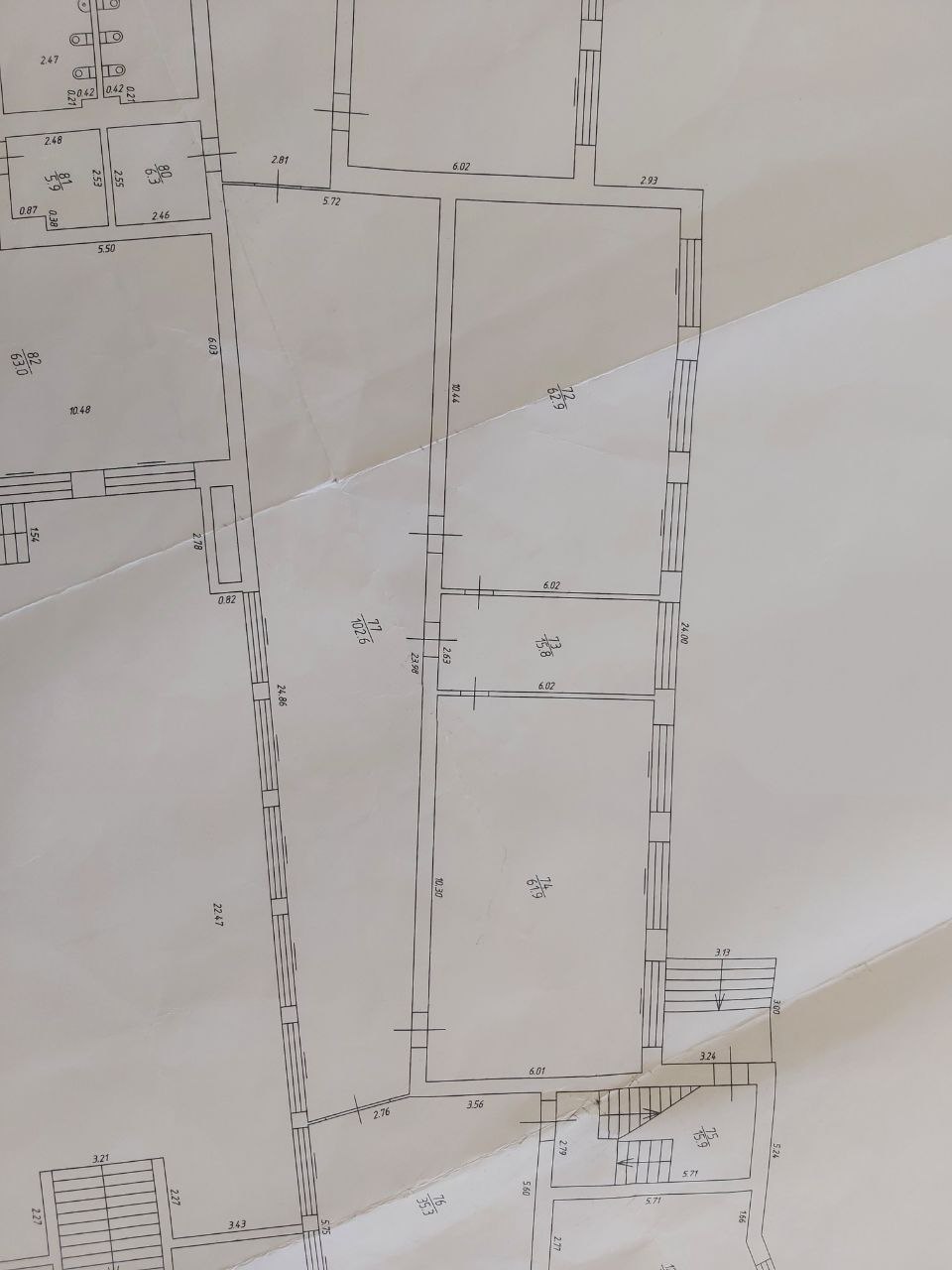 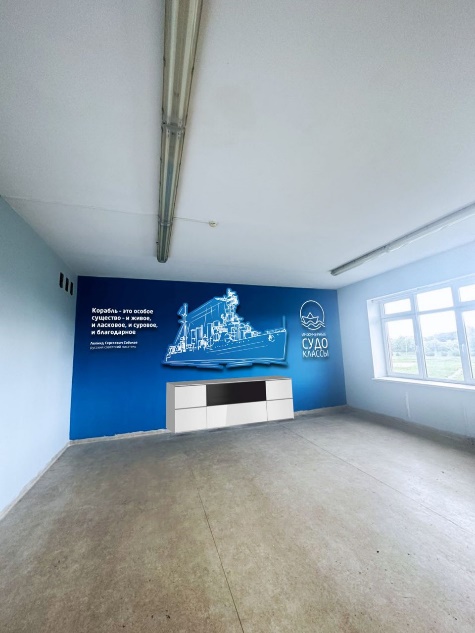 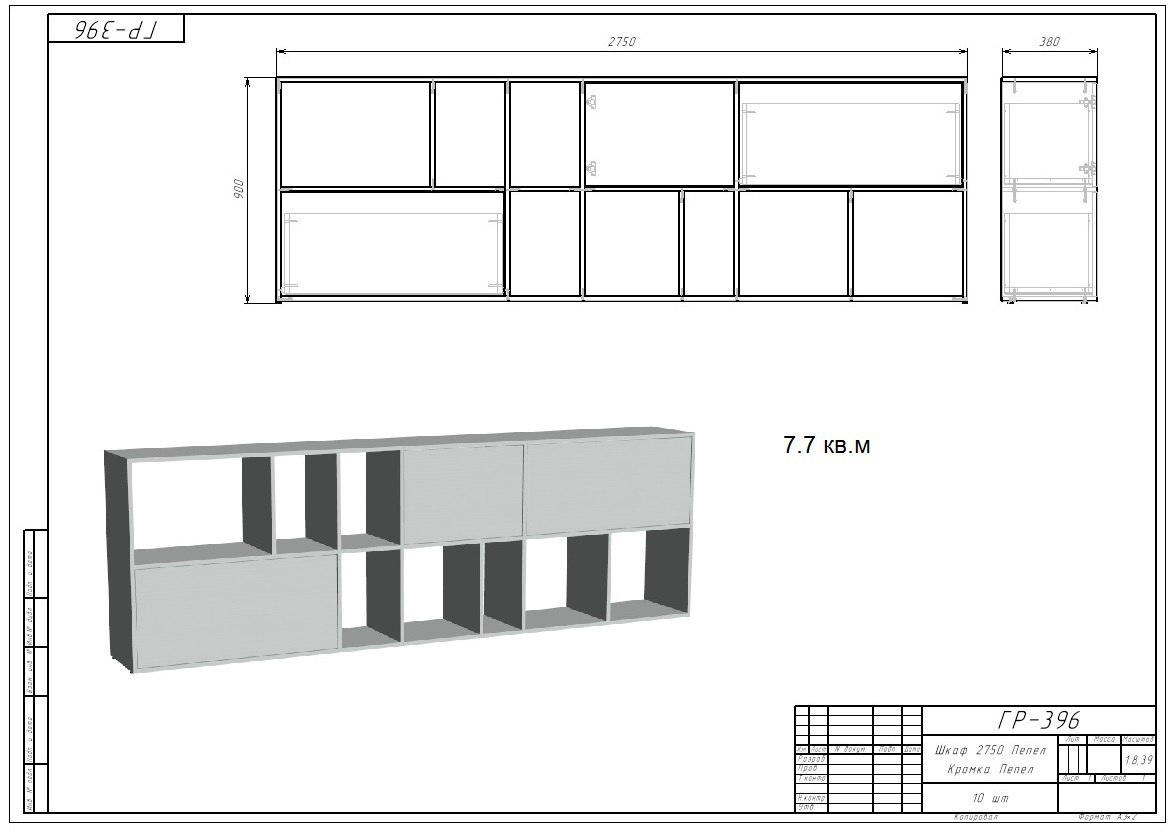 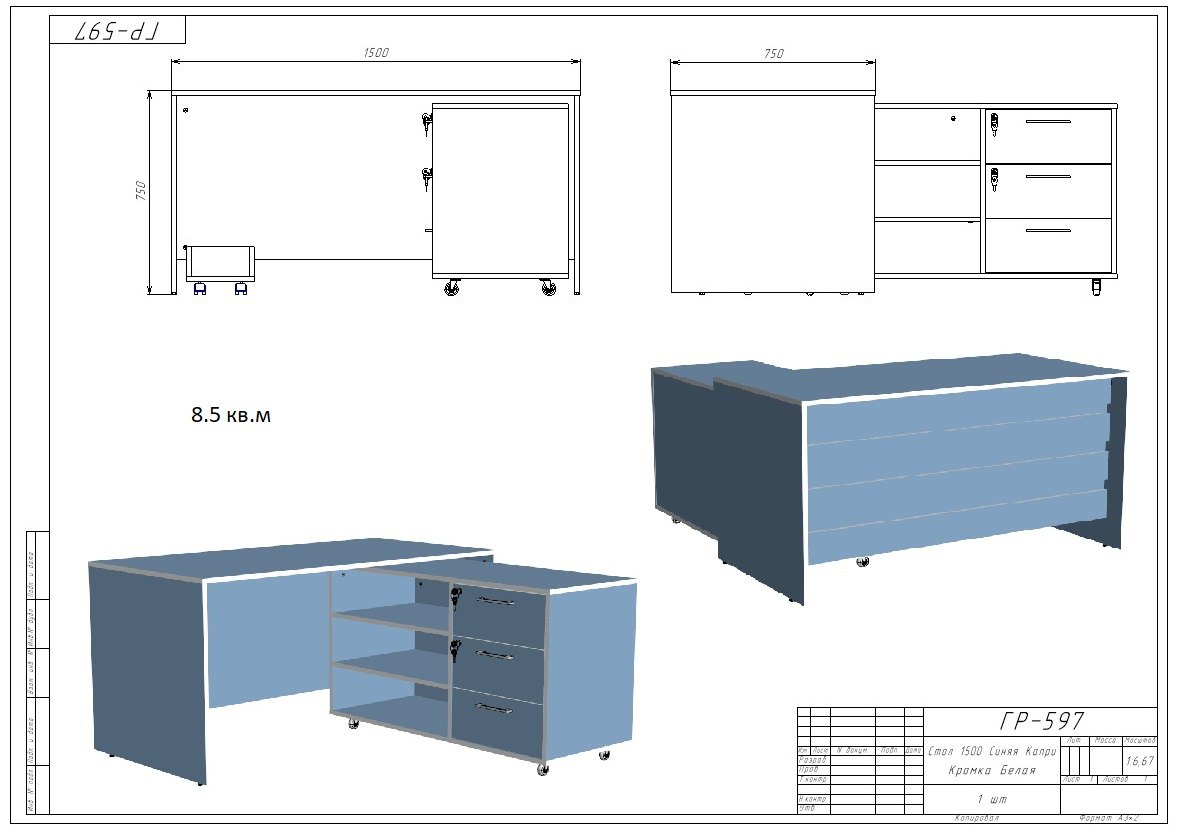 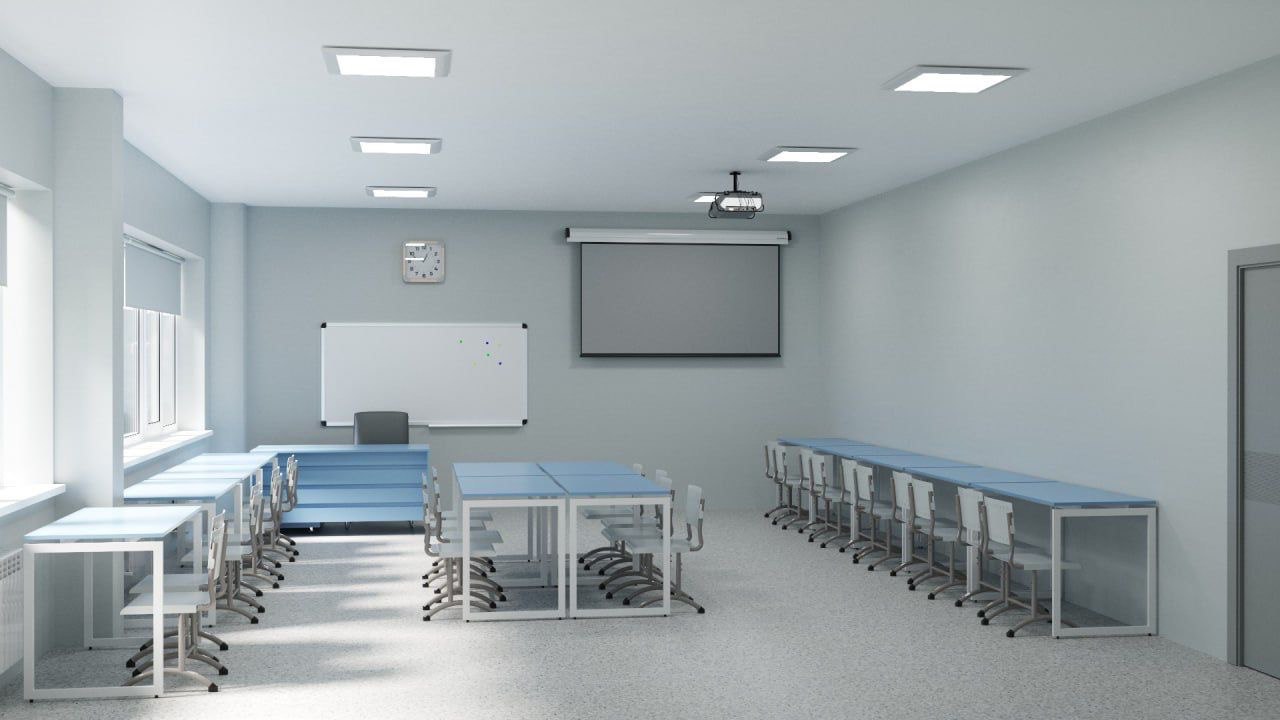 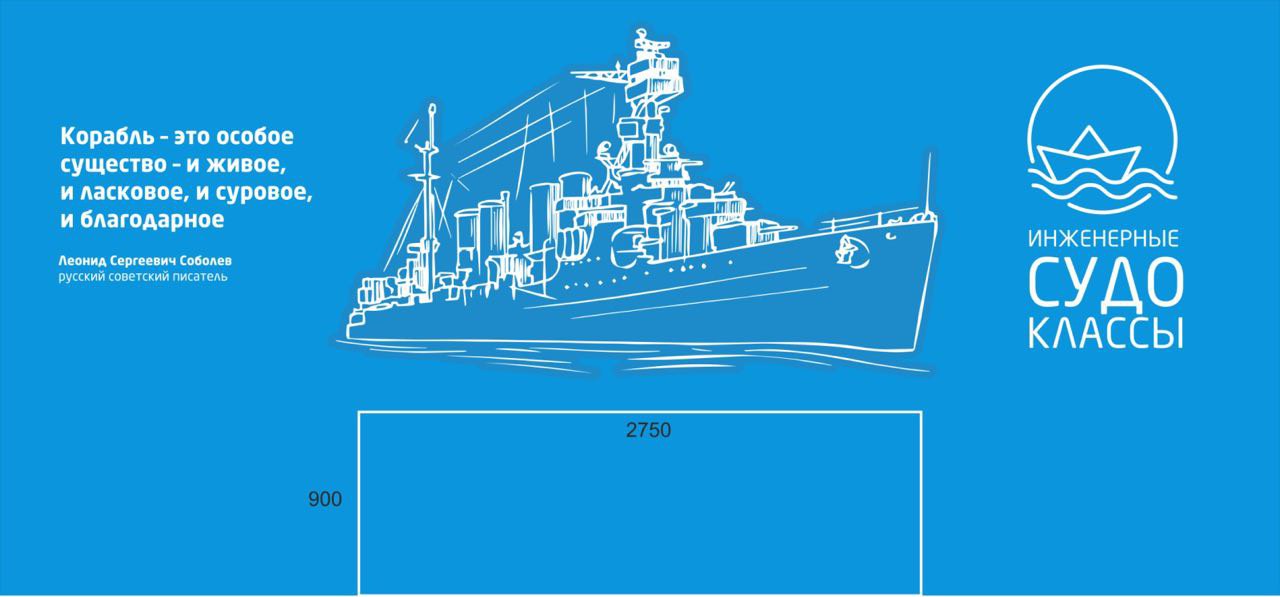 9.2. Характеристики помещения инженерного классаРазмеры кабинета 10,44х6,02 м, установлены парты для лекционных занятий, которые могут быть составлены в иные конфигурации для лабораторных работ и проектной деятельности. В кабинете установлены маркерная доска, проектор, шкаф для хранения оборудования.9.3. Характеристики оборудованияДля эффективной работы 5го инженерного класса имеется следующее оборудование:- Лазерный станок СО2 с ЧПУ – 2 штуки- Фрезерный станок вертикальный с ЧПУ – 2 штуки- Оптоволоконный маркер с ЧПУ – 1 штука- Термопресс – 1 штука- Шлифовальная машинка – 1 штука- Верстак – 1 штука- Гравер с насадками – 1 штука- Набор стамесок - Тележка с ноутбуками9.4. Характеристики мебелиПарты, эргономичные кресла (для работы на ноутбуках).9.4.1. Кабинет 5-го инженерного судостроительного класса 9.5 Характеристики расходных материалов  Расходные материалы: фанера березовая (3 и 4 мм) – 6 кв. м, акриловое стекло (1,5 мм) – 6 кв. м, бумага для принтера – 10 пачек. 10. Ключевые показатели эффективности деятельности инженерных классов в школе11. Требования техники безопасности и охраны труда при организации работы в инженерном классе Инструкция по охране труда учителя при проведении занятий в инженерном классе на лазерном оборудовании1. Общие требования1.1. К работе с лазерным оборудованием допускаются лица, достигшие 18 лет, не имеющие медицинских противопоказаний, прошедшие курс специального обучения в соответствии с ГОСТ 12.0.004, обучение в установленном порядке работе с конкретным лазерным оборудованием и аттестацию на группу по охране труда при работе на электроустановках с соответствующим напряжением.1.2. При проведении занятий на лазерном оборудовании, обучающиеся обязаны:1.2.1. Соблюдать Правила внутреннего трудового распорядка;1.2.2. Соблюдать требования настоящей инструкции, инструкции о мерах пожарной безопасности, инструкции по электробезопасности;1.2.3. Соблюдать правила личной гигиены, перед приемом пищи необходимо мыть руки с мылом;1.2.4. Уметь оказывать первую помощь пострадавшему, знать местонахождение аптечки, а также уметь пользоваться средствами пожаротушения и знать место их нахождения;1.2.5. Поддерживать порядок на рабочем месте;1.2.6. Не допускать присутствия на рабочем месте посторонних лиц;1.2.7. Не допускать работы с отражающими металлами, а также материалами, чувствительными к высокой температуре и выделяющими токсичные вещества (например, ПВХ, тефлон, АБС-смолы, полихлоропрен);1.2.8. Не хранить легковоспламеняющиеся вещества (спиртосодержащие, бензин) вблизи оборудования;1.2.9. Обеспечить наличие огнетушителя СО2. Не использовать порошковые огнетушители, т.к. они могут повредить деталям лазера.1.2.10. В процессе работы на работника могут воздействовать следующие опасные и вредные производственные факторы:- прямой луч лазера;- отраженный луч лазера;- невидимый лазерный пучок, выпускаемый лазерной трубкой;- токоведущие провода с нарушенной изоляцией.1.2.11. Работник должен быть обеспечен средствами индивидуальной защиты в соответствии с действующими Нормами выдачи специальной одежды, специальной обуви и других средств индивидуальной защиты (СИЗ).1.2.12. Выдаваемые специальная одежда, специальная обувь и другие СИЗ должны соответствовать характеру и условиям работы, обеспечивать безопасность труда, иметь сертификат соответствия.1.2.13. Средства индивидуальной защиты, на которые не имеется технической документации, а также с истекшим сроком годности к применению не допускаются.1.2.14. Использовать спецодежду и другие СИЗ для других, нежели основная работа, целей запрещается.1.2.15. Работник обязан немедленно извещать руководителя о любой ситуации, угрожающей жизни и здоровью людей, о каждом несчастном случае, об ухудшении своего здоровья;1.2.16. За невыполнение требований безопасности, изложенных в настоящей инструкции, в зависимости от характера допущенных нарушений и их последствий, работник несет дисциплинарную, материальную или уголовную ответственность согласно действующему законодательству Российской Федерации.1.2.17. Работа на лазерном оборудовании сопряжена с высокими температурами, в нем задействованы перемещающиеся и вращающиеся механизмы, поэтому не допускается самостоятельное использование устройства несовершеннолетними.1.2.18. Лазерное оборудование должен стоять на ровной устойчивой поверхности, вдали от легковоспламеняющихся веществ, открытого огня, источников воды, увлажнителей и т.п.1.2.19. Не хранить и не эксплуатировать лазерное оборудование в пыльной, грязной, физически и химически агрессивных средах.1.2.20. Не подвергать воздействию сильных магнитных и электрических полей.1.2.21. Не приближаться к 3D принтерам с длинными полами одежды, длинными распущенными волосами, наушниками и другими свободно свисающими предметами во избежание их попадания в движущиеся и вращающиеся элементы принтеры.1.2.22. При повреждении лазерного оборудования его необходимо доставить для осмотра в авторизованный сервисный центр.2. Требования безопасности перед началом работы2.1. Проветрить помещение за 15-20 минут до работы.2.2. Надеть специальную одежду, застегнуть на все пуговицы, привести ее в порядок так, чтобы не было свисающих концов, волосы убрать под головной убор. Специальная одежда должна быть соответствующих размеров и не стеснять движений.2.3. Не закалывать одежду булавками, иголками, не держать в карманах одежды острые, бьющиеся предметы.2.4. Надеть защитные очки.2.5. Использовать лазерное оборудование только в стандартных сетях переменного тока 220В с розетками с заземлением. Если используется удлинитель, необходимо убедиться, что его розетка двухполюсная 10А с заземляющим проводом.2.6 Подключать лазерное оборудование к сети через сетевой фильтр с функцией стабилизации напряжения или блок беспроводного питания.3. Требования безопасности во время работы3.1. Подключить лазерное оборудование к электросети и проверить его нормальную работу.3.2. Не подключать лазерное оборудование к сети мокрыми и влажными руками.3.3. Следить за исправной работой лазерного оборудования, целостностью изоляции подводящего электрокабеля.3.4. Не наклоняться над работающим оборудованием.3.5. Запрещается ставить на поверхность и внутрь оборудования любые посторонние предметы.3.6. Не оставлять включенные в электросеть и работающие устройства без присмотра.3.7. Не прикасайтесь к принтеру во время печати, а также при нагретом экструдере и печатающей платформе во избежание ожогов и повреждения кожи.3.8. При включенном питании запрещается извлекать кабель питания из устройства или розетки. Предварительно отключите питание переключателем на панели устройства.3.9. Во время работы не касайтесь вентиляторов во избежание физических травм и повреждений механизмов устройства.3.10. Не поручать свою работу необученным и посторонним лицам.3.11. Избегать попадания рук и других частей тела в зону рабочей поверхности лазера во избежание ожогов.3.12. Работать только в защитных очках, так как попадание лазерного луча может разрушить роговицу глаза.3.13. При работе не смотреть на луч лазера.3.14. Работу с материалами, выделяющими едкие вещества (акрил, пластик и т.д.) производить с закрытой крышкой и использовать средства защиты дыхательных путей во избежание отравления.3.15. Во время работы обеспечить вентиляцию помещения.3.16. Не оставлять работающее оборудование без присмотра.3.17. В случае обнаружения неисправности отключить оборудование и поставить в известность специалистов. Не допускать самостоятельного ремонта оборудования.3.18. Отключать электропитание во время грозы или если оборудование долгое время не используется.3.19. Во время работы быть внимательным, осторожным и не отвлекаться на посторонние разговоры.3.20. В случае плохого самочувствия прекратить работу, поставить в известность руководство и обратиться к врачу.4. Требования безопасности в аварийных ситуациях4.1. При возникновении аварийных ситуаций (посторонний шум, запах дыма, электрические разряды) или во время аварии необходимо:- немедленно отключить лазерное оборудование нажатием аварийной кнопки «Стоп», вывесить табличку о его неисправности и не включать до устранения неисправности;- сообщить о случившемся руководителю.4.2. При возникновении пожара приступить к тушению очага возгорания имеющимися средствами пожаротушения, доложить руководству, при необходимости вызвать пожарную бригаду по телефону 101 или 112.4.3. При несчастном случае:- принять меры по извлечению пострадавшего из опасной зоны, убедившись в собственной безопасности;- оказать пострадавшему первую помощь, при необходимости вызвать бригаду скорой помощи по телефону 103 или 112, либо принять меры для транспортировки пострадавшего в ближайшее лечебное учреждение;- сохранить обстановку, при которой произошел несчастный случай, если это не угрожает жизни и здоровью окружающих и не нарушает технологического процесса, для проведения расследования причин возникновения несчастного случая, или зафиксировать на фото или видео.4.4. В случае ухудшения самочувствия, появления рези в глазах, резком ухудшении видимости – невозможности сфокусировать взгляд или навести его на резкость, появлении боли в пальцах и кистях рук, усилении сердцебиения немедленно покинуть рабочее место, сообщить о произошедшем непосредственному руководителю и обратиться в медицинское учреждение.5. Требования безопасности по окончании работы5.1. Отключить лазерное оборудования от электропитания.5.2. Очистить рабочую поверхность и направляющую от частиц материалов.5.3. Тщательно проветрить помещение.5.4. Вымыть руки и лицо теплой водой с мылом.5.5. Обо всех обнаруженных во время работы недостатках сообщить руководителю.5.6. При появлении неисправности в работе оборудования, искрении, запаха гари, нарушении изоляции проводов прекратить работу, выключить питание и сообщить об аварийной ситуации администрации ОУ.5.7. В случае короткого замыкания и загорания оборудования, немедленно отключить питание и принять меры к тушению очага возгорания при помощи огнетушителя, сообщить о пожаре в ближайшую пожарную часть и администрации ОУ.5.8. При поражении электрическим током немедленно освободить пострадавшего от действия тока путем отключения электропитания, оказать ему первую доврачебную помощь, сообщить о несчастном случае администрации ОУ при необходимости отправить пострадавшего в ближайшее лечебное учреждение.Инструкция по технике безопасности для учащихся инженерного класса при проведении занятий по робототехнике1. Общие требования1.1. Инженерный класс является специально оборудованным кабинетом повышенной опасности, в котором действуют особые правила техники безопасности, поэтому к работе в нем допускаются обучающиеся, не имеющие противопоказаний по состоянию здоровья, прошедшие инструктаж по технике безопасности, который проводится не реже одного раза в полугодие.1.2. При проведении занятий по робототехнике, обучающиеся обязаны:1.2.1. Соблюдать дисциплину и порядок, правила техники безопасности и чистоту;1.2.2. Занимать рабочие места согласно указаниям преподавателя и не менять их самовольно;1.2.3. Заниматься только тем видом деятельности, которую определил преподаватель;1.2.4. Немедленно сообщать преподавателю о любых замеченных неисправностях оборудования или неверной работе программного обеспечения;1.2.5. 	Немедленно сообщать преподавателю о любом случае травматизма в кабинете, особенно от электрического тока.2. Требования безопасности перед началом работы2.1. Разрешается работать только на том компьютере, который выделен на занятие;2.2. Перед началом работы обучающийся обязан осмотреть рабочее место и свой компьютер на предмет отсутствия видимых повреждений оборудования;2.3. Обучающимся запрещается находиться в кабинете без присутствия преподавателя;2.4. Запрещено, входить в кабинет в верхней одежде, головных уборах, с громоздкими предметами и едой;2.5. Запрещено входить в кабинет робототехники в грязной обуви без бахил или без сменной обуви;2.6. Запрещается шуметь, громко разговаривать и отвлекать других обучающихся;2.7. Запрещено бегать и прыгать, самовольно передвигаться по кабинету;2.8. Запрещается выключать или включать оборудование без разрешения преподавателя.3. Требования безопасности во время работы:3.1. Во время работы за компьютером нужно сидеть прямо напротив экрана, чтобы верхняя часть экрана находилась на уровне глаз на расстоянии 45-60 см;3.2. Во время работы держать инструмент так, как указано в инструкции или как показал педагог;3.3. При обнаружении ломаной или треснувшей детали отдать ее педагогу;3.4. Ни в коем случае не брать детали в рот (нос, ухо), раскидывать на рабочем столе;3.5. Не разрешается терять, бросать, брать домой детали конструктора;3.6. Конструктор открывать правильно, придерживая крышку;3.7. Раскладывать оборудование в указанном порядке;3.8. Не разговаривать во время работы, выполнять работу внимательно, не отвлекаться;3.9. Детали держать в специальном контейнере.3.10. Хранить инструменты навалом;3.11. При работе в группах распределяются обязанности: координатор, сборщики, писарь и др., чтобы каждый отвечал за свой этап работы;3.12. При работе с компьютером надо быть очень осторожными, чтобы не повредить монитор, при подключении конструкции, соблюдать порядок подключения;3.13. После окончания сборки, проверки на компьютере, конструкция разбирается, детали укладываются в коробку, компьютер выключается и сдается педагогу.3.14. С техникой обращаться бережно: не стучать по мониторам, не стучать мышкой о стол, не стучать по клавишам клавиатуры;3.15. При возникновении неполадок: появлении изменений в функционировании аппаратуры, самопроизвольного ее отключения необходимо немедленно прекратить работу и сообщить об этом преподавателю;3.16. Не пытаться исправить неполадки в оборудовании самостоятельно;3.17. Выполнять за компьютером только те действия, которые говорит преподаватель;3.18. Контролировать расстояние до экрана и правильную осанку;3.19. Не допускать работы на максимальной яркости экрана дисплея.Инструкция по оказанию первой помощи при несчастных случаях при работе в инженерном классеНастоящая инструкция разработана на основании законодательства РФ, нормативно-методических материалов Министерства здравоохранения РФ.Принципы оказания первой помощи1. 	Не навреди.2. 	Сохрани свою жизнь.3. 	Мысли мгновенно и на пять шагов вперед4. 	Постоянно учись и нарабатывай практические навыки.Обучение приемам оказания первой помощиДля всех поступающих на работу работников рабочих профессий организуется обучение приемам оказания первой помощи в течение первого месяца.Эти же работники проходят периодическое, ежегодное обучение приемам оказания первой помощи пострадавшим.Ознакомление всех обучающихся инженерных классов с инструкцией по оказанию первой помощи при несчастных случаях.Перечень состояний, при которых оказывается первая помощь1. 	Отсутствие сознания.2. 	Остановка дыхания и кровообращения.3. 	Наружные кровотечения.4. 	Инородные тела в верхних дыхательных путях.5. 	Травмы различных областей тела.6. 	Ожоги.7. 	Отморожения.8. 	Отравления.Перечень мероприятий по оказанию первой помощи пострадавшим1. 	Мероприятия по оценке обстановки.1.1. 	Определение угрозы для собственной жизни.1.2. 	Определение угрозы для жизни пострадавшего.1.3. 	Устранение угрожающих факторов.1.4. 	Прекращение действия угрожающих факторов на пострадавшего.1.5. 	Оценка количества пострадавших.1.6. 	Извлечение пострадавшего из труднодоступных мест.1.7. 	Перемещение пострадавшего.2. 	Вызов скорой помощи и других служб.3. 	Определение наличия сознания у пострадавшего.4. 	Мероприятия по восстановлению проходимости верхних дыхательных путей и определению признаков жизни.4.1. 	Запрокидывание головы с подъемом подбородка.4.2. 	Выдвижение нижней челюсти.4.3. 	Определение наличия дыхания.4.4. 	Определение наличия кровообращения, проверка пульса.5. 	Мероприятия по проведению сердечно-легочной реанимации.5.1. 	Давление руками на грудину пострадавшего.5.2. 	Искусственное дыхание «Рот ко рту».5.3. 	Искусственное дыхание «Рот к носу».5.4. 	Искусственное дыхание с помощью устройств для искусственного дыхания.6. 	Мероприятия по поддержанию проходимости дыхательных путей.6.1. 	Придание устойчивого бокового положения.6.2. 	Запрокидывание головы с подъемом подбородка.6.3. 	Выдвижение нижней челюсти.7. 	Мероприятия по обзорному осмотру пострадавшего и временной остановке наружного кровотечения.7.1. 	Обзорный осмотр пострадавшего на наличие кровотечения.7.2. 	Пальцевое прижатие артерии.7.3. 	Наложение жгута.7.4. 	Максимальное сгибание конечности в суставе.7.5. 	Прямое давление на рану.7.6. 	Наложение давящей повязки на рану.8. 	Наложение повязок.9. 	Проведение иммобилизации.10. 	Фиксация шейного отдела позвоночника.11. 	Прекращение воздействия опасных химических веществ.12. 	Местное охлаждение при ожогах и других воздействиях высоких температур.13. 	Термоизоляция при отморожениях.14. 	Придание телу пострадавшего оптимального положения.15. 	Контроль состояния пострадавшего.16. 	Передача пострадавшего бригаде скорой медицинской помощиНа всех объектах должны быть в наличии аптечки для оказания первой помощи работникам. Аптечки должны быть укомплектованы согласно Приказа Минздрава №1331н от 15.12.2020, работники должны уметь пользоваться аптечкой, а работодатель обязан организовать контроль за аптечками.Методические рекомендации. «Оказание первой помощи»Сердечно-легочная реанимация у взрослых.1. 	Отступите 3-4 см выше мечевидного отростка грудины.2. 	Повернув голову на бок, освободите дыхательные пути.3. 	Выполните 2 вдоха ч/з специальное устройство.4. 	Внимание:- вызовите экстренные службы по № 112 до оказания помощи;- освободите грудную клетку от одежды;- чередуйте 30 компрессий и 2 вдоха;- перед проведением вдохов зажмите нос пострадавшего и разогните голову.- сжимайте грудную клетку на 4-5 см.;- контролируйте пульс и дыхание;- продолжайте реанимацию до прибытия медиков.Способ остановки артериального кровотечения.1. 	Артериальное кровотечение сопровождается пульсирующим излитием крови.2. 	Прижмите через салфетку пальцами место кровотечения.3. 	Затяните жгут выше места кровотечения на конечностях до прекращения кровотечения.4. 	Наложите стерильную повязку на рану.Внимание:- накладывайте жгут только при артериальном кровотечении;- накладывайте жгут выше раны на 8-10см.;- подложите под жгут марлевую салфетку или ткань;- отметьте время наложения жгута;- время пребывания жгута на конечности не более 1 часа;- при неправильном наложении жгута кровотечение продолжается, а конечность синеет;Способ остановки венозного кровотечения.1. 	При венозном кровотечение кровь стекает с краев раны.2. 	Закройте рану стерильными салфетками и туго забинтуйте.Внимание:- не накладывайте жгут при венозном кровотечении;- не промывайте рану водой или другими растворами;- придайте конечности возвышенное положение и приложите холод к ране. Иммобилизация переломов.Для проведения иммобилизации примените подручные средства (картон, журнал, ветки деревьев, спортивный инвентарь, пластиковая бутылка, валик из одежды), возможна фиксация поврежденной конечности к туловищу или к здоровой конечности.Внимание:- при иммобилизации переломов конечностей фиксируйте смежные суставы;- не производите грубых и резких движений поврежденной конечностью;- при иммобилизации шеи добейтесь неподвижности головы пострадавшего.Первая помощь при ожогах.1. 	При ожогах без нарушения целостности ожоговых пузырей – охладить прохладной водой и наложить стерильную повязку.2. 	При ожогах с нарушением целостности пузырей – наложить стерильную повязку.Внимание:- не обрабатывайте ожоги маслом, кремом, жиром.- не растирайте ожоговые поверхности снегом, не прикладывайте лед;- не пытайтесь удалить пригоревшую одежду.Правила обесточивания пострадавшего.1. 	Надеть диэлектрические перчатки, резиновые боты.2. 	Взять изолирующую штангу и сбросить провод с пострадавшего, оттащить его за одежду на расстояние не менее 8 метров от провода.Внимание:- нельзя приступать к оказанию помощи, не освободив пострадавшего от действия электрического тока;- нельзя отрывать подошвы от поверхности земли, делать широкие шаги, бежать (передвигайтесь гусиным шагом).Инструкция по оказанию первой помощи с применением Аптечки для оказания первой помощи работникам (Министерство здравоохранения РФ, 24 августа 2021 г.)После использования аптечки обязательно утилизируйте и восполните ее израсходованные компоненты.Общая последовательность действий на месте происшествия(универсальный алгоритм оказания первой помощи)ПриложениеПриложение 1. Рабочие программы учебных предметовРусский языкРабочая программа по русскому языку на уровне основного общего образования подготовлена на основе Федерального государственного образовательного стандарта основного общего образования (Приказ Минпросвещения России от 31 05 2021 г № 287, зарегистрирован Министерством юстиции Российской Федерации 05 07 2021 г , рег номер — 64101) (далее — ФГОС ООО), Концепции преподавания русского языка и литературы в Российской Федерации (утверждена распоряжением Правительства Российской Федерации от 9 апреля 2016 г № 637-р), Примерной программы воспитания, с учётом распределённых по классам проверяемых требований к результатам освоения Основной образовательной программы основного общего образования.  ПОЯСНИТЕЛЬНАЯ ЗАПИСКА Личностные и метапредметные   результаты   представлены с учётом особенностей преподавания русского языка в основной общеобразовательной школе с учётом методических традиций построения  школьного  курса   русского   языка,   реализованных в большей части входящих в Федеральный перечень УМК по русскому языку.  ОБЩАЯ ХАРАКТЕРИСТИКА УЧЕБНОГО ПРЕДМЕТА «РУССКИЙ ЯЗЫК» Русский язык — государственный язык Российской Федерации, язык межнационального общения народов России, национальный язык русского народа. Как государственный язык и язык межнационального общения русский язык является средством коммуникации всех народов Российской Федерации, основой их социально-экономической, культурной и духовной консолидации. Высокая функциональная значимость русского языка и выполнение им функций государственного языка и языка межнационального общения важны для каждого жителя России, независимо от места его проживания и этнической принадлежности Знание русского языка и владение им в разных формах его существования и функциональных разновидностях, понимание его стилистических особенностей и выразительных возможностей, умение правильно и эффективно использовать русский язык в различных сферах и ситуациях общения определяют успешность социализации личности и возможности её самореализации в различных жизненно важных для человека областях. Русский язык, выполняя свои базовые функции общения и выражения мысли, обеспечивает межличностное и социальное взаимодействие людей, участвует в формировании сознания, самосознания и мировоззрения личности, является важнейшим средством хранения и передачи информации, культурных традиций, истории русского и других народов России. Обучение русскому языку в школе направлено на совершенствование нравственной и коммуникативной культуры ученика, развитие его интеллектуальных и творческих способностей, мышления, памяти и воображения, навыков самостоятельной учебной деятельности, самообразования. Содержание обучения русскому языку ориентировано также на развитие функциональной грамотности как интегративного умения человека читать, понимать тексты, использовать информацию текстов разных форматов, оценивать её, размышлять о ней, чтобы достигать своих целей, расширять свои знания и возможности, участвовать в социальной жизни. Речевая и текстовая деятельность является системообразующей доминантой школьного курса русского языка. Соответствующие умения и навыки представлены в перечне метапредметных и предметных результатов обучения, в содержании обучения (разделы «Язык и речь», «Текст», «Функциональные разновидности языка»). ЦЕЛИ ИЗУЧЕНИЯ УЧЕБНОГО ПРЕДМЕТА «РУССКИЙ ЯЗЫК» Целями изучения русского языка по программам основного общего образования являются:  осознание и проявление общероссийской гражданственности, патриотизма, уважения к русскому языку как государственному языку Российской Федерации и языку межнационального общения;  проявление сознательного отношения к языку как к общероссийской ценности, форме выражения и хранения духовного богатства русского и других народов России, как к средству общения и получения знаний в разных сферах человеческой деятельности; проявление уважения к общероссийской и русской культуре, к культуре и языкам всех народов Российской Федерации;  овладение русским языком как инструментом личностного развития, инструментом формирования социальных взаимоотношений, инструментом преобразования мира;  овладение знаниями о русском языке, его устройстве и закономерностях функционирования, о стилистических ресурсах русского языка; практическое овладение нормами русского литературного языка и речевого этикета; обогащение активного и потенциального словарного запаса и использование в собственной речевой практике разнообразных грамматических средств; совершенствование орфографической и пунктуационной грамотности; воспитание стремления к речевому самосовершенствованию;  совершенствование речевой деятельности, коммуникативных умений, обеспечивающих эффективное взаимодействие с окружающими людьми в ситуациях формального и неформального межличностного и межкультурного общения; овладение русским языком как средством получения различной информации, в том числе знаний по разным учебным предметам;  совершенствование мыслительной деятельности, развитие универсальных интеллектуальных умений сравнения, анализа, синтеза, абстрагирования, обобщения, классификации, установления определённых закономерностей и правил, конкретизации и т. п. в процессе изучения русского языка;  развитие функциональной грамотности: умений осуществлять информационный поиск, извлекать и преобразовывать необходимую информацию, интерпретировать, понимать и использовать тексты разных форматов (сплошной, несплошной текст, инфографика и др.); освоение стратегий и тактик информационно-смысловой переработки текста, овладение способами понимания текста, его назначения, общего смысла, коммуникативного намерения автора; логической структуры, роли языковых средств. МЕСТО УЧЕБНОГО ПРЕДМЕТА «РУССКИЙ ЯЗЫК» В УЧЕБНОМ ПЛАНЕ В соответствии с Федеральным государственным образовательным стандартом основного общего образования учебный предмет «Русский язык» входит в  предметную  область  «Русский язык и литература» и является обязательным для  изучения. Содержание учебного предмета «Русский язык», представленное в рабочей программе, соответствует ФГОС ООО, Примерной основной образовательной программе основного общего образования. Учебным планом на изучение русского языка в 5 классе отводится 170 ч. (5 часов в неделю). СОДЕРЖАНИЕ УЧЕБНОГО ПРЕДМЕТА  Общие сведения о языке Богатство и выразительность русского языка. Лингвистика как наука о языке. Основные разделы лингвистики. Язык и речь Язык и речь. Речь устная и письменная, монологическая и диалогическая, полилог. Виды речевой деятельности (говорение, слушание, чтение, письмо), их особенности. Создание устных монологических высказываний на основе жизненных наблюдений, чтения научно-учебной, художественной и научно-популярной литературы. Устный пересказ прочитанного или прослушанного текста, в том числе с изменением лица рассказчика. Участие в диалоге на лингвистические темы (в рамках изученного) и темы на основе жизненных наблюдений. Речевые формулы приветствия, прощания, просьбы, благодарности. Сочинения различных видов с опорой на жизненный и читательский опыт, сюжетную картину (в том числе сочинения-миниатюры). Виды аудирования: выборочное, ознакомительное, детальное. Виды чтения: изучающее, ознакомительное, просмотровое, поисковое. Текст Текст и его основные признаки. Тема и главная мысль текста. Микротема текста. Ключевые слова. Функционально-смысловые типы речи: описание, повествование, рассуждение; их особенности. Композиционная 	структура 	текста. 	Абзац 	как 	средство 	членения 	текста 	на композиционно-смысловые части. Средства связи предложений и частей текста: формы слова, однокоренные слова, синонимы, антонимы, личные местоимения, повтор слова. Повествование как тип речи. Рассказ. Смысловой анализ текста: его композиционных особенностей, микротем и абзацев, способов и средств связи предложений в тексте; использование языковых средств выразительности (в рамках изученного). Подробное, выборочное и сжатое изложение содержания прочитанного или прослушанного текста. Изложение содержания текста с изменением лица рассказчика. Информационная переработка текста: простой и сложный план текста. Функциональные разновидности языка Общее представление о функциональных разновидностях языка (о разговорной речи, функциональных стилях, языке художественной литературы). СИСТЕМА ЯЗЫКА Фонетика. Графика. Орфоэпия Фонетика и графика как разделы лингвистики. Звук как единица языка. Смыслоразличительная роль звука. Система гласных звуков. Система согласных звуков. Изменение звуков в речевом потоке. Элементы фонетической транскрипции. Слог. Ударение. Свойства русского ударения. Соотношение звуков и букв. Фонетический анализ слова. Способы обозначения [й’], мягкости согласных. Основные выразительные средства фонетики. Прописные и строчные буквы. Интонация, её функции. Основные элементы интонации. Орфография Орфография как раздел лингвистики. Понятие «орфограмма». Буквенные и небуквенные орфограммы. Правописание разделительных ъ и ь. Лексикология Лексикология как раздел лингвистики. Основные способы толкования лексического значения слова (подбор однокоренных слов; подбор синонимов и антонимов); основные способы разъяснения значения слова (по контексту, с помощью толкового словаря). Слова однозначные и многозначные. Прямое и переносное значения слова. Тематические группы слов. Обозначение родовых и видовых понятий. Синонимы. Антонимы. Омонимы. Паронимы. Разные виды лексических словарей (толковый словарь, словари синонимов, антонимов, омонимов, паронимов) и их роль в овладении словарным богатством родного языка. Лексический анализ слов (в рамках изученного). Морфемика. Орфография Морфемика как раздел лингвистики. Морфема как минимальная значимая единица языка. Основа слова. Виды морфем (корень, приставка, суффикс, окончание). Чередование звуков в морфемах (в том числе чередование гласных с нулём звука). Морфемный анализ слов. Уместное использование слов с суффиксами оценки в собственной речи. Правописание корней с безударными проверяемыми, непроверяемыми гласными (в рамках изученного). Правописание корней с проверяемыми, непроверяемыми, непроизносимыми согласными (в рамках изученного). Правописание ё — о после шипящих в корне слова. Правописание неизменяемых на письме приставок и приставок на -з (-с). Правописание ы — и после приставок. Правописание ы — и после ц. Морфология. Культура речи. Орфография Морфология как раздел грамматики. Грамматическое значение слова. Части речи как лексико-грамматические разряды слов. Система частей речи в русском языке. Самостоятельные и служебные части речи. Имя существительное Имя существительное как часть речи. Общее грамматическое значение, морфологические признаки 	и 	синтаксические 	функции 	имени 	существительного. 	Роль 	имени существительного в речи. Лексико-грамматические разряды имён существительных по значению, имена существительные собственные и нарицательные; имена существительные одушевлённые и неодушевлённые. Род, число, падеж имени существительного. Имена существительные общего рода. Имена существительные, имеющие 	форму только единственного или только множественного числа. Типы склонения имён существительных. Разносклоняемые имена существительные. Несклоняемые имена существительные. Морфологический анализ имён существительных. Нормы произношения, нормы постановки ударения, нормы словоизменения имён существительных. Правописание собственных имён существительных. Правописание ь на конце имён существительных после шипящих. Правописание безударных окончаний имён существительных. Правописание о — е (ё) после шипящих и ц в суффиксах и окончаниях имён существительных. Правописание суффиксов -чик- — -щик-; -ек- — -ик- (-чик-) имён существительных. Правописание корней с чередованием а // о: -лаг- — -лож-; -раст- — -ращ- — -рос-; гар- — -гор-, -зар- — -зор-; -клан- — -клон-, -скак- — -скоч-. Слитное и раздельное написание не с именами существительными. Имя прилагательное Имя прилагательное как часть речи. Общее грамматическое значение, морфологические признаки и синтаксические функции имени прилагательного. Роль имени прилагательного в речи. Имена прилагательные полные и краткие, их синтаксические функции. Склонение имён прилагательных.  Морфологический анализ имён прилагательных. Нормы словоизменения, произношения имён прилагательных, постановки ударения (в рамках изученного). Правописание безударных окончаний имён прилагательных. Правописание о — е после 	шипящих 	и ц в 	суффиксах 	и 	окончаниях 	имён прилагательных. Правописание кратких форм имён прилагательных с основой на шипящий. Слитное и раздельное написание не с именами прилагательными. Глагол Глагол как часть речи. Общее грамматическое значение, морфологические признаки и синтаксические функции глагола. Роль глагола в словосочетании и предложении, в речи. Глаголы совершенного и несовершенного вида, возвратные и невозвратные. Инфинитив и его грамматические свойства. Основа инфинитива, основа настоящего (будущего простого) времени глагола. Спряжение глагола. Нормы словоизменения глаголов, постановки ударения в глагольных формах (в рамках изученного). Правописание корней с чередованием е // и: -бер- — -бир-, -блест- — -блист-, -дер- — дир-, -жег- — -жиг-, -мер- — -мир-, -пер- — -пир-, -стел- — -стил-, -тер- — -тир-. Использование ь как показателя грамматической формы в инфинитиве, в форме 2-го лица единственного числа после шипящих. Правописание -тся и -ться в глаголах, суффиксов -ова- — -ева-, -ыва- — -ива-. Правописание безударных личных окончаний глагола. Правописание гласной перед суффиксом -л- в формах прошедшего времени глагола. Слитное и раздельное написание не с глаголами. Синтаксис. Культура речи. Пунктуация Синтаксис как раздел грамматики. Словосочетание и предложение как единицы синтаксиса. Словосочетание и его признаки. Основные виды словосочетаний по морфологическим свойствам главного слова (именные, глагольные, наречные). Средства связи слов в словосочетании. Синтаксический анализ словосочетания. Предложение и его признаки. Виды предложений по цели высказывания и эмоциональной окраске. Смысловые и интонационные особенности повествовательных, вопросительных, побудительных; восклицательных и невосклицательных предложений. Главные члены предложения (грамматическая основа). Подлежащее и морфологические средства его выражения: именем существительным или местоимением в именительном падеже, сочетанием имени существительного в форме именительного падежа с существительным или местоимением в форме творительного падежа с предлогом; сочетанием имени числительного в форме именительного падежа с существительным в форме родительного падежа. Сказуемое и морфологические средства его выражения: глаголом, именем существительным, именем прилагательным. Тире между подлежащим и сказуемым. Предложения распространённые и нераспространённые. Второстепенные члены предложения: определение, дополнение, обстоятельство. Определение и типичные средства его выражения. Дополнение (прямое и косвенное) и типичные средства его выражения. Обстоятельство, типичные средства его выражения, виды обстоятельств по значению (времени, места, образа действия, цели, причины, меры и степени, условия, уступки). Простое осложнённое предложение. Однородные члены предложения, их роль в речи. Особенности интонации предложений с однородными членами. Предложения с однородными членами (без союзов, с одиночным союзом и, союзами а, но, однако, зато, да (в значении и), да (в значении но). Предложения с обобщающим словом при однородных членах. Предложения с обращением, особенности интонации. Обращение и средства его выражения. Синтаксический анализ простого и простого осложнённого предложений. Пунктуационное оформление предложений, осложнённых однородными членами, связанными бессоюзной связью, одиночным союзом и, союзами а, но, однако, зато, да (в значении и), да (в значении но). Предложения простые и сложные. Сложные предложения с бессоюзной и союзной связью. Предложения сложносочинённые и сложноподчинённые (общее представление, практическое усвоение). Пунктуационное оформление сложных предложений, состоящих из частей, связанных бессоюзной связью и союзами и, но, а, однако, зато, да. Предложения с прямой речью. Пунктуационное оформление предложений с прямой речью. Диалог. Пунктуационное оформление диалога на письме. Пунктуация как раздел лингвистики. ПЛАНИРУЕМЫЕ ОБРАЗОВАТЕЛЬНЫЕ РЕЗУЛЬТАТЫ ЛИЧНОСТНЫЕ РЕЗУЛЬТАТЫ Личностные результаты освоения Примерной рабочей программы по русскому языку основного общего образования достигаются в единстве учебной и воспитательной деятельности в соответствии с традиционными российскими социокультурными и духовно-нравственными ценностями, принятыми в обществе правилами и нормами поведения и способствуют процессам самопознания, самовоспитания и саморазвития, формирования внутренней позиции личности. Личностные результаты освоения Примерной рабочей программы по русскому языку для основного общего образования должны отражать готовность обучающихся руководствоваться системой позитивных ценностных ориентаций и расширение опыта деятельности на её основе и в процессе реализации основных направлений воспитательной деятельности, в том числе в части: Гражданского воспитания: готовность к выполнению обязанностей гражданина и реализации его прав, уважение прав, свобод и законных интересов других людей; активное участие в жизни семьи, образовательной организации, местного сообщества, родного края, страны, в том числе в сопоставлении с ситуациями, отражёнными в литературных произведениях, написанных на русском языке; неприятие любых форм экстремизма, дискриминации; понимание роли различных социальных институтов в жизни человека; представление об основных правах, свободах и обязанностях гражданина, социальных нормах и правилах межличностных отношений в поликультурном и многоконфессиональном обществе, формируемое в том числе на основе примеров из литературных произведений, написанных на русском языке; готовность к разнообразной совместной деятельности, стремление к взаимопониманию и взаимопомощи; активное участие в школьном самоуправлении; готовность к участию в гуманитарной деятельности (помощь людям, нуждающимся в ней; волонтёрство). Патриотического воспитания: осознание российской гражданской идентичности в поликультурном и многоконфессиональном обществе, понимание роли русского языка как государственного языка Российской Федерации и языка межнационального общения народов России; проявление интереса к познанию русского языка, к истории и культуре Российской Федерации, культуре своего края, народов России в контексте учебного предмета «Русский язык»; ценностное отношение к русскому языку, к достижениям своей Родины — России, к науке, искусству, боевым подвигам и трудовым достижениям народа, в том числе отражённым в художественных произведениях; уважение к символам России, государственным праздникам, историческому и природному наследию и памятникам, традициям разных народов, проживающих в родной стране. Духовно-нравственного воспитания: ориентация на моральные ценности и нормы в ситуациях нравственного выбора; готовность оценивать своё поведение, в том числе речевое, и поступки, а также поведение и поступки других людей с позиции нравственных и правовых нормс учётом осознания последствий поступков; активное неприятие асоциальных поступков; свобода и ответственностьличности в условиях индивидуального и общественного пространства. Эстетического воспитания: восприимчивость к разным видам искусства, традициям и творчеству своего и других народов; понимание эмоционального воздействия искусства; осознание важности художественной культуры как средства коммуникации и самовыражения; осознание важности русского языка как средства коммуникации и самовыражения; понимание ценности отечественного и мирового искусства, роли этнических культурных традиций и народного творчества; стремление к самовыражению в разных видах искусства. Физического воспитания, формирования культуры здоровья и эмоционального благополучия: осознание ценности жизни с опорой на собственный жизненный и читательский опыт; ответственное отношение к своему здоровью и установка на здоровый образ жизни (здоровое питание, соблюдение гигиенических правил, сбалансированный режим занятий и отдыха, регулярная физическая активность); осознание последствий и неприятие вредных привычек (употребление алкоголя, наркотиков, курение) и иных форм вреда для физического и психического здоровья; соблюдение правил безопасности, в том числе навыки безопасного поведения в интернет-среде в процессе школьного языкового образования; способность адаптироваться к стрессовым ситуациям и меняющимся социальным, информационным и природным условиям, в том числе осмысляя собственный опыт и выстраивая дальнейшие цели; умение принимать себя и других, не осуждая; умение осознавать своё эмоциональное состояние и эмоциональное состояние других, использовать адекватные языковые средства для выражения своего состояния, в том числе опираясь на примеры из литературных произведений, написанных на русском языке; сформированность навыков рефлексии, признание своего права на ошибку и такого же права другого человека. Трудового воспитания: установка на активное участие в решении практических задач (в рамках семьи, школы, города, края) технологической и социальной направленности, способность инициировать, планировать и самостоятельно выполнять такого рода деятельность; интерес к практическому изучению профессий и труда различного рода, в том числе на основе применения изучаемого предметного знания и ознакомления с деятельностью филологов, журналистов, писателей; уважение к труду и результатам трудовой деятельности; осознанный выбор и построение индивидуальной траектории образования и жизненных планов с учётом личных и общественных интересов и потребностей; умение рассказать о своих планах на будущее. Экологического воспитания: ориентация на применение знаний из области социальных и естественных наук для решения задач в области окружающей среды, планирования поступков и оценки их возможных последствий для окружающей среды; умение точно, логично выражать свою точку зрения на экологические проблемы; повышение уровня экологической культуры, осознание глобального характера экологических проблем и путей их решения; активное неприятие действий, приносящих вред окружающей среде, в том числе сформированное при знакомстве с литературными произведениями, поднимающими экологические проблемы; активное неприятие действий, приносящих вред окружающей среде; осознание своей роли как гражданина и потребителя в условиях взаимосвязи природной, технологической и социальной сред; готовность к участию в практической деятельности экологической направленности. Ценности научного познания: ориентация в деятельности на современную систему научных представлений об основных закономерностях развития человека, природы и общества, взаимосвязях человека с природной и социальной средой; закономерностях развития языка; овладение языковой и читательской культурой, навыками чтения как средства познания мира; овладение основными навыками исследовательской деятельности с учётом специфики школьного языкового образования; установка на осмысление опыта, наблюдений, поступков и стремление совершенствовать пути достижения индивидуального и коллективного благополучия. Адаптации обучающегося к изменяющимся условиям социальной и природной среды: освоение обучающимися социального опыта, основных социальных ролей, норм и правил общественного поведения, форм социальной жизни в группах и сообществах, включая семью, группы, сформированные по профессиональной деятельности, а также в рамках социального взаимодействия с людьми из другой культурной среды; потребность во взаимодействии в условиях неопределённости, открытость опыту и знаниям других; потребность в действии в условиях неопределённости, в повышении уровня своей компетентности через практическую деятельность, в том числе умение учиться у других людей, получать в совместной деятельности новые знания, навыки и компетенции из опыта других; необходимость в формировании новых знаний, умений связывать образы, формулировать идеи, понятия, гипотезы об объектах и явлениях, в том числе ранее неизвестных, осознание дефицита собственных знаний и компетенций, планирование своего развития; умение оперировать основными понятиями, терминами и представлениями в области концепции устойчивого развития, анализировать и выявлять взаимосвязь природы, общества и экономики, оценивать свои действия с учётом влияния на окружающую среду, достижения целей и преодоления вызовов, возможных глобальных последствий; способность осознавать стрессовую ситуацию, оценивать происходящие изменения и их последствия, опираясь на жизненный, речевой и читательский опыт; воспринимать стрессовую ситуацию как вызов, требующий контрмер; оценивать ситуацию стресса, корректировать принимаемые решения и действия; формулировать и оценивать риски и последствия, формировать опыт, уметь находить позитивное в сложившейся ситуации; быть готовым действовать в отсутствие гарантий успеха. МЕТАПРЕДМЕТНЫЕ РЕЗУЛЬТАТЫ 1. Овладение универсальными учебными познавательными действиями Базовые логические действия: выявлять и характеризовать существенные признаки языковых единиц, языковых явлений и процессов; устанавливать существенный признак классификации языковых единиц (явлений), основания для обобщения и сравнения, критерии проводимого анализа; классифицировать языковые единицы по существенному признаку; выявлять закономерности и противоречия в рассматриваемых фактах, данных и наблюдениях; предлагать критерии для выявления закономерностей и противоречий; выявлять дефицит информации текста, необходимой для решения поставленной учебной задачи; выявлять причинно-следственные связи при изучении языковых процессов; делать выводы с использованием дедуктивных и индуктивных умозаключений, умозаключений по аналогии, формулировать гипотезы о взаимосвязях; самостоятельно выбирать способ решения учебной задачи при работе с разными типами текстов, разными единицами языка, сравнивая варианты решения и выбирая оптимальный вариант с учётом самостоятельно выделенных критериев. Базовые исследовательские действия: использовать вопросы как исследовательский инструмент познания в языковом образовании; формулировать вопросы, фиксирующие несоответствие между реальным и желательным состоянием ситуации, и самостоятельно устанавливать искомое и данное; формировать гипотезу об истинности собственных суждений и суждений других, аргументировать свою позицию, мнение; составлять алгоритм действий и использовать его для решения учебных задач; проводить по самостоятельно составленному плану небольшое исследование по установлению особенностей языковых единиц, процессов, причинно-следственных связей и зависимостей объектов между собой; оценивать на применимость и достоверность информацию, полученную в ходе лингвистического исследования (эксперимента); самостоятельно формулировать обобщения и выводы по результатам проведённого наблюдения, исследования; владеть инструментами оценки достоверности полученных выводов и обобщений; прогнозировать возможное дальнейшее развитие процессов, событий и их последствия в аналогичных или сходных ситуациях, а также выдвигать предположения об их развитии в новых условиях и контекстах. Работа с информацией: применять различные методы, инструменты и запросы при поиске и отборе информации с учётом предложенной учебной задачи и заданных критериев; 	выбирать, 	анализировать, 	интерпретировать, 	обобщать 	и 	систематизировать информацию, представленную в текстах, таблицах, схемах; использовать различные виды аудирования и чтения для оценки текста с точки зрения достоверности и применимости содержащейся в нём информации и усвоения необходимой информации с целью решения учебных задач; использовать смысловое чтение для извлечения, обобщения и систематизации информации из одного или нескольких источников с учётом поставленных целей; находить сходные аргументы (подтверждающие или опровергающие одну и ту же идею, версию) в различных информационных источниках; самостоятельно выбирать оптимальную форму представления информации (текст, презентация, таблица, схема) и иллюстрировать решаемые задачи несложными схемами, диаграммами, иной графикой и их комбинациями в зависимости от коммуникативной установки; оценивать надёжность информации по критериям, предложенным учителем или сформулированным самостоятельно; эффективно запоминать и систематизировать информацию. 2. Овладение универсальными учебными коммуникативными действиями Общение: воспринимать и формулировать суждения, выражать эмоции в соответствии с условиями и целями общения; выражать себя (свою точку зрения) в диалогах и дискуссиях, в устной монологической речи и в письменных текстах; распознавать невербальные средства общения, понимать значение социальных знаков; знать и распознавать предпосылки конфликтных ситуаций и смягчать конфликты, вести переговоры; понимать намерения других, проявлять уважительное отношение к собеседнику и в корректной форме формулировать свои возражения; в ходе диалога/дискуссии задавать вопросы по существу обсуждаемой темы и высказывать идеи, нацеленные на решение задачи и поддержание благожелательности общения; сопоставлять свои суждения с суждениями других участников диалога, обнаруживать различие и сходство позиций; публично представлять результаты проведённого языкового анализа, выполненного лингвистического эксперимента, исследования, проекта; самостоятельно выбирать формат выступления с учётом цели презентации и особенностей аудитории и в соответствии с ним составлять устные и письменные тексты с использованием иллюстративного материала. Совместная деятельность: понимать и использовать преимущества командной и индивидуальной работы при решении конкретной проблемы, обосновывать необходимость применения групповых форм взаимодействия при решении поставленной задачи; принимать цель совместной деятельности, коллективно строить действия по её достижению: распределять роли, договариваться, обсуждать процесс и результат совместной работы; уметь обобщать мнения нескольких людей, проявлять готовность руководить, выполнять поручения, подчиняться; планировать организацию совместной работы, определять свою роль (с учётом предпочтений и возможностей всех участников взаимодействия), распределять задачи между членами команды, участвовать в групповых формах работы (обсуждения, обмен мнениями, «мозговой штурм» и иные); выполнять свою часть работы, достигать качественный результат по своему направлению и координировать свои действия с действиями других членов команды; оценивать качество своего вклада в общий продукт по критериям, самостоятельно сформулированным участниками взаимодействия; сравнивать результаты с исходной задачей и вклад каждого члена команды в достижение результатов, разделять сферу ответственности и проявлять готовность к представлению отчёта перед группой. 3. Овладение универсальными учебными регулятивными действиями Самоорганизация: выявлять проблемы для решения в учебных и жизненных ситуациях; ориентироваться в различных подходах к принятию решений (индивидуальное, принятие решения в группе, принятие решения группой); самостоятельно составлять алгоритм решения задачи (или его часть), выбирать способ решения учебной задачи с учётом имеющихся ресурсов и собственных возможностей, аргументировать предлагаемые варианты решений; самостоятельно составлять план действий, вносить необходимые коррективы в ходе его реализации; делать выбор и брать ответственность за решение. Самоконтроль: владеть разными способами самоконтроля (в том числе речевого), самомотивации и рефлексии; давать адекватную оценку учебной ситуации и предлагать план её изменения; предвидеть трудности, которые могут возникнуть при решении учебной задачи, и адаптировать решение к меняющимся обстоятельствам; объяснять причины достижения (недостижения) результата деятельности; понимать причины коммуникативных неудач и уметь предупреждать их, давать оценку приобретённому речевому опыту и корректировать собственную речь с учётом целей и условий общения; оценивать соответствие результата цели и условиям общения. Эмоциональный интеллект: развивать способность управлять собственными эмоциями и эмоциями других; выявлять и анализировать причины эмоций; понимать мотивы и намерения другого человека, анализируя речевую ситуацию; регулировать способ выражения собственных эмоций. Принятие себя и других: осознанно относиться к другому человеку и его мнению; признавать своё и чужое право на ошибку; принимать себя и других, не осуждая; проявлять открытость; осознавать невозможность контролировать всё вокруг. ПРЕДМЕТНЫЕ РЕЗУЛЬТАТЫ Общие сведения о языке Осознавать богатство и выразительность русского языка, приводить примеры, свидетельствующие об этом. Знать основные разделы лингвистики, основные единицы языка и речи (звук, морфема, слово, словосочетание, предложение). Язык и речь Характеризовать различия между устной и письменной речью, диалогом и монологом, учитывать особенности видов речевой деятельности при решении практикоориентированных учебных задач и в повседневной жизни. Создавать устные монологические высказывания объёмом не менее 5 предложений на основе жизненных наблюдений, чтения научно-учебной, художественной и научнопопулярной литературы. Участвовать в диалоге на лингвистические темы (в рамках изученного) и в диалоге/полилоге на основе жизненных наблюдений объёмом не менее 3 реплик. Владеть различными видами аудирования: выборочным, ознакомительным, детальным — научно-учебных и художественных текстов различных функционально-смысловых типов речи. Владеть различными видами чтения: просмотровым, ознакомительным, изучающим, поисковым. Устно пересказывать прочитанный или прослушанный текст объёмом не менее 100 слов. Понимать содержание прослушанных и прочитанных научно-учебных и художественных текстов различных функционально-смысловых типов речи объёмом не менее 150 слов: устно и письменно формулировать тему и главную мысль текста; формулировать вопросы по содержанию текста и отвечать на них; подробно и сжато передавать в письменной форме содержание исходного текста (для подробного изложения объём исходного текста должен составлять не менее 100 слов; для сжатого изложения — не менее 110 слов). Осуществлять выбор языковых средств для создания высказывания в соответствии с целью, темой и коммуникативным замыслом. Соблюдать на письме нормы современного русского литературного языка, в том числе во время списывания текста объёмом 90—100 слов; словарного диктанта объёмом 15—20 слов; диктанта на основе связного текста объёмом 90—100 слов, составленного с учётом ранее изученных правил правописания (в том числе содержащего изученные в течение первого года обучения орфограммы, пунктограммы и слова с непроверяемыми написаниями); уметь пользоваться разными видами лексических словарей; соблюдать в устной речи и на письме правила речевого этикета. Текст Распознавать основные признаки текста; членить текст на композиционно-смысловые части (абзацы); распознавать средства связи предложений и частей текста (формы слова, однокоренные слова, синонимы, антонимы, личные местоимения, повтор слова); применять эти знания при создании собственного текста (устного и письменного). Проводить смысловой анализ текста, его композиционных особенностей, определять количество микротем и абзацев. Характеризовать текст с точки зрения его соответствия основным признакам (наличие темы, главной мысли, грамматической связи предложений, цельности и относительной законченности); с точки зрения его принадлежности к функционально-смысловому типу речи. Использовать знание основных признаков текста, особенностей функциональносмысловых типов речи, функциональных разновидностей языка в практике создания текста (в рамках изученного). Применять знание основных признаков текста (повествование) в практике его создания. Создавать тексты-повествования с опорой на жизненный и читательский опыт; тексты с опорой на сюжетную картину (в том числе сочинения-миниатюры объёмом 3 и более предложений; классные сочинения объёмом не менее 70 слов). Восстанавливать деформированный текст; осуществлять корректировку восстановленного текста с опорой на образец.  Владеть умениями информационной переработки прослушанного и прочитанного научно-учебного, художественного и научно-популярного текстов: составлять план (простой, сложный) с целью дальнейшего воспроизведения содержания текста в устной и письменной форме; передавать содержание текста, в том числе с изменением лица рассказчика; извлекать информацию из различных источников, в том числе из лингвистических словарей и справочной литературы, и использовать её в учебной деятельности. Представлять сообщение на заданную тему в виде презентации. Редактировать собственные/созданные другими обучающимися тексты с целью совершенствования их содержания (проверка фактического материала, начальный логический анализ текста — целостность, связность, информативность). Функциональные разновидности языка Иметь общее представление об особенностях разговорной речи, функциональных стилей, языка художественной литературы. Система языка Фонетика. Графика. Орфоэпия Характеризовать звуки; понимать различие между звуком и буквой, характеризовать систему звуков. Проводить фонетический анализ слов. Использовать знания по фонетике, графике и орфоэпии в практике произношения и правописания слов. Орфография Оперировать понятием «орфограмма» и различать буквенные и небуквенные орфограммы при проведении орфографического анализа слова. Распознавать изученные орфограммы. Применять знания по орфографии в практике правописания (в том числе применять знание о правописании разделительных ъ и ь). Лексикология Объяснять лексическое значение слова разными способами (подбор однокоренных слов; подбор синонимов и антонимов; определение значения слова по контексту, с помощью толкового словаря). Распознавать однозначные и многозначные слова, различать прямое и переносное значения слова. Распознавать синонимы, антонимы, омонимы; различать многозначные слова и омонимы; уметь правильно употреблять слова-паронимы. Характеризовать тематические группы слов, родовые и видовые понятия. Проводить лексический анализ слов (в рамках изученного). Уметь пользоваться лексическими словарями (толковым словарём, словарями синонимов, антонимов, омонимов, паронимов). Морфемика. Орфография Характеризовать морфему как минимальную значимую единицу языка. Распознавать морфемы в слове (корень, приставку, суффикс, окончание), выделять основу слова. Находить чередование звуков в морфемах (в том числе чередование гласных с нулём звука). Проводить морфемный анализ слов. Применять знания по морфемике при выполнении языкового анализа различных видов и в практике правописания неизменяемых приставок и приставок на -з (-с); ы — и после приставок; корней с безударными проверяемыми, непроверяемыми, чередующимися гласными (в рамках изученного); корней с проверяемыми, непроверяемыми, непроизносимыми согласными (в рамках изученного); ё — о после шипящих в корне слова; ы — и после ц. Уместно использовать слова с суффиксами оценки в собственной речи. Морфология. Культура речи. Орфография Применять знания о частях речи как лексико-грамматических разрядах слов, о грамматическом значении слова, о системе частей речи в русском языке для решения практико-ориентированных учебных задач. Распознавать имена существительные, имена прилагательные, глаголы. Проводить морфологический анализ имён существительных, частичный морфологический анализ имён прилагательных, глаголов. Применять знания по морфологии при выполнении языкового анализа различных видов и в речевой практике. Имя существительное Определять 	общее 	грамматическое 	значение, 	морфологические 	признаки 	и синтаксические функции имени существительного; объяснять его роль в речи. Определять лексико-грамматические разряды имён существительных. Различать типы склонения имён существительных, выявлять разносклоняемые и несклоняемые имена существительные. Проводить морфологический анализ имён существительных. Соблюдать нормы словоизменения, произношения имён существительных, постановки в них ударения (в рамках изученного), употребления несклоняемых имён существительных. 	Соблюдать 	нормы 	правописания 	имён 	существительных: 	безударных окончаний; о — е (ё) после шипящих и ц в суффиксах и окончаниях; суффиксов -чик- — щик-, -ек- — -ик- (-чик-); корней с чередованием а // о: -лаг- — -лож-; -раст- — ращ- — -рос-; -гар- — -гор-, -зар- — -зор-; -клан- — -клон-, -скак- — -скоч-; употребления/неупотребления ь на конце имён существительных после шипящих; слитное и раздельное написание не с именами существительными; правописание собственных имён существительных. Имя прилагательное Определять общее грамматическое значение, морфологические признаки и синтаксические функции имени прилагательного; объяснять его роль в речи; различать полную и краткую формы имён прилагательных. Проводить частичный морфологический анализ имён прилагательных (в рамках изученного). Соблюдать нормы словоизменения, произношения имён прилагательных, постановки в них ударения (в рамках изученного). Соблюдать нормы правописания имён прилагательных: безударных окончаний; о — е после шипящих и ц в суффиксах и окончаниях; кратких форм имён прилагательных с основой на шипящие; нормы слитного и раздельного написания не с именами прилагательными. Глагол Определять общее грамматическое значение, морфологические признаки и синтаксические функции глагола; объяснять его роль в словосочетании и предложении, а также в речи. Различать глаголы совершенного и несовершенного вида, возвратные и невозвратные. Называть грамматические свойства инфинитива (неопределённой формы) глагола, выделять его основу; выделять основу настоящего (будущего простого) времени глагола. Определять спряжение глагола, уметь спрягать глаголы. Проводить частичный морфологический анализ глаголов (в рамках изученного). Соблюдать нормы словоизменения глаголов, постановки ударения в глагольных формах (в рамках изученного). Соблюдать нормы правописания глаголов: корней с чередованием е // и; использования ь после шипящих как показателя грамматической формы в инфинитиве, в форме 2-го лица единственного числа; -тся и -ться в глаголах; суффиксов -ова- — -ева-, ыва- — -ива-; личных окончаний глагола, гласной перед суффиксом -л- в формах прошедшего времени глагола; слитного и раздельного написания не с глаголами. Синтаксис. Культура речи. Пунктуация Распознавать единицы синтаксиса (словосочетание и предложение); проводить синтаксический анализ словосочетаний и простых предложений; проводить пунктуационный анализ простых осложнённых и сложных предложений (в рамках изученного); применять знания по синтаксису и пунктуации при выполнении языкового анализа различных видов и в речевой практике. Распознавать словосочетания по морфологическим свойствам главного слова (именные, глагольные, наречные); простые неосложнённые предложения; простые предложения, осложнённые однородными членами, включая предложения с обобщающим словом при однородных членах, обращением; распознавать предложения по цели высказывания (повествовательные, побудительные, вопросительные), эмоциональной окраске (восклицательные и невосклицательные), количеству грамматических основ (простые и сложные), наличию второстепенных членов (распространённые и нераспространённые); определять главные (грамматическую основу) и второстепенные члены предложения, морфологические средства выражения подлежащего (именем существительным или местоимением в именительном падеже, сочетанием имени существительного в форме именительного падежа с существительным или местоимением в форме творительного падежа с предлогом; сочетанием имени числительного в форме именительного падежа с существительным в форме родительного падежа) и сказуемого (глаголом, именем существительным, именем прилагательным), морфологические средства выражения второстепенных членов предложения (в рамках изученного). Соблюдать на письме пунктуационные нормы при постановке тире между подлежащим и сказуемым, выборе знаков препинания в предложениях с однородными членами, связанными бессоюзной связью, одиночным союзом и, союзами а, но, однако, зато, да (в значении и), да (в значении но); с обобщающим словом при однородных членах; с обращением; в предложениях с прямой речью; в сложных предложениях, состоящих из частей, связанных бессоюзной связью и союзами и, но, а, однако, зато, да; оформлять на письме диалог. ТЕМАТИЧЕСКОЕ ПЛАНИРОВАНИЕ  	 УЧЕБНО-МЕТОДИЧЕСКОЕ ОБЕСПЕЧЕНИЕ ОБРАЗОВАТЕЛЬНОГО ПРОЦЕССА ОБЯЗАТЕЛЬНЫЕ УЧЕБНЫЕ МАТЕРИАЛЫ ДЛЯ УЧЕНИКА Разумовская М.М., Львова С.И., Капинос В.И. и другие. Русский язык (в 2 частях), 5 класс/ ООО «ДРОФА»; АО «Издательство Просвещение» МЕТОДИЧЕСКИЕ МАТЕРИАЛЫ ДЛЯ УЧИТЕЛЯ Русский язык. 5 класс. Методическое пособие Разумовская М.М., Львова С.И., Капинос В.И./ ООО «ДРОФА» ЦИФРОВЫЕ ОБРАЗОВАТЕЛЬНЫЕ РЕСУРСЫ И РЕСУРСЫ СЕТИ ИНТЕРНЕТ http://www.edu.ru/ – Федеральный портал «Российское образование».  http://rosolymp.ru/ – Сайт «Всероссийская олимпиада школьников».  http://rus.1september.ru/urok/ – Сайт газеты «1 сентября».  http://www.gramota.ru/ – Справочно-информационный портал.  http://www.textologia.ru/ – Журнал о русском языке и литературе.  http://iite.unesco.org/pics/publications/ru/files/3214683.pdf.– Аналитический обзор образовательных ресурсов РФ.  http://school-collection.edu.ru. – Единая коллекция цифровых образовательных ресурсов.  http://fcior.edu.ru/– Федеральный центр информационно-образовательных ресурсов https://urokirusskogo.ru/videouroki/5-klass/- Уроки Русского.ru. видеоуроки и материалы по русскому языку  https://www.yaklass.ru/-Якласс https://edu.skysmart.ru/ -Skysmart – класс    https://resh.edu.ru/ -РЭШ https://offers.foxford.ru/#order -Фоксфорд МАТЕРИАЛЬНО-ТЕХНИЧЕСКОЕ ОБЕСПЕЧЕНИЕ ОБРАЗОВАТЕЛЬНОГО ПРОЦЕССА УЧЕБНОЕ ОБОРУДОВАНИЕ 1.Ноутбук + проектор 2.Таблицы ЛитератураПОЯСНИТЕЛЬНАЯ ЗАПИСКА Рабочая программа по литературе для обучающихся 5 классов составлена на основе Требований к результатам освоения основной образовательной программы основного общего образования, представленных в Федеральном государственном образовательном стандарте основного общего образования (Приказ Минпросвещения России от 31.05.2021 г.   № 287, зарегистрирован Министерством юстиции Российской Федерации 05.07.2021 г., рег. номер — 64101) (далее — ФГОС ООО), а также Примерной программы воспитания, с учётом Концепции преподавания русского языка и литературы в Российской Федерации (утверждённой распоряжением Правительства Российской Федерации от 9 апреля 2016 г. № 637-р).   ОБЩАЯ ХАРАКТЕРИСТИКА УЧЕБНОГО ПРЕДМЕТА «ЛИТЕРАТУРА» Учебный предмет «Литература» в наибольшей степени способствует формированию духовного облика и нравственных ориентиров молодого поколения, так как занимает ведущее место в эмоциональном, интеллектуальном и эстетическом развитии обучающихся, в становлении основ их миропонимания и национального самосознания. Особенности литературы как школьного предмета связаны с тем, что литературные произведения являются феноменом культуры: в них заключено эстетическое освоение мира, а богатство и многообразие человеческого бытия выражено в художественных образах, которые содержат в себе потенциал воздействия на читателей и приобщают их к нравственно-эстетическим ценностям, как национальным, так и общечеловеческим. Основу содержания литературного образования составляют чтение и изучение выдающихся художественных произведений русской и мировой литературы, что способствует постижению таких нравственных категорий, как добро, справедливость, честь, патриотизм, гуманизм, дом, семья. Целостное восприятие и понимание художественного произведения, его анализ и интерпретация возможны лишь при соответствующей эмоционально-эстетической реакции читателя, которая зависит от возрастных особенностей школьников, их психического и литературного развития, жизненного и читательского опыта. Полноценное литературное образование в основной школе невозможно без учёта преемственности с курсом литературного чтения в начальной школе, межпредметных связей с курсом русского языка, истории и предметов художественного цикла, что способствует развитию речи, историзма мышления, художественного вкуса, формированию эстетического отношения к окружающему миру и его воплощения в творческих работах различных жанров.  В рабочей программе учтены все этапы российского историко-литературного процесса (от фольклора до новейшей русской литературы) и представлены разделы, касающиеся литератур народов России и зарубежной литературы. Основные виды деятельности обучающихся перечислены при изучении каждой монографической или обзорной темы и направлены на достижение планируемых результатов обучения.   ЦЕЛИ ИЗУЧЕНИЯ УЧЕБНОГО ПРЕДМЕТА «ЛИТЕРАТУРА» Цели изучения предмета «Литература» в основной школе состоят в формировании у обучающихся потребности в качественном чтении, культуры читательского восприятия, понимания литературных текстов и создания собственных устных и письменных высказываний; в развитии чувства причастности к отечественной культуре и уважения к другим культурам, аксиологической сферы личности на основе высоких духовнонравственных идеалов, воплощённых в отечественной и зарубежной литературе. Достижение указанных целей возможно при решении учебных задач, которые постепенно усложняются от 5 к 9 классу.    Задачи, связанные с пониманием литературы как одной из основных национальнокультурных ценностей народа, как особого способа познания жизни, с обеспечением культурной самоидентификации, осознанием коммуникативно-эстетических возможностей родного языка на основе изучения выдающихся произведений отечественной культуры, культуры своего народа, мировой культуры, состоят в приобщении школьников к наследию отечественной и зарубежной классической литературы и лучшим образцам современной литературы; воспитании уважения к отечественной классике как высочайшему достижению национальной культуры, способствующей воспитанию патриотизма, формированию национально-культурной идентичности и способности к диалогу культур; освоению духовного опыта человечества, национальных и общечеловеческих культурных традиций и ценностей; формированию гуманистического мировоззрения.  Задачи, связанные с осознанием значимости чтения и изучения литературы для дальнейшего развития обучающихся, с формированием их потребности в систематическом чтении как средстве познания мира и себя в этом мире, с гармонизацией отношений человека и общества, ориентированы на воспитание и развитие мотивации к чтению художественных произведений, как изучаемых на уроках, так и прочитанных самостоятельно, что способствует накоплению позитивного опыта освоения литературных произведений, в том числе в процессе участия в различных мероприятиях, посвящённых литературе, чтению, книжной культуре.    Задачи, связанные с воспитанием квалифицированного читателя, обладающего эстетическим вкусом, с формированием умений воспринимать, анализировать, критически оценивать и интерпретировать прочитанное, направлены на формирование у школьников системы знаний о литературе как искусстве слова, в том числе основных теоретико и историко-литературных знаний, необходимых для понимания, анализа и интерпретации художественных произведений, умения воспринимать их в историко-культурном контексте, сопоставлять с произведениями других видов искусства; развитие читательских умений, творческих способностей, эстетического вкуса. Эти задачи направлены на развитие умения выявлять проблематику произведений и их художественные особенности, комментировать авторскую позицию и выражать собственное отношение к прочитанному; воспринимать тексты художественных произведений в единстве формы и содержания, реализуя возможность их неоднозначного толкования в рамках достоверных интерпретаций; сопоставлять и сравнивать художественные произведения, их фрагменты, образы и проблемы как между собой, так и с произведениями других  искусств;  формировать  представления о специфике литературы в ряду других искусств и об историко-литературном процессе; развивать умения поиска необходимой информации с использованием различных источников, владеть навыками их критической оценки.    Задачи, связанные с осознанием обучающимися коммуникативно-эстетических возможностей языка на основе изучения выдающихся произведений отечественной культуры, культуры своего народа, мировой культуры, направлены на совершенствование речи школьников на примере высоких образцов художественной литературы и умений создавать разные виды устных и письменных высказываний, редактировать их, а также выразительно читать произведения, в том числе наизусть, владеть различными видами пересказа, участвовать в учебном диалоге, адекватно воспринимая чужую точку зрения и аргументированно отстаивая свою.   МЕСТО УЧЕБНОГО ПРЕДМЕТА «ЛИТЕРАТУРА» В УЧЕБНОМ ПЛАНЕ Предмет «Литература» входит в предметную область «Русский язык и литература» и является обязательным для изучения. Предмет «Литература» преемственен по отношению к предмету «Литературное чтение».    В 5 классе на изучение предмета отводится 3 часа в неделю, суммарно изучение литературы в 5 классе по программе основного общего образования рассчитано на 102 часа.   СОДЕРЖАНИЕ УЧЕБНОГО ПРЕДМЕТА  Мифология Мифы народов России и мира. Фольклор Малые жанры: пословицы, поговорки, загадки. Сказки народов России и народов мира (не менее трёх). Литература первой половины XIX века И. А. Крылов. Басни (три по выбору). Например, «Волк на псарне», «Листы и Корни», «Свинья под Дубом», «Квартет», «Осёл и Соловей», «Ворона и Лисица». А. С. Пушкин. Стихотворения (не менее трёх). «Зимнее утро», «Зимний вечер», «Няне» и др. «Сказка о мёртвой царевне и о семи богатырях». М. Ю. Лермонтов. Стихотворение «Бородино». Н. В. Гоголь. Повесть «Ночь перед Рождеством» из сборника «Вечера на хуторе близ Диканьки». Литература второй половины XIX века И. С. Тургенев. Рассказ «Муму». Н. А. Некрасов. Стихотворения (не менее двух). «Крестьянские дети». «Школьник». Поэма «Мороз, Красный нос» (фрагмент). Л. Н. Толстой. Рассказ «Кавказский пленник». Литература XIX—ХХ веков Стихотворения отечественных поэтов XIX—ХХ веков о родной природе и о связи человека с Родиной (не менее пяти стихотворений трёх поэтов). Например, стихотворения А. К. Толстого, Ф. И. Тютчева,  А.  А.  Фета,  И.  А.  Бунина,  А.  А.  Блока, С. А. Есенина, Н. М. Рубцова, Ю. П. Кузнецова. Юмористические рассказы отечественных писателей XIX— XX веков А. П. Чехов (два рассказа по выбору). Например, «Лошадиная фамилия», «Мальчики», «Хирургия» и др.     М. М. Зощенко (два рассказа по выбору). Например, «Галоша», «Лёля  и  Минька»,  «Ёлка»,  «Золотые  слова»,  «Встреча» и др. Произведения отечественной литературы о природе и животных (не менее двух). Например, А. И. Куприна, М. М. Пришвина, К. Г. Паустовского. А. П. Платонов. Рассказы (один по выбору). Например, «Корова», «Никита» и др. В. П. Астафьев. Рассказ «Васюткино озеро». Литература XX—XXI веков Произведения отечественной прозы на тему «Человек на войне» (не менее двух). Например, Л. А. Кассиль. «Дорогие мои мальчишки»; Ю. Я. Яковлев. «Девочки с  Васильевского  острова»; В. П. Катаев. «Сын полка» и др. Произведения отечественных писателей XIX—XXI веков на тему детства (не менее двух). Например, произведения В. Г. Короленко, В. П. Катаева, В. П. Крапивина, Ю. П. Казакова, А. Г. Алексина, В. П. Астафьева, В. К. Железникова, Ю. Я. Яковлева, Ю. И. Коваля, А. А. Гиваргизова, М. С. Аромштам, Н. Ю. Абгарян. Произведения приключенческого жанра отечественных писателей  (одно  по  выбору).  Например,  К.  Булычёв.  «Девочка, с которой ничего не случится», «Миллион приключений» и др. (главы по выбору). Литература народов Российской Федерации Стихотворения (одно по выбору). Например, Р. Г. Гамзатов. «Песня соловья»; М. Карим. «Эту песню мать мне пела». Зарубежная литература Х. К. Андерсен. Сказки (одна по выбору). Например, «Снежная королева», «Соловей» и др. Зарубежная сказочная проза (одно произведение по выбору). Например, Л. Кэрролл. «Алиса в Стране Чудес» (главы по выбору), Дж. Р. Р. Толкин. «Хоббит, или Туда и обратно» (главы по выбору). Зарубежная проза о детях и подростках (два произведения по выбору).   Например,   М.   Твен.   «Приключения   Тома   Сойера» (главы по выбору); Дж. Лондон. «Сказание о Кише»; Р. Брэдбери. Рассказы. Например, «Каникулы», «Звук бегущих ног», «Зелёное утро» и др. Зарубежная приключенческая проза (два произведения по выбору). Например, Р. Л. Стивенсон. «Остров сокровищ», «Чёрная стрела» и др. Зарубежная проза о животных (одно-два произведения по выбору). Э. Сетон-Томпсон. «Королевская аналостанка»; Дж. Даррелл. «Говорящий свёрток»; Дж. Лондон.  «Белый  клык»; Дж. Р. Киплинг. «Маугли», «Рикки-Тикки-Тави» и др. ПЛАНИРУЕМЫЕ ОБРАЗОВАТЕЛЬНЫЕ РЕЗУЛЬТАТЫ Изучение литературы в 5 классе направлено на достижение обучающимися следующих личностных, метапредметных и предметных результатов освоения учебного предмета. ЛИЧНОСТНЫЕ РЕЗУЛЬТАТЫ Личностные результаты освоения рабочей программы по литературе для основного общего образования достигаются в единстве учебной и воспитательной деятельности в соответствии с традиционными российскими социокультурными и духовнонравственными ценностями, отражёнными в произведениях русской литературы, принятыми в обществе правилами и нормами поведения и способствуют процессам самопознания, самовоспитания и саморазвития, формирования внутренней позиции личности. Личностные результаты освоения рабочей программы по литературе для основного общего образования должны отражать готовность обучающихся руководствоваться системой позитивных ценностных ориентаций и расширение опыта деятельности на её основе и в процессе реализации основных направлений воспитательной деятельности, в том числе в части: Гражданского воспитания: готовность к выполнению обязанностей гражданина и реализации его прав, уважение прав, свобод и законных интересов других людей;  активное участие в жизни семьи, образовательной организации, местного сообщества, родного края, страны, в том числе в сопоставлении с ситуациями, отражёнными в литературных произведениях; неприятие любых форм экстремизма, дискриминации; понимание роли различных социальных институтов в жизни человека; представление об основных правах, свободах и обязанностях гражданина, социальных нормах и правилах межличностных отношений в поликультурном и многоконфессиональном обществе, в том числе с опорой на примеры из литературы; представление о способах противодействия коррупции; готовность к разнообразной совместной деятельности, стремление к взаимопониманию и взаимопомощи, в том числе с опорой на примеры из литературы; активное участие в школьном самоуправлении; готовность к участию в гуманитарной деятельности (волонтерство; помощь людям, нуждающимся в ней). Патриотического воспитания: осознание российской гражданской идентичности в поликультурном и многоконфессиональном обществе, проявление интереса к познанию родного языка, истории, культуры Российской Федерации, своего края, народов России в контексте изучения произведений русской и зарубежной литературы, а также литератур народов РФ; ценностное отношение к достижениям своей Родины — России, к науке, искусству, спорту, технологиям, боевым подвигам и трудовым достижениям народа, в том числе отражённым в художественных произведениях; уважение к символам России, государственным праздникам, историческому и природному наследию и памятникам, традициям разных народов, проживающих в родной стране, обращая внимание на их воплощение в литературе. Духовно-нравственного воспитания: ориентация на моральные ценности и нормы в ситуациях нравственного выбора с оценкой поведения и поступков персонажей литературных произведений; готовность оценивать своё поведение и поступки, а также поведение и поступки других людей с позиции нравственных и правовых норм с учётом осознания последствий поступков; активное неприятие асоциальных поступков, свобода и ответственность личности в условиях индивидуального и общественного пространства. Эстетического воспитания: восприимчивость к разным видам искусства, традициям и творчеству своего и других народов, понимание эмоционального воздействия искусства, в том числе изучаемых литературных произведений; осознание важности художественной литературы и культуры как средства коммуникации и самовыражения; понимание ценности отечественного и мирового искусства, роли этнических культурных традиций и народного творчества;  стремление к самовыражению в разных видах искусства. Физического воспитания, формирования культуры здоровья и эмоционального благополучия: осознание ценности жизни с опорой на собственный жизненный и читательский опыт;  ответственное отношение к своему здоровью и установка на здоровый образ жизни (здоровое питание, соблюдение гигиенических правил, сбалансированный режим занятий и отдыха, регулярная физическая активность);  осознание последствий и неприятие вредных привычек (употребление алкоголя, наркотиков, курение) и иных форм вреда для физического и психического здоровья, соблюдение правил безопасности, в том числе навыки безопасного поведения в интернет-среде в процессе школьного литературного образования;  способность адаптироваться к стрессовым ситуациям и меняющимся социальным, информационным и природным условиям, в том числе осмысляя собственный опыт и выстраивая дальнейшие цели; умение принимать себя и других, не осуждая; умение осознавать эмоциональное состояние себя и других, опираясь на примеры из литературных произведений; уметь управлять собственным эмоциональным состоянием; сформированность навыка рефлексии, признание своего права на ошибку и такого же права другого человека с оценкой поступков литературных героев. Трудового воспитания: установка на активное участие в решении практических задач (в рамках семьи, школы, города, края) технологической и социальной направленности, способность инициировать, планировать и самостоятельно выполнять такого рода деятельность;  интерес к практическому изучению профессий и труда различного рода, в том числе на основе применения изучаемого предметного знания и знакомства с деятельностью героев на страницах литературных произведений;  осознание важности обучения на протяжении всей жизни для успешной профессиональной деятельности и развитие необходимых умений для этого;  готовность адаптироваться в профессиональной среде;  уважение к труду и результатам трудовой деятельности, в том числе при изучении произведений русского фольклора и литературы;  осознанный выбор и построение индивидуальной траектории образования и жизненных планов с учетом личных и общественных интересов и потребностей. Экологического воспитания: ориентация на применение знаний из социальных и естественных наук для решения задач в области окружающей среды, планирования поступков и оценки их возможных последствий для окружающей среды;  повышение уровня экологической культуры, осознание глобального характера экологических проблем и путей их решения;  активное неприятие действий, приносящих вред окружающей среде, в том числе сформированное при знакомстве с литературными произведениями, поднимающими экологические проблемы;  осознание своей роли как гражданина и потребителя в условиях взаимосвязи природной, технологической и социальной сред;  готовность к участию в практической деятельности экологической направленности. Ценности научного познания: ориентация в деятельности на современную систему научных представлений об основных закономерностях развития человека, природы и общества, взаимосвязях человека с природной и социальной средой с опорой на изученные и самостоятельно прочитанные литературные произведения;  овладение языковой и читательской культурой как средством познания мира;  овладение основными навыками исследовательской деятельности с учётом специфики школьного литературного образования;  установка на осмысление опыта, наблюдений, поступков и стремление совершенствовать пути достижения индивидуального и коллективного благополучия. Личностные результаты, обеспечивающие адаптацию обучающегося к изменяющимся условиям социальной и природной среды: освоение обучающимися социального опыта, основных социальных ролей, соответствующих ведущей деятельности возраста, норм и правил общественного поведения, форм социальной жизни в группах и сообществах, включая семью, группы, сформированные по профессиональной деятельности, а также в рамках социального взаимодействия с людьми из другой культурной среды;  изучение и оценка социальных ролей персонажей литературных произведений; потребность во взаимодействии в условиях неопределённости, открытость опыту и знаниям других;  в действии в условиях неопределенности, повышение уровня своей компетентности через практическую деятельность, в том числе умение учиться у других людей, осознавать в совместной деятельности новые знания, навыки и компетенции из опыта других;  в выявлении и связывании образов, необходимость в формировании новых знаний, в том числе формулировать идеи, понятия, гипотезы об объектах и явлениях, в том числе ранее неизвестных, осознавать дефициты собственных знаний и компетентностей, планировать своё развитие;  умение оперировать основными понятиями, терминами и представлениями в области концепции устойчивого развития;  анализировать и выявлять взаимосвязи природы, общества и экономики;  оценивать свои действия с учётом влияния на окружающую среду, достижений целей и преодоления вызовов, возможных глобальных последствий; способность осознавать стрессовую ситуацию, оценивать происходящие изменения и их последствия, опираясь на жизненный и читательский опыт;  воспринимать стрессовую ситуацию как вызов, требующий контрмер;  оценивать ситуацию стресса, корректировать принимаемые решения и действия;  формулировать и оценивать риски и последствия, формировать опыт, уметь находить позитивное в произошедшей ситуации;  быть готовым действовать в отсутствии гарантий успеха. МЕТАПРЕДМЕТНЫЕ РЕЗУЛЬТАТЫ К концу обучения у обучающегося формируются следующие универсальные учебные действия. Универсальные учебные познавательные действия: 1) Базовые логические действия: выявлять и характеризовать существенные признаки объектов (художественных и учебных текстов, литературных героев и др.) и явлений (литературных направлений, этапов историко-литературного процесса); устанавливать существенный признак классификации и классифицировать литературные объекты по существенному признаку, устанавливать основания для их обобщения и сравнения, определять критерии проводимого анализа; с учётом предложенной задачи выявлять закономерности и противоречия в рассматриваемых литературных фактах и наблюдениях над текстом; предлагать критерии для выявления закономерностей и противоречий с учётом учебной задачи; выявлять дефициты информации, данных, необходимых для решения поставленной учебной задачи; выявлять причинно-следственные связи при изучении литературных явлений и процессов; делать выводы с использованием дедуктивных и индуктивных умозаключений, умозаключений по аналогии; формулировать гипотезы об их взаимосвязях; самостоятельно выбирать способ решения учебной задачи при работе с разными типами текстов (сравнивать несколько вариантов решения, выбирать наиболее подходящий с учётом самостоятельно выделенных критериев). 2) Базовые исследовательские действия: формулировать вопросы, фиксирующие разрыв между реальным и желательным состоянием ситуации, объекта, и самостоятельно устанавливать искомое и данное; использовать вопросы как исследовательский инструмент познания в литературном образовании; формировать гипотезу об истинности собственных суждений и суждений других, аргументировать свою позицию, мнение проводить по самостоятельно составленному плану небольшое исследование по установлению особенностей литературного объекта изучения, причинно-следственных связей и зависимостей объектов между собой; оценивать на применимость и достоверность информацию, полученную в ходе исследования (эксперимента); самостоятельно формулировать обобщения и выводы по результатам проведённого наблюдения, опыта, исследования; владеть инструментами оценки достоверности полученных выводов и обобщений; прогнозировать возможное дальнейшее развитие событий и их последствия в аналогичных или сходных ситуациях, а также выдвигать предположения об их развитии в новых условиях и контекстах, в том числе в литературных произведениях. 3) Работа с информацией: применять различные методы, инструменты и запросы при поиске и отборе литературной и другой информации или данных из источников с учётом предложенной учебной задачи и заданных критериев; выбирать, анализировать, систематизировать и интерпретировать литературную и другую информацию различных видов и форм представления; находить сходные аргументы (подтверждающие или опровергающие одну и ту же идею, версию) в различных информационных источниках; самостоятельно выбирать оптимальную форму представления литературной и другой информации и иллюстрировать решаемые учебные задачи несложными схемами, диаграммами, иной графикой и их комбинациями; оценивать надёжность литературной и другой информации по критериям, предложенным учителем или сформулированным самостоятельно; эффективно запоминать и систематизировать эту информацию. Универсальные учебные коммуникативные действия: Общение: воспринимать и формулировать суждения, выражать эмоции в соответствии с условиями и целями общения; распознавать невербальные средства общения, понимать значение социальных знаков, знать и распознавать предпосылки конфликтных ситуаций, находя аналогии в литературных произведениях, и смягчать конфликты, вести переговоры; выражать себя (свою точку зрения) в устных и письменных текстах; понимать намерения других, проявлять уважительное отношение к собеседнику и корректно формулировать свои возражения; в ходе учебного диалога и/или дискуссии задавать вопросы по существу обсуждаемой темы и высказывать идеи, нацеленные на решение учебной задачи и поддержание благожелательности общения; сопоставлять свои суждения с суждениями других участников диалога, обнаруживать различие и сходство позиций; публично представлять результаты выполненного опыта (литературоведческого эксперимента, исследования, проекта); самостоятельно выбирать формат выступления с учётом задач презентации и особенностей аудитории и в соответствии с ним составлять устные и письменные тексты с использованием иллюстративных материалов. Совместная деятельность: использовать преимущества командной (парной, групповой, коллективной) и индивидуальной работы при решении конкретной проблемы на уроках литературы, обосновывать необходимость применения групповых форм взаимодействия при решении поставленной задачи; принимать цель совместной учебной деятельности, коллективно строить действия по её достижению: распределять роли, договариваться, обсуждать процесс и результат совместной работы; уметь обобщать мнения нескольких людей; проявлять готовность руководить, выполнять поручения, подчиняться; планировать организацию совместной работы на уроке литературы и во внеурочной учебной деятельности, определять свою роль (с учётом предпочтений и возможностей всех участников взаимодействия), распределять задачи между членами команды, участвовать в групповых формах работы (обсуждения, обмен мнений, «мозговые штурмы» и иные); выполнять свою часть работы, достигать качественного результата по своему направлению, и координировать свои действия с другими членами команды; оценивать качество своего вклада в общий результат по критериям, сформулированным понимать намерения других, проявлять уважительное отношение к собеседнику и корректно формулировать свои возражения; в ходе учебного диалога и/или дискуссии задавать вопросы по существу обсуждаемой темы и высказывать идеи, нацеленные на решение учебной задачи и поддержание благожелательности общения; сопоставлять свои суждения с суждениями других участников диалога, обнаруживать различие и сходство позиций; публично представлять результаты выполненного опыта (литературоведческого эксперимента, исследования, проекта);  самостоятельно выбирать формат выступления с учётом задач презентации и особенностей аудитории и в соответствии с ним составлять устные и письменные тексты с использованием иллюстративных материалов; участниками взаимодействия на литературных занятиях; сравнивать результаты с исходной задачей и вклад каждого члена команды в достижение результатов, разделять сферу ответственности и проявлять готовность к предоставлению отчёта перед группой. Универсальные учебные регулятивные действия: 1) Самоорганизация: выявлять проблемы для решения в учебных и жизненных ситуациях, анализируя ситуации, изображённые в художественной литературе; ориентироваться в различных подходах принятия решений (индивидуальное, принятие решения в группе, принятие решений группой); самостоятельно составлять алгоритм решения учебной задачи (или его часть), выбирать способ решения учебной задачи с учётом имеющихся ресурсов и собственных возможностей, аргументировать предлагаемые варианты решений; составлять план действий (план реализации намеченного алгоритма решения) и корректировать предложенный алгоритм с учётом получения новых знаний об изучаемом литературном объекте; делать выбор и брать ответственность за решение. 2) Самоконтроль: владеть способами самоконтроля, самомотивации и рефлексии в школьном литературном образовании; давать адекватную оценку учебной ситуации и предлагать план её изменения; учитывать контекст и предвидеть трудности, которые могут возникнуть при решении учебной задачи, адаптировать решение к меняющимся обстоятельствам; объяснять причины достижения (недостижения) результатов деятельности, давать оценку приобретённому опыту, уметь находить позитивное в произошедшей ситуации; вносить коррективы в деятельность на основе новых обстоятельств и изменившихся ситуаций, установленных ошибок, возникших трудностей; оценивать соответствие результата цели и условиям. Эмоциональный интеллект: развивать способность различать и называть собственные эмоции, управлять ими и эмоциями других; выявлять и анализировать причины эмоций; ставить себя на место другого человека, понимать мотивы и намерения другого, анализируя примеры из художественной литературы;  	регулировать способ выражения своих эмоций; Принятие себя и других: осознанно относиться к другому человеку, его мнению, размышляя над взаимоотношениями литературных героев; признавать своё право на ошибку и такое же право другого; принимать себя и других, не осуждая; проявлять открытость себе и другим; осознавать невозможность контролировать всё вокруг. ПРЕДМЕТНЫЕ РЕЗУЛЬТАТЫ Иметь начальные представления об общечеловеческой ценности литературы и её роли в воспитании любви к Родине и дружбы между народами Российской Федерации; понимать, что литература — это вид искусства и что художественный текст отличается от текста научного, делового, публицистического;    владеть элементарными умениями воспринимать, анализировать, интерпретировать и оценивать прочитанные произведения: определять тему и главную мысль произведения, иметь начальные представления о родах и жанрах литературы; характеризовать героев-персонажей, давать их сравнительные характеристики; выявлять элементарные особенности языка художественного произведения, поэтической и прозаической речи; понимать смысловое наполнение теоретико-литературных понятий и учиться использовать их в процессе анализа и интерпретации произведений: художественная литература и устное народное творчество; проза и поэзия; художественный образ; литературные жанры (народная сказка, литературная сказка, рассказ, повесть, стихотворение, басня); тема, идея, проблематика; сюжет, композиция; литературный герой (персонаж), речевая характеристика персонажей; портрет, пейзаж, художественная деталь; эпитет, сравнение, метафора, олицетворение; аллегория; ритм, рифма; сопоставлять темы и сюжеты произведений, образы персонажей; сопоставлять с помощью учителя изученные и самостоятельно прочитанные произведения фольклора и художественной литературы с произведениями других видов искусства (с учётом возраста, литературного развития обучающихся); выразительно читать, в том числе наизусть (не менее 5 поэтических произведений, не выученных ранее), передавая личное отношение к произведению (с учётом литературного развития и индивидуальных особенностей обучающихся); пересказывать прочитанное произведение, используя подробный, сжатый, выборочный пересказ, отвечать на вопросы по прочитанному произведению и с помощью учителя формулировать вопросы к тексту; участвовать в беседе и диалоге о прочитанном произведении, подбирать аргументы для оценки прочитанного (с учётом литературного развития обучающихся); создавать устные и письменные высказывания разных жанров объемом не менее 70 слов (с учётом литературного развития обучающихся); владеть начальными умениями интерпретации и оценки текстуально изученных произведений фольклора и литературы; осознавать важность чтения и изучения произведений устного народного творчества и художественной литературы для познания мира, формирования эмоциональных и эстетических впечатлений, а также для собственного развития; планировать с помощью учителя собственное досуговое чтение, расширять свой круг чтения, в том числе за счёт произведений современной литературы для детей и подростков; участвовать в создании элементарных учебных проектов под руководством учителя и учиться публично представлять их результаты (с учётом литературного развития обучающихся); владеть начальными умениями использовать словари и справочники, в том числе в электронной форме; пользоваться под руководством учителя электронными библиотеками и другими интернет-ресурсами, соблюдая правила информационной безопасности. ТЕМАТИЧЕСКОЕ ПЛАНИРОВАНИЕ  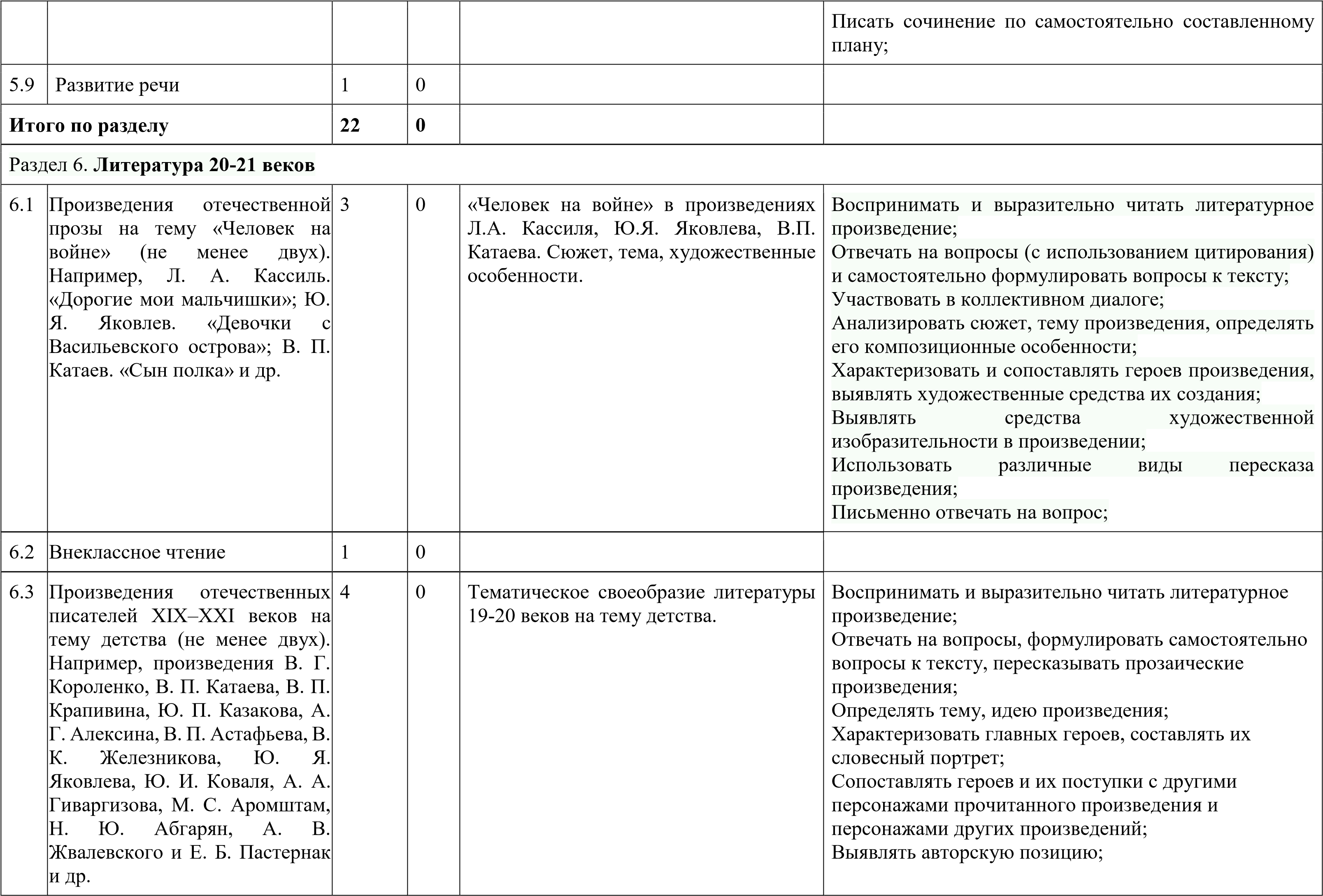 УЧЕБНО-МЕТОДИЧЕСКОЕ ОБЕСПЕЧЕНИЕ ОБРАЗОВАТЕЛЬНОГО ПРОЦЕССА ОБЯЗАТЕЛЬНЫЕ УЧЕБНЫЕ МАТЕРИАЛЫ ДЛЯ УЧЕНИКА Литература (в 2 частях), 5 класс /Меркин Г.С., ООО «Русское слово-учебник» МЕТОДИЧЕСКИЕ МАТЕРИАЛЫ ДЛЯ УЧИТЕЛЯ Соловьёва Ф.Е. Методическое пособие к учебнику Литература (в 2 частях), 5 класс /Меркин Г.С., ООО «Русское слово» ЦИФРОВЫЕ ОБРАЗОВАТЕЛЬНЫЕ РЕСУРСЫ И РЕСУРСЫ СЕТИ ИНТЕРНЕТ                                                                1. https://resh.edu.ru/ РЭШ                                                                2.https://uchebnik.mos.ru/catalogue МЭШ                                                                3.https://tutor.yandex.ru/tutor/ Репетитор. Учитесь и готовьтесь к экзаменам                                                                4.https://offers.foxford.ru/#order Фоксфорд                                                                5.https://edu.skysmart.ru/ -Skysmart – класс МАТЕРИАЛЬНО-ТЕХНИЧЕСКОЕ ОБЕСПЕЧЕНИЕ ОБРАЗОВАТЕЛЬНОГО ПРОЦЕССА УЧЕБНОЕ ОБОРУДОВАНИЕ                                                  1.Ноутбук + проектор                                                  2.Таблицы Английский языкПОЯСНИТЕЛЬНАЯ ЗАПИСКА Рабочая программа по английскому языку для обучающихся 5 классов составлена на основе «Требований к результатам освоения основной образовательной программы», представленных в Федеральном государственном образовательном стандарте основного общего образования, с учётом распределённых по классам проверяемых требований к результатам освоения основной образовательной программы основного общего образования и элементов содержания, представленных в Универсальном кодификаторе по иностранному (английскому) языку, а также на основе характеристики планируемых результатов духовно-нравственного развития, воспитания и социализации обучающихся, представленной в Примерной программе воспитания (одобрено решением ФУМО от 02.06.2020 г.). ОБЩАЯ ХАРАКТЕРИСТИКА УЧЕБНОГО ПРЕДМЕТА «ИНОСТРАННЫЙ (АНГЛИЙСКИЙ) ЯЗЫК» Предмету «Иностранный (английский) язык» принадлежит важное место в системе общего образования и воспитания современного школьника в условиях поликультурного и многоязычного мира. Изучение иностранного языка направлено на формирование коммуникативной культуры обучающихся, осознание роли языков как инструмента межличностного и межкультурного взаимодействия, способствует их общему речевому развитию, воспитанию гражданской идентичности, расширению кругозора, воспитанию чувств и эмоций. Наряду с этим иностранный язык выступает инструментом овладения другими предметными областями в сфере гуманитарных, математических, естественнонаучных и других наук и становится важной составляющей базы для общего и специального образования. В последние десятилетия наблюдается трансформация взглядов на владение иностранным языком, усиление общественных запросов на квалифицированных и мобильных людей, способных быстро адаптироваться к изменяющимся потребностям общества, овладевать новыми компетенциями. Владение иностранным языком обеспечивает быстрый доступ к передовым международным научным и технологическим достижениям и расширяет возможности образования и самообразования. Владение иностранным языком сейчас рассматривается как часть профессии, поэтому он является универсальным предметом, которым стремятся овладеть современные школьники независимо от выбранных ими профильных предметов (математика, история, химия, физика и др.). Таким образом, владение иностранным языком становится одним из важнейших средств социализации и успешной профессиональной деятельности выпускника школы. Возрастает значимость владения разными иностранными языками как в качестве первого, так и в качество второго. Расширение номенклатуры изучаемых языков соответствует стратегическим интересам России в эпоху постглобализации и многополярного мира. Знание родного языка экономического или политического партнёра обеспечивает более эффективное общение, учитывающее особенности культуры партнёра, что позволяет успешнее решать возникающие проблемы и избегать конфликтов. Естественно, возрастание значимости владения иностранными языками приводит к переосмыслению целей и содержания обучения предмету. ЦЕЛИ ИЗУЧЕНИЯ УЧЕБНОГО ПРЕДМЕТА «ИНОСТРАННЫЙ (АНГЛИЙСКИЙ) ЯЗЫК» В свете сказанного выше цели иноязычного образования становятся более сложными по структуре, формулируются на ценностном, когнитивном и прагматическом уровнях и, соответственно, воплощаются в личностных, метапредметных/общеучебных/универсальных и предметных результатах обучения. А иностранные языки признаются средством общения и ценным ресурсом личности для самореализации и социальной адаптации; инструментом развития умений поиска, обработки и использования информации в познавательных целях, одним из средств воспитания качеств гражданина, патриота; развития национального самосознания, стремления к взаимопониманию между людьми разных стран. На прагматическом уровне целью иноязычного образования провозглашено формирование коммуникативной компетенции обучающихся в единстве таких её составляющих, как речевая, языковая, социокультурная, компенсаторная компетенции: —   речевая компетенция — развитие коммуникативных умений в четырёх основных видах речевой деятельности (говорении, аудировании, чтении, письме); —   языковая компетенция — овладение новыми языковыми средствами (фонетическими, орфографическими, лексическими, грамматическими) в соответствии c отобранными темами общения; освоение знаний о языковых явлениях изучаемого языка, разных способах выражения мысли в родном и иностранном языках; —   социокультурная/межкультурная компетенция — приобщение к культуре, традициям реалиям стран/страны изучаемого языка в рамках тем и ситуаций общения, отвечающих опыту, интересам, психологическим особенностям учащихся основной школы на разных её этапах; формирование умения представлять свою страну, её культуру в условиях межкультурного общения; —   компенсаторная компетенция — развитие умений выходить из положения в условиях дефицита языковых средств при получении и передаче информации. Наряду с иноязычной коммуникативной компетенцией средствами иностранного языка формируются ключевые универсальные учебные компетенции, включающие образовательную, ценностно-ориентационную, общекультурную, учебно-познавательную, информационную, социально-трудовую и компетенцию личностного самосовершенствования. В соответствии с личностно ориентированной парадигмой образования основными подходами к обучению иностранным языкам признаются компетентностный, системнодеятельностный, межкультурный и коммуникативно-когнитивный. Совокупность перечисленных подходов предполагает возможность реализовать поставленные цели, добиться достижения планируемых результатов в рамках содержания, отобранного для основной школы, использования новых педагогических технологий (дифференциация, индивидуализация, проектная деятельность и др.) и использования современных средств обучения. МЕСТО УЧЕБНОГО ПРЕДМЕТА В УЧЕБНОМ ПЛАНЕ «ИНОСТРАННЫЙ (АНГЛИЙСКИЙ) ЯЗЫК» Обязательный учебный предмет «Иностранный язык» входит в предметную область «Иностранные языки» и изучается обязательно со 2-го по 11-ый класс. На изучение иностранного языка в 5 классе отведено 102 учебных часа, по 3 часа в неделю. СОДЕРЖАНИЕ УЧЕБНОГО ПРЕДМЕТА КОММУНИКАТИВНЫЕ УМЕНИЯ Формирование умения общаться в устной и письменной форме, используя рецептивные и продуктивные виды речевой деятельности в рамках тематического содержания речи. Моя семья. Мои друзья. Семейные праздники: день рождения, Новый год. Внешность и характер человека/литературного персонажа. Досуг и увлечения/хобби современного подростка (чтение, кино, спорт). Здоровый образ жизни: режим труда и отдыха, здоровое питание. Покупки: одежда, обувь и продукты питания. Школа, школьная жизнь, школьная форма, изучаемые предметы. Переписка с зарубежными сверстниками. Каникулы в различное время года. Виды отдыха. Природа: дикие и домашние животные. Погода. Родной город/село. Транспорт. Родная страна и страна/страны изучаемого языка. Их географическое положение, столицы; достопримечательности, культурные особенности (национальные праздники, традиции, обычаи). Выдающиеся люди родной страны и страны/стран изучаемого языка: писатели, поэты. Говорение Развитие коммуникативных умений диалогической речи на базе умений, сформированных в начальной школе: диалог этикетного  характера:  начинать,  поддерживать и заканчивать разговор (в том числе разговор по телефону); поздравлять с праздником и вежливо реагировать на поздравление; выражать благодарность; вежливо соглашаться на предложение/отказываться от предложения собеседника; диалог-побуждение к действию: обращаться с просьбой, вежливо соглашаться/не соглашаться выполнить просьбу; приглашать собеседника к совместной деятельности, вежливо соглашаться/не соглашаться на предложение собеседника; диалог-расспрос: сообщать фактическую информацию, отвечая на вопросы разных видов; запрашивать интересующую информацию. Вышеперечисленные умения диалогической речи развиваются в стандартных ситуациях неофициального общения в рамках тематического содержания речи класса с опорой на речевые ситуации, ключевые слова и/или иллюстрации, фотографии с соблюдением норм речевого этикета, принятых в стране/странах изучаемого языка. Объём диалога — до 5 реплик со стороны каждого собеседника. Развитие коммуникативных умений монологической речи на базе умений, сформированных в начальной школе: создание устных  связных  монологических  высказываний с использованием основных коммуникативных типов речи: —   описание (предмета, внешности и одежды человека), в том числе характеристика (черты характера реального человека или литературного персонажа); —   повествование/сообщение; изложение (пересказ) основного содержания прочитанного текста; 3) краткое изложение результатов выполненной проектной работы. Данные умения монологической речи развиваются в стандартных ситуациях неофициального общения в рамках тематического содержания речи с опорой на ключевые слова, вопросы, план и/или иллюстрации, фотографии. Объём монологического высказывания — 5-6 фраз. Аудирование Развитие коммуникативных умений аудирования на базе умений, сформированных в начальной школе: при непосредственном общении: понимание на слух речи учителя и одноклассников и вербальная/невербальная реакция на услышанное; при опосредованном общении: дальнейшее развитие умений восприятия и понимания на слух несложных адаптированных аутентичных текстов, содержащих отдельные незнакомые слова, с разной глубиной проникновения в их содержание в зависимости от поставленной коммуникативной задачи: с пониманием основного содержания, с пониманием запрашиваемой информации с опорой и без опоры на иллюстрации. Аудирование с пониманием основного содержания текста предполагает умение определять основную тему и главные факты/события в воспринимаемом на слух тексте; игнорировать незнакомые слова, несущественные для понимания основного содержания. Аудирование с пониманием запрашиваемой информации предполагает умение выделять запрашиваемую информацию, представленную в эксплицитной (явной) форме, в воспринимаемом на слух тексте. Тексты для аудирования: диалог (беседа), высказывания собеседников в ситуациях повседневного общения, рассказ, сообщение информационного характера. Время звучания текста/текстов для аудирования — до 1 минуты. Смысловое чтение Развитие сформированных в начальной школе умений читать про себя и понимать учебные и несложные адаптированные аутентичные тексты разных жанров и стилей, содержащие отдельные незнакомые слова, с различной глубиной проникновения в их содержание в зависимости от поставленной коммуникативной задачи: с пониманием основного содержания, с пониманием запрашиваемой информации. Чтение с пониманием основного содержания текста предполагает умение определять основную тему и главные факты/события в прочитанном тексте, игнорировать незнакомые слова, несущественные для понимания основного содержания. Чтение с пониманием запрашиваемой информации предполагает умение находить в прочитанном тексте и понимать запрашиваемую информацию, представленную в эксплицитной (явной) форме. Чтение несплошных текстов (таблиц) и понимание представленной в них информации. Тексты для чтения: беседа/диалог, рассказ, сказка, сообщение личного характера, отрывок из статьи научно-популярного характера, сообщение информационного характера, стихотворение; несплошной текст (таблица). Объём текста/текстов для чтения — 180-200 слов. Письменная речь Развитие умений письменной речи на базе умений, сформированных в начальной школе: списывание текста и выписывание из него слов, словосочетаний, предложений в соответствии с решаемой коммуникативной задачей; написание коротких поздравлений с праздниками (с Новым годом, Рождеством, днём рождения); заполнение анкет и формуляров: сообщение о себе основных сведений в соответствии с нормами, принятыми в стране/странах изучаемого языка; написание электронного сообщения личного характера: сообщение кратких сведений о себе; оформление обращения, завершающей фразы и подписи в соответствии с нормами неофициального общения, принятыми в стране/странах изучаемого языка. Объём сообщения — до 60 слов. ЯЗЫКОВЫЕ ЗНАНИЯ И УМЕНИЯ Фонетическая сторона речи Различение на  слух  и  адекватное,  без  ошибок,  ведущих к сбою в коммуникации, произнесение слов с соблюдением правильного ударения и фраз с соблюдением их ритмико-интонационных особенностей, в том числе отсутствия фразового ударения на служебных словах; чтение новых слов согласно основным правилам чтения. Чтение вслух небольших адаптированных аутентичных текстов, построенных на изученном языковом материале, с соблюдением правил чтения и соответствующей интонации, демонстрирующее понимание текста. Тексты для чтения вслух: беседа/диалог, рассказ, отрывок из статьи научно-популярного характера, сообщение информационного характера. Объём текста для чтения вслух — до 90 слов. Графика, орфография и пунктуация Правильное написание изученных слов. Правильное использование знаков препинания: точки, вопросительного и восклицательного знаков в конце предложения; запятой при перечислении и обращении; апострофа. Пунктуационно правильное, в соответствии с нормами речевого этикета, принятыми в стране/странах изучаемого языка, оформление электронного сообщения личного характера. Лексическая сторона речи Распознавание в письменном и звучащем тексте и употребление в устной и письменной речи лексических единиц (слов, словосочетаний, речевых клише), обслуживающих ситуации общения в рамках тематического содержания речи, с соблюдением существующей в английском языке нормы лексической сочетаемости. Объём изучаемой лексики: 625 лексических единиц для продуктивного использования (включая 500 лексических единиц, изученных в начальной школе) и 675 лексических единиц для рецептивного усвоения (включая 625 лексических единиц продуктивного минимума). Основные способы словообразования: аффиксация: образование имён существительных при помощи суффиксов -er/-or (teacher/visitor), -ist (scientist, tourist), -sion/-tion (dis- cussion/invitation); образование имён  прилагательных при помощи суффиксов -ful (wonderful), -ian/-an (Russian/American); образование наречий при помощи суффикса -ly (recently); образование имён прилагательных, имён существительных и наречий при помощи отрицательного префикса un- (unhappy, unreality, unusually). Грамматическая сторона речи Распознавание в письменном и звучащем тексте и употребление в устной и письменной речи изученных морфологических форм и синтаксических конструкций английского языка. Предложения с несколькими обстоятельствами, следующими в определённом порядке. Вопросительные предложения (альтернативный и разделительный вопросы в Present/Past/Future Simple Tense). Глаголы в видо-временных формах действительного залога в изъявительном наклонении в Present Perfect Tense в повествовательных (утвердительных и отрицательных) и вопросительных предложениях. Имена существительные во множественном числе, в том числе имена существительные, имеющие форму только множественного числа. Имена существительные с причастиями настоящего и прошедшего времени. Наречия в положительной, сравнительной и превосходной степенях, образованные по правилу, и исключения. СОЦИОКУЛЬТУРНЫЕ ЗНАНИЯ И УМЕНИЯ Знание и использование социокультурных элементов речевого поведенческого этикета в стране/странах изучаемого языка в рамках тематического содержания (в ситуациях общения, в том числе «В семье», «В школе», «На улице»). Знание и использование в устной и письменной речи наиболее употребительной тематической фоновой лексики и реалий в рамках отобранного тематического содержания (некоторые национальные праздники, традиции в проведении досуга и питании). Знание социокультурного портрета родной страны и страны/стран изучаемого языка: знакомство с традициями проведения основных национальных праздников (Рождества, Нового года и т. д.); с особенностями образа жизни и культуры страны/ стран изучаемого языка (известных достопримечательностях, выдающихся людях); с доступными в языковом отношении образцами детской поэзии и прозы на английском языке. Формирование умений: писать свои имя и фамилию, а также имена и фамилии своих родственников и друзей на английском языке; правильно оформлять свой адрес на английском языке (в анкете, формуляре); кратко представлять Россию и страну/страны изучаемого языка; кратко представлять некоторые культурные явления родной страны и страны/стран изучаемого языка (основные национальные праздники, традиции в проведении досуга и питании). КОМПЕНСАТОРНЫЕ УМЕНИЯ Использование при чтении и аудировании языковой, в том числе контекстуальной, догадки. Использование в качестве опоры при порождении собственных высказываний ключевых слов, плана. Игнорирование информации, не являющейся необходимой для понимания основного содержания прочитанного/прослушанного текста или для нахождения в тексте запрашиваемой информации. ПЛАНИРУЕМЫЕ ОБРАЗОВАТЕЛЬНЫЕ РЕЗУЛЬТАТЫ Изучение английского языка в 5 классе направлено на достижение обучающимися личностных, метапредметных и предметных результатов освоения учебного предмета. ЛИЧНОСТНЫЕ РЕЗУЛЬТАТЫ Личностные результаты освоения программы основного общего образования достигаются в единстве учебной и воспитательной деятельности Организации в соответствии с традиционными российскими социокультурными и духовнонравственными ценностями, принятыми в обществе правилами и нормами поведения, и способствуют процессам самопознания, самовоспитания и саморазвития, формирования внутренней позиции личности. Личностные результаты освоения программы основного общего образования должны отражать готовность обучающихся руководствоваться системой позитивных ценностных ориентаций и расширение опыта деятельности на её основе и в процессе реализации основных направлений воспитательной деятельности, в том числе в части: Гражданского воспитания: готовность к выполнению обязанностей гражданина и реализации его прав, уважение прав, свобод и законных интересов других людей; активное участие в жизни семьи, Организации, местного сообщества, родного края, страны; неприятие любых форм экстремизма, дискриминации; понимание роли различных социальных институтов в жизни человека; представление об основных правах, свободах и обязанностях гражданина, социальных нормах и правилах межличностных отношений в поликультурном и многоконфессиональном обществе; представление о способах противодействия коррупции; готовность к разнообразной совместной деятельности, стремление к взаимопониманию и взаимопомощи, активное участие в школьном самоуправлении; готовность к участию в гуманитарной деятельности (волонтёрство, помощь людям, нуждающимся в ней). Патриотического воспитания: осознание российской гражданской идентичности в поликультурном и многоконфессиональном обществе, проявление интереса к познанию родного языка, истории, культуры Российской Федерации, своего края, народов России; ценностное отношение к достижениям своей Родины – России, к науке, искусству, спорту, технологиям, боевым подвигам и трудовым достижениям народа; уважение к символам России, государственным праздникам, историческому и природному наследию и памятникам, традициям разных народов, проживающих в родной стране. Духовно-нравственного воспитания: ориентация на моральные ценности и нормы в ситуациях нравственного выбора; готовность оценивать своё поведение и поступки, поведение и поступки других людей с позиции нравственных и правовых норм с учётом осознания последствий поступков; активное неприятие асоциальных поступков, свобода и ответственность личности в условиях индивидуального и общественного пространства. Эстетического воспитания: восприимчивость к разным видам искусства, традициям и творчеству своего и других народов, понимание эмоционального воздействия искусства; осознание важности художественной культуры как средства коммуникации и самовыражения; понимание ценности отечественного и мирового искусства, роли этнических культурных традиций и народного творчества; стремление к самовыражению в разных видах искусства. Физического воспитания, формирования культуры здоровья и эмоционального благополучия: осознание ценности жизни; ответственное отношение к своему здоровью и установка на здоровый образ жизни (здоровое питание, соблюдение гигиенических правил, сбалансированный режим занятий и отдыха, регулярная физическая активность); осознание последствий и неприятие вредных привычек (употребление алкоголя, наркотиков, курение) и иных форм вреда для физического и психического здоровья; соблюдение правил безопасности, в том числе навыков безопасного поведения в интернет-среде; способность адаптироваться к стрессовым ситуациям и меняющимся социальным, информационным и природным условиям, в том числе осмысляя собственный опыт и выстраивая дальнейшие цели; умение принимать себя и других, не осуждая; умение осознавать эмоциональное состояние себя и других, умение управлять собственным эмоциональным состоянием; сформированность навыка рефлексии, признание своего права на ошибку и такого же права другого человека. Трудового воспитания: установка на активное участие в решении практических задач (в рамках семьи, Организации, города, края) технологической и социальной направленности, способность инициировать, планировать и самостоятельно выполнять такого рода деятельность; интерес к практическому изучению профессий и труда различного рода, в том числе на основе применения изучаемого предметного знания; 	осознание 	важности 	обучения 	на 	протяжении 	всей 	жизни 	для 	успешной профессиональной деятельности и развитие необходимых умений для этого; готовность адаптироваться в профессиональной среде; уважение к труду и результатам трудовой деятельности; осознанный выбор и построение индивидуальной траектории образования и жизненных планов с учётом личных и общественных интересов и потребностей. Экологического воспитания: ориентация на применение знаний из социальных и естественных наук для решения задач в области окружающей среды, планирования поступков и оценки их возможных последствий для окружающей среды; повышение уровня экологической культуры, осознание глобального характера экологических проблем и путей их решения; активное неприятие действий, приносящих вред окружающей среде; осознание своей роли как гражданина и потребителя в условиях взаимосвязи природной, технологической и социальной сред; готовность к участию в практической деятельности экологической направленности. Ценности научного познания: ориентация в деятельности на современную систему научных представлений об основных закономерностях развития человека, природы и общества, взаимосвязях человека с природной и социальной средой; овладение языковой и читательской культурой как средством познания мира; овладение основными навыками исследовательской деятельности, установка на осмысление опыта, наблюдений, поступков и стремление совершенствовать пути достижения индивидуального и коллективного благополучия. Личностные результаты, обеспечивающие адаптацию обучающегося к изменяющимся условиям социальной и природной среды, включают: освоение обучающимися социального опыта, основных социальных ролей, соответствующих ведущей деятельности возраста, норм и правил общественного поведения, форм социальной жизни в группах и сообществах, включая семью, группы, сформированные по профессиональной деятельности, а также в рамках социального взаимодействия с людьми из другой культурной среды; способность обучающихся взаимодействовать в условиях неопределённости, открытость опыту и знаниям других; способность действовать в условиях неопределённости, повышать уровень своей компетентности через практическую деятельность, в том числе умение учиться у других людей, осознавать в совместной деятельности новые знания, навыки и компетенции из опыта других; навык выявления и связывания образов, способность формирования новых знаний, в том числе способность формулировать идеи, понятия, гипотезы об объектах и явлениях, в том числе ранее не известных, осознавать дефицит собственных знаний и компетентностей, планировать своё развитие; умение распознавать конкретные примеры понятия по характерным признакам, выполнять операции в соответствии с определением и простейшими свойствами понятия, конкретизировать понятие примерами, использовать понятие и его свойства при решении задач (далее — оперировать понятиями), а также оперировать терминами и представлениями в области концепции устойчивого развития; умение анализировать и выявлять взаимосвязи природы, общества и экономики; умение оценивать свои действия с учётом влияния на окружающую среду, достижений целей и преодоления вызовов, возможных глобальных последствий; способность обучающихся осознавать стрессовую ситуацию, оценивать происходящие изменения и их последствия; воспринимать стрессовую ситуацию как вызов, требующий контрмер; оценивать ситуацию стресса, корректировать принимаемые решения и действия; формулировать и оценивать риски и последствия, формировать опыт, уметь находить позитивное в произошедшей ситуации; быть готовым действовать в отсутствие гарантий успеха. МЕТАПРЕДМЕТНЫЕ РЕЗУЛЬТАТЫ Метапредметные результаты освоения программы основного общего образования, в том числе адаптированной, должны отражать: Овладение универсальными учебными познавательными действиями: 1) базовые логические действия: выявлять и характеризовать существенные признаки объектов (явлений); устанавливать существенный признак классификации, основания для обобщения и сравнения, критерии проводимого анализа; с учётом предложенной задачи выявлять закономерности и противоречия в рассматриваемых фактах, данных и наблюдениях; предлагать критерии для выявления закономерностей и противоречий; выявлять дефицит информации, данных, необходимых для решения поставленной задачи; выявлять причинно-следственные связи при изучении явлений и процессов; делать выводы с использованием дедуктивных и индуктивных умозаключений, умозаключений по аналогии, формулировать гипотезы о взаимосвязях; самостоятельно выбирать способ решения учебной задачи (сравнивать несколько вариантов решения,  выбирать  наиболее подходящий с учётом самостоятельно выделенных критериев); 2) базовые исследовательские действия: использовать вопросы как исследовательский инструмент познания; формулировать вопросы, фиксирующие разрыв между реальным и желательным состоянием ситуации, объекта, самостоятельно устанавливать искомое и данное; формулировать гипотезу об истинности собственных суждений и суждений других, аргументировать свою позицию, мнение; проводить по самостоятельно составленному плану опыт, несложный эксперимент, небольшое исследование по установлению особенностей объекта изучения, причинноследственных связей и зависимости объектов между собой; оценивать на применимость и достоверность информацию, полученную в ходе исследования (эксперимента); самостоятельно формулировать обобщения и выводы по результатам проведённого наблюдения, опыта, исследования, владеть инструментами оценки достоверности полученных выводов и обобщений; прогнозировать возможное дальнейшее развитие процессов, событий и их последствия в аналогичных или сходных ситуациях, выдвигать предположения об их развитии в новых условиях и контекстах; 3) работа с информацией: применять различные методы, инструменты и запросы при поиске и отборе информации или данных из источников с учётом предложенной учебной задачи и заданных критериев; 	выбирать, 	анализировать, 	систематизировать 	и 	интерпретировать 	информацию различных видов и форм представления; находить сходные аргументы (подтверждающие или опровергающие одну и ту же идею, версию) в различных информационных источниках; самостоятельно выбирать оптимальную форму представления информации и иллюстрировать решаемые задачи несложными схемами, диаграммами, иной графикой и их комбинациями; оценивать надёжность информации по критериям, предложенным педагогическим работником или сформулированным самостоятельно; эффективно запоминать и систематизировать информацию. Овладение системой универсальных учебных познавательных действий обеспечивает сформированность когнитивных навыков у обучающихся. Овладение универсальными учебными коммуникативными действиями: 1) общение: воспринимать и формулировать суждения, выражать эмоции в соответствии с целями и условиями общения; выражать себя (свою точку зрения) в устных и письменных текстах; распознавать невербальные средства общения, понимать значение социальных знаков, знать и распознавать предпосылки конфликтных ситуаций и смягчать конфликты, вести переговоры; понимать намерения других, проявлять уважительное отношение к собеседнику и в корректной форме формулировать свои возражения; в ходе диалога и(или) дискуссии задавать вопросы по существу обсуждаемой темы и высказывать идеи, нацеленные на решение задачи и поддержание благожелательности общения; сопоставлять свои суждения с суждениями других участников диалога, обнаруживать различие и сходство позиций; публично представлять результаты выполненного опыта (эксперимента, исследования, проекта); самостоятельно выбирать формат выступления с учётом задач презентации и особенностей аудитории и в соответствии с ним составлять устные и письменные тексты с использованием иллюстративных материалов; 2) совместная деятельность: понимать и использовать преимущества командной и индивидуальной работы при решении конкретной проблемы, обосновывать необходимость применения групповых форм взаимодействия при решении поставленной задачи; принимать цель совместной деятельности, коллективно строить действия по её достижению: распределять роли, договариваться, обсуждать процесс и результат совместной работы; уметь обобщать мнения нескольких людей, проявлять готовность руководить, выполнять поручения, подчиняться; планировать организацию совместной работы, определять свою роль (с учётом предпочтений и возможностей всех участников взаимодействия), распределять задачи между членами команды, участвовать в групповых формах работы (обсуждения, обмен мнениями, мозговые штурмы и иные); выполнять свою часть работы, достигать качественного результата по своему направлению и координировать свои действия с другими членами команды; оценивать качество своего вклада в общий продукт по критериям, самостоятельно сформулированным участниками взаимодействия; сравнивать результаты с исходной задачей и вклад каждого члена команды в достижение результатов, разделять сферу ответственности и проявлять готовность к предоставлению отчёта перед группой. Овладение системой универсальных учебных коммуникативных действий обеспечивает сформированность социальных навыков и эмоционального интеллекта обучающихся. Овладение универсальными учебными регулятивными действиями: 1) самоорганизация: выявлять проблемы для решения в жизненных и учебных ситуациях; ориентироваться в различных подходах принятия решений (индивидуальное, принятие решения в группе, принятие решений группой); самостоятельно составлять алгоритм решения  задачи  (или его часть), выбирать способ решения учебной задачи с учётом имеющихся ресурсов и собственных возможностей, аргументировать предлагаемые варианты решений; составлять план действий (план реализации намеченного алгоритма решения), корректировать предложенный алгоритм с учётом получения новых знаний об изучаемом объекте; делать выбор и брать ответственность за решение; 2) самоконтроль: владеть способами самоконтроля, самомотивации и рефлексии; давать адекватную оценку ситуации и предлагать план её изменения; учитывать контекст и предвидеть трудности, которые могут возникнуть при решении учебной задачи, адаптировать решение к меняющимся обстоятельствам; объяснять причины достижения (недостижения) результатов деятельности, давать оценку приобретённому опыту, уметь находить позитивное в произошедшей ситуации; вносить коррективы в деятельность на основе новых обстоятельств, изменившихся ситуаций, установленных ошибок, возникших трудностей; оценивать соответствие результата цели и условиям; 3) эмоциональный интеллект: различать, называть и управлять собственными эмоциями и эмоциями других; выявлять и анализировать причины эмоций; ставить себя на место другого человека, понимать мотивы и намерения другого; регулировать способ выражения эмоций; 4) принятие себя и других: осознанно относиться к другому человеку, его мнению; признавать своё право на ошибку и такое же право другого; принимать себя и других, не осуждая; открытость себе и другим; осознавать невозможность контролировать всё вокруг. Овладение системой универсальных учебных регулятивных действий обеспечивает формирование смысловых установок личности (внутренняя позиция личности) и жизненных навыков личности (управления собой, самодисциплины, устойчивого поведения). ПРЕДМЕТНЫЕ РЕЗУЛЬТАТЫ Предметные результаты по учебному предмету «Иностранный (английский) язык» предметной области «Иностранные языки» ориентированы на применение знаний, умений и навыков в учебных ситуациях и реальных жизненных условиях, должны отражать сформированность иноязычной коммуникативной компетенции на допороговом уровне в совокупности её составляющих — речевой, языковой, социокультурной, компенсаторной, метапредметной (учебно-познавательной). 1) Владеть основными видами речевой деятельности: говорение: вести разные виды диалогов (диалог этикетного характера, диалог — побуждение к действию, диалог-расспрос) в рамках тематического содержания речи в стандартных ситуациях неофициального общения с вербальными и/или зрительными опорами, с соблюдением норм речевого этикета, принятого в стране/странах изучаемого языка (до 5 реплик со стороны каждого собеседника); создавать разные виды монологических высказываний (описание, в том числе характеристика; повествование/сообщение) с вербальными и/или зрительными опорами в рамках тематического содержания речи (объём монологического высказывания — 5-6 фраз); излагать основное содержание прочитанного текста с вербальными и/или зрительными опорами (объём — 5-6 фраз); кратко излагать результаты  выполненной проектной работы (объём — до 6 фраз); аудирование: воспринимать на слух и понимать несложные адаптированные аутентичные тексты, содержащие отдельные незнакомые слова, со зрительными опорами или без опоры с разной глубиной проникновения в их содержание в зависимости от поставленной коммуникативной задачи: с пониманием основного содержания, с пониманием запрашиваемой информации (время звучания текста/текстов для аудирования — до 1 минуты); смысловое чтение: читать про себя и понимать несложные адаптированные аутентичные тексты, содержащие отдельные незнакомые слова, с различной глубиной проникновения в их содержание в зависимости от поставленной коммуникативной задачи: с пониманием основного содержания, с пониманием запрашиваемой информации (объём текста/текстов для чтения — 180-200 слов); читать про себя несплошные тексты (таблицы) и понимать представленную в них информацию; письменная речь: писать короткие поздравления с праздниками; заполнять анкеты и формуляры, сообщая о себе основные сведения, в соответствии с нормами, принятыми в стране/странах изучаемого языка; писать электронное сообщение личного характера, соблюдая речевой этикет, принятый в стране/странах изучаемого языка (объём сообщения — до 60 слов); владеть фонетическими навыками: различать на слух и адекватно, без ошибок, ведущих к сбою коммуникации, произносить слова с правильным ударением и фразы с соблюдением их ритмико-интонационных особенностей, в том числе применять правила отсутствия фразового ударения на служебных словах; выразительно читать вслух небольшие адаптированные аутентичные тексты объёмом до 90 слов, построенные на изученном языковом материале, с соблюдением правил чтения и соответствующей интонацией, демонстрируя понимание содержания текста; читать новые слова согласно основным правилам чтения; владеть орфографическими навыками: правильно писать изученные слова; владеть пунктуационными навыками: использовать точку, вопросительный и восклицательный знаки в конце предложения, запятую при перечислении и обращении, апостроф; пунктуационно правильно оформлять электронное сообщение личного характера; распознавать в звучащем и письменном тексте 675 лексических единиц (слов, словосочетаний, речевых клише) и правильно употреблять в устной и письменной речи 625 лексических единиц  (включая  500  лексических  единиц, освоенных в начальной школе), обслуживающих ситуации общения в рамках отобранного тематического содержания, с соблюдением существующей нормы лексической сочетаемости; распознавать и употреблять в устной и письменной речи родственные слова, образованные с использованием аффиксации: имена существительные с суффиксами -er/or, -ist, -sion/- tion; имена прилагательные с суффиксами -ful, -ian/-an; наречия с суффиксом -ly; имена прилагательные, имена существительные и наречия с отрицательным префиксом un-; распознавать и употреблять в устной и письменной речи изученные синонимы и интернациональные слова; знать и понимать особенности структуры простых и сложных предложений английского языка; различных коммуникативных типов предложений английского языка; распознавать в письменном и звучащем тексте и употреблять в устной и письменной речи: предложения с несколькими обстоятельствами, следующими в определённом порядке; вопросительные предложения (альтернативный и разделительный вопросы в Present/Past/Future Simple Tense); глаголы в  видо-временных  формах  действительного  залога в изъявительном наклонении в Present Perfect Tense в повествовательных (утвердительных и отрицательных) и вопросительных предложениях; имена существительные во множественном числе, в том числе имена существительные, имеющие форму только множественного числа; имена существительные с причастиями настоящего и прошедшего времени; наречия в положительной, сравнительной и превосходной степенях, образованные по правилу, и исключения; 5) владеть социокультурными знаниями и умениями: использовать отдельные социокультурные элементы речевого поведенческого этикета в стране/странах изучаемого языка в рамках тематического содержания; знать/понимать и использовать в устной и письменной речи наиболее употребительную лексику, обозначающую фоновую лексику и реалии страны/стран изучаемого языка в рамках тематического содержания речи; правильно оформлять адрес, писать фамилии и имена (свои, родственников и друзей) на английском языке (в анкете, формуляре); обладать базовыми знаниями о социокультурном портрете родной страны и страны/стран изучаемого языка; кратко представлять Россию и страны/стран изучаемого языка; владеть компенсаторными умениями: использовать при чтении и аудировании языковую догадку, в том числе контекстуальную; игнорировать информацию, не являющуюся необходимой для понимания основного содержания прочитанного/ прослушанного текста или для нахождения в тексте запрашиваемой информации; участвовать в несложных учебных проектах с использованием материалов на английском языке с применением ИКТ, соблюдая правила информационной безопасности при работе в сети Интернет; использовать иноязычные словари и справочники, в том числе информационносправочные системы в электронной форме. ТЕМАТИЧЕСКОЕ ПЛАНИРОВАНИЕ Количество учебных часов на тему (раздел «Тематическое содержание речи») обозначено условно и может варьироваться по усмотрению учителя, при условии, что общее количество часов сохраняется.  Время, формируемое участниками образовательных отношений, может быть использовано для организации самостоятельной работы (включая работу с цифровыми образовательными ресурсами), для подготовки учебных проектов, проведения промежуточного и итогового контроля и т. д. Набор тем общения, указанных в «Тематическом содержании речи» обязателен, однако их последовательность может варьироваться. 5 класс (102 часа). УЧЕБНО-МЕТОДИЧЕСКОЕ ОБЕСПЕЧЕНИЕ ОБРАЗОВАТЕЛЬНОГО ПРОЦЕССА  ОБЯЗАТЕЛЬНЫЕ УЧЕБНЫЕ МАТЕРИАЛЫ ДЛЯ УЧЕНИКА Spotlight 5. Student's book / Английский в фокусе 5 класс. Учебник для общеобразовательных учреждений. Ваулина Ю.Е., Дули Дженни, Подоляко О.Е., Эванс В. (2010),(2016),(2019) (+audio) Spotlight 5. Workbook / Английский в фокусе 5 класс. Рабочая тетрадь. Ваулина Ю.Е., Дули Дженни, Подоляко О.Е., Эванс В. (2011) МЕТОДИЧЕСКИЕ МАТЕРИАЛЫ ДЛЯ УЧИТЕЛЯ Spotlight 5. Teacher's book / Английский в фокусе 5 класс. Книга для учителя. Ваулина Ю.Е., Дули Дженни, Подоляко О.Е., Эванс В. (2018) Spotlight 5 (Английский в фокусе 5 класс). Грамматика английского языка. Сборник упражнений. Часть 1. Барашкова Е.А. (2020)  Spotlight 5 (Английский в фокусе 5 класс). Грамматика английского языка. Сборник упражнений. Часть 2. Барашкова Е.А. (2020) Spotlight  (Английский в фокусе 5 класс). Грамматика английского языка. Проверочные работы. Барашкова Е.А. (2020) Spotlight 5 (Английский в фокусе 5 класс). Test Booklet (Контрольные задания). Ваулина Ю.Е., Дули Дженни, Подоляко О.Е., Эванс В. (2010) (+audio) Spotlight 5 (Английский в фокусе 5 класс). My language Portfolio (Мой языковой портфель). Ваулина Ю.Е., Дули Дженни, Подоляко О.Е., Эванс В. (2017) Spotlight 5 (Английский в фокусе 5 класс). Тренировочные упражнения в формате ГИА. Ваулина Ю.Е., Подоляко О.Е. (2013) ЦИФРОВЫЕ ОБРАЗОВАТЕЛЬНЫЕ РЕСУРСЫ И РЕСУРСЫ СЕТИ ИНТЕРНЕТ ОНЛАЙН - ШКОЛА ФОКСФОРД –МОСКВА МАТЕРИАЛЬНО-ТЕХНИЧЕСКОЕ ОБЕСПЕЧЕНИЕ ОБРАЗОВАТЕЛЬНОГО ПРОЦЕССА       Компьютер, колонки, проектор, интерактивная доска «Математика» ПОЯСНИТЕЛЬНАЯ ЗАПИСКА ОБЩАЯ ХАРАКТЕРИСТИКА УЧЕБНОГО ПРЕДМЕТА "МАТЕМАТИКА"  Рабочая программа по математике для обучающихся 5 классов разработана на основе Федерального государственного образовательного стандарта основного общего образования с учётом и современных мировых требований, предъявляемых к математическому образованию, и традиций российского образования, которые обеспечивают овладение ключевыми компетенциями, составляющими основу для непрерывного образования и саморазвития, а также целостность общекультурного, личностного и познавательного развития обучающихся. В рабочей программе учтены идеи и положения Концепции развития математического образования в Российской Федерации. В эпоху цифровой трансформации всех сфер человеческой деятельности невозможно стать образованным современным человеком без базовой математической подготовки. Уже в школе математика служит опорным предметом для изучения смежных дисциплин, а после школы реальной необходимостью становится непрерывное образование, что требует полноценной базовой общеобразовательной подготовки, в том числе и математической. Это обусловлено тем, что в наши дни растёт число профессий, связанных с непосредственным применением математики: и в сфере экономики, и в бизнесе, и в технологических областях, и даже в гуманитарных сферах. Таким образом, круг школьников, для которых математика может стать значимым предметом, расширяется. Практическая полезность математики обусловлена тем, что её предметом являются фундаментальные структуры нашего мира: пространственные формы и количественные отношения от простейших, усваиваемых в непосредственном опыте, до достаточно сложных, необходимых для развития научных и прикладных идей. Без конкретных математических знаний затруднено понимание принципов устройства и использования современной техники, восприятие и интерпретация разнообразной социальной, экономической, политической информации, малоэффективна повседневная практическая деятельность. Каждому человеку в своей жизни приходится выполнять расчёты и составлять алгоритмы, находить и применять формулы, владеть практическими приёмами геометрических измерений и построений, читать информацию, представленную в виде таблиц, диаграмм и графиков, жить в условиях неопределённости и понимать вероятностный характер случайных событий. Одновременно с расширением сфер применения математики в современном обществе всё более важным становится математический стиль мышления, проявляющийся в определённых умственных навыках. В процессе изучения математики в арсенал приёмов и методов мышления человека естественным образом включаются индукция и дедукция, обобщение и конкретизация, анализ и синтез, классификация и систематизация, абстрагирование и аналогия. Объекты математических умозаключений, правила их конструирования раскрывают механизм логических построений, способствуют выработке умения формулировать, обосновывать и доказывать суждения, тем самым развивают логическое мышление. Ведущая роль принадлежит математике и в формировании алгоритмической компоненты мышления и воспитании умений действовать по заданным алгоритмам, совершенствовать известные и конструировать новые. В процессе решения задач — основой учебной деятельности на уроках математики — развиваются также творческая и прикладная стороны мышления. Обучение математике даёт возможность развивать у обучающихся точную, рациональную и информативную речь, умение отбирать наиболее подходящие языковые, символические, графические средства для выражения суждений и наглядного их представления. Необходимым компонентом общей культуры в современном толковании является общее знакомство с методами познания действительности, представление о предмете и методах математики, их отличий от методов других естественных и гуманитарных наук, об особенностях применения математики для решения научных и прикладных задач. Таким образом, математическое образование вносит свой вклад в формирование общей культуры человека. Изучение математики также способствует эстетическому воспитанию человека, пониманию красоты и изящества математических рассуждений, восприятию геометрических форм, усвоению идеи симметрии. ЦЕЛИ ИЗУЧЕНИЯ УЧЕБНОГО КУРСА Приоритетными целями обучения математике в 5 классе являются: продолжение формирования основных математических понятий (число, величина, геометрическая фигура), обеспечивающих преемственность и перспективность математического образования обучающихся;  развитие интеллектуальных и творческих способностей обучающихся, познавательной активности, исследовательских умений, интереса к изучению математики;  подведение обучающихся на доступном для них уровне к осознанию взаимосвязи математики и окружающего мира;  формирование функциональной математической грамотности: умения распознавать математические объекты в реальных жизненных ситуациях, применять освоенные умения для решения практико-ориентированных задач, интерпретировать полученные результаты и оценивать их на соответствие практической ситуации. Основные линии содержания курса математики в 5 классе — арифметическая и геометрическая, которые развиваются параллельно, каждая в соответствии с собственной логикой, однако, не независимо одна от другой, а в тесном контакте и взаимодействии. Также в курсе происходит знакомство с элементами алгебры и описательной статистики. Изучение арифметического материала начинается со систематизации и развития знаний о натуральных числах, полученных в начальной школе. При этом совершенствование вычислительной техники и формирование новых теоретических знаний сочетается с развитием вычислительной культуры, в частности с обучением простейшим приёмам прикидки и оценки результатов вычислений.  Другой крупный блок в содержании арифметической линии — это дроби. Начало изучения обыкновенных и десятичных дробей отнесено к 5 классу. Это первый этап в освоении дробей, когда происходит знакомство с основными идеями, понятиями темы. При этом рассмотрение обыкновенных дробей в полном объёме предшествует изучению десятичных дробей, что целесообразно с точки зрения логики изложения числовой линии, когда правила действий с десятичными дробями можно обосновать уже известными алгоритмами выполнения действий с обыкновенными дробями. Знакомство с десятичными дробями расширит возможности для понимания обучающимися прикладного применения новой записи при изучении других предметов и при практическом использовании. При обучении решению текстовых задач в 5 классе используются арифметические приёмы решения. Текстовые задачи, решаемые при отработке вычислительных навыков в 5 классе, рассматриваются задачи следующих видов: задачи на движение, на части, на покупки, на работу и производительность, на проценты, на отношения и пропорции. Кроме того, обучающиеся знакомятся с приёмами решения задач перебором возможных вариантов, учатся работать с информацией, представленной в форме таблиц или диаграмм. В Примерной рабочей программе предусмотрено формирование пропедевтических алгебраических представлений. Буква как символ некоторого числа в зависимости от математического контекста вводится постепенно. Буквенная символика широко используется прежде всего для записи общих утверждений и предложений, формул, в частности для вычисления геометрических величин, в качестве «заместителя» числа. В курсе «Математики» 5 класса представлена наглядная геометрия, направленная на развитие образного мышления, пространственного воображения, изобразительных умений. Это важный этап в изучении геометрии, который осуществляется на нагляднопрактическом уровне, опирается на наглядно-образное мышление обучающихся. Большая роль отводится практической деятельности, опыту, эксперименту, моделированию. Обучающиеся знакомятся с геометрическими фигурами на плоскости и в пространстве, с их простейшими конфигурациями, учатся изображать их на нелинованной и клетчатой бумаге, рассматривают их простейшие свойства. В процессе изучения наглядной геометрии знания, полученные обучающимися в начальной школе, систематизируются и расширяются. МЕСТО УЧЕБНОГО КУРСА В УЧЕБНОМ ПЛАНЕ Согласно учебному плану в 5 классе изучается интегрированный предмет «Математика», который включает арифметический материал и наглядную геометрию, а также пропедевтические сведения из алгебры. Учебный план на изучение математики в 5 классе отводит не менее 5 учебных часов в неделю, всего 170 учебных часов за 34 учебные недели. СОДЕРЖАНИЕ УЧЕБНОГО КУРСА "МАТЕМАТИКА" Натуральные числа и нуль Натуральное число. Ряд натуральных чисел. Число 0. Изображение натуральных чисел точками на координатной (числовой) прямой. Позиционная система счисления. Римская нумерация как пример непозиционной системы счисления. Десятичная система счисления. Сравнение натуральных чисел, сравнение натуральных чисел с нулём. Способы сравнения. Округление натуральных чисел. Сложение натуральных чисел; свойство нуля при сложении. Вычитание как действие, обратное сложению. Умножение натуральных чисел; свойства нуля и единицы при умножении. Деление как действие, обратное умножению. Компоненты действий, связь между ними. Проверка результата арифметического действия. Переместительное и сочетательное свойства (законы) сложения и умножения, распределительное свойство (закон) умножения. Использование букв для обозначения неизвестного компонента и записи свойств арифметических действий. Делители и кратные числа, разложение на множители. Простые и составные числа. Признаки делимости на 2, 5, 10, 3, 9. Деление с остатком. Степень с натуральным показателем. Запись числа в виде суммы разрядных слагаемых. Числовое выражение. Вычисление значений числовых выражений; порядок выполнения действий. Использование при вычислениях переместительного и сочетательного свойств (законов) сложения и умножения, распределительного свойства умножения. Дроби Представление о дроби как способе записи части величины. Обыкновенные дроби. Правильные и неправильные дроби. Смешанная дробь; представление смешанной дроби в виде неправильной дроби и выделение целой части числа из неправильной дроби. Изображение дробей точками на числовой прямой. Основное свойство дроби. Сокращение дробей. Приведение дроби к новому знаменателю. Сравнение дробей. Сложение и вычитание дробей. Умножение и деление дробей; взаимно-обратные дроби. Нахождение части целого и целого по его части. Десятичная запись дробей. Представление десятичной дроби в виде обыкновенной. Изображение десятичных дробей точками на числовой прямой. Сравнение десятичных дробей. Арифметические действия с десятичными дробями. Округление десятичных дробей. Решение текстовых задач Решение текстовых задач арифметическим способом. Решение логических задач. Решение задач перебором всех возможных вариантов. Использование при решении задач таблиц и схем. Решение задач, содержащих зависимости, связывающие величины: скорость, время, расстояние; цена, количество, стоимость. Единицы измерения: массы, объёма, цены; расстояния, времени, скорости. Связь между единицами измерения каждой величины. Решение основных задач на дроби. Представление данных в виде таблиц, столбчатых диаграмм. Наглядная геометрия Наглядные представления о фигурах на плоскости: точка, прямая, отрезок, луч, угол, ломаная, многоугольник, окружность, круг. Угол. Прямой, острый, тупой и развёрнутый углы. Длина отрезка, метрические единицы длины. Длина ломаной, периметр многоугольника. Измерение и построение углов с помощью транспортира. Наглядные представления о фигурах на плоскости: многоугольник; прямоугольник, квадрат; треугольник, о равенстве фигур. Изображение фигур, в том числе на клетчатой бумаге. Построение конфигураций из частей прямой, окружности на нелинованной и клетчатой бумаге. Использование свойств сторон и углов прямоугольника, квадрата. Площадь прямоугольника и многоугольников, составленных из прямоугольников, в том числе фигур, изображённых на клетчатой бумаге. Единицы измерения площади. Наглядные представления о пространственных фигурах: прямоугольный параллелепипед, куб, многогранники. Изображение простейших многогранников. Развёртки куба и параллелепипеда. Создание моделей многогранников (из бумаги, проволоки, пластилина и др.). Объём прямоугольного параллелепипеда, куба. Единицы измерения объёма. ПЛАНИРУЕМЫЕ ОБРАЗОВАТЕЛЬНЫЕ РЕЗУЛЬТАТЫ  ЛИЧНОСТНЫЕ РЕЗУЛЬТАТЫ Личностные результаты освоения программы учебного предмета «Математика» характеризуются: Патриотическое воспитание: проявлением интереса к прошлому и настоящему российской математики, ценностным отношением к достижениям российских математиков и российской математической школы, к использованию этих достижений в других науках и прикладных сферах. Гражданское и духовно-нравственное воспитание: готовностью к выполнению обязанностей гражданина и реализации его прав, представлением о математических основах функционирования различных структур, явлений, процедур гражданского общества (выборы, опросы и пр.); готовностью к обсуждению этических проблем, связанных с практическим применением достижений науки, осознанием важности морально-этических принципов в деятельности учёного. Трудовое воспитание: установкой на активное участие в решении практических задач математической направленности, осознанием важности математического образования на протяжении всей жизни для успешной профессиональной деятельности и развитием необходимых умений; осознанным выбором и построением индивидуальной траектории образования и жизненных планов с учётом личных интересов и общественных потребностей. Эстетическое воспитание: способностью к эмоциональному и эстетическому восприятию математических объектов, задач, решений, рассуждений; умению видеть математические закономерности в искусстве. Ценности научного познания: ориентацией в деятельности на современную систему научных представлений об основных закономерностях развития человека, природы и общества, пониманием математической науки как сферы человеческой деятельности, этапов её развития и значимости для развития цивилизации; овладением языком математики и математической культурой как средством познания мира; овладением простейшими навыками исследовательской деятельности. Физическое воспитание, формирование культуры здоровья и эмоционального благополучия: готовностью применять математические знания в интересах своего здоровья, ведения здорового образа жизни (здоровое питание, сбалансированный режим занятий и отдыха, регулярная физическая активность); сформированностью навыка рефлексии, признанием своего права на ошибку и такого же права другого человека. Экологическое воспитание: ориентацией на применение математических знаний для решения задач в области сохранности окружающей среды, планирования поступков и оценки их возможных последствий для окружающей среды; осознанием глобального характера экологических проблем и путей их решения. Личностные результаты, обеспечивающие адаптацию обучающегося к изменяющимся условиям социальной и природной среды: готовностью к действиям в условиях неопределённости, повышению уровня своей компетентности через практическую деятельность, в том числе умение учиться у других людей, приобретать в совместной деятельности новые знания, навыки и компетенции из опыта других; необходимостью в формировании новых знаний, в том числе формулировать идеи, понятия, гипотезы об объектах и явлениях, в том числе ранее неизвестных, осознавать дефициты собственных знаний и компетентностей, планировать своё развитие; способностью осознавать стрессовую ситуацию, воспринимать стрессовую ситуацию как вызов, требующий контрмер, корректировать принимаемые решения и действия, формулировать и оценивать риски и последствия, формировать опыт. МЕТАПРЕДМЕТНЫЕ РЕЗУЛЬТАТЫ Метапредметные результаты освоения программы учебного предмета «Математика» характеризуются овладением универсальными познавательными действиями, универсальными коммуникативными действиями и универсальными регулятивными действиями. Универсальные познавательные действия обеспечивают формирование базовых когнитивных процессов обучающихся (освоение методов познания окружающего мира; применение логических, исследовательских операций, умений работать с информацией). Базовые логические действия: выявлять и характеризовать существенные признаки математических объектов, понятий, отношений между понятиями;  формулировать определения понятий; устанавливать существенный признак классификации, основания для обобщения и сравнения, критерии проводимого анализа;  воспринимать, формулировать и преобразовывать суждения: утвердительные и отрицательные, единичные, частные и общие;  условные; выявлять математические закономерности, взаимосвязи и противоречия в фактах, данных, наблюдениях и утверждениях;  предлагать критерии для выявления закономерностей и противоречий;  делать выводы с использованием законов логики, дедуктивных и индуктивных умозаключений, умозаключений по аналогии;  разбирать доказательства математических утверждений (прямые и от противного), проводить самостоятельно несложные доказательства математических фактов, выстраивать аргументацию, приводить примеры и контрпримеры;  обосновывать собственные рассуждения; выбирать способ решения учебной задачи (сравнивать несколько вариантов решения, выбирать наиболее подходящий с учётом самостоятельно выделенных критериев). Базовые исследовательские действия: использовать вопросы как исследовательский инструмент познания;  формулировать вопросы, фиксирующие противоречие, проблему, самостоятельно устанавливать искомое и данное, формировать гипотезу,  аргументировать свою позицию, мнение; проводить по самостоятельно составленному плану несложный эксперимент, небольшое исследование по установлению особенностей математического объекта, зависимостей объектов между собой;  самостоятельно формулировать обобщения и выводы по результатам проведённого наблюдения, исследования, оценивать достоверность полученных результатов, выводов и обобщений; прогнозировать возможное развитие процесса, а также выдвигать предположения о его развитии в новых условиях. Работа с информацией: выявлять недостаточность и избыточность информации, данных, необходимых для решения задачи;  выбирать, анализировать, систематизировать и интерпретировать информацию различных видов и форм представления;  выбирать форму представления информации и иллюстрировать решаемые задачи схемами, диаграммами, иной графикой и их комбинациями;  оценивать надёжность информации по критериям, предложенным учителем или сформулированным самостоятельно. Универсальные коммуникативные действия обеспечивают сформированность социальных навыков обучающихся. Общение: воспринимать и формулировать суждения в соответствии с условиями и целями общения;  ясно, точно, грамотно выражать свою точку зрения в устных и письменных текстах, давать пояснения по ходу решения задачи, комментировать полученный результат; в ходе обсуждения задавать вопросы по существу обсуждаемой темы, проблемы, решаемой задачи, высказывать идеи, нацеленные на поиск решения;  сопоставлять свои суждения с суждениями других участников диалога, обнаруживать различие и сходство позиций;  в корректной форме формулировать разногласия, свои возражения;  представлять результаты решения задачи, эксперимента, исследования, проекта;  самостоятельно выбирать формат выступления с учётом задач презентации и особенностей аудитории. Сотрудничество: понимать и использовать преимущества командной и индивидуальной работы при решении учебных математических задач;  принимать цель совместной деятельности, планировать организацию совместной работы, распределять виды работ, договариваться, обсуждать процесс и результат работы;  обобщать мнения нескольких людей; участвовать в групповых формах работы (обсуждения, обмен мнениями, мозговые штурмы и др.);  выполнять свою часть работы и координировать свои действия с другими членами команды;  оценивать качество своего вклада в общий продукт по критериям, сформулированным участниками взаимодействия. Универсальные регулятивные действия обеспечивают формирование смысловых установок и жизненных навыков личности. Самоорганизация: самостоятельно составлять план, алгоритм решения задачи (или его часть), выбирать способ решения с учётом имеющихся ресурсов и собственных возможностей, аргументировать и корректировать варианты решений с учётом новой информации. Самоконтроль: владеть способами самопроверки, самоконтроля процесса и результата решения математической задачи;  предвидеть трудности, которые могут возникнуть при решении задачи, вносить коррективы в деятельность на основе новых обстоятельств, найденных ошибок, выявленных трудностей; оценивать соответствие результата деятельности поставленной цели и условиям, объяснять причины достижения или недостижения цели, находить ошибку, давать оценку приобретённому опыту. ПРЕДМЕТНЫЕ РЕЗУЛЬТАТЫ Числа и вычисления Понимать и правильно употреблять термины, связанные с натуральными числами, обыкновенными и десятичными дробями. Сравнивать и упорядочивать натуральные числа, сравнивать в простейших случаях обыкновенные дроби, десятичные дроби. Соотносить точку на координатной (числовой) прямой с соответствующим ей числом и изображать натуральные числа точками на координатной (числовой) прямой. Выполнять арифметические действия с натуральными числами, с обыкновенными дробями в простейших случаях. Выполнять проверку, прикидку результата вычислений. Округлять натуральные числа. Решение текстовых задач Решать текстовые задачи арифметическим способом и с помощью организованного конечного перебора всех возможных вариантов. Решать задачи, содержащие зависимости, связывающие величины: скорость, время, расстояние; цена, количество, стоимость. Использовать краткие записи, схемы, таблицы, обозначения при решении задач. Пользоваться основными единицами измерения: цены, массы; расстояния, времени, скорости; выражать одни единицы вели- чины через другие. Извлекать, анализировать, оценивать информацию, представленную в таблице, на столбчатой диаграмме, интерпретировать представленные данные, использовать данные при решении задач. Наглядная геометрия Пользоваться геометрическими понятиями: точка, прямая, отрезок, луч, угол, многоугольник, окружность, круг. Приводить примеры объектов окружающего мира, имеющих форму изученных геометрических фигур. Использовать 	терминологию, 	связанную 	с 	углами: 	вершина 	сторона; 	с многоугольниками: угол, вершина, сторона, диагональ; с окружностью: радиус, диаметр, центр. Изображать изученные геометрические фигуры на нелинованной и клетчатой бумаге с помощью циркуля и линейки. Находить длины отрезков непосредственным измерением с помощью линейки, строить отрезки заданной длины; строить окружность заданного радиуса. Использовать свойства сторон и углов прямоугольника, квадрата для их построения, вычисления площади и периметра. Вычислять периметр и площадь квадрата, прямоугольника, фигур, составленных из прямоугольников, в том числе фигур, изображённых на клетчатой бумаге. Пользоваться основными метрическими единицами измерения длины, площади; выражать одни единицы величины через другие. Распознавать параллелепипед, куб, использовать терминологию: вершина, ребро грань, измерения; находить измерения параллелепипеда, куба. Вычислять объём куба, параллелепипеда по заданным измерениям, пользоваться единицами измерения объёма. Решать несложные задачи на измерение геометрических величин в практических ситуациях. ТЕМАТИЧЕСКОЕ ПЛАНИРОВАНИЕ УЧЕБНО-МЕТОДИЧЕСКОЕ ОБЕСПЕЧЕНИЕ ОБРАЗОВАТЕЛЬНОГО ПРОЦЕССА                         Обязательные учебные материалы для ученика Мерзляк А.Г., Полонский В.Б., Якир М.С.; под редакцией Подольского В.Е. учебник «Математика,  5 класс»                                                                            Методические материалы для учителя Математика. 5 класс. Дидактические материалы. Мерзляк А.Г., Полонский В.Б., Рабинович Е.М.                                                                                                 Математика. 5 класс. Рабочая тетрадь №1. Мерзляк А.Г., Полонский В.Б., Якир М.С.                                                                                                           Математика. 5 класс. Всероссийские проверочные работы. Буцко Е.В. ЦИФРОВЫЕ ОБРАЗОВАТЕЛЬНЫЕ РЕСУРСЫ И РЕСУРСЫ СЕТИ ИНТЕРНЕТ o 	Якласс   https://www.yaklass.ru/ o 	РЭШ - https://resh.edu.ru/ МАТЕРИАЛЬНО-ТЕХНИЧЕСКОЕ ОБЕСПЕЧЕНИЕ ОБРАЗОВАТЕЛЬНОГО ПРОЦЕССА УЧЕБНОЕ ОБОРУДОВАНИЕ 1.Ноутбук + проектор 2.Таблицы «История» ПОЯСНИТЕЛЬНАЯ ЗАПИСКА ОБЩАЯ ХАРАКТЕРИСТИКА УЧЕБНОГО ПРЕДМЕТА «ИСТОРИЯ» Место предмета «История» в системе школьного образования определяется его познавательным и мировоззренческим значением, воспитательным потенциалом, вкладом в становление личности молодого человека. История представляет собирательную картину жизни людей во времени, их социального, созидательного, нравственного опыта. Она служит важным ресурсом самоидентификации личности в окружающем социуме, культурной среде от уровня семьи до уровня своей страны и мира в целом. История дает возможность познания и понимания человека и общества в связи прошлого, настоящего и будущего. ЦЕЛИ ИЗУЧЕНИЯ УЧЕБНОГО ПРЕДМЕТА «ИСТОРИЯ» Целью школьного исторического образования является формирование и развитие личности школьника, способного к самоидентификации и определению своих ценностных ориентиров на основе осмысления и освоения исторического опыта своей страны и человечества в целом, активно и творчески применяющего исторические знания и предметные умения в учебной и социальной практике. Данная цель предполагает формирование у обучающихся целостной картины российской и мировой истории, понимание места и роли современной России в мире, важности вклада каждого ее народа, его культуры в общую историю страны и мировую историю, формирование личностной позиции по отношению к прошлому и настоящему Отечества. Задачи изучения истории на всех уровнях общего образования определяются Федеральными государственными образовательными стандартами (в соответствии с ФЗ-273 «Об образовании»). В основной школе ключевыми задачами являются: формирование у молодого поколения ориентиров для гражданской, этнонациональной, социальной, культурной самоовладение знаниями об основных этапах развития человеческого общества, при особом внимании к месту и роли России во всемирноисторическом процессе; воспитание учащихся в духе патриотизма, уважения к своему Отечеству — многонациональному Российскому государству, в соответствии с идеями взаимопонимания, согласия и мира между людьми и народами, в духе демократических ценностей современного общества; развитие способностей учащихся анализировать содержащуюся в различных источниках информацию о событиях и явлениях прошлого и настоящего, рассматривать события в соответствии с принципом историзма, в их динамике, взаимосвязи и взаимообусловленности; формирование у школьников умений применять исторические знания в учебной и внешкольной деятельности, в современном поликультурном, полиэтничном и многоконфессиональном обществе (Концепция преподавания учебного курса «История России» в образовательных организациях Российской Федерации, реализующих основные общеобразовательные программы // Преподавание истории и обществознания в школе. — 2020. — № 8. — С. 7—8). МЕСТО УЧЕБНОГО ПРЕДМЕТА «ИСТОРИЯ» В УЧЕБНОМ ПЛАНЕ В соответствии с учебным планом общее количество времени на учебный года обучения составляет 68 часов. Недельная нагрузка составляет 2 часа, при 34 учебных неделях.  СОДЕРЖАНИЕ УЧЕБНОГО ПРЕДМЕТА  ИСТОРИЯ ДРЕВНЕГО МИРА  Введение  Что изучает история. Источники исторических знаний. Специальные (вспомогательные) исторические дисциплины. Историческая хронология (счет лет «до н. э.» и «н. э.»). Историческая карта. ПЕРВОБЫТНОСТЬ Происхождение, расселение и эволюция древнейшего человека. Условия жизни и занятия первобытных людей. Овладение огнем. Появление человека разумного. Охота и собирательство. Присваивающее хозяйство. Род и родовые отношения. Древнейшие земледельцы и скотоводы: трудовая деятельность, изобретения. Появление ремесел. Производящее хозяйство. Развитие обмена и торговли. Переход от родовой к соседской общине. Появление знати. Представления об окружающем мире, верования первобытных людей. Искусство первобытных людей. Разложение первобытнообщинных отношений. На пороге цивилизации. ДРЕВНИЙ МИР  Понятие и хронологические рамки истории Древнего мира. Карта Древнего мира. Древний Восток  Понятие «Древний Восток». Карта Древневосточного мира. Древний Египет  Природа Египта. Условия жизни и занятия древних египтян. Возникновение государственной власти. Объединение Египта. Управление государством (фараон, вельможи, чиновники). Положение и повинности населения. Развитие земледелия, скотоводства, ремесел. Рабы. Отношения Египта с соседними народами. Египетское войско. Завоевательные походы фараонов; Тутмос III. Могущество Египта при Рамсесе II. Религиозные верования египтян. Боги Древнего Египта. Храмы и жрецы. Пирамиды и гробницы. Фараон-реформатор Эхнатон. Познания древних египтян (астрономия, математика, медицина). Письменность (иероглифы, папирус). Открытие Ж. Ф. Шампольона. Искусство Древнего Египта (архитектура, рельефы, фрески). Древние цивилизации Месопотамии Природные условия Месопотамии (Междуречья). Занятия населения. Древнейшие городагосударства. Создание единого государства. Письменность. Мифы и сказания. Древний Вавилон. Царь Хаммурапи и его законы. Ассирия. Завоевания ассирийцев. Создание сильной державы. Культурные сокровища Ниневии. Гибель империи. Усиление Нововавилонского царства. Легендарные памятники города Вавилона. Восточное Средиземноморье в древности  Природные условия, их влияние на занятия жителей. Финикия: развитие ремесел, караванной и морской торговли. Города-государства. Финикийская колонизация. Финикийский алфавит. Палестина и ее население. Возникновение Израильского государства. Царь Соломон. Религиозные верования. Ветхозаветные предания. Персидская держава  Завоевания персов. Государство Ахеменидов. Великие цари: Кир II Великий, Дарий I. Расширение территории державы. Государственное устройство. Центр и сатрапии, управление империей. Религия персов. Древняя Индия  Природные условия Древней Индии. Занятия населения. Древнейшие города-государства. Приход ариев в Северную Индию. Держава Маурьев. Государство Гуптов. Общественное устройство, варны. Религиозные верования древних индийцев. Легенды и сказания. Возникновение и распространение буддизма. Культурное наследие Древней Индии (эпос и литература, художественная культура, научное познание). Древний Китай  Природные условия Древнего Китая. Хозяйственная деятельность и условия жизни населения. Древнейшие царства. Создание объединенной империи. Цинь Шихуанди. Возведение Великой Китайской стены. Правление династии Хань. Жизнь в империи: правители и подданные, положение различных групп населения. Развитие ремесел и торговли. Великий шелковый путь. Религиозно-философские учения. Конфуций. Научные знания и изобретения древних китайцев. Храмы. Древняя Греция. Эллинизм  Древнейшая Греция  Природные условия Древней Греции. Занятия населения. Древнейшие государства на Крите. Расцвет и гибель Минойской цивилизации. Государства Ахейской Греции (Микены, Тиринф). Троянская война. Вторжение дорийских племен. Поэмы Гомера «Илиада», «Одиссея». Греческие полисы  Подъем хозяйственной жизни после «темных веков». Развитие земледелия и ремесла. Становление полисов, их политическое устройство. Аристократия и демос. Великая греческая колонизация. Метрополии и колонии. Афины: утверждение демократии. Законы Солона. Реформы Клисфена, их значение. Спарта: основные группы населения, политическое устройство. Организация военного дела. Спартанское воспитание. Греко-персидские войны. Причины войн. Походы персов на Грецию. Битва при Марафоне, ее значение. Усиление афинского могущества; Фемистокл. Битва при Фермопилах. Захват персами Аттики. Победы греков в Саламинском сражении, при Платеях и Микале. Итоги грекоперсидских войн. Возвышение Афинского государства. Афины при Перикле. Хозяйственная жизнь. Развитие рабовладения. Пелопоннесская война: причины, участники, итоги. Упадок Эллады. Культура Древней Греции  Религия древних греков; пантеон богов. Храмы и жрецы. Развитие наук. Греческая философия. Школа и образование. Литература. Греческое искусство: архитектура, скульптура. Повседневная жизнь и быт древних греков. Досуг (театр, спортивные состязания). Общегреческие игры в Олимпии. Македонские завоевания. Эллинизм  Возвышение Македонии. Политика Филиппа II. Главенство Македонии над греческими полисами. Коринфский союз. Александр Македонский и его завоевания на Востоке. Распад державы Александра Македонского. Эллинистические государства Востока. Культура эллинистического мира. Александрия Египетская. Древний Рим Возникновение Римского государства  Природа и население Апеннинского полуострова в древности. Этрусские города-государства. Наследие этрусков. Легенды об основании Рима. Рим эпохи царей. Республика римских граждан. Патриции и плебеи. Управление и законы. Римское войско. Верования древних римлян. Боги. Жрецы. Завоевание Римом Италии. Римские завоевания в Средиземноморье  Войны Рима с Карфагеном. Ганнибал; битва при Каннах. Поражение Карфагена. Установление господства Рима в Средиземноморье. Римские провинции. Поздняя Римская республика. Гражданские войны  Подъем сельского хозяйства. Латифундии. Рабство. Борьба за аграрную реформу. Деятельность братьев Гракхов: проекты реформ, мероприятия, итоги. Гражданская война и установление диктатуры Суллы. Восстание Спартака. Участие армии в гражданских войнах. Первый триумвират. Гай Юлий Цезарь: путь к власти, диктатура. Борьба между наследниками Цезаря. Победа Октавиана. Расцвет и падение Римской империи  Установление императорской власти. Октавиан Август. Императоры Рима: завоеватели и правители. Римская империя: территория, управление. Римское гражданство. Повседневная жизнь в столице и провинциях. Возникновение и распространение христианства. Император Константин I, перенос столицы в Константинополь. Разделение Римской империи на Западную и Восточную части. Начало Великого переселения народов. Рим и варвары. Падение Западной Римской империи. Культура Древнего Рима  Римская литература, золотой век поэзии. Ораторское искусство; Цицерон. Развитие наук. Римские историки. Искусство Древнего Рима: архитектура, скульптура. Пантеон. Обобщение  Историческое и культурное наследие цивилизаций Древнего мира.  ПЛАНИРУЕМЫЕ РЕЗУЛЬТАТЫ  Изучение истории в 5 классе направлено на достижение обучающимися личностных, метапредметных и предметных результатов освоения учебного предмета. ЛИЧНОСТНЫЕ РЕЗУЛЬТАТЫ К важнейшим личностным результатам изучения истории в основной общеобразовательной школе в соответствии с требованиями ФГОС ООО (2021) относятся следующие убеждения и качества: в сфере патриотического воспитания: осознание российской гражданской идентичности в поликультурном и многоконфессиональном обществе, проявление интереса к познанию родного языка, истории, культуры Российской Федерации, своего края, народов России; ценностное отношение к достижениям своей Родины — России, к науке, искусству, спорту, технологиям, боевым подвигам и трудовым достижениям народа; уважение к символам России, государственным праздникам, историческому и природному наследию и памятникам, традициям разных народов, проживающих в родной стране; в сфере гражданского воспитания: осмысление исторической традиции и примеров гражданского служения Отечеству; готовность к выполнению обязанностей гражданина и реализации его прав; уважение прав, свобод и законных интересов других людей; активное участие в жизни семьи, образовательной организации, местного сообщества, родного края, страны; неприятие любых форм экстремизма, дискриминации; неприятие действий, наносящих ущерб социальной и природной среде; в духовно-нравственной сфере: представление о традиционных духовно-нравственных ценностях народов России; ориентация на моральные ценности и нормы современного российского общества в ситуациях нравственного выбора; готовность оценивать свое поведение и поступки, а также поведение и поступки других людей с позиции нравственных и правовых норм с учетом осознания последствий поступков; активное неприятие асоциальных поступков; в понимании ценности научного познания: осмысление значения истории как знания о развитии человека и общества, о социальном, культурном и нравственном опыте предшествующих поколений; овладение навыками познания и оценки событий прошлого с позиций историзма; формирование и сохранение интереса к истории как важной составляющей современного общественного сознания; в сфере эстетического воспитания: представление о культурном многообразии своей страны и мира; осознание важности культуры как воплощения ценностей общества и средства коммуникации; понимание ценности отечественного и мирового искусства, роли этнических культурных традиций и народного творчества; уважение к культуре своего и других народов; в формировании ценностного отношения к жизни и здоровью: осознание ценности жизни и необходимости ее сохранения (в том числе — на основе примеров из истории); представление об идеалах гармоничного физического и духовного развития человека в исторических обществах (в античном мире, эпоху Возрождения) и в современную эпоху; в сфере трудового воспитания: понимание на основе знания истории значения трудовой деятельности людей как источника развития человека и общества; представление о разнообразии существовавших в прошлом и современных профессий; уважение к труду и результатам трудовой деятельности человека; определение сферы профессионально-ориентированных интересов, построение индивидуальной траектории образования и жизненных планов; в сфере экологического воспитания: осмысление исторического опыта взаимодействия людей с природной средой; осознание глобального характера экологических проблем современного мира и необходимости защиты окружающей среды; активное неприятие действий, приносящих вред окружающей среде; готовность к участию в практической деятельности экологической направленности. в сфере адаптации к меняющимся условиям социальной и природной среды: представления об изменениях природной и социальной среды в истории, об опыте адаптации людей к новым жизненным условиям, о значении совместной деятельности для конструктивного ответа на природные и социальные вызовы. МЕТАПРЕДМЕТНЫЕ РЕЗУЛЬТАТЫ Метапредметные результаты изучения истории в основной школе выражаются в следующих качествах и действиях. В сфере универсальных учебных познавательных действий: владение базовыми логическими действиями: систематизировать и обобщать исторические факты (в форме таблиц, схем); выявлять характерные признаки исторических явлений; раскрывать причинно-следственные связи событий; сравнивать события, ситуации, выявляя общие черты и различия; формулировать и обосновывать выводы; владение базовыми исследовательскими действиями: определять познавательную задачу; намечать путь ее решения и осуществлять подбор исторического материала, объекта; систематизировать и анализировать исторические факты, осуществлять реконструкцию исторических событий; соотносить полученный результат с имеющимся знанием; определять новизну и обоснованность полученного результата; представлять результаты своей деятельности в различных формах (сообщение, эссе, презентация, реферат, учебный проект и др.); работа с информацией: осуществлять анализ учебной и внеучебной исторической информации (учебник, тексты исторических источников, научно-популярная литература, интернет-ресурсы и др.) — извлекать информацию из источника; различать виды источников исторической информации; высказывать суждение о достоверности и значении информации источника (по критериям, предложенным учителем или сформулированным самостоятельно). В сфере универсальных учебных коммуникативных действий: общение: представлять особенности взаимодействия людей в исторических обществах и современном мире; участвовать в обсуждении событий и личностей прошлого, раскрывать различие и сходство высказываемых оценок; выражать и аргументировать свою точку зрения в устном высказывании, письменном тексте; публично представлять результаты выполненного исследования, проекта; осваивать и применять правила межкультурного взаимодействия в школе и социальном окружении; осуществление совместной деятельности: осознавать на основе исторических примеров значение совместной работы как эффективного средства достижения поставленных целей; планировать и осуществлять совместную работу, коллективные учебные проекты по истории, в том числе — на региональном материале; определять свое участие в общей работе и координировать свои действия с другими членами команды; оценивать полученные результаты и свой вклад в общую работу. В сфере универсальных учебных регулятивных действий: владение приемами самоорганизации своей учебной и общественной работы (выявление проблемы, требующей решения; составление плана действий и определение способа решения);  владение приемами самоконтроля — осуществление самоконтроля, рефлексии и самооценки полученных результатов; способность вносить коррективы в свою работу с учетом установленных ошибок, возникших трудностей. В сфере эмоционального интеллекта, понимания себя и других: выявлять на примерах исторических ситуаций роль эмоций в отношениях между людьми; ставить себя на место другого человека, понимать мотивы действий другого (в исторических ситуациях и окружающей действительности); регулировать способ выражения своих эмоций с учетом позиций и мнений других участников общения. ПРЕДМЕТНЫЕ РЕЗУЛЬТАТЫ Знание хронологии, работа с хронологией: объяснять смысл основных хронологических понятий (век, тысячелетие, до нашей эры, наша эра); называть даты важнейших событий истории Древнего мира; по дате устанавливать принадлежность события к веку, тысячелетию; определять длительность и последовательность событий, периодов истории Древнего мира, вести счет лет до нашей эры и нашей эры. Знание исторических фактов, работа с фактами: указывать (называть) место, обстоятельства, участников, результаты важнейших событий истории Древнего мира; группировать, систематизировать факты по заданному признаку. Работа с исторической картой: находить и показывать на исторической карте природные и исторические объекты (расселение человеческих общностей в эпоху первобытности и Древнего мира, территории древнейших цивилизаций и государств, места важнейших исторических событий), используя легенду карты; устанавливать на основе картографических сведений связь между условиями среды обитания людей и их занятиями. Работа с историческими источниками: называть и различать основные типы исторических источников (письменные, визуальные, вещественные), приводить примеры источников разных типов; различать памятники культуры изучаемой эпохи и источники, созданные в последующие эпохи, приводить примеры; извлекать из письменного источника исторические факты (имена, названия событий, даты и др.); находить в визуальных памятниках изучаемой эпохи ключевые знаки, символы; раскрывать смысл (главную идею) высказывания, изображения. Историческое описание (реконструкция): характеризовать условия жизни людей в древности; рассказывать о значительных событиях древней истории, их участниках; рассказывать об исторических личностях Древнего мира (ключевых моментах их биографии, роли в исторических событиях); давать краткое описание памятников культуры эпохи первобытности и древнейших цивилизаций. Анализ, объяснение исторических событий, явлений: раскрывать существенные черты: а) государственного устройства древних обществ; б) положения основных групп населения; в) религиозных верований людей в древности; сравнивать исторические явления, определять их общие черты; иллюстрировать общие явления, черты конкретными примерами; объяснять причины и следствия важнейших событий древней истории. Рассмотрение исторических версий и оценок, определение своего отношения к наиболее значимым событиям и личностям прошлого: излагать оценки наиболее значительных событий и личностей древней истории, приводимые в учебной литературе; высказывать на уровне эмоциональных оценок отношение к поступкам людей прошлого, к памятникам культуры. Применение исторических знаний: раскрывать значение памятников древней истории и культуры, необходимость сохранения их в современном мире; выполнять учебные проекты по истории Первобытности и Древнего мира (в том числе с привлечением регионального материала), оформлять полученные результаты в форме сообщения, альбома, ТЕМАТИЧЕСКОЕ ПЛАНИРОВАНИЕ УЧЕБНО-МЕТОДИЧЕСКОЕ ОБЕСПЕЧЕНИЕ ОБРАЗОВАТЕЛЬНОГО ПРОЦЕССА ОБЯЗАТЕЛЬНЫЕ УЧЕБНЫЕ МАТЕРИАЛЫ ДЛЯ УЧЕНИКА 1.Вигасин А.А., Годер Г.И., Свенцицкая И.С. Всеобщая история. История Древнего мира. 5 класс, изд-во «Просвещение» МЕТОДИЧЕСКИЕ МАТЕРИАЛЫ ДЛЯ УЧИТЕЛЯ 1.Всеобщая история. История Древнего мира: 5 класс: методические рекомендации: пособие для учителей к учебнику А.А.Вигасина, Г.И.Годера, И.С.Свенцицкой (Н.И.Шевченко) ЦИФРОВЫЕ ОБРАЗОВАТЕЛЬНЫЕ РЕСУРСЫ И РЕСУРСЫ СЕТИ ИНТЕРНЕТ Якласс   https://www.yaklass.ru/ Skysmart – класс   https://edu.skysmart.ru/ РЭШ - https://resh.edu.ru/ МАТЕРИАЛЬНО-ТЕХНИЧЕСКОЕ ОБЕСПЕЧЕНИЕ ОБРАЗОВАТЕЛЬНОГО ПРОЦЕССА УЧЕБНОЕ ОБОРУДОВАНИЕ 1.Ноутбук + проектор 2.Таблицы ОбществознаниеПояснительная записка 1.Статус программы  Данная образовательная программа по обществознанию для 5 класса разработана на основе нормативных документов: - Обществознание 5 класс: учебник для общеобразоват. учреждений с приложением на электронном носителе / {Н.Ф. Виноградова, Н.И. Городецкая, Л.Ф. Иванова и др.}; под ред. Л.Н. Боголюбова, Л.Ф. Ивановой. – 5-е изд. – М.: Просвещение, 2015. – 111. Планируемые результаты освоения учебного курса Личностными 	результатами 	выпускников 	основной 	школы, формируемыми при изучении содержания курса, являются: мотивация на посильное и созидательное участие в жизни общества; заинтересованность не только в личном успехе, но и в благополучии и процветании своей страны; ценностные ориентиры, основанные на идеях патриотизма, любви и уважения к Отечеству; необходимости поддержания гражданского мира и согласия; отношении к человеку, его правам и свободам как высшей ценности; стремлении к укреплению исторически сложившегося государственного единства; признании равноправия народов, единства разнообразных культур; убеждённости в важности для общества семьи и семейных традиций; осознании своей ответственности за страну перед нынешними и грядущими поколениями. Метапредметные результаты изучения обществознания выпускниками основной школы проявляются в: умении сознательно организовывать свою познавательную деятельность (от постановки цели до получения и оценки результата); умении объяснять явления и процессы социальной действительности с научных позиций; рассматривать их комплексно в контексте сложившихся реалий и возможных перспектив; способности анализировать реальные социальные ситуации, выбирать адекватные способы деятельности и модели поведения в рамках реализуемых основных социальных ролей, свойственных подросткам; овладении различными видами публичных выступлений (высказывания, монолог, дискуссия) и следовании этическим нормам и правилам ведения диалога; умении выполнять познавательные и практические задания, в том числе с использованием проектной деятельности на уроках и в доступной социальной практике, на: использование элементов причинно-следственного анализа;  исследование несложных реальных связей и зависимостей;  определение сущностных характеристик изучаемого объекта;  выбор верных критериев для сравнения, сопоставления, оценки объектов; поиск и извлечение нужной информации по заданной теме в адаптированных источниках различного типа;  перевод информации из одной знаковой системы в другую (из текста в таблицу, из аудиовизуального ряда в текст и др.);  выбор знаковых систем адекватно познавательной и коммуникативной ситуации;  подкрепление изученных положений конкретными примерами; оценку своих учебных достижений, поведения, черт своей личности с учётом мнения других людей, в том числе для корректировки собственного поведения в окружающей среде;  выполнение в повседневной жизни этических и правовых норм, экологических требований;  определение собственного отношения к явлениям современной жизни, формулирование своей точки зрения. Предметными результатами освоения выпускниками основной школы содержания программы по обществознанию являются: относительно целостное представление об обществе и человеке, о сферах и областях общественной жизни, механизмах и регуляторах деятельности людей; знание ряда ключевых понятий об основных социальных объектах; умение объяснять явления социальной действительности с опорой на эти понятия; • знания, умения и ценностные установки, необходимые для сознательного выполнения старшими подростками основных социальных ролей в пределах своей дееспособности; умения находить нужную социальную информацию в педагогически отобранных источниках; адекватно её воспринимать, применяя основные обществоведческие термины и понятия; преобразовывать в соответствии с решаемой задачей (анализировать, обобщать, систематизировать, конкретизировать) имеющиеся данные, соотносить их с собственными знаниями; давать оценку общественным явлениям с позиций одобряемых в современном российском обществе социальных ценностей; понимание побудительной роли мотивов в деятельности человека, места ценностей в мотивационной структуре личности, их значения в жизни человека и развитии общества; знание основных нравственных и правовых понятий, норм и правил, понимание их роли как решающих регуляторов общественной жизни; умение применять эти нормы и правила к анализу и оценке реальных социальных ситуаций; установка на необходимость руководствоваться этими нормами и правилами в собственной повседневной жизни; приверженность гуманистическим и демократическим ценностям, патриотизм и гражданственность; знание особенностей труда как одного из основных видов деятельности человека, основных требований трудовой этики в современном обществе, правовых норм, регулирующих трудовую деятельность несовершеннолетних;  понимание значения трудовой деятельности для личности и для общества; • понимание специфики познания мира средствами искусства в соотнесении с другими способами познания; понимание роли искусства в становлении личности и в жизни общества; • знание определяющих признаков коммуникативной деятельности в сравнении с другими видами деятельности; знание новых возможностей для коммуникации в современном обществе; умение использовать современные средства связи и коммуникации для поиска и обработки необходимой социальной информации; понимание языка массовой социально-политической коммуникации, позволяющее осознанно воспринимать соответствующую информацию; умение различать факты, аргументы, оценочные суждения; понимание значения коммуникации в межличностном общении; умение взаимодействовать в ходе выполнения групповой работы, вести диалог, участвовать в дискуссии, аргументировать собственную точку зрения; знакомство с отдельными приёмами и техниками преодоления конфликтов; • ценностные ориентиры, основанные на идеях патриотизма, любви и уважения к Отечеству; на отношении к человеку, его правам и свободам как к высшей ценности; на стремлении к укреплению исторически сложившегося государственного единства; на признании равноправия народов, единства разнообразных культур; на убеждённости в важности для общества семьи и семейных традиций; на осознании необходимости поддержания гражданского мира и согласия, своей ответственности за судьбу страны перед нынешними и грядущими поколениями.  Содержание курса  Обществознание 5 класс (34 часа) Введение (3 ч). Значение изучения общества для человека. Науки, изучающие развитие общества. Сферы жизни общества.  Проектная деятельность на уроках обществознания. Проекты учебные и социальные. Как подготовить проект? Правила успешной работы над проектом. Тема 1. Человек (5 ч). Значение изучения общества для человека. Науки, изучающие развитие общества. Сферы жизни общества. Цели и ценность человеческой жизни. Природа человека. Человек биологическое существо. Отличие человека от животного. Наследственность.  Отрочество особая пора жизни. Особенности подросткового возраста. Размышления подростка о будущем. Самостоятельность – показатель взрослости. Тема 2. Семья (6 ч). Семья и семейные отношения. Семья под защитой государства. Семейный кодекс. Виды семей. Отношения между поколениями. Семейные ценности и нормы.  Семейное хозяйство. Забота и воспитание в семье. Распределение обязанностей. Обязанности подростка. Рациональное ведение хозяйства.  Свободное время. Занятия физкультурой и спортом. Телевизор и компьютер. Увлечения человека. Значимость здорового образа жизни. Тема 3. Школа (5 ч).  Роль образования в жизни человека. Значение образования для общества. Ступени школьного образования. Образование и самообразование. Учёба – основной труд школьника. Учение вне стен школы. Умение учиться. Отношения младшего подростка с одноклассниками, сверстниками, друзьями. Дружный класс. Тема 4. Труд (5 ч). Труд – основа жизни. Содержание и сложности труда. Результаты труда. Заработная плата. Труд – условие благополучия человека. Благотворительность и меценатство. Труд и творчество. Ремесло. Признаки мастерства. Творческий труд. Творчество в искусстве. Тема 5. Родина (8 ч). Наша Родина – Россия. РФ. Субъекты федерации. Многонациональное государство. Русский язык – государственный. Любовь к Родине. Что значит быть патриотом. Государственные символы России. Герб, флаг, гимн, государственные праздники. История государственных символов. Москва - столица России. Гражданин - Отечества достойный сын. Права граждан России. Обязанности граждан. Гражданственность. Юные граждане России: какие права человек получает от рождения. Россия – многонациональное государство. Национальность человека. Народы России – одна семья. Многонациональная культура России. Межнациональные отношения. Итоговые уроки (2 ч.) География Рабочая программа по географии на уровне основного общего образования составлена на основе Требований к результатам освоения основной образовательной программы основного общего образования, представленных в Федеральном государственном образовательном стандарте основного общего образования, а также на основе характеристики планируемых результатов духовно-нравственного развития, воспитания и социализации обучающихся, представленной в Примерной программе воспитания (одобрено решением ФУМО от 02.06.2020 г.).ПОЯСНИТЕЛЬНАЯ ЗАПИСКАПрограмма по географии отражает основные требования Федерального государственного образовательного стандарта основного общего образования к личностным, метапредметным и предметным результатам освоения образовательных программ и составлена с учётом Концепции географического образования, принятой на Всероссийском съезде учителей географии и утвержденной Решением Коллегии Министерства просвещения и наукиРоссийской Федерации от 24.12.2018 года.Рабочая программа даёт представление о целях обучения, воспитания и развития обучающихся средствами учебного предмета «География»; определяет возможности предмета для реализации требований к результатам освоения программ основного общего образования, требований к результатам обучения географии, а также основных видов деятельности обучающихся.ОБЩАЯ ХАРАКТЕРИСТИКА УЧЕБНОГО ПРЕДМЕТА «ГЕОГРАФИЯ»География в основной школе — предмет, формирующий у обучающихся систему комплексных социально ориентированных знаний о Земле как планете людей, об основных закономерностях развития природы, о размещении населения и хозяйства, об особенностях и о динамике основных природных, экологических и социально-экономических процессов, о проблемах взаимодействия природы и общества, географических подходах к устойчивому развитию территорий.Содержание курса географии в основной школе является базой для реализации краеведческого подхода в обучении, изучения географических закономерностей, теорий, законов и гипотез в старшей школе, базовым звеном в системе непрерывного географического образования, основой для последующей уровневой дифференциации.ЦЕЛИ ИЗУЧЕНИЯ УЧЕБНОГО ПРЕДМЕТА «ГЕОГРАФИЯ»Изучение географии в общем образовании направлено на достижение следующих целей:воспитание чувства патриотизма, любви к своей стране, малой родине, взаимопонимания с другими народами на основе формирования целостного географического образа России, ценностных ориентаций личности;развитие познавательных интересов, интеллектуальных и творческих способностей в процессе наблюдений за состоянием окружающей среды, решения географических задач, проблем повседневной жизни с использованием географических знаний, самостоятельного приобретения новых знаний;воспитание экологической культуры, соответствующей современному уровню гео-экологического мышления на основе освоения знаний о взаимосвязях в ПК, об основных географических особенностях природы, населения и хозяйства России и мира, своей местности, о способах сохранения окружающей среды и рационального использования природных ресурсов;формирование способности поиска и применения различных источников географической информации, в том числе ресурсов Интернета, для описания, характеристики, объяснения и оценки разнообразных географических явлений и процессов, жизненных ситуаций;формирование комплекса практико-ориентированных географических знаний и умений, необходимых для развития навыков их использования при решении проблем различной сложности в повседневной жизни на основе краеведческого материала, осмысления сущности происходящих в жизни процессов и явлений в современном поликультурном, полиэтничном и многоконфессиональном мире;формирование географических знаний и умений, необходимых для продолжения образования по направлениям подготовки (специальностям), требующим наличия серьезной базы географических знаний.МЕСТО УЧЕБНОГО ПРЕДМЕТА «ГЕОГРАФИЯ» В УЧЕБНОМ ПЛАНЕВ системе общего образования «География» признана обязательным учебным предметом, который входит в состав предметной области «Общественно-научные предметы».Освоение содержания курса «География» в основной школе происходит с опорой на географические знания и умения, сформированные ранее в курсе «Окружающий мир».Учебным планом на изучение географии отводится один час в неделю в 5 классе, всего -34  часа.СОДЕРЖАНИЕ УЧЕБНОГО ПРЕДМЕТАРаздел 1. Географическое изучение ЗемлиВведение. География — наука о планете ЗемляЧто изучает география? Географические объекты, процессы и явления. Как география изучает объекты, процессы и явления. Географические методы изучения объектов и явлений. Древо географических наук.Практическая работа1. Организация фенологических наблюдений в природе: планирование, участие в групповой работе, форма систематизации данных.Тема 1. История географических открытийПредставления о мире в древности (Древний Китай, Древний Египет, Древняя Греция, Древний Рим). Путешествие Пифея. Плавания финикийцев вокруг Африки. Экспедиции Т.Хейердала как модель путешествий в древности. Появление географических карт.География в эпоху Средневековья: путешествия и открытия викингов, древних арабов, русских землепроходцев. Путешествия М. Поло и А. Никитина.Эпоха Великих географических открытий. Три пути в Индию. Открытие Нового света — экспедиция Х. Колумба. Первое кругосветное плавание — экспедиция Ф. Магеллана. Значение Великих географических открытий. Карта мира после эпохи Великих географических открытий.Географические открытия XVII—XIX вв. Поиски Южной Земли — открытие Австралии. Русские путешественники и мореплаватели на северо-востоке Азии. Первая русская кругосветная экспедиция (Русская экспедиция Ф. Ф. Беллинсгаузена, М. П. Лазарева — открытие Антарктиды).Географические исследования в ХХ в. Исследование полярных областей Земли. Изучение Мирового океана. Географические открытия Новейшего времени.Практические работыОбозначение	на	контурной карте географических объектов, открытых в разные периоды.Сравнение карт Эратосфена, Птолемея и современных карт по предложенным учителем вопросам.Раздел 2. Изображения земной поверхности Тема 1. Планы местностиВиды изображения земной поверхности. Планы местности. Условные знаки. Масштаб. Виды масштаба. Способы определения расстояний на местности. Глазомерная, полярная и маршрутная съёмка местности. Изображение на планах местности неровностей земной поверхности. Абсолютная и относительная высоты. Профессия топограф. Ориентирование по плану местности: стороны горизонта. Разнообразие планов (план города, туристические планы, военные, исторические и транспортные планы, планы местности в мобильных приложениях) и области их применения.Практические работыОпределение направлений и расстояний по плану местности.Составление описания маршрута по плану местности.Тема 2. Географические картыРазличия глобуса и географических карт. Способы перехода от сферической поверхности глобуса к плоскости географической карты. Градусная сеть на глобусе и картах. Параллели и меридианы. Экватор и нулевой меридиан. Географические координаты. Географическая широта и географическая долгота, их определение на глобусе и картах. Определение расстояний по глобусу.Искажения на карте. Линии градусной сети на картах. Определение расстояний с помощью масштаба и градусной сети. Разнообразие географических карт и их классификации. Способы изображения на мелкомасштабных географических картах. Изображение на физических картах высот и глубин. Географический атлас. Использование карт в жизни и хозяйственной деятельности людей. Сходство и различие плана местности и географической карты. Профессия картограф. Система космической навигации. Геоинформационные системы.Практические работыОпределение направлений и расстояний по карте полушарий.Определение географических координат объектов и определение объектов по их географическим координатам.Раздел 3. Земля — планета Солнечной системыЗемля в Солнечной системе. Гипотезы возникновения Земли. Форма, размеры Земли, их географические следствия.Движения Земли. Земная ось и географические полюсы. Географические следствия движения Земли вокруг Солнца. Смена времён года на Земле. Дни весеннего и осеннего равноденствия, летнего и зимнего солнцестояния. Неравномерное распределение солнечного света и тепла на поверхности Земли. Пояса освещённости. Тропики и полярные круги.Вращение Земли вокруг своей оси. Смена дня и ночи на Земле.Влияние Космоса на Землю и жизнь людей.Практическая работа1. Выявление закономерностей изменения продолжительности дня и высоты Солнца над горизонтом в зависимости от географической широты и времени года на территории России.Раздел 4. Оболочки Земли Тема 1. Литосфера — каменная оболочка ЗемлиЛитосфера — твёрдая оболочка Земли. Методы изучения земных глубин. Внутреннее строение Земли: ядро, мантия, земная кора. Строение земной коры: материковая и океаническая кора. Вещества земной коры: минералы и горные породы. Образование горных пород.Магматические, осадочные и метаморфические горные породы.Проявления внутренних и внешних процессов образования рельефа. Движение литосферных плит. Образование вулканов и причины землетрясений. Шкалы измерения силы и интенсивности землетрясений. Изучение вулканов и землетрясений. Профессии сейсмолог и вулканолог. Разрушение и изменение горных пород и минералов под действием внешних и внутренних процессов. Виды выветривания. Формирование рельефа земной поверхности как результат действия внутренних и внешних сил.Рельеф земной поверхности и методы его изучения. Планетарные формы рельефа — материки и впадины океанов. Формы рельефа суши: горы и равнины. Различие гор по высоте, высочайшие горные системы мира. Разнообразие равнин по высоте. Формы равнинного рельефа, крупнейшие по площади равнины мира.Человек и литосфера. Условия жизни человека в горах и на равнинах. Деятельность человека, преобразующая земную поверхность, и связанные с ней экологические проблемы.Рельеф дна Мирового океана. Части подводных окраин материков. Срединно-океанические хребты. Острова, их типы по происхождению. Ложе Океана, его рельеф.Практическая работа1. Описание горной системы или равнины по физической карте. ЗаключениеПрактикум «Сезонные изменения в природе своей местности»Сезонные изменения продолжительности светового дня и высоты Солнца над горизонтом, температуры воздуха, поверхностных вод, растительного и животного мира.Практическая работа1. Анализ результатов фенологических наблюдений и наблюдений за погодой.ПЛАНИРУЕМЫЕ ОБРАЗОВАТЕЛЬНЫЕ РЕЗУЛЬТАТЫЛИЧНОСТНЫЕ РЕЗУЛЬТАТЫЛичностные результаты освоения программы основного общего образования по географии должны отражать готовность обучающихся руководствоваться системой позитивных ценностных ориентаций и расширения опыта деятельности на её основе и в процессе реализации основных направлений воспитательной деятельности, в том числе в части:Патриотического воспитания: осознание российской гражданской идентичности в поликультурном и многоконфессиональном обществе; проявление интереса к познанию природы, населения, хозяйства России, регионов и своего края, народов России; ценностное отношение к достижениям своей Родины — цивилизационному вкладу России; ценностное отношение к историческому и природному наследию и объектам природного и культурного наследия человечества, традициям разных народов, проживающих в родной стране; уважение к символам России, своего края.Гражданского воспитания: осознание российской гражданской идентичности (патриотизма, уважения к Отечеству, к прошлому и настоящему многонационального народа России, чувства ответственности и долга перед Родиной); готовность к выполнению обязанностей гражданина и реализации его прав, уважение прав, свобод и законных интересов других людей; активное участие в жизни семьи, образовательной организации, местного сообщества, родного края, страны для реализации целей устойчивого развития; представление о социальных нормах и правилах межличностных отношений в поликультурном и многоконфессиональном обществе; готовность к разнообразной совместной деятельности, стремление к взаимопониманию и взаимопомощи, готовность к участию в гуманитарной деятельности («экологический патруль», волонтерство).Духовно-нравственного воспитания: ориентация на моральные ценности и нормы в ситуациях нравственного выбора; готовность оценивать своё поведение и поступки, а также поведение и поступки других людей с позиции нравственных и правовых норм с учетом осознания последствий для окружающей среды; развивать способности решать моральные проблемы на основе личностного выбора с опорой на нравственные ценности и принятые в российском обществе правила и нормы поведения с учетом осознания последствий для окружающей среды.Эстетического воспитания: восприимчивость к разным традициям своего и других народов, понимание роли этнических культурных традиций; ценностного отношения к природе и культуре своей страны, своей малой родины; природе и культуре других регионов и стран мира, объектам Всемирного культурного наследия человечества.Ценности научного познания: ориентация в деятельности на современную систему научных представлений географических наук об основных закономерностях развития природы и общества, о взаимосвязях человека с природной и социальной средой; овладение читательской культурой как средством познания мира для применения различных источников географической информации при решении познавательных и практико-ориентированных задач; овладение основными навыками исследовательской деятельности в географических науках, установка на осмысление опыта, наблюдений и стремление совершенствовать пути достижения индивидуального и коллективного благополучия.Физического воспитания, формирования культуры здоровья и эмоционального благополучия: осознание ценности жизни; ответственное отношение к своему здоровью и установка на здоровый образ жизни (здоровое питание, соблюдение гигиенических правил, сбалансированный режим занятий и отдыха, регулярная физическая активность); соблюдение правил безопасности в природе; навыков безопасного поведения в интернет-среде; способность адаптироваться к стрессовым ситуациям и меняющимся социальным, информационным и природным условиям, в том числе осмысляя собственный опыт и выстраивая дальнейшие цели; сформированность навыка рефлексии, признание своего права на ошибку и такого же права другого человека; готовность и способность осознанно выполнять и пропагандировать правила здорового, безопасного и экологически целесообразного образа жизни; бережно относиться к природе и окружающей среде.Трудового воспитания: установка на активное участие в решении практических задач (в рамках семьи, школы, города, края) технологической и социальной направленности, способность инициировать, планировать и самостоятельно выполнять такого рода деятельность; интерес к практическому изучению профессий и труда различного рода, в том числе на основе применения географических знаний; осознание важности обучения на протяжении всей жизни для успешной профессиональной деятельности и развитие необходимых умений для этого; осознанный выбор и построение индивидуальной траектории образования и жизненных планов с учётом личных и общественных интересов и потребностей.Экологического воспитания: ориентация на применение географических знаний для решения задач в области окружающей среды, планирования поступков и оценки их возможных последствий для окружающей среды; осознание глобального характера экологических проблем и путей их решения; активное неприятие действий, приносящих вред окружающей среде; осознание своей роли как гражданина и потребителя в условиях взаимосвязи природной, технологической и социальной сред; готовность к участию в практической деятельности экологической направленности.МЕТАПРЕДМЕТНЫЕ РЕЗУЛЬТАТЫИзучение географии в основной школе способствует достижению метапредметных результатов, в том числе:Овладению универсальными познавательными действиями:Базовые логические действиявыявлять и характеризовать существенные признаки географических объектов,процессов и явлений;устанавливать существенный признак классификации географических объектов,процессов и явлений, основания для их сравнения;выявлять закономерности и противоречия в рассматриваемых фактах и данныхнаблюдений с учётом предложенной географической задачи;выявлять дефициты географической информации, данных, необходимых длярешения поставленной задачи;выявлять причинно-следственные связи при изучении географических объектов, процессов и явлений; делать выводы с использованием дедуктивных и индуктивных умозаключений, умозаключений по аналогии, формулировать гипотезы о взаимосвязях географических объектов, процессов и явлений;самостоятельно выбирать способ решения учебной географической задачи (сравнивать несколько вариантов решения, выбирать наиболее подходящий с учетом самостоятельно выделенных критериев).Базовые исследовательские действияИспользовать	географические	вопросы	как	исследовательский	инструментпознания;формулировать географические вопросы, фиксирующие разрыв между реальными желательным состоянием ситуации, объекта, и самостоятельно устанавливать искомое и данное;формировать гипотезу об истинности собственных суждений и суждений других, аргументировать свою позицию, мнение по географическим аспектам различных вопросов и проблем;проводить по плану несложное географическое исследование, в том числе на краеведческом материале, по установлению особенностей изучаемых географических объектов, причинно-следственных связей и зависимостей между географическими объектами, процессами и явлениями;оценивать	достоверность	информации,	полученной	в	ходе	географическогоисследования;самостоятельно формулировать обобщения и выводы по результатам проведенного наблюдения или исследования, оценивать достоверность полученных результатов и выводов;прогнозировать возможное дальнейшее развитие географических объектов, процессов и явлений, событий и их последствия в аналогичных или сходных ситуациях, а также выдвигать предположения об их развитии в изменяющихся условиях окружающей среды. Работа с информациейприменять различные методы, инструменты и запросы при поиске и отборе информации или данных из источников географической информации с учетом предложенной учебной задачи и заданных критериев;выбирать,	анализировать	и	интерпретировать	географическую	информациюразличных видов и форм представления;находить сходные аргументы, подтверждающие или опровергающие одну и ту жеидею, в различных источниках географической информации;самостоятельно выбирать оптимальную форму представления географической информации;оценивать надежность географической информации по критериям, предложенным учителем или сформулированным самостоятельно;систематизировать географическую информацию в разных формах.Овладению универсальными коммуникативными действиями: Общениеформулировать	суждения,	выражать	свою точку зрения по географическимаспектам различных вопросов в устных и письменных текстах;в ходе диалога и/или дискуссии задавать вопросы по существу обсуждаемой темы и высказывать идеи, нацеленные на решение задачи и поддержание благожелательности общения;сопоставлять свои суждения по географическим вопросам с суждениями другихучастников диалога, обнаруживать различие и сходство позиций;публично представлять результаты выполненного исследования или проекта.Совместная деятельность (сотрудничество)принимать цель совместной деятельности при выполнении учебных географических проектов, коллективно строить действия по её достижению: распределять роли, договариваться, обсуждать процесс и результат совместной работы;планировать организацию совместной работы, при выполнении учебных географических проектов определять свою роль (с учетом предпочтений и возможностей всех участников взаимодействия), участвовать в групповых формах работы, выполнять свою часть работы, достигать качественного результата по своему направлению и координировать свои действия с другими членами команды;сравнивать результаты выполнения учебного географического проекта с исходнойзадачей и оценивать вклад каждого члена команды в достижение результатов, разделять сферу ответственности.Овладению универсальными учебными регулятивными действиями:Самоорганизациясамостоятельно составлять алгоритм решения географических задач и выбирать способ их решения с учётом имеющихся ресурсов и собственных возможностей, аргументировать предлагаемые варианты решений;составлять план действий (план реализации намеченного алгоритма решения), корректировать предложенный алгоритм с учетом получения новых знаний об изучаемом объекте.Самоконтроль (рефлексия)владеть способами самоконтроля и рефлексии;объяснять причины достижения (недостижения) результатов деятельности, давать оценку приобретенному опыту;вносить	коррективы	в	деятельность	на	основе	новых	обстоятельств,изменившихся ситуаций, установленных ошибок, возникших трудностей; ●	оценивать соответствие результата цели и условиямПринятие себя и других●	осознанно относиться к другому человеку, его мнению; ●	признавать свое право на ошибку и такое же право другого.ПРЕДМЕТНЫЕ РЕЗУЛЬТАТЫПриводить примеры географических объектов, процессов и явлений, изучаемыхразличными ветвями географической науки;приводить примеры методов исследования, применяемых в географии;выбирать источники географической информации (картографические, текстовые, видео и фотоизображения, интернет-ресурсы), необходимые для изучения истории географических открытий и важнейших географических исследований современности;интегрировать	и	интерпретировать	информацию	о	путешествиях	игеографических исследованиях Земли, представленную в одном или нескольких источниках;различать вклад великих путешественников в географическое изучение Земли;описывать и сравнивать маршруты их путешествий;находить в различных источниках информации (включая интернет-ресурсы) факты, позволяющие оценить вклад российских путешественников и исследователей в развитие знаний о Земле;различать вклад великих путешественников в географическое изучение Земли;описывать и сравнивать маршруты их путешествий;находить в различных источниках информации (включая интернет-ресурсы) факты, позволяющие оценить вклад российских путешественников и исследователей в развитие знаний о Земле;определять направления, расстояния по плану местности и по географическимкартам, географические координаты по географическим картам;использовать условные обозначения планов местности и географических карт для получения информации, необходимой для решения учебных и (или) практико-ориентированных задач;применять	понятия	«план	местности»,	«географическая	карта»,«аэрофотоснимок», «ориентирование на местности», «стороны горизонта», «горизонтали», «масштаб», «условные знаки» для решения учебных и практико-ориентированных задач;различать понятия «план местности» и «географическая карта», параллель» и «меридиан»; приводить примеры влияния Солнца на мир живой и неживой природы;объяснять причины смены дня и ночи и времён года;устанавливать эмпирические зависимости между продолжительностью дня и географической широтой местности, между высотой Солнца над горизонтом и географической широтой местности на основе анализа данных наблюдений; описывать внутреннее строение Земли;различать понятия «земная кора»; «ядро», «мантия»; «минерал» и «горнаяпорода»;различать понятия «материковая» и «океаническая» земная кора;различать изученные минералы и горные породы, материковую и океаническуюземную кору;показывать на карте и обозначать на контурной карте материки и океаны, крупные формы рельефа Земли;различать горы и равнины;классифицировать формы рельефа суши по высоте и по внешнему облику;называть причины землетрясений и вулканических извержений;применять понятия «литосфера», «землетрясение», «вулкан», «литосферная плита», «эпицентр землетрясения» и «очаг землетрясения» для решения учебных и (или) практико-ориентированных задач;применять	понятия	«эпицентр	землетрясения»	и «очаг землетрясения» длярешения познавательных задач;распознавать проявления в окружающем мире внутренних и внешних процессов рельефообразования: вулканизма, землетрясений; физического, химического и биологического видов выветривания;классифицировать острова по происхождению;приводить примеры опасных природных явлений в литосфере и средств ихпредупреждения;приводить примеры изменений в литосфере в результате деятельности человекана примере своей местности, России и мира;приводить примеры актуальных проблем своей местности, решение которых невозможно без участия представителей географических специальностей, изучающих литосферу;приводить примеры действия внешних процессов рельефообразования и наличияполезных ископаемых в своей местности;представлять результаты фенологических наблюдений и наблюдений за погодой в различной форме (табличной, графической, географического описания).ТЕМАТИЧЕСКОЕ ПЛАНИРОВАНИЕПОУРОЧНОЕ ПЛАНИРОВАНИЕУЧЕБНО-МЕТОДИЧЕСКОЕ ОБЕСПЕЧЕНИЕ ОБРАЗОВАТЕЛЬНОГО ПРОЦЕССА ОБЯЗАТЕЛЬНЫЕ УЧЕБНЫЕ МАТЕРИАЛЫ ДЛЯ УЧЕНИКААлексеев А.И., Николина В.В., Липкина Е.К. и другие. География, 5 класс/ Акционерное общество «Издательство «Просвещение»; Введите свой вариант:МЕТОДИЧЕСКИЕ МАТЕРИАЛЫ ДЛЯ УЧИТЕЛЯНиколина В. В. География. Поурочные разработки. 5—6 классы : учеб. пособие для общеобразоват. организаций / В. В. Николина. — 3-е изд. — М. : Просвещение, 2021. — 196 с.География 5-9 классы. Рабочие программы по учебникам под редакцией О.А.Климановой. Составитель И.Г. Смирнов. — М. : Просвещение, 2021. — 208 с.ЦИФРОВЫЕ ОБРАЗОВАТЕЛЬНЫЕ РЕСУРСЫ И РЕСУРСЫ СЕТИ ИНТЕРНЕТЕдиная коллекция цифровых образовательных ресурсовhttp://www.school.edu.ruГеографические обучающие модели. http://school-collection.edu.ru/catalog/rubr/2d5dc937-826a-4695-8479-da00a58992ce/?interface=catalog&class[]=48&subject[]=28Географический атлас (geography.su/atlas)http://geography.su/atlas/item/f00/s00/z0000000/Видеоуроки (interneturok.ru/ru/shool/geograty/) http://interneturok.ru/Мегаэнциклопедия Кирилла и Мефодия (megabook.ru/rubric/География.http://megabook.ru/rubric/ГеографияМир карт (mirkart.ru). http://www.mirkart.ru/Интерактивные карты http://mygeog.ru/rubrica/interaktivnye-karty/МАТЕРИАЛЬНО-ТЕХНИЧЕСКОЕ ОБЕСПЕЧЕНИЕ ОБРАЗОВАТЕЛЬНОГО ПРОЦЕССАУЧЕБНОЕ ОБОРУДОВАНИЕСправочные таблицыАтласыОБОРУДОВАНИЕ ДЛЯ ПРОВЕДЕНИЯ ЛАБОРАТОРНЫХ И ПРАКТИЧЕСКИХ РАБОТКомпьютерМультимедийный проекторГлобусыКартыКоллекция медиаресурсовКоллекции горных породПортреты первооткрывателей«Биология» Рабочая программа по биологии на уровне основного общего образования составлена на основе Требований к результатам освоения основной образовательной программы основного общего образования, представленных в Федеральном государственном образовательном стандарте основного общего образования, а также Примерной программы воспитания. ПОЯСНИТЕЛЬНАЯ ЗАПИСКА Данная программа по биологии основного общего образования разработана в соответствии с требованиями обновлённого Федерального государственного образовательного стандарта основного общего образования (ФГОС ООО) и с учётом Примерной основной образовательной программы основного общего образования (ПООП ООО). Программа направлена на формирование естественно-научной грамотности учащихся и организацию изучения биологии на деятельностной основе. В программе учитываются возможности предмета в реализации Требований ФГОС ООО к планируемым, личностным и метапредметным результатам обучения, а также реализация межпредметных связей естественно-научных учебных предметов на уровне основного общего образования. В программе определяются основные цели изучения биологии на уровне 5 класса основного общего образования, планируемые результаты освоения курса биологии: личностные, метапредметные, предметные. ОБЩАЯ ХАРАКТЕРИСТИКА УЧЕБНОГО ПРЕДМЕТА «БИОЛОГИЯ» Учебный предмет «Биология» развивает представления о познаваемости живой природы и методах её познания, он позволяет сформировать систему научных знаний о живых системах, умения их получать, присваивать и применять в жизненных ситуациях. Биологическая подготовка обеспечивает понимание обучающимися научных принципов человеческой деятельности в природе, закладывает основы экологической культуры, здорового образа жизни. ЦЕЛИ ИЗУЧЕНИЯ УЧЕБНОГО ПРЕДМЕТА «БИОЛОГИЯ» Целями изучения биологии на уровне основного общего образования являются: формирование системы знаний о признаках и процессах жизнедеятельности биологических систем разного уровня организации;  формирование системы знаний об особенностях строения, жизнедеятельности организма человека, условиях сохранения его здоровья;  формирование умений применять методы биологической науки для изучения биологических систем, в том числе и организма человека; формирование умений использовать информацию о современных достижениях в области биологии для объяснения процессов и явлений живой природы и жизнедеятельности собственного организма; формирование умений объяснять роль биологии в практической деятельности людей, значение биологического разнообразия для сохранения биосферы, последствия деятельности человека в природе; формирование экологической культуры в целях сохранения собственного здоровья и охраны окружающей среды.  Достижение целей обеспечивается решением следующих ЗАДАЧ:  приобретение знаний обучающимися о живой природе, закономерностях строения, жизнедеятельности и средообразующей роли организмов; человеке как биосоциальном существе; о роли биологической науки в практической деятельности людей;  овладение умениями проводить исследования с использованием биологического оборудования и наблюдения за состоянием собственного организма; освоение приёмов работы с биологической информацией, в том числе о современных достижениях в области биологии, её анализ и критическое оценивание; воспитание биологически и экологически грамотной личности, готовой к сохранению собственного здоровья и охраны окружающей среды. МЕСТО УЧЕБНОГО ПРЕДМЕТА «БИОЛОГИЯ» В УЧЕБНОМ ПЛАНЕ В соответствии с ФГОС ООО биология является обязательным предметом на уровне основного общего образования. Данная программа предусматривает изучение биологии в 5 классе - 1 час в неделю, всего - 34 часа. СОДЕРЖАНИЕ УЧЕБНОГО ПРЕДМЕТА  1. Биология — наука о живой природе Понятие о жизни. Признаки живого (клеточное строение, питание, дыхание, выделение, рост и др.). Объекты живой и неживой природы, их сравнение. Живая и неживая природа — единое целое. Биология — система наук о живой природе. Основные разделы биологии (ботаника, зоология, экология, цитология, анатомия, физиология и др.). Профессии, связанные с биологией: врач, ветеринар, психолог, агроном, животновод и др. (4—5). Связь биологии с другими науками (математика, география и др.). Роль биологии в познании окружающего мира и практической деятельности современного человека. Кабинет биологии. Правила поведения и работы в кабинете с биологическими приборами и инструментами. Биологические термины, понятия, символы. Источники биологических знаний. Поиск информации с использованием различных источников (научнопопулярная литература, справочники, Интернет). 2. Методы изучения живой природы Научные методы изучения живой природы: наблюдение, эксперимент, описание, измерение, классификация. Устройство увеличительных приборов: лупы и микроскопа. Правила работы с увеличительными приборами. Метод описания в биологии (наглядный, словесный, схематический). Метод измерения (инструменты измерения). Метод классификации организмов, применение двойных названий организмов. Наблюдение и эксперимент как ведущие методы биологии. Лабораторные и практические работы Изучение лабораторного оборудования: термометры, весы, чашки Петри, пробирки, мензурки. Правила работы с оборудованием в школьном кабинете. Ознакомление с устройством лупы, светового микроскопа, правила работы с ними. Ознакомление с растительными и животными клетками: томата и арбуза (натуральные препараты), инфузории туфельки и гидры (готовые микропрепараты) с помощью лупы и светового микроскопа. Экскурсии или видеоэкскурсии Овладение методами изучения живой природы — наблюдением и экспериментом. 3. Организмы — тела живой природы Понятие об организме. Доядерные и ядерные организмы. Клетка и её открытие. Клеточное строение организмов. Цитология — наука о клетке. Клетка — наименьшая единица строения и жизнедеятельности организмов. Строение клетки под световым микроскопом: клеточная оболочка, цитоплазма, ядро. Одноклеточные и многоклеточные организмы. Клетки, ткани, органы, системы органов. Жизнедеятельность организмов. Особенности строения и процессов жизнедеятельности у растений, животных, бактерий и грибов. Свойства организмов: питание, дыхание, выделение, движение, размножение, развитие, раздражимость, приспособленность. Организм — единое целое. Разнообразие организмов и их классификация (таксоны в биологии: царства, типы (отделы), классы, отряды (порядки), семейства, роды, виды. Бактерии и вирусы как формы жизни. Значение бактерий и вирусов в природе и в жизни человека. Лабораторные и практические работы Изучение клеток кожицы чешуи лука под лупой и микроскопом (на примере самостоятельно приготовленного микропрепарата). Ознакомление с принципами систематики организмов. Наблюдение за потреблением воды растением. 4. Организмы и среда обитания  Понятие о среде обитания. Водная, наземновоздушная, почвенная, внутриорганизменная среды обитания. Представители сред обитания. Особенности сред обитания организмов. Приспособления организмов к среде обитания. Сезонные изменения в жизни организмов. Лабораторные и практические работы Выявление приспособлений организмов к среде обитания (на конкретных примерах). Экскурсии или видеоэкскурсии Растительный и животный мир родного края (краеведение). 5. Природные сообщества Понятие о природном сообществе. Взаимосвязи организмов в природных сообществах. Пищевые связи в сообществах. Пищевые звенья, цепи и сети питания. Производители, потребители и разрушители органических веществ в природных сообществах. Примеры природных сообществ (лес, пруд, озеро и др.). Искусственные сообщества, их отличительные признаки от природных сообществ. Причины неустойчивости искусственных сообществ. Роль искусственных сообществ в жизни человека. Природные зоны Земли, их обитатели. Флора и фауна природных зон. Ландшафты: природные и культурные. Лабораторные и практические работы Изучение искусственных сообществ и их обитателей (на примере аквариума и др.). Экскурсии или видеоэкскурсии Изучение природных сообществ (на примере леса, озера, пруда, луга и др.). Изучение сезонных явлений в жизни природных сообществ. 6. Живая природа и человек Изменения в природе в связи с развитием сельского хозяйства, производства и ростом численности населения. Влияние человека на живую природу в ходе истории. Глобальные экологические проблемы. Загрязнение воздушной и водной оболочек Земли, потери почв, их предотвращение. Пути сохранения биологического разнообразия. Охраняемые территории (заповедники, заказники, национальные парки, памятники природы). Красная книга РФ. Осознание жизни как великой ценности. Практические работы Проведение акции по уборке мусора в ближайшем лесу, парке, сквере или на пришкольной территории. ПЛАНИРУЕМЫЕ ОБРАЗОВАТЕЛЬНЫЕ РЕЗУЛЬТАТЫ Освоение учебного предмета «Биология» на уровне основного общего образования должно обеспечивать достижение следующих личностных, метапредметных и предметных образовательных результатов: ЛИЧНОСТНЫЕ РЕЗУЛЬТАТЫ Патриотическое воспитание: отношение к биологии как к важной составляющей культуры, гордость за вклад российских и советских учёных в развитие мировой биологической науки. Гражданское воспитание: готовность к конструктивной совместной деятельности при выполнении исследований и проектов, стремление к взаимопониманию и взаимопомощи. Духовно-нравственное воспитание: готовность оценивать поведение и поступки с позиции нравственных норм и норм экологической культуры;  	понимание значимости нравственного аспекта деятельности человека в медицине и биологии. Эстетическое воспитание: понимание роли биологии в формировании эстетической культуры личности. Ценности научного познания: ориентация на современную систему научных представлений об основных биологических закономерностях, взаимосвязях человека с природной и социальной средой; понимание роли биологической науки в формировании научного мировоззрения; развитие научной любознательности, интереса к биологической науке, навыков исследовательской деятельности. Формирование культуры здоровья: ответственное отношение к своему здоровью и установка на здоровый образ жизни (здоровое питание, соблюдение гигиенических правил и норм, сбалансированный режим занятий и отдыха, регулярная физическая активность); осознание последствий и неприятие вредных привычек (употребление алкоголя, наркотиков, курение) и иных форм вреда для физического и психического здоровья; соблюдение правил безопасности, в том числе навыки безопасного поведения в природной среде;  	сформированность навыка рефлексии, управление собственным эмоциональным состоянием. Трудовое воспитание: активное участие в решении практических задач (в рамках семьи, школы, города, края) биологической и экологической направленности, интерес к практическому изучению профессий, связанных с биологией. Экологическое воспитание: ориентация на применение биологических знаний при решении задач в области окружающей среды; осознание экологических проблем и путей их решения; готовность к участию в практической деятельности экологической направленности. Адаптация обучающегося к изменяющимся условиям социальной и природной среды:  адекватная оценка изменяющихся условий; принятие решения (индивидуальное, в группе) в изменяющихся условиях на основании анализа биологической информации; планирование действий в новой ситуации на основании знаний биологических закономерностей. МЕТАПРЕДМЕТНЫЕ РЕЗУЛЬТАТЫ Универсальные познавательные действия Базовые логические действия: выявлять и характеризовать существенные признаки биологических объектов (явлений); устанавливать существенный признак классификации биологических объектов (явлений, процессов), основания для обобщения и сравнения, критерии проводимого анализа; с учётом предложенной биологической задачи выявлять закономерности и противоречия в рассматриваемых фактах и наблюдениях; предлагать критерии для выявления закономерностей и противоречий; выявлять дефициты информации, данных, необходимых для решения поставленной задачи; выявлять причинно-следственные связи при изучении биологических явлений и процессов; делать выводы с использованием дедуктивных и индуктивных умозаключений, умозаключений по аналогии, формулировать гипотезы о взаимосвязях; самостоятельно выбирать способ решения учебной биологической задачи (сравнивать несколько вариантов решения, выбирать наиболее подходящий с учётом самостоятельно выделенных критериев). Базовые исследовательские действия: использовать вопросы как исследовательский инструмент познания; формулировать вопросы, фиксирующие разрыв между реальным и желательным состоянием ситуации, объекта, и самостоятельно устанавливать искомое и данное; формировать гипотезу об истинности собственных суждений, аргументировать свою позицию, мнение; проводить по самостоятельно составленному плану наблюдение, несложный биологический эксперимент, небольшое исследование по установлению особенностей биологического объекта (процесса) изучения, причинно-следственных связей и зависимостей биологических объектов между собой; оценивать на применимость и достоверность информацию, полученную в ходе наблюдения и эксперимента; самостоятельно формулировать обобщения и выводы по результатам проведённого наблюдения, эксперимента, владеть инструментами оценки достоверности полученных выводов и обобщений; прогнозировать возможное дальнейшее развитие биологических процессов и их последствия в аналогичных или сходных ситуациях, а также выдвигать предположения об их развитии в новых условиях и контекстах. Работа с информацией: применять различные методы, инструменты и запросы при поиске и отборе биологической информации или данных из источников с учётом предложенной учебной биологической задачи; выбирать, анализировать, систематизировать и интерпретировать биологическую информацию различных видов и форм представления; находить сходные аргументы (подтверждающие или опровергающие одну и ту же идею, версию) в различных информационных источниках; самостоятельно выбирать оптимальную форму представления информации и иллюстрировать решаемые задачи несложными схемами, диаграммами, иной графикой и их комбинациями; оценивать надёжность биологической информации по критериям, предложенным учителем или сформулированным самостоятельно; запоминать и систематизировать биологическую информацию. Универсальные коммуникативные действия Общение: воспринимать и формулировать суждения, выражать эмоции в процессе выполнения практических и лабораторных работ; выражать себя (свою точку зрения) в устных и письменных текстах; распознавать невербальные средства общения, понимать значение социальных знаков, знать и распознавать предпосылки конфликтных ситуаций и смягчать конфликты, вести переговоры; понимать намерения других, проявлять уважительное отношение к собеседнику и в корректной форме формулировать свои возражения; в ходе диалога и/или дискуссии задавать вопросы по существу обсуждаемой биологической темы и высказывать идеи, нацеленные на решение биологической задачи и поддержание благожелательности общения; сопоставлять свои суждения с суждениями других участников диалога, обнаруживать различие и сходство позиций; публично представлять результаты выполненного биологического опыта (эксперимента, исследования, проекта); самостоятельно выбирать формат выступления с учётом задач презентации и особенностей аудитории и в соответствии с ним составлять устные и письменные тексты с использованием иллюстративных материалов. Совместная деятельность (сотрудничество): понимать и использовать преимущества командной и индивидуальной работы при решении конкретной биологической проблемы, обосновывать необходимость применения групповых форм взаимодействия при решении поставленной учебной задачи; принимать цель совместной деятельности, коллективно строить действия по её достижению: распределять роли, договариваться, обсуждать процесс и результат совместной работы; уметь обобщать мнения нескольких людей, проявлять готовность руководить, выполнять поручения, подчиняться; планировать организацию совместной работы, определять свою роль (с учётом предпочтений и возможностей всех участников взаимодействия), распределять задачи между членами команды, участвовать в групповых формах работы (обсуждения, обмен мнениями, мозговые штурмы и иные); выполнять свою часть работы, достигать качественного результата по своему направлению и координировать свои действия с другими членами команды; оценивать качество своего вклада в общий продукт по критериям, самостоятельно сформулированным участниками взаимодействия; сравнивать результаты с исходной задачей и вклад каждого члена команды в достижение результатов, разделять сферу ответственности и проявлять готовность к предоставлению отчёта перед группой; овладеть системой универсальных коммуникативных действий, которая обеспечивает сформированность социальных навыков и эмоционального интеллекта обучающихся. Универсальные регулятивные действия Самоорганизация: выявлять проблемы для решения в жизненных и учебных ситуациях, используя биологические знания; ориентироваться в различных подходах принятия решений (индивидуальное, принятие решения в группе, принятие решений группой);  самостоятельно составлять алгоритм решения  задачи  (или его часть), выбирать способ решения учебной биологической задачи с учётом имеющихся ресурсов и собственных возможностей, аргументировать предлагаемые варианты решений; составлять план действий (план реализации намеченного алгоритма решения), корректировать предложенный алгоритм с учётом получения новых биологических знаний об изучаемом биологическом объекте;  делать выбор и брать ответственность за решение. Самоконтроль (рефлексия): владеть способами самоконтроля, самомотивации и рефлексии; давать адекватную оценку ситуации и предлагать план её изменения; учитывать контекст и предвидеть трудности, которые могут возникнуть при решении учебной биологической задачи, адаптировать решение к меняющимся обстоятельствам; объяснять причины достижения (недостижения) результатов деятельности, давать оценку приобретённому опыту, уметь находить позитивное в произошедшей ситуации; вносить коррективы в деятельность на основе новых обстоятельств, изменившихся ситуаций, установленных ошибок, возникших трудностей; оценивать соответствие результата цели и условиям. Эмоциональный интеллект: различать, называть и управлять собственными эмоциями и эмоциями других; выявлять и анализировать причины эмоций; ставить себя на место другого человека, понимать мотивы и намерения другого;  	регулировать способ выражения эмоций. Принятие себя и других: осознанно относиться к другому человеку, его мнению; признавать своё право на ошибку и такое же право другого; открытость себе и другим; осознавать невозможность контролировать всё вокруг; овладеть системой универсальных учебных регулятивных действий, которая обеспечивает формирование смысловых установок личности (внутренняя позиция личности), и жизненных навыков личности (управления собой, самодисциплины, устойчивого поведения). ПРЕДМЕТНЫЕ РЕЗУЛЬТАТЫ характеризовать биологию как науку о живой природе; называть признаки живого, сравнивать объекты живой и неживой природы; перечислять источники биологических знаний; характеризовать значение биологических знаний для современного человека; профессии, связанные с биологией (4—5); приводить примеры вклада российских (в том числе В. И. Вернадский, А. Л. Чижевский) и зарубежных (в том числе Аристотель, Теофраст, Гиппократ) учёных в развитие биологии; иметь представление о важнейших биологических процессах и явлениях: питание, дыхание, транспорт веществ, раздражимость, рост, развитие, движение, размножение; применять биологические термины и понятия (в том числе: живые тела, биология, экология, цитология, анатомия, физиология, биологическая систематика, клетка, ткань, орган, система органов, организм, вирус, движение, питание, фотосинтез, дыхание, выделение, раздражимость, рост, размножение, развитие, среда обитания, природное сообщество, искусственное сообщество) в соответствии с поставленной задачей и в контексте; различать по внешнему виду (изображениям), схемам и описаниям доядерные и ядерные организмы; различные биологические объекты: растения, животных, грибы, лишайники, бактерии; природные и искусственные сообщества, взаимосвязи организмов в природном и искусственном сообществах; представителей флоры и фауны природных зон Земли; ландшафты природные и культурные; проводить описание организма (растения, животного) по заданному плану; выделять существенные признаки строения и процессов жизнедеятельности организмов, характеризовать организмы как тела живой природы, перечислять особенности растений, животных, грибов, лишайников, бактерий и вирусов; раскрывать понятие о среде обитания (водной, наземно-воздушной, почвенной, внутриорганизменной), условиях среды обитания; приводить примеры, характеризующие приспособленность организмов к среде обитания, взаимосвязи организмов в сообществах; выделять отличительные признаки природных и искусственных сообществ; аргументировать основные правила поведения человека в природе и объяснять значение природоохранной деятельности человека; анализировать глобальные экологические проблемы; раскрывать роль биологии в практической деятельности человека; демонстрировать на конкретных примерах связь знаний биологии со знаниями по математике, предметов гуманитарного цикла, различными видами искусства; выполнять практические работы (поиск информации с использованием различных источников; описание организма по заданному плану) и лабораторные работы (работа с микроскопом; знакомство с различными способами измерения и сравнения живых объектов); применять методы биологии (наблюдение, описание, классификация, измерение, эксперимент): проводить наблюдения за организмами, описывать биологические объекты, процессы и явления; выполнять биологический рисунок и измерение биологических объектов; владеть приёмами работы с лупой, световым и цифровым микроскопами при рассматривании биологических объектов; соблюдать правила безопасного труда при работе с учебным и лабораторным оборудованием, химической посудой в соответствии с инструкциями на уроке, во внеурочной деятельности; использовать при выполнении учебных заданий научно-популярную литературу по биологии, справочные материалы, ресурсы Интернета; создавать письменные и устные сообщения, грамотно используя понятийный аппарат изучаемого раздела биологии.ТЕМАТИЧЕСКОЕ ПЛАНИРОВАНИЕ         УЧЕБНО-МЕТОДИЧЕСКОЕ ОБЕСПЕЧЕНИЕ ОБРАЗОВАТЕЛЬНОГО ПРОЦЕССА  Учебно-методическое обеспечение образовательного процесса Обязательные учебные материалы для ученика Сивоглазов В.И., Плешаков А.А. Биология, 5 класс/ Акционерное общество «Издательство «Просвещение»; Методические материалы для учителя: Сивоглазов В.И. Биология. Методические рекомендации. Примерные рабочие программы. 5-9 классы: учеб. Пособие для общеобразоват. организаций/ В.И, Сивоглазов. - М.: Просвещение.2017. - 162 с. Цифровые образовательные ресурсы и ресурсы сети Интернет https://resh.edu.ru/subject/5/5/ Методические рекомендации и разбор уроков по всем темам https://www.yaklass.ru/p/biologia... Тесты и задания по предмету https://foxford.ru/catalog/5-klas... Тесты и материалы по всем темам https://bio5-vpr.sdamgia.ru/ Задания для подготовки к ВПР «Физическая культура»ПОЯСНИТЕЛЬНАЯ ЗАПИСКА ОБЩАЯ 	ХАРАКТЕРИСТИКА 	УЧЕБНОГО 	ПРЕДМЕТА 	«ФИЗИЧЕСКАЯ КУЛЬТУРА» При создании рабочей программы учитывались потребности современного российского общества в физически крепком и дееспособном подрастающем поколении, способном активно включаться в разнообразные формы здорового образа жизни, умеющем использовать ценности физической культуры для самоопределения, саморазвития и самоактуализации. В рабочей программе нашли свои отражения объективно сложившиеся реалии современного социокультурного развития российского общества, условия деятельности образовательных организаций, возросшие требования родителей, учителей и методистов к совершенствованию содержания школьного образования, внедрению новых методик и технологий в учебно-воспитательный процесс. В своей социально-ценностной ориентации рабочая программа сохраняет исторически сложившееся предназначение дисциплины «Физическая культура» в качестве средства подготовки учащихся к предстоящей жизнедеятельности, укрепления их здоровья, повышения функциональных и адаптивных возможностей систем организма, развития жизненно важных физических качеств. Программа обеспечивает преемственность с Примерной рабочей программой начального среднего общего образования, предусматривает возможность активной подготовки учащихся к выполнению нормативов «Президентских состязаний» и «Всероссийского физкультурно-спортивного комплекса ГТО». ЦЕЛИ ИЗУЧЕНИЯ УЧЕБНОГО ПРЕДМЕТА «ФИЗИЧЕСКАЯ КУЛЬТУРА» Общей целью школьного образования по физической культуре является формирование разносторонне физически развитой личности, способной активно использовать ценности физической культуры для укрепления и длительного сохранения собственного здоровья, оптимизации трудовой деятельности и организации активного отдыха. В рабочей программе для 5 класса данная цель конкретизируется и связывается с формированием устойчивых мотивов и потребностей школьников в бережном отношении к своему здоровью, целостном развитии физических, психических и нравственных качеств, творческом использовании ценностей физической культуры в организации здорового образа жизни, регулярных занятиях двигательной деятельностью и спортом. Развивающая направленность рабочей программы определяется вектором развития физических качеств и функциональных возможностей организма занимающихся, являющихся основой укрепления их здоровья, повышения надёжности и активности адаптивных процессов. Существенным достижением данной ориентации является приобретение школьниками знаний и умений в организации самостоятельных форм занятий оздоровительной, спортивной и прикладно-ориентированной физической культурой, возможностью познания своих физических спосбностей и их целенаправленного развития. Воспитывающее значение рабочей программы заключается в содействии активной социализации школьников на основе осмысления и понимания роли и значения мирового и российского олимпийского движения, приобщения к их культурным ценностям, истории и современному развитию. В число практических результатов данного направления входит формирование положительных навыков и умений в общении и взаимодействии со сверстниками и учителями физической культуры, организации совместной учебной и консультативной деятельности. Центральной идеей конструирования учебного содержания и планируемых результатов образования в основной школе является воспитание целостной личности учащихся, обеспечение единства в развитии их физической, психической и социальной природы. Реализация этой идеи становится возможной на основе содержания учебной дисциплины «Физическая культура», которое представляется двигательной деятельностью с её базовыми компонентами: информационным (знания о физической культуре), операциональным (способы самостоятельной деятельности) и мотивационнопроцессуальным (физическое совершенствование). В целях усиления мотивационной составляющей учебного предмета, придания ей личностно значимого смысла, содержание рабочей программы представляется системой модулей, которые входят структурными компонентами в раздел «Физическое совершенствование». Инвариантные модули включают в себя содержание базовых видов спорта: гимнастика, лёгкая атлетика, зимние виды спорта (на примере лыжной подготовки), спортивные игры, плавание. Данные модули в своём предметном содержании ориентируются на всестороннюю физическую подготовленность учащихся, освоение ими технических действий и физических упражнений, содействующих обогащению двигательного опыта. Вариативные модули объединены в рабочей программе модулем «Спорт», содержание которого разрабатывается образовательной организацией на основе Примерных модульных программ по физической культуре для общеобразовательных организаций, рекомендуемых Министерством просвещения Российской Федерации. Основной содержательной направленностью вариативных модулей является подготовка учащихся к выполнению нормативных требований Всероссийского физкультурно-спортивного комплекса ГТО, активное вовлечение их в соревновательную деятельность. Исходя из интересов учащихся, традиций конкретного региона или образовательной организации, модуль «Спорт» может разрабатываться учителями физической культуры на основе содержания базовой физической подготовки, национальных видов спорта, современных оздоровительных систем. В настоящей рабочей программе в помощь учителям физической культуры в рамках данного модуля, представлено примерное содержание «Базовой физической подготовки». МЕСТО УЧЕБНОГО ПРЕДМЕТА «ФИЗИЧЕСКАЯ КУЛЬТУРА» В УЧЕБНОМ ПЛАНЕ В 5 классе на изучение предмета отводится 2 часа в неделю, суммарно 68 часа.  При подготовке рабочей программы учитывались личностные и метапредметные результаты, зафиксированные в Федеральном государственном образовательном стандарте основного общего образования и в «Универсальном кодификаторе элементов содержания и требований к результатам освоения основной образовательной программы основного общего образования». СОДЕРЖАНИЕ УЧЕБНОГО ПРЕДМЕТА  Знания о физической культуре. Физическая культура в основной школе: задачи, содержание и формы организации занятий. Система дополнительного обучения физической культуре; организация спортивной работы в общеобразовательной школе. Физическая культура и здоровый образ жизни: характеристика основных форм занятий физической культурой, их связь с укреплением здоровья, организацией отдыха и досуга. Исторические сведения об Олимпийских играх Древней Греции, характеристика их содержания и правил спортивной борьбы. Расцвет и завершение истории Олимпийских игр древности. Способы самостоятельной деятельности. Режим дня и его значение для учащихся школы, связь с умственной работоспособностью. Составление индивидуального режима дня; определение основных индивидуальных видов деятельности, их временных диапазонов и последовательности в выполнении Физическое развитие человека, его показатели и способы измерения. Осанка как показатель физического развития, правила предупреждения её нарушений в условиях учебной и бытовой деятельности. Способы измерения и оценивания осанки. Составление комплексов физических упражнений с коррекционной направленностью и правил их самостоятельного проведения. Проведение самостоятельных занятий физическими упражнениями на открытых площадках и в домашних условиях; подготовка мест занятий, выбор одежды и обуви; предупреждение травматизма. Оценивание состояния организма в покое и после физической нагрузки в процессе самостоятельных занятий физической культуры и спортом. Составление дневника физической культуры. Физическое совершенствование. Физкультурно-оздоровительная деятельность. Роль и значение физкультурно-оздоровительной деятельности в здоровом образе жизни современного человека. Упражнения утренней зарядки и физкультминуток, дыхательной и зрительной гимнастики в процессе учебных занятий; закаливающие процедуры после занятий утренней зарядкой. Упражнения на развитие гибкости и подвижности суставов; развитие координации; формирование телосложения с использованием внешних отягощений. Спортивно-оздоровительная деятельность. Роль и значение спортивно-оздоровительной деятельности в здоровом образе жизни современного человека. Модуль «Гимнастика». Кувырки вперёд и назад в группировке; кувырки вперёд ноги «скрестно»; кувырки назад из стойки на лопатках (мальчики). Опорные прыжки через гимнастического козла ноги врозь (мальчики); опорные прыжки на гимнастического козла с последующим спрыгиванием (девочки). Упражнения на низком гимнастическом бревне: передвижение ходьбой с поворотами кругом и на 90°, лёгкие подпрыгивания; подпрыгивания толчком двумя ногами; передвижение приставным шагом (девочки). Упражнения на гимнастической лестнице: перелезание приставным шагом правым и левым боком; лазанье разноимённым способом по диагонали и одноимённым способом вверх. Расхождение на гимнастической скамейке правым и левым боком способом «удерживая за плечи». Модуль «Лёгкая атлетика». Бег на длинные дистанции с равномерной скоростью передвижения с высокого старта; бег на короткие дистанции с максимальной скоростью передвижения. Прыжки в длину с разбега способом «согнув ноги»; прыжки в высоту с прямого разбега. Метание малого мяча с места в вертикальную неподвижную мишень; метание малого мяча на дальность с трёх шагов разбега. Модуль «Зимние виды спорта». Передвижение на лыжах попеременным двухшажным ходом; повороты на лыжах переступанием на месте и в движении по учебной дистанции; подъём по пологому склону способом «лесенка» и спуск в основной стойке; преодоление небольших бугров и впадин при спуске с пологого склона. Модуль «Спортивные игры». Баскетбол. Передача мяча двумя руками от груди, на месте и в движении; ведение мяча на месте и в движении «по прямой», «по кругу» и «змейкой»; бросок мяча в корзину двумя руками от груди с места; ранее разученные технические действия с мячом. Волейбол. Прямая нижняя подача мяча; приём и передача мяча двумя руками снизу и сверху на месте и в движении; ранее разученные технические действия с мячом. Футбол. Удар по неподвижному мячу внутренней стороной стопы с небольшого разбега; остановка катящегося мяча способом «наступания»; ведение мяча «по прямой», «по кругу» и «змейкой»; обводка мячом ориентиров (конусов). Совершенствование техники ранее разученных гимнастических и акробатических упражнений, упражнений лёгкой атлетики и зимних видов спорта, технических действий спортивных игр. Модуль «Спорт». Физическая подготовка к выполнению нормативов комплекса ГТО с использованием средств базовой физической подготовки, видов спорта и оздоровительных систем физической культуры, национальных видов спорта, культурноэтнических игр. ПЛАНИРУЕМЫЕ ОБРАЗОВАТЕЛЬНЫЕ РЕЗУЛЬТАТЫ ЛИЧНОСТНЫЕ РЕЗУЛЬТАТЫ Готовность проявлять интерес к истории и развитию физической культуры и спорта в Российской Федерации, гордиться победами выдающихся отечественных спортсменоволимпийцев; готовность отстаивать символы Российской Федерации во время спортивных соревнований, уважать традиции и принципы современных Олимпийских игр и олимпийского движения; готовность ориентироваться на моральные ценности и нормы межличностного взаимодействия при организации, планировании и проведении совместных занятий физической культурой и спортом, оздоровительных мероприятий в условиях активного отдыха и досуга; готовность оценивать своё поведение и поступки во время проведения совместных занятий физической культурой, участия в спортивных мероприятиях и соревнованиях; готовность оказывать первую медицинскую помощь при травмах и ушибах, соблюдать правила техники безопасности во время совместных занятий физической культурой и спортом; стремление к физическому совершенствованию, формированию культуры движения и телосложения, самовыражению в избранном виде спорта; готовность организовывать и проводить занятия физической культурой и спортом на основе научных представлений о закономерностях физического развития и физической подготовленности с учётом самостоятельных наблюдений за изменением их показателей; осознание здоровья как базовой ценности человека, признание объективной необходимости в его укреплении и длительном сохранении посредством занятий физической культурой и спортом; осознание необходимости ведения здорового образа жизни как средства профилактики пагубного влияния вредных привычек на физическое, психическое и социальное здоровье человека; способность адаптироваться к стрессовым ситуациям, осуществлять профилактические мероприятия по регулированию эмоциональных напряжений, активному восстановлению организма после значительных умственных и физических нагрузок; готовность соблюдать правила безопасности во время занятий физической культурой и спортом, проводить гигиенические и профилактические мероприятия по организации мест занятий, выбору спортивного инвентаря и оборудования, спортивной одежды; готовность соблюдать правила и требования к организации бивуака во время туристских походов, противостоять действиям и поступкам, приносящим вред окружающей среде; освоение опыта взаимодействия со сверстниками, форм общения и поведения при выполнении учебных заданий на уроках физической культуры, игровой и соревновательной деятельности; повышение компетентности в организации самостоятельных занятий физической культурой, планировании их содержания и направленности в зависимости от индивидуальных интересов и потребностей; формирование представлений об основных понятиях и терминах физического воспитания и спортивной тренировки, умений руководствоваться ими в познавательной и практической деятельности, общении со сверстниками, публичных выступлениях и дискуссиях. МЕТАПРЕДМЕТНЫЕ РЕЗУЛЬТАТЫ Универсальные познавательные действия: проводить сравнение соревновательных упражнений Олимпийских игр древности и современных Олимпийских игр, выявлять их общность и различия; осмысливать Олимпийскую хартию как основополагающий документ современного олимпийского движения, приводить примеры её гуманистической направленности; анализировать влияние занятий физической культурой и спортом на воспитание положительных качеств личности, устанавливать возможность профилактики вредных привычек;  характеризовать туристские походы как форму активного отдыха, выявлять их целевое предназначение в сохранении и укреплении здоровья; руководствоваться требованиями техники безопасности во время передвижения по маршруту и организации бивуака; устанавливать причинно-следственную связь между планированием режима дня и изменениями показателей работоспособности; устанавливать связь негативного влияния нарушения осанки на состояние здоровья и выявлять причины нарушений, измерять индивидуальную форму и составлять комплексы упражнений по профилактике и коррекции выявляемых нарушений; устанавливать причинно-следственную связь между уровнем развития физических качеств, состоянием здоровья и функциональными возможностями основных систем организма; устанавливать причинно-следственную связь между качеством владения техникой физического упражнения и возможностью возникновения травм и ушибов во время самостоятельных занятий физической культурой и спортом; устанавливать причинно-следственную связь между подготовкой мест занятий на открытых площадках и правилами предупреждения травматизма. Универсальные коммуникативные действия: выбирать, анализировать и систематизировать информацию из разных источников об образцах техники выполнения разучиваемых упражнений, правилах планирования самостоятельных занятий физической и технической подготовкой; вести наблюдения за развитием физических качеств, сравнивать их показатели с данными возрастно-половых стандартов, составлять планы занятий на основе определённых правил и регулировать нагрузку по частоте пульса и внешним признакам утомления; описывать и анализировать технику разучиваемого упражнения, выделять фазы и элементы движений, подбирать подготовительные упражнения и планировать последовательность решения задач обучения; оценивать эффективность обучения посредством сравнения с эталонным образцом; наблюдать, анализировать и контролировать технику выполнения физических упражнений другими учащимися, сравнивать её с эталонным образцом, выявлять ошибки и предлагать способы их устранения; изучать и коллективно обсуждать технику «иллюстративного образца» разучиваемого упражнения, рассматривать и моделировать появление ошибок, анализировать возможные причины их появления, выяснять способы их устранения. Универсальные учебные регулятивные действия: составлять и выполнять индивидуальные комплексы физических упражнений с разной функциональной направленностью, выявлять особенности их воздействия на состояние организма, развитие его резервных возможностей с помощью процедур контроля и функциональных проб; составлять и выполнять акробатические и гимнастические комплексы упражнений, самостоятельно разучивать сложно-координированные упражнения на спортивных снарядах; активно взаимодействовать в условиях учебной и игровой деятельности, ориентироваться на указания учителя и правила игры при возникновении  конфликтных и нестандартных ситуаций, признавать своё право и право других на ошибку, право на её совместное исправление; разучивать и выполнять технические действия в игровых видах спорта, активно взаимодействуют при совместных тактических действиях в защите и нападении, терпимо относится к ошибкам игроков своей команды и команды соперников; организовывать оказание первой помощи при травмах и ушибах во время самостоятельных занятий физической культурой и спортом, применять способы и приёмы помощи в зависимости от характера и признаков полученной травмы. ПРЕДМЕТНЫЕ РЕЗУЛЬТАТЫ К концу обучения в 5 классе обучающийся научится: выполнять требования безопасности на уроках физической культуры, на самостоятельных занятиях физическими упражнениями в условиях активного отдыха и досуга; проводить измерение индивидуальной осанки и сравнивать её показатели со стандартами, составлять комплексы упражнений по коррекции и профилактике её нарушения, планировать их выполнение в режиме дня; составлять дневник физической культуры и вести в нём наблюдение за показателями физического развития и физической подготовленности, планировать содержание и регулярность проведения самостоятельных занятий; осуществлять профилактику утомления во время учебной деятельности, выполнять комплексы упражнений физкультминуток, дыхательной и зрительной гимнастики; выполнять комплексы упражнений оздоровительной физической культуры на развитие гибкости, координации и формирование телосложения; выполнять опорный прыжок с разбега способом «ноги врозь» (мальчики) и способом «напрыгивания с последующим спрыгиванием» (девочки); выполнять упражнения в висах и упорах на низкой гимнастической перекладине (мальчики); в передвижениях по гимнастическому бревну ходьбой и приставным шагом с поворотами, подпрыгиванием на двух ногах на месте и с продвижением (девочки); передвигаться по гимнастической стенке приставным шагом, лазать разноимённым способом вверх и по диагонали; выполнять бег с равномерной скоростью с высокого старта по учебной дистанции; демонстрировать технику прыжка в длину с разбега способом «согнув ноги»; передвигаться на лыжах попеременным двухшажным ходом (для бесснежных районов — имитация передвижения); демонстрировать технические действия в спортивных играх: баскетбол (ведение мяча с равномерной скоростью в разных направлениях; приём и передача мяча двумя руками от груди с места и в движении); волейбол (приём и передача мяча двумя руками снизу и сверху с места и в движении, прямая нижняя подача); футбол (ведение мяча с равномерной скоростью в разных направлениях, приём и передача мяча, удар по неподвижному мячу с небольшого разбега); тренироваться в упражнениях общефизической и специальной физической подготовки с учётом индивидуальных и возрастно-половых особенностей.                                                                               ТЕМАТИЧЕСКОЕ ПЛАНИРОВАНИЕ  УЧЕБНО 	МЕТОДИЧЕСКОЕ 	ОБЕСПЕЧЕНИЕ 	ОБРАЗОВАТЕЛЬНОГО ПРОЦЕССА ОБЯЗАТЕЛЬНЫЕ УЧЕБНЫЕ МАТЕРИАЛЫ ДЛЯ УЧЕНИКА Лях В.И.   физкультура. 5  кл.  Просвещение.  2017г. Мельничук В.М.  Дневничок-здоровячок.- Новосибирск, 2002г. МЕТОДИЧЕСКИЕ МАТЕРИАЛЫ ДЛЯ УЧИТЕЛЯ Амосов Н.М.   Раздумья о здоровье. – 3-е издание.- Кемерово.               Кемеровское книжное издательство,  1980 г. Алексеев А.В.  Себя  преодолеть. – М.: «Физкультура и спорт»,  1978г. Баевский Р.М.  Измерьте ваше здоровье. – М.: Советская Россия 1990г. Белов В.И.  Психология здоровья. - - М.: Респекс,  1994г. Казин Э.М.  Адаптация и здоровье. – Кемерово, Кузбассвузиздат,  2003г. «Комплексная программа физического воспитания учащихся 1 – 11 классов» В.И. Лях, А.А. 	Зданевич, 	издательство 	Москва, 	«Просвещение» 	2017, 	соответствующая федеральному компоненту государственного стандарта общего образования и допущенная Министерством образования и науки Российской Федерации. Коровина Л. А.  Формирование у учащихся основ знаний по физической               культуре. –  Кемерово, 1999г. Погадаев Г.И.  Настольная книга учителя физической культуры. –             2-е издание, переработанное и дополненное.- М.: Физкультура и спорт, 2000г.                ЦИФРОВЫЕ ОБРАЗОВАТЕЛЬНЫЕ РЕСУРСЫ И РЕСУРСЫ СЕТИ ИНТЕРНЕТ  https://rosuchebnik.ru/material/spisok-eor-nachalnaya-shkola/  http://spo.1september.ru/urok/  http://www.fizkult-ura.ru/ МАТЕРИАЛЬНО-ТЕХНИЧЕСКОЕ 	ОБЕСПЕЧЕНИЕ 	ОБРАЗОВАТЕЛЬНОГО ПРОЦЕССА ОБОРУДОВАНИЕ ДЛЯ ПРОВЕДЕНИЯ ПРАКТИЧЕСКИХ РАБОТ Рулетка Секундомер Планка для сгибания и разгибания рук в упоре лежа Планка для прыжков в длину Планка для измерения наклона вперед УТВЕРЖДАЮУТВЕРЖДАЮПроректор по образовательнойдеятельности СПбГМТУ_________________/Е.Р. Счисляева«___»_____________ 2023 г.Директор МБОУ СОШ «Школа будущего»_______________/Голубицкий А.В.«___»_____________ 2023 г.Программа воспитанияОсновная образовательная программаДополнительное образование1 классРеализация плана мероприятий внеурочной деятельности--2 классРеализация плана мероприятий внеурочной деятельности--3 классРеализация плана мероприятий внеурочной деятельности--4 классРеализация плана мероприятий внеурочной деятельности--5 классРеализация плана мероприятий внеурочной деятельностиРеализация программы курса внеурочной деятельности «Инженерное дело»-6 классРеализация плана мероприятий внеурочной деятельностиРеализация программы курса внеурочной деятельности «Инженерное дело»-7 классРеализация плана мероприятий внеурочной деятельностиРеализация программы курса внеурочной деятельности «Инженерное дело»-8 классРеализация плана мероприятий внеурочной деятельностиРеализация программы курса внеурочной деятельности «Инженерное дело»-9 классРеализация плана мероприятий внеурочной деятельностиРеализация программы курса внеурочной деятельности «Инженерное дело»-10 классРеализация плана мероприятий внеурочной деятельностиРеализация программы учебного предмета «Индивидуальный проект» (10 класс).Углубленное изучение предметов «Математика» и «Физика» Реализация программы курса внеурочной деятельности «Инженерное дело»Дополнительные общеобразовательные общеразвивающие программы «Оптика лазеров», «Морская робототехника и судомоделизм», «Компьютерное моделирование и проектирование», «Технологическое предпринимательство»Планируется поэтапно включать с 2024 года 11 классРеализация плана мероприятий внеурочной деятельностиРеализация программы учебного предмета «Индивидуальный проект» (10 класс).Углубленное изучение предметов «Математика» и «Физика» Реализация программы курса внеурочной деятельности «Инженерное дело»Дополнительные общеобразовательные общеразвивающие программы «Оптика лазеров», «Морская робототехника и судомоделизм», «Компьютерное моделирование и проектирование», «Технологическое предпринимательство»Планируется поэтапно включать с 2024 года 5 класс6 класс7 класс8 класс9 класс10 класс11 классВведение в инженерное дело✔------2D-моделирование и макетирование✔------Программирование в Scratch-✔-----Робототехника-✔-----ТРИЗ--✔----3D-моделирование--✔----Программирование в Python---✔✔✔✔Инженерная графика----✔--Профориентация----✔✔✔Информатика для инженеров-----✔✔Этапы проекта и механизмы 
их реализацииЗадача этапа проектаМероприятие, его содержание, место проведения(далее – мероприятие) Примерная дата проведения мероприятияОжидаемые результаты 
(что будет достигнуто, что изменится в результате реализации проекта)Этапы проекта и механизмы 
их реализацииЗадача этапа проектаМероприятие, его содержание, место проведения(далее – мероприятие) Ожидаемые результаты 
(что будет достигнуто, что изменится в результате реализации проекта)1. ОрганизационныйСоздать условия для реализации проектаРазработка нормативно-правовой базы для реализации проектаДо 31.08.2023Разработана нормативно-правовая базы для реализации проекта1. ОрганизационныйСоздать условия для реализации проектаЗаключение договоров о сетевой форме реализации образовательных программ с партнерами по проектуДо 30.06.23Заключен договор для реализации образовательных программ с партнерами по проекту1. ОрганизационныйРазработка перечня оборудования, необходимого для обучения (интегрированного комплекса) совместно с флагманским вузом СПбГМТУ и МБОУ СОШ «Школа будущего» в соответствии с условиями сетевого договора.До 31.09.2023Разработан необходимый для эффективного обучения учащих инженерных классов перечень оборудования 1. ОрганизационныйРазработка перечня необходимого оборудования и технических требований к помещениям.Выявление образовательных запросов учеников и их родителейДо 30.06.23Составлен перечень необходимого оборудования с учетом запросов родителей и учеников, а так же план закупок этого оборудования 2. ДиагностическийВыявление запросов и возможности стейкхолдеровОбучение сотрудников, участвующих в реализации проектаВ соответствии с условиями сетевого договора СПбГМТУ проводит обучение педагогов школ по 5 направлениям обучения в инженерном классе, оказывает методическую поддержку инженерных классов.До 01.12.233 сотрудника школы успешно прошли обучение2. ДиагностическийОбучение школьников в рамках проектаДо 30.06.24100%  обучающийся 5 класса полностью освоили программы урочной, внеурочной деятельности и допобразования 3. ОбразовательныйПовысить уровень профессиональной компетентности участников проектаМониторинг реализации проектаВ течение всего годаОбеспечение поэтапной реализации проекта3. ОбразовательныйПодготовка отчёта по проектуДо 30.06.2024 года4. АналитическийПроанализировать результаты проектаПубликация материалов по реализации проекта; подготовка и размещение пресс-релизов по теме проекта в социальных сетях и СМИ; проведение вебинаров по теме проекта; организация конференции/семинара по итогам реализации проекта.В течение учебного годаНе менее 2-х публикаций в год и не менее 2-х семинаров4. АналитическийРазмещение в электронной образовательной среде СПбГМТУ и использование электронных средств обучения и информационных и методических материалов по совместно реализуемым образовательным программам.Организация взаимодействие обучающихся при реализации проекта в единой интегрированной информационной среде.В течение учебного года100% обучающихся используют электронную образовательную среду СПбГМТУ№ п.п.НаименованиеХарактеристики оборудованияЕд. изм.Кол-во (шт.)1Парты Одноместные, соответствуют ГОСТ шт.322Кресла для работы за ноутбуком (эргономичные), регулируемая высоташт.333Шкаф Для хранения оборудования и методической литературышт.14Доска Маркерная, антибликоваяшт.15ПроекторСветодиодныйшт.16Стол Для учителяшт.1Показатели5 
класс6 
класс7 
класс8 
класс9 класс10 класс11 классДоля выпускников, поступивших на обучение по направлениям подготовки СПбГМТУ или вузов-партнеров (% от учащихся в классе)------не менее 60%Средний балл ЕГЭ по предметам «Математика» (профильный уровень), «Физика» и «Информатика» ------не менее 70Средний балл аттестата о среднем общем образовании по предметам «Математика», «Физика» и «Информатика»------не менее 4,0Доля учащихся, принимающих участие в конкурсах, олимпиадах, конференциях инженерно-технической направленности (% от учащихся в классе)не менее 10%не менее 20%не менее 30%не менее 40%не менее 60%не менее 60%не менее 50%Победные и призовые места в научно-технических конкурсах, олимпиадах, конференциях (% от принявших участие)--10% учащихся20% учащихся30% учащихся30% учащихся20% учащихсяNп/пНаименование вложенияИспользование1.Маска медицинская нестерильная одноразоваяПрименяйте для защиты от инфекций, передающихся воздушно-капельным путем2.Перчатки медицинские нестерильные, размером не менее МНадевайте перед началом оказания первой помощи. Поменяйте, если порвались3.Устройство для проведения искусственного дыхания "Рот-Устройство-Рот"Используйте для выполнения искусственного дыхания при проведении сердечно-легочной реанимации4.Жгут кровоостанавливающий для остановки артериального кровотеченияНакладывайте на плечо или бедро при сильном артериальном кровотечении выше раны максимально близко к ней, поверх одежды или тканевой подкладки5.Бинт марлевый медицинский размером не менее 5 м х 10 смИспользуйте для наложения повязок на разные части тела, для фиксации травмированных конечностей6.Бинт марлевый медицинский размером не менее 7 м х 14 смИспользуйте для наложения повязок на разные части тела, для фиксации травмированных конечностей7.Салфетки марлевые медицинские стерильные размером не менее 16x14 см N 10Применяйте для закрытия ран и ожоговых поверхностей8.Лейкопластырь фиксирующий рулонный размером не менее 2х500 смИспользуйте для закрытия ссадин, потертостей, фиксации стерильных салфеток на ране, наложения окклюзионной повязки при ранении груди9.Лейкопластырь бактерицидный размером не менее 1,9х7,2 смЗакрывайте подушечкой пластыря мелкие ссадины и потертости10.Лейкопластырь бактерицидный размером не менее 4х10 смОтрезайте ножницами кусок пластыря необходимого размера и закрывайте подушечкой пластыря мелкие ссадины и потертости11.Покрывало спасательное изотермическое размером не менее 160х210 смЗакутывайте тяжело пострадавшего серебристой стороной к телу, оставляя открытым его лицо12.Ножницы для разрезания повязокПрименяйте для разрезания одежды для доступа к ранению, отрезания бинтов и лейкопластыря нужной длины, для вскрытия упаковокЕсли Вы стали участником или очевидцем происшествия, выполните следующие действия:1. Проведите оценку обстановки и обеспечьте безопасные условия для оказания первой помощи.2. Определите наличие сознания у пострадавшего. При наличии сознания – перейдите к п. 7 Алгоритма.3. Восстановите проходимость дыхательных путей пострадавшего и определите признаки жизни (определите наличие нормального дыхания с помощью слуха, зрения и осязания). При наличии дыхания переходите к п. 6 Алгоритма.4. Вызовите скорую медицинскую помощь, другие специальные службы. (по тел. 112, 103, 03, или региональным номерам), привлекая помощника или используя громкую связь на телефоне.5. Начните проведение сердечно-легочной реанимации путем чередования давления руками на грудину пострадавшего и искусственного дыхания "Рот ко рту", "Рот к носу", с использованием устройства для искусственного дыхания. При появлении признаков жизни переходите к п. 6 Алгоритма.6. При появлении (или наличии) признаков жизни придайте пострадавшему устойчивое боковое положение для поддержания проходимости дыхательных путей.7. Проведите обзорный осмотр пострадавшего для обнаружения наружного кровотечения и остановите его (выполните прямое давление на рану, наложите давящую повязку). При невозможности или неэффективности этих действий осуществите пальцевое прижатие артерии и наложите кровоостанавливающий жгут; или выполните максимальное сгибание конечности в суставе.8. Проведите подробный осмотр пострадавшего для выявления признаков травм и других состояний, угрожающих его жизни и здоровью, окажите первую помощи в случае выявления указанных состояний:9. Придайте пострадавшему оптимальное положение тела (для обеспечения ему комфорта и уменьшения степени его страданий).10. Постоянно контролируйте состояние пострадавшего (наличие сознания, дыхания и кровообращения) и оказывайте психологическую поддержку.11. Передайте пострадавшего бригаде скорой медицинской помощи, другим специальным службам, сотрудники которых обязаны оказывать первую помощь, сообщив им необходимую информацию.№ п/п Тема, раздел курса Кол-во часов Кол-во часов Программное содержание Методы и формы организации обучения. Характеристика деятельности обучающихся № п/п Тема, раздел курса всего к/р Программное содержание Методы и формы организации обучения. Характеристика деятельности обучающихся Раздел 1. ПОВТОРЕНИЕ  Раздел 1. ПОВТОРЕНИЕ  1.1 Повторение пройденного материала. 5 Повторение пройденного за 4 класс. Применять знания по разделам «Фонетика», «Морфемика», «Орфография» «Морфология», «Синтаксис и пунктуация» при выполнении языкового анализа различных видов и в речевой практике за 4 класс. Итого по разделу: 5 1 Раздел 2. ОБЩИЕ  СВЕДЕНИЯ  О  ЯЗЫКЕ   Раздел 2. ОБЩИЕ  СВЕДЕНИЯ  О  ЯЗЫКЕ   2.1. Богатство 	и выразительность русского языка. 1 Богатство и выразительность русского языка. Анализировать лексические значения многозначных слов, сравнивать прямое и переносное значения слова, значения слов в синонимическом ряду и антонимической паре, значения слова и фразеологизма, наблюдать за образованием новых слов от иноязычных, использованием «старых» слов в новом значении; Самостоятельно формулировать суждения о красоте и богатстве русского языка на основе проведённого анализа; Анализировать прозаические и поэтические тексты с точки зрения использования в них изобразительно-выразительных языковых средств; Cамостоятельно формулировать обобщения и выводы о словарном богатстве русского языка; Характеризовать основные разделы лингвистики; Определять основания для сравнения слова и социальных знаков (дорожные знаки, знаки сервисов, предупредительные знаки, математические символы и 2.2. Лингвистика 	как наука о языке. 1 Лингвистика как наука о языке. Основные разделы лингвистики. Анализировать лексические значения многозначных слов, сравнивать прямое и переносное значения слова, значения слов в синонимическом ряду и антонимической паре, значения слова и фразеологизма, наблюдать за образованием новых слов от иноязычных, использованием «старых» слов в новом значении; Самостоятельно формулировать суждения о красоте и богатстве русского языка на основе проведённого анализа; Анализировать прозаические и поэтические тексты с точки зрения использования в них изобразительно-выразительных языковых средств; Cамостоятельно формулировать обобщения и выводы о словарном богатстве русского языка; Характеризовать основные разделы лингвистики; Определять основания для сравнения слова и социальных знаков (дорожные знаки, знаки сервисов, предупредительные знаки, математические символы и проч.); Характеризовать язык как систему знаков и как средство человеческого общения; Выявлять и сравнивать основные единицы языка и речи (в пределах изученного в начальной школе); Итого по разделу: 2 Раздел 3. ЯЗЫК И  РЕЧЬ   Раздел 3. ЯЗЫК И  РЕЧЬ   3.1. Язык и речь. Монолог . Диалог. Полилог. 3 Язык 	и речь. Речь устная и 	письменная, монологическая и диалогическая, полилог. Виды речевой деятельности (говорение, слушание, чтение, письмо), их особенности. Создание устных монологических высказываний на основе жизненных наблюдений, чтения 	научноучебной, художественной и 	научнопопулярной литературы. Устный пересказ прочитанного или прослушанного текста, 	в том числе 	с изменением лица рассказчика. Участие 	в диалоге 	на лингвистические темы (в рамках изученного) 	и темы на основе жизненных наблюдений. Создавать устные монологические высказывания на основе жизненных наблюдений, чтения научно-учебной, художественной и научно-популярной литературы; 3.2. Речь как деятельность . 3 Речевые формулы приветствия, Устно пересказывать прочитанный или прослушанный текст, в том числе с изменением лица прощания, просьбы, благодарности. Сочинения различных видов с опорой на жизненный и читательский опыт, сюжетную картину (в том числе сочиненияминиатюры). Виды аудирования: выборочное, ознакомительное , детальное. Виды чтения: изучающее, ознакомительное , просмотровое, поисковое. рассказчика; Участвовать в диалоге на лингвистические темы (в рамках изученного) и диалоге/полилоге на основе жизненных наблюдений; Использовать приёмы различных видов аудирования и чтения; Устно и письменно формулировать тему и главную мысль прослушанного и прочитанного текста, вопросы по содержанию текста и отвечать на них; Анализировать содержание исходного текста, подробно и сжато передавать его в письменной форме; Анализировать содержание исходного текста, подробно и сжато передавать его в письменной форме; Итого по разделу: 6 Раздел 4. ТЕКСТ Раздел 4. ТЕКСТ 4.1. Текст и его основные признаки. 1 Текст и его основные признаки. Тема и главная мысль текста. Микротема текста. Ключевые слова. Распознавать основные признаки текста; Членить текст на композиционносмысловые части (абзацы); 4.2. Композиционная стру ктура текста. 1 Композицион ная 	структура текста. Абзац как средство членения текста на композиционносмысловые части. Распознавать основные признаки текста; Членить текст на композиционносмысловые части (абзацы); 4.3. Функциональносмысл овые типы речи. 3 Функциональн о-смысловые типы 	речи: описание, повествование, рассуждение; их особенности. Средства связи 	предложений 	и Распознавать средства связи предложений и частей текста (формы слова, однокоренные слова, синонимы, антонимы, личные местоимения, повтор слова); применять эти знания при создании собственного текста (устного и письменного); Анализировать и характеризовать текст с точки зрения его соответствия основным признакам частей текста: формы слова, однокоренные слова, синонимы, антонимы, личные местоимения, повтор слова. (наличие темы, главной мысли, грамматической связи предложений, цельности и относительной законченности); с точки зрения его принадлежности к функционально-смысловому типу речи; Устанавливать взаимосвязь описанных в тексте событий, явлений, процессов; Создавать тексты, опираясь на знание основных признаков текста, особенностей функционально-смысловых типов речи, функциональных разновидностей языка (в рамках изученного); Создавать тексты функциональносмыслового типа речи (повествование) с опорой на жизненный и читательский опыт; тексты с опорой на сюжетную картину; Восстанавливать деформированный текст, корректировать восстановленный текст с опорой на образец; Составлять план текста (простой, сложный) и пересказывать его содержание по плану в устной и письменной форме, в том числе с изменением лица рассказчика; Представлять сообщение на заданную тему в виде презентации; Создавать текст электронной презентации с учётом внеязыковых требований, предъявляемых к ней, и в соответствии со спецификой употребления языковых средств; Редактировать собственные/созданные другими обучающимися тексты с целью совершенствования их содержания: оценивать достоверность фактического материала, анализировать текст с точки зрения целостности, связности, информативности; Сопоставлять исходный и отредактированный тексты; Корректировать исходный текст с опорой на знание норм современного русского литературного языка (в пределах изученного); 4.4. Повествование как ти п речи. Рассказ. 1 Повествовани е как тип речи. Рассказ. (наличие темы, главной мысли, грамматической связи предложений, цельности и относительной законченности); с точки зрения его принадлежности к функционально-смысловому типу речи; Устанавливать взаимосвязь описанных в тексте событий, явлений, процессов; Создавать тексты, опираясь на знание основных признаков текста, особенностей функционально-смысловых типов речи, функциональных разновидностей языка (в рамках изученного); Создавать тексты функциональносмыслового типа речи (повествование) с опорой на жизненный и читательский опыт; тексты с опорой на сюжетную картину; Восстанавливать деформированный текст, корректировать восстановленный текст с опорой на образец; Составлять план текста (простой, сложный) и пересказывать его содержание по плану в устной и письменной форме, в том числе с изменением лица рассказчика; Представлять сообщение на заданную тему в виде презентации; Создавать текст электронной презентации с учётом внеязыковых требований, предъявляемых к ней, и в соответствии со спецификой употребления языковых средств; Редактировать собственные/созданные другими обучающимися тексты с целью совершенствования их содержания: оценивать достоверность фактического материала, анализировать текст с точки зрения целостности, связности, информативности; Сопоставлять исходный и отредактированный тексты; Корректировать исходный текст с опорой на знание норм современного русского литературного языка (в пределах изученного); 4.5. Смысловой анализ текста. 2 Смысловой анализ 	текста: его композиционных особенностей, микротем и абзацев, способов и средств связи предложений в тексте; использование языковых средств выразительности (в 	рамках изученного). (наличие темы, главной мысли, грамматической связи предложений, цельности и относительной законченности); с точки зрения его принадлежности к функционально-смысловому типу речи; Устанавливать взаимосвязь описанных в тексте событий, явлений, процессов; Создавать тексты, опираясь на знание основных признаков текста, особенностей функционально-смысловых типов речи, функциональных разновидностей языка (в рамках изученного); Создавать тексты функциональносмыслового типа речи (повествование) с опорой на жизненный и читательский опыт; тексты с опорой на сюжетную картину; Восстанавливать деформированный текст, корректировать восстановленный текст с опорой на образец; Составлять план текста (простой, сложный) и пересказывать его содержание по плану в устной и письменной форме, в том числе с изменением лица рассказчика; Представлять сообщение на заданную тему в виде презентации; Создавать текст электронной презентации с учётом внеязыковых требований, предъявляемых к ней, и в соответствии со спецификой употребления языковых средств; Редактировать собственные/созданные другими обучающимися тексты с целью совершенствования их содержания: оценивать достоверность фактического материала, анализировать текст с точки зрения целостности, связности, информативности; Сопоставлять исходный и отредактированный тексты; Корректировать исходный текст с опорой на знание норм современного русского литературного языка (в пределах изученного); 4.6. Информационная пер еработка текста.  Редактирование текста. 2 Подробное, выборочное 	и сжатое изложение содержания прочитанного или прослушанного текста. Изложение содержания текста 	с изменением лица рассказчика. Информацион ная переработка текста: простой и сложный план текста. (наличие темы, главной мысли, грамматической связи предложений, цельности и относительной законченности); с точки зрения его принадлежности к функционально-смысловому типу речи; Устанавливать взаимосвязь описанных в тексте событий, явлений, процессов; Создавать тексты, опираясь на знание основных признаков текста, особенностей функционально-смысловых типов речи, функциональных разновидностей языка (в рамках изученного); Создавать тексты функциональносмыслового типа речи (повествование) с опорой на жизненный и читательский опыт; тексты с опорой на сюжетную картину; Восстанавливать деформированный текст, корректировать восстановленный текст с опорой на образец; Составлять план текста (простой, сложный) и пересказывать его содержание по плану в устной и письменной форме, в том числе с изменением лица рассказчика; Представлять сообщение на заданную тему в виде презентации; Создавать текст электронной презентации с учётом внеязыковых требований, предъявляемых к ней, и в соответствии со спецификой употребления языковых средств; Редактировать собственные/созданные другими обучающимися тексты с целью совершенствования их содержания: оценивать достоверность фактического материала, анализировать текст с точки зрения целостности, связности, информативности; Сопоставлять исходный и отредактированный тексты; Корректировать исходный текст с опорой на знание норм современного русского литературного языка (в пределах изученного); Итого по разделу: 10 Раздел 5. ФУНКЦИОНАЛЬНЫЕ        РАЗНОВИДНОСТИ           ЯЗЫКА Раздел 5. ФУНКЦИОНАЛЬНЫЕ        РАЗНОВИДНОСТИ           ЯЗЫКА 5.1. Функциональные разн овидности языка  (общее представление) 2 Общее представление о функциональных разновидностях 	языка 	(о разговорной речи, функциональных стилях, 	языке художественной литературы). Распознавать тексты, принадлежащие к разным функциональным разновидностям языка: определять сферу использования и соотносить её с той или иной разновидностью языка; Итого по разделу: 2 Раздел 6. СИСТЕМА ЯЗЫКА Раздел 6. СИСТЕМА ЯЗЫКА 6.1. Фонетика. Графика. О рфоэпия 6 Фонетика и графика как разделы лингвистики. Звук как единица языка. Смыслоразличит ельная роль звука. Система гласных звуков. Система согласных звуков. Изменение звуков в речевом потоке. Элементы фонетической транскрипции. Слог. Ударение. Свойства русского ударения. Соотношение звуков и букв. Фонетический анализ слова. Способы обозначения [й’], мягкости согласных. Основные выразительные Понимать смыслоразличительную функцию звука речи в слове; приводить примеры; Распознавать звуки речи по заданным характеристикам; Определять звуковой состав слова; Классифицировать звуки по заданным признакам; Различать ударные и безударные гласные, звонкие и глухие, твёрдые и мягкие согласные; Объяснять с помощью элементов транскрипции особенности произношения и написания слов; Сравнивать звуковой и буквенный составы слова; Членить слова на слоги и правильно переносить слова со строки на строку; Определять место ударного слога, наблюдать за перемещением ударения при изменении формы слова; Наблюдать за использованием выразительных средств фонетики в поэтических произведениях; Проводить фонетический анализ слов; Употреблять слова и их формы в соответствии с основными нормами литературного произношения: нормами произношения безударных гласных звуков; мягкого или твёрдого согласного перед [э] в иноязычных словах; сочетания средства фонетики. Прописные и строчные буквы. Интонация, её функции. Основные элементы интонации. согласных (чн, чт и др ); грамматических форм (прилагательных на -его, -ого, возвратных глаголов с -ся, -сь и др ); Употреблять в речи слова и их формы в соответствии с нормами ударения (на отдельных примерах); Находить необходимую информацию в орфоэпическом словаре и использовать её; Правильно интонировать разные по цели и эмоциональной окраске высказывания; Оценивать собственную и чужую речь с точки зрения соблюдения орфоэпических норм, норм ударения, интонационных норм; 6.2. Орфография 2 Орфография как 	раздел лингвистики. Понятие «орфограмма». Буквенные 	и небуквенные орфограммы. Правописание разделительных ъ и ь. Оперировать понятием «орфограмма» и различать буквенные и небуквенные орфограммы при проведении орфографического анализа слова; Распознавать изученные орфограммы; Применять знания по орфографии в практике правописания (в том числе применять знания о правописании разделительных ъ и ь); Находить и использовать необходимую информацию; 6.3. Лексикология 14 Лексикология как 	раздел лингвистики. Основные способы толкования лексического значения 	слова (подбор однокоренных слов; 	подбор синонимов 	и антонимов); основные способы разъяснения значения 	слова (по контексту, с помощью толкового словаря). Слова однозначные 	и многозначные. Объяснять лексическое значение слова разными способами (подбор однокоренных слов; подбор синонимов и антонимов; определение значения слова по контексту, с помощью толкового словаря); Распознавать однозначные и многозначные слова, различать прямое и переносное значения слова; Сравнивать прямое и переносное значения слова по заданному признаку; Распознавать синонимы, антонимы, омонимы; Различать многозначные слова и омонимы; Уметь правильно употреблять слова-паронимы; Характеризовать тематические группы слов, родовые и видовые понятия; Находить основания для 	Прямое 	и переносное значения слова. Тематические группы 	слов. Обозначение родовых 	и видовых понятий. Синонимы. Антонимы. Омонимы. Паронимы. Разные 	виды лексических словарей (толковый словарь, словари синонимов, антонимов, омонимов, паронимов) и их роль в овладении словарным богатством родного языка. Лексический 	анализ 	слов (в рамках изученного). тематической группировки слов; Группировать слова по тематическому признаку; Проводить лексический анализ слов; Находить необходимую информацию в лексических словарях разных видов (толковые словари, словари синонимов, антонимов, омонимов, паронимов) и использовать её; 6.4. Морфемика. Орфогра фия 12 1 Морфемика как 	раздел лингвистики. Морфема как минимальная значимая единица языка. Основа слова. Виды морфем (корень, приставка, суффикс, окончание). Чередование звуков 	в морфемах (в том числе чередование гласных с нулём звука). Морфемный анализ слов. Уместное использование 	слов 	с Характеризовать морфему как минимальную значимую единицу языка; Распознавать морфемы в слове (корень, приставку, суффикс, окончание), выделять основу слова; Определять чередование звуков в морфемах (в том числе чередование гласных с нулём звука); Проводить морфемный анализ слов; Применять знания по морфемике при выполнении языкового анализа различных видов и в практике правописания слов с изученными орфограммами; Уместно использовать слова с суффиксами оценки в собственной речи; суффиксами оценки 	в собственной речи. Правописание корней 	с безударными проверяемыми, непроверяемыми гласными 	(в рамках изученного). Правописание корней 	с проверяемыми, непроверяемыми	, 	-непроизносимы ми 	согласными (в 	рамках изученного). Правописание ё — о после шипящих 	в корне слова. Правописание неизменяемых на 	письме приставок 	и приставок 	на з (-с). Правописание ы — и после приставок. Правописание ы — и после ц. Итого по разделу: 34 1 	Раздел 	7. МОРФОЛОГИЯ. КУЛЬТУРА РЕЧИ. ОРФОГРАФИЯ 7.1. Морфология как разде л лингвистики 1 Морфология как 	раздел грамматики. Грамматическое значение слова. Части речи как лексикограмматические разряды слов. Система частей речи в русском языке. СамостоятельныАнализировать и характеризовать особенности грамматического значения слова в отличие от лексического; Распознавать самостоятельные (знаменательные) части речи и их формы в рамках изученного; служебные части речи; междометия, звукоподражательные слова (общее представление); Группировать слова разных частей речи по заданным признакам, е и служебные части речи. находить основания для классификации; Применять знания о части речи как лексико-грамматическом разряде слов, о грамматическом значении слова, о системе частей речи в русском языке для решения практико-ориентированных учебных задач; Распознавать имена существительные, имена прилагательные, глаголы; Проводить морфологический анализ имён существительных, частичный морфологический анализ имён прилагательных, глаголов; Применять знания по морфологии при выполнении языкового анализа различных видов в речевой практике; 7.2. Имя существительное 24 1 Имя существительное как часть речи. Общее грамматическое значение, морфологически е признаки и синтаксические функции имени существительного. Роль имени существительног о в речи. Лексикограмматические разряды имён существительны х по значению, имена существительны е собственные и нарицательные; имена существительные одушевлённые и неодушевлённые. Род, число, падеж имени существительного. Имена существительны е общего рода. Определять и характеризовать общее грамматическое значение, морфологические признаки и синтаксические функции имени существительного; Объяснять роль имени существительного в речи; Определять и характеризовать лексико- грамматические разряды имён существительных по значению, имена существительные собственные и нарицательные; имена существительные одушевлённые и неодушевлённые; Различать типы склонения имён существительных; Выявлять разносклоняемые и несклоняемые имена существительные; Определять род, число, падеж, тип склонения имён существительных; Группировать имена существительные по заданным морфологическим признакам; Проводить морфологический анализ имён существительных; Употреблять имена существительные в соответствии с нормами словоизменения, произношения, постановки в них ударения (в рамках изученного), употребления несклоняемых имён существительных, согласования прилагательного с существительным общего рода; Применять нормы правописания Имена существительные, имеющие форму только единственного или 	только множественного числа. Типы склонения имён существительных. Разносклоняемы	е 	имена существительные. Несклоняемые имена существительные. Морфологиче ский анализ имён существительных. Нормы произношения, нормы постановки ударения, нормы словоизменения имён существительных. Правописание собственных имён существительных. Правописание ь на конце имён существительных 	после шипящих. Правописание безударных окончаний имён существительных. Правописание о — е (ё) после шипящих и ц в суффиксах и окончаниях имён существительных. Правописание суффиксов чик- — -щик-; -имён существительных с изученными орфограммами; ек- — -ик- (-чик-) 	имён существительных. Правописание корней 	с чередованием а / / о: -лаг- — лож-; -раст- — ращ- — -рос-; гар- — -гор-, зар- — -зор-; клан- — -клон, -скак- — -скоч-. 	Слитное 	и раздельное написание не с именами существительны ми. 7.3. Имя прилагательное 15 1 Имя прилагательное как часть речи. Общее грамматическое значение, морфологически е признаки и синтаксические функции имени прилагательного . 	Роль 	имени прилагательного в речи. Имена прилагательные полные и краткие, их синтаксические функции. Склонение имён прилагательных.Морфологиче ский анализ имён прилагательных. Нормы словоизменения, произношения имён прилагательных, постановки 	ударения 	(в Определять и характеризовать общее грамматическое значение, морфологические признаки и синтаксические функции имени прилагательного; Характеризовать его роль в речи; Правильно склонять имена прилагательные; Применять правила правописания безударных окончаний имён прилагательных; Различать полную и краткую формы имён прилагательных; Применять правила правописания кратких форм имён прилагательных с основой на шипящий; Анализировать особенности использования имён прилагательных в изучаемых текстах; Проводить частичный морфологический анализ имён прилагательных (в рамках изученного); Применять нормы словоизменения имён прилагательных, нормы согласования имён прилагательных с существительными общего рода, неизменяемыми именами существительными; нормы произношения, постановки ударения (в рамках изученного); рамках изученного). Правописание безударных окончаний имён прилагательных. Правописание о — е после шипящих и ц в суффиксах и окончаниях имён прилагательных. Правописание кратких форм имён прилагательных с основой на шипящий. 	Слитное 	и раздельное написание не с именами прилагательными. Применять нормы правописания о — е после шипящих и ц в суффиксах и окончаниях имён прилагательных; правописания не с именами прилагательными; 7.4. Глагол 30 1 Глагол как часть речи. Общее грамматическое значение, морфологически е признаки и синтаксические функции глагола. 	Роль глагола 	в словосочетании и предложении, в речи. Глаголы совершенного и несовершенного вида, возвратные и невозвратные. Инфинитив и его грамматические свойства. Основа инфинитива, основа настоящего (будущего простого) времени глагола. Спряжение глагола. Определять и характеризовать общее грамматическое значение, морфологические признаки и синтаксические функции глагола; Объяснять его роль в словосочетании и предложении, а также в речи; Различать глаголы совершенного и несовершенного вида, возвратные и невозвратные; Применять правила правописания -тся и -ться в глаголах; суффиксов -ова- — -ева-, -ыва- — -ива-; Распознавать инфинитив и личные формы глагола, приводить соответствующие примеры; Называть грамматические свойства инфинитива (неопределённой формы) глагола; Применять правила использования ь как показателя грамматической формы инфинитива; Определять основу инфинитива; Выделять основу настоящего (будущего простого) времени глагола; Определять спряжение глагола, уметь спрягать глаголы; Группировать глаголы по типу спряжения; Применять правила правописания Нормы словоизменения глаголов, постановки 	ударения 	в глагольных формах 	(в рамках изученного). Правописание корней 	с чередованием е / / и: -бер- — -бир-, -блест- — блист-, -дер- — дир-, -жег- — жиг-, -мер- — мир-, -пер- — пир-, -стел- — стил-, -тер- — тир-. Использование ь как показателя грамматической формы в инфинитиве, в форме 2-го лица единственного числа 	после шипящих. Правописание -тся и -ться в глаголах, суффиксов -ова- — -ева-, ыва- — -ива-. Правописание безударных личных окончаний глагола. Правописание гласной 	перед суффиксом -л- в формах прошедшего времени глагола. 	Слитное 	и раздельное написание не с глаголами. личных окончаний глагола; Применять правила использования ь после шипящих как показателя грамматической формы глагола 2го лица единственного числа; гласной перед суффиксом -л- в формах прошедшего времени; слитного и раздельного написания не с глаголами; Проводить частичный морфологический анализ глаголов (в рамках изученного); Соблюдать нормы словоизменения глаголов, постановки ударения в глагольных формах (в рамках изученного); Итого по разделу: 70 3 Раздел 8. СИНТАКСИС.               КУЛЬТУРА РЕЧИ.           ПУНКТУАЦИЯ Раздел 8. СИНТАКСИС.               КУЛЬТУРА РЕЧИ.           ПУНКТУАЦИЯ 8.1. Синтаксис и пунктуация как разд елы лингвистики.  Словосочетание 2 Синтаксис как раздел грамматики. Словосочетание и предложение как единицы синтаксиса. Словосочетание 	и 	его признаки. Основные виды словосочетаний по морфологически м 	свойствам главного 	слова (именные, глагольные, наречные). Средства связи слов 	в словосочетании. Синтаксический 	анализ словосочетания. Распознавать единицы синтаксиса (словосочетание и предложение); Определять функции знаков препинания; Выделять словосочетания из предложения, распознавать словосочетания по морфологическим свойствам главного слова (именные, глагольные, наречные); Определять средства связи слов в словосочетании; Определять нарушения норм сочетания слов в составе словосочетания; Проводить синтаксический анализ словосочетаний (в рамках изученного); 8.2. Простое двусоставное  предложение 5 Предложение и его признаки. Виды предложений по цели высказывания и эмоциональной окраске. 	Смысловые 	и интонационные особенности повествовательн ых, вопросительных, побудительных; восклицательных 	и невосклицательн ых предложений. Главные члены предложения (грамматическая основа). Подлежащее и морфологически е средства его Распознавать предложения по цели высказывания (повествовательные, побудительные, вопросительные), эмоциональной окраске (восклицательные и невосклицательные), количеству грамматических основ (простые и сложные), наличию второстепенных членов (распространённые и нераспространённые) и характеризовать их; Употреблять повествовательные, побудительные, вопросительные, восклицательные предложения в речевой практике, корректируя интонацию в соответствии с коммуникативной целью высказывания; Определять главные (грамматическую основу) и второстепенные члены предложения; Определять и характеризовать морфологические средства выражения подлежащего (именем существительным или выражения: именем существительным 	или местоимением в именительном падеже, сочетанием имени существительног	о 	в 	форме именительного 	падежа 	с существительным 	или местоимением в форме творительного 	падежа 	с предлогом; сочетанием имени числительного в форме именительного 	падежа 	с существительны	м 	в 	форме родительного падежа. Сказуемое и морфологически е средства его выражения: глаголом, именем существительным, 	именем прилагательным. Тире между подлежащим и сказуемым. Предложения распространённ	ые 	и нераспространён ные. Второстепенные члены предложения: определение, дополнение, обстоятельство. Определение 	и типичные средства 	его выражения. местоимением в именительном падеже, сочетанием имени существительного в форме именительного падежа с существительным или местоимением в форме творительного падежа с предлогом; сочетанием имени числительного в форме именительного падежа с существительным в форме родительного падежа) и сказуемого (глаголом, именем существительным, именем прилагательным); Применять правила постановки тире между подлежащим и сказуемым; Различать распространённые и нераспространённые предложения, находить основания для сравнения и сравнивать их; Определять виды второстепенных членов предложения и морфологические средства их выражения (в рамках изученного); Проводить синтаксический анализ простых двусоставных предложений; Дополнение (прямое 	и косвенное) 	и типичные средства 	его выражения. Обстоятельство, типичные средства 	его выражения, виды обстоятельств по значению (времени, места, образа действия, цели, причины, меры и степени, условия, уступки). Предложения с 	обращением, особенности интонации. Обращение и средства его выражения. 8.3. Простое осложнённое предложение 7 1 Простое осложнённое предложение. Однородные члены предложения, их роль 	в 	речи. Особенности интонации предложений 	с однородными членами. Предложения 	с однородными членами 	(без союзов, 	с одиночным союзом и, союзами а, но, о днако, зато, да ( в значении и), да ( в значении но). Предложения 	с обобщающим словом 	при однородных членах. Синтаксический анализ простого и Анализировать и распознавать неосложнённые предложения и предложения, осложнённые однородными членами или обращением; Находить в предложении однородные члены и обобщающие слова при них; Правильно интонировать эти предложения; Характеризовать роль однородных членов предложения в речи; Точно использовать слова, обозначающие родовые и видовые понятия, в конструкциях с обобщающим словом при однородных членах; Самостоятельно составлять схемы однородных членов в предложениях (по образцу); Применять пунктуационные нормы постановки знаков препинания в предложениях с однородными членами и обобщающим словом при них (в рамках изученного); Распознавать в предложении обращение; Устанавливать отсутствие грамматической связи обращения с предложением (обращение не является членом предложения); простого осложнённого предложений. Пунктуационн ое оформление предложений, осложнённых однородными членами, связанными бессоюзной связью, одиночным союзом и, союзами а, но, о днако, зато, да ( в значении и), да ( в значении но). Правильно интонировать предложения с обращением; Применять правила пунктуационного оформления обращения; Проводить синтаксический анализ простых осложнённых предложений; 8.4. Сложное предложение 5 1 Предложения простые 	и сложные. Сложные предложения 	с бессоюзной 	и союзной связью. Предложения сложносочинённ ые 	и сложноподчинён	ные 	(общее представление, практическое усвоение). Пунктуационн ое 	оформление сложных предложений, 	состоящих 	из частей, связанных бессоюзной связью и союзами и, но, а,  однако, зато, да. Сравнивать простые и сложные предложения, сложные предложения и простые, осложнённые однородными членами; Определять основания для сравнения; Самостоятельно формулировать выводы; Анализировать простые и сложные предложения с точки зрения количества грамматических основ; Сравнивать простые и сложные предложения по самостоятельно сформулированному основанию; Самостоятельно формулировать выводы; Применять правила пунктуационного оформления сложных предложений, состоящих из частей, связанных бессоюзной связью и союзами и, но, а, однако, зато, да; 8.5. Предложения с прямой речью 3 Предложения с прямой речью. Пунктуационн ое оформление предложений с прямой речью. Анализировать предложения с прямой речью и сравнивать их с точки зрения позиции слов автора в предложении и пунктуационного оформления этих предложений; Самостоятельно формулировать выводы о пунктуационном оформлении предложений с прямой речью; 8.6. Диалог 2 Диалог. Моделировать диалоги на лингвистические темы (в рамках Пунктуационн ое оформление диалога на письме. Пунктуация как 	раздел лингвистики. изученного) и темы на основе жизненных наблюдений; Анализировать диалоги в художественных текстах с точки зрения пунктуационного оформления; Самостоятельно формулировать выводы о пунктуационном оформлении диалога; Применять правила оформления диалога на письме; Итого по разделу: 24 2 Раздел 	9. ПОВТОРЕНИЕ  9.1. Повторение пройденного материала 5 1 Применять знания по разделам «Фонетика», «Морфемика», «Орфография» «Морфология», «Синтаксис и пунктуация» при выполнении языкового анализа различных видов и в речевой практике за 5 класс. Итого по разделу: 5 1 Раздел 	10. СОЧИНЕНИЯ, ИЗЛОЖЕНИЯ, КОНТРОЛЬНЫЕ И ПРОВЕРОЧНЫЕ РАБОТЫ 10.1. Сочинения (в течение года) 2 10.2. Изложения (в течение года) 3 10.3. Контрольные и/или проверочные работы (в течение года) 7 Итого по разделу: 12 ОБЩЕЕ КОЛИЧЕСТВО ЧАСОВ 	ПО ПРОГРАММЕ 170 7 № п/п Наименование разделов и тем программы Количество часов Количество часов Программное содержание Методы 	и 	формы 	организации 	обучения. Характеристика деятельности обучающихся № п/п Наименование разделов и тем программы всего к/р Программное содержание Методы 	и 	формы 	организации 	обучения. Характеристика деятельности обучающихся Раздел 1. Мифология Раздел 1. Мифология Раздел 1. Мифология Раздел 1. Мифология Раздел 1. Мифология Раздел 1. Мифология 1.1. Мифы народов России и мира 3 0 Мифы и художественные особенности. Мифы России и народов мира Выразительно читать мифы и другие эпические произведения, отвечать на вопросы, пересказывать; Анализировать сюжет, жанровые, композиционные и художественные особенности; Определять и формулировать тему и основную мысль прочитанных 	мифов; Сопоставлять мифы разных народов, сравнивать их с эпическими произведениями; Характеризовать главных героев, сравнивать их поступки; Высказывать своё отношение к событиям и эпическим героям; Участвовать в разработке учебных проектов; Пользоваться библиотечным каталогом для поиска книги; 1.2 Внеклассное чтение 1 0 Итого по разделу: Итого по разделу: 4 0 Раздел 2. Фольклор Раздел 2. Фольклор Раздел 2. Фольклор Раздел 2. Фольклор Раздел 2. Фольклор Раздел 2. Фольклор 2.1. Малые 	жанры: 	пословицы, поговорки, загадки 2 0 Фольклор. Малые жанры фольклора (пословицы, поговорки, загадки). Структура и виды загадок.  Выразительно читать фольклорные произведения малых жанров, отвечать на вопросы; Отличать пословицы от поговорок; Сопоставлять русские пословицы и поговорки с пословицами и поговорками других народов; 2.2 Развитие речи 1 0 Составление загадок на основе изученного теоретического материала Составление загадок на основе изученного теоретического материала Составление загадок на основе изученного теоретического материала Уметь сочинять и разгадывать загадки; 2.3. Сказки 	народов 	России народов мира и 5 0 Сказка как жанр фольклора. Виды сказок. Жанровые Композиция сказки. особенности.Выразительно читать, пересказывать (кратко, подробно, выборочно) сказки, отвечать на вопросы; Определять виды сказок (волшебные, бытовые, о животных); Определять и формулировать тему и основную мысль прочитанной сказки; Характеризовать 	героев 	сказок, 	оценивать 	их поступки; Определять особенности языка и композиции народных сказок разных народов (зачин, концовка, постоянные эпитеты, устойчивые выражения и др.); Сочинять собственные сказки, употребляя сказочные устойчивые выражения; Инсценировать л 2.4 Внеклассное чтение 1 0 Итого по разделу: Итого по разделу: 9 0 Раздел 3. Литература первой половины 19 века Раздел 3. Литература первой половины 19 века Раздел 3. Литература первой половины 19 века Раздел 3. Литература первой половины 19 века Раздел 3. Литература первой половины 19 века Раздел 3. Литература первой половины 19 века 3.1. И. А. Крылов. Басни (три по выбору). «Волк на псарне», «Листы и Корни», «Свинья под Дубом», «Квартет», «Осёл и Соловей», «Ворона и Лисица».  И. А. Крылов. Басни (три по выбору). «Волк на псарне», «Листы и Корни», «Свинья под Дубом», «Квартет», «Осёл и Соловей», «Ворона и Лисица».  4 0 И.А. Крылов. Басня как жанр литературы. Художественные особенности басни. Понятия «аллегория» и «мораль» И.А. Крылов. Басня как жанр литературы. Художественные особенности басни. Понятия «аллегория» и «мораль» И.А. Крылов. Басня как жанр литературы. Художественные особенности басни. Понятия «аллегория» и «мораль» Выразительно читать басню, в том числе по ролям; Определять и формулировать тему и основную мысль прочитанной басни; Находить значение незнакомого слова в словаре; Инсценировать басню; Определять художественные особенности басенного жанра; Иметь первоначальное представление об аллегории и морали; Читать басню наизусть (по выбору обучающегося); 3.2 Развитие речи Развитие речи 1 0 3.3 А. С. Пушкин. Стихотворения (не менее трёх). «Зимнее А. С. Пушкин. Стихотворения (не менее трёх). «Зимнее 6 0 Жизнь и творчество А.С. Пушкина. 	Средства 	художественной Жизнь и творчество А.С. Пушкина. 	Средства 	художественной Жизнь и творчество А.С. Пушкина. 	Средства 	художественной Выразительно читать стихотворения; утро», «Зимний вечер», «Няне» и др. «Сказка о мёртвой царевне и о семи богатырях»   выразительности. (литературная) сказка Авторская Отличать поэтический текст от прозаического, аргументировать свой ответ; Определять 	тематическое 	единство 	подобранных произведений; Выявлять 	средства 	художественной изобразительности 	в 	лирических 	произведениях (эпитет, метафору, олицетворение, сравнение); Выполнять письменные работы по первоначальному анализу стихотворения; Заучивать стихотворения наизусть; Выразительно читать сказку, отвечать на вопросы по содержанию; Определять идейно-тематическое содержание сказки А. С. Пушкина; Выявлять своеобразие авторской сказки и её отличие от народной; Выделять ключевые эпизоды в тексте произведения; Сопоставлять сказку с другими видами искусства; 3.4 	М. 	Ю. 	Лермонтов. Стихотворение «Бородино» 2 0 М.Ю. Лермонтов. Исторический контекст стихотворения «Бородино». Анализ стихотворного произведения. М.Ю. Лермонтов. Исторический контекст стихотворения «Бородино». Анализ стихотворного произведения. Выразительно читать стихотворение; Отвечать на вопросы по прочитанному тексту, задавать вопросы 	с 	целью 	понимания 	содержания стихотворения; Определять его историческую основу, идейнотематическое содержание; Определять позицию автора; Выявлять жанровые признаки и средства художественной изобразительности в произведении (эпитет, олицетворение, сравнение, метафора); Заучивать стихотворение наизусть; Писать мини-сочинение 3.5 Развитие речи 1 Писать мини-сочинение Писать мини-сочинение 3.6 Н. В. Гоголь. Повесть «Ночь перед Рождеством» 2 0 Жизнь и творчество Н.В. Гоголя. Повесть. «Ночь перед Рождеством» (сюжет, образы) Жизнь и творчество Н.В. Гоголя. Повесть. «Ночь перед Рождеством» (сюжет, образы) Читать выразительно прозаический текст, отвечать на вопросы; Учиться самостоятельно формулировать вопросы; Пересказывать (кратко, подробно, выборочно) текст повести; Выделять ключевые эпизоды в тексте произведения; Составлять 	устный 	отзыв 	о 	прочитанном произведении; Определять художественные средства, создающие фантастический настрой повести, а также картины народной жизни; Определять близость повести к народным сказкам и легендам; Пользоваться библиотечным каталогом для поиска книги; 3.7 Внеклассное чтение 1 0 Итого по разделу Итого по разделу 17 0 Раздел 4. Литература второй половины 19 века Раздел 4. Литература второй половины 19 века Раздел 4. Литература второй половины 19 века Раздел 4. Литература второй половины 19 века Раздел 4. Литература второй половины 19 века Раздел 4. Литература второй половины 19 века 4.1. И. 	С. 	Тургенев. 	Рассказ «Муму».  5 0 Биография И.С. Тургенева. Рассказ. «Муму» - жанровые особенности, система образов, тема и идея произведения.  Выразительно читать рассказ, отвечать на вопросы, пересказывать (подробно и сжато); Выделять наиболее яркие эпизоды произведения; Составлять простой план рассказа; Определять тему, идею произведения; Характеризовать главных героев рассказа; Составлять устный портрет Герасима; Определять роль пейзажных описаний; 4.2 Развитие речи 1 0 Писать 	сочинение 	по 	содержанию рассказа Писать сочинение по содержанию рассказа 4.3 Н. А. Некрасов. Стихотворения (не менее двух). «Крестьянские дети». «Школьник». Поэма «Мороз, Красный нос» (фрагмент) 3 0 Жизнь и творчество Н.А. Некрасова. Стихотворение «Крестьянские дети». Поэма «Мороз, Красный нос» Выразительно читать поэтический текст, в том числе по ролям; Определять тематическое содержание стихотворения; Характеризовать главных героев, лирического героя (автора); Определять отношение автора к детям; Выявлять средства художественной выразительности; Заучивать стихотворение наизусть; 4.4 Л. Н. Толстой. Рассказ «Кавказский пленник» 5 0 Л.Н. Толстой. «Кавказский пленник». Историческая основа, жанровые особенности, композиция, система образов. Сравнительная характеристика героев. Выразительно читать текст рассказа, отвечать на вопросы, пересказывать (подробно и сжато); Выявлять основную мысль рассказа, определять его композиционные особенности; Выделять ключевые эпизоды в тексте произведения; Составлять план сообщения о главных героях произведения; Составлять сравнительную характеристику Жилина и Костылина; Характеризовать горцев, их обычаи и нравы; Давать 	собственную 	интерпретацию 	и 	оценку рассказа; Давать развёрнутый ответ на вопрос, связанный со знанием и пониманием литературного произведения; 4.5 Развитие речи 1 0 Итого по разделу: Итого по разделу: 15 0 Раздел 5. Литература 19-20 веков Раздел 5. Литература 19-20 веков Раздел 5. Литература 19-20 веков Раздел 5. Литература 19-20 веков Раздел 5. Литература 19-20 веков Раздел 5. Литература 19-20 веков 5.1. Стихотворения отечественных поэтов XIX—ХХ веков о родной природе и о связи человека с Родиной (не менее пяти). Например, стихотворения А. К. Толстого, Ф. И. Тютчева, А. А. Фета, И. А. Бунина, А. А. Блока, С. А. Есенина, Н. М. Рубцова, Ю. П. Кузнецова.  4 0 Поэзия 19-20 веков о родной природе и о связи человека с Родиной. Средства художественной выразительности. Анализ лирического произведения. Выразительно читать стихотворение, определять его тематическое содержание, средства художественной выразительности (эпитет, метафора, сравнение, олицетворение); Выявлять музыкальность поэтического текста; 	Выражать 	личное 	читательское 	отношение 	к прочитанному; Заучивать одно из стихотворений наизусть; 5.2 Развитие речи 1 0 5.3 Юмористические рассказы отечественных писателей XIX—XX веков.  А. П. Чехов 2 0 Юмор. Сатира. А.П. Чехов и его юмористические рассказы. Выразительно читать рассказ, отвечать на вопросы по прочитанному произведению, задавать вопросы с (два рассказа по выбору). Например, «Лошадиная фамилия», «Мальчики», «Хирургия» и др.  	целью 	понимания 	содержания 	произведений, пересказывать близко к тексту; Определять 	роль 	названия 	в 	литературном произведении; Анализировать произведение с учётом его жанровых особенностей, с использованием методов смыслового чтения и эстетического анализа, давать собственную интерпретацию и оценку произведениям; Характеризовать героев рассказа; Сопоставлять произведения авторов по заданным основаниям; Выявлять детали, создающие комический эффект; Инсценировать один из рассказов или его фрагмент; Пользоваться библиотечным каталогом для поиска книги; 5.4 М. М. Зощенко (два рассказа по выбору). Например, «Галоша», «Лёля и Минька», «Ёлка», «Золотые слова», «Встреча» и др. 2 0 М.М. Зощенко – мастер юмористических рассказов. Художественные особенности рассказов. Выразительно читать рассказ, отвечать на вопросы по прочитанному произведению, задавать вопросы с целью понимания содержания произведений, пересказывать близко к тексту; Определять 	роль 	названия 	в 	литературном произведении; Анализировать произведение с учётом его жанровых особенностей, с использованием методов смыслового чтения и эстетического анализа, давать собственную интерпретацию и оценку произведениям; Характеризовать героев рассказа; Сопоставлять произведения авторов по заданным основаниям; Выявлять детали, создающие комический эффект; Инсценировать один из рассказов или его фрагмент; Пользоваться библиотечным каталогом для поиска книги; 5.5 Произведения отечественной литературы о природе и животных (не менее трёх). 5 0 Произведения о природе.  Сюжет и тематическое своеобразие. Образ Выразительно читать прозаический текст, отвечать на вопросы, владеть разными видами пересказа; Составлять план; Например, произведения А. И. Куприна, М. М. Пришвина, К. Г. Паустовского рассказчика. Средства художественной выразительности прозаического текста. Определять 	сюжет 	и 	тематическое 	своеобразие  произведения; Находить и характеризовать образ рассказчика, его роль в повествовании; 	Определять 	средства 	художественной выразительности прозаического текста; Пользоваться библиотечным каталогом для поиска книги; 5.6 Развитие речи 1 	Писать 	отзыв 	на 	прочитанное произведение Писать отзыв на прочитанное произведение  5.6 А. П. Платонов. Рассказы (один по выбору). Например, «Корова», «Никита» и др. 2 0 Творчество А.П. Платонова. Сюжет и тематическое своеобразие. Анализ прозаического текста.  Выразительно читать прозаический текст, отвечать на вопросы, владеть разными видами пересказа; Составлять план; Определять 	сюжет 	и 	тематическое 	своеобразие произведения; Находить и характеризовать образ рассказчика, его роль в повествовании; 	Определять 	средства 	художественной выразительности прозаического текста; Писать отзыв на прочитанное произведение; Пользоваться библиотечным каталогом для поиска книги; 5.7 Развитие речи 1 0 5.8 В. П. Астафьев. Рассказ «Васюткино озеро». Развитие речи. 3 0 В.П. Астафьев. «Васюткино озеро» (сюжет, образ рассказчика, художественное своеобразие текста) Читать прозаический текст, отвечать на вопросы, пересказывать, участвовать в беседе о произведении; Находить детали, языковые средства художественной выразительности, определять их роль в произведении; Находить значение незнакомого слова в словаре; 	Определять 	характер 	главного 	героя, 	его взаимоотношение с природой; Выявлять роль пейзажа в рассказе; Высказывать своё отношение к герою рассказа; Высказывать своё отношение к событиям, изображённым в произведении; Писать отзыв на прочитанную книгу; 6.4 6.4 Развитие речи 1 0 6.5 6.5 Произведения приключенческого 	жанра отечественных писателей (одно по 	выбору). 	Например, 	К. Булычёв «Девочка, с которой ничего не случится», «Миллион приключений» 	(главы 	по выбору) и др. 2 0 Произведения приключенческого жанра отечественных писателей. Кир Булычёв и его произведения. Произведения приключенческого жанра отечественных писателей. Кир Булычёв и его произведения. Воспринимать и выразительно читать прозаический текст, отвечать на вопросы, пересказывать текст, используя авторские средства художественной выразительности; Определять тему, идею произведения; Характеризовать главных героев, основные события; Писать отзыв на прочитанное произведение, аргументировать своё мнение; Выстраивать с помощью учителя траекторию самостоятельного чтения; 6.6 6.6 Внеклассное чтение 1 0 Итого по разделу: Итого по разделу: Итого по разделу: 12 0 Раздел 7. Литература народов Российской ФедерацииРаздел 7. Литература народов Российской ФедерацииРаздел 7. Литература народов Российской ФедерацииРаздел 7. Литература народов Российской ФедерацииРаздел 7. Литература народов Российской Федерации7.1 7.1 Стихотворения (одно по выбору). Например, Р. Г. Гамзатов. «Песня соловья»; М. Карим. «Эту песню мать мне пела»   1 0 Литература 	народов 	Российской Федерации. М. Карим «Эту песню мать мне пела» Литература 	народов 	Российской Федерации. М. Карим «Эту песню мать мне пела» Выразительно читать и анализировать поэтический текст; Характеризовать лирического героя; Определять общность темы и её художественное воплощение в стихотворениях русской поэзии и в произведениях поэтов народов России; Выявлять художественные средства выразительности; 7.2 7.2 Развитие речи 1 0 Итого по разделу: Итого по разделу: Итого по разделу: 2 0 8.1 8.1 Х. К. Андерсен. Сказки (одна по выбору). Например, «Снежная королева», «Соловей»  2 0 Г.Х. Андерсен. «Снежная королева». Идейное своеобразие сказки. Жанровое своеобразие произведения Г.Х. Андерсен. «Снежная королева». Идейное своеобразие сказки. Жанровое своеобразие произведения Читать сказку, отвечать на вопросы, пересказывать; Определять сюжет, композиционные и художественные особенности произведения; Формулировать вопросы к отдельным фрагментам сказки; Характеризовать главных героев, сравнивать их поступки; Высказывать своё отношение к событиям и героям сказки; Определять связь сказки Х. К. Андерсена с фольклорными произведениями; Пользоваться библиотечным каталогом для поиска книги; 8.2 Зарубежная сказочная проза (одно произведение по выбору). Например, Л. Кэрролл. «Алиса в Стране Чудес» (главы); Дж. Р. Р. Толкин. «Хоббит, или Туда и обратно» (главы) и др.  2 0 Сказочная проза. Дж.Р.Р. Толкин «Хоббит, или Туда и обратно». Сюжет, отличия от сказки. Сказочная проза. Дж.Р.Р. Толкин «Хоббит, или Туда и обратно». Сюжет, отличия от сказки. Выразительно читать произведение, задавать вопросы к отдельным фрагментам, формулировать тему и основную идею прочитанных глав; Рассуждать о героях и проблематике произведения, обосновывать свои суждения с опорой на текст; Выявлять своеобразие авторской сказочной прозы и её отличие от народной сказки; Выделять ключевые эпизоды в тексте произведения; Писать отзыв на прочитанное произведение; Пользоваться библиотечным каталогом для поиска книги; 8.3 Зарубежная проза о детях и подростках (два произведения по выбору). Например, М. Твен.«Приключения Тома Сойера» (главы); Дж. Лондон. «Сказание о Кише»; Р. Брэдбери. Рассказы. Например, «Каникулы», «Звук бегущих ног», «Зелёное утро» и др.  4 0 Произведения зарубежной прозы о детях. М.Твен «Приключения Тома Сойера» (герои, тема, идея) Произведения зарубежной прозы о детях. М.Твен «Приключения Тома Сойера» (герои, тема, идея) Воспринимать и выразительно читать литературное произведение; Отвечать на вопросы, самостоятельно формулировать вопросы, пересказывать содержание отдельных глав; Определять тему, идею произведения; Характеризовать главных героев, составлять их словесные портреты; Сопоставлять героев и их поступки с другими персонажами прочитанного произведения; Писать отзыв на прочитанную книгу; 8.4 Зарубежная приключенческая проза (одно произведение по выбору). Например, Р. Л.	Стивенсон. 	«Остров 2 0 Зарубежная приключенческая проза. Р.Л. Стивенсон «Остров сокровищ» Зарубежная приключенческая проза. Р.Л. Стивенсон «Остров сокровищ» Читать литературное произведение, отвечать на вопросы; Самостоятельно формулировать вопросы к произведению в процессе его анализа; сокровищ», «Чёрная стрела» (главы по выбору) и др. Сопоставлять произведения по жанровым особенностям; Выстраивать с помощью учителя траекторию самостоятельного чтения; 8.5 Зарубежная проза о животных (одно-два произведения по выбору). Например, Э. СетонТомпсон. «Королевская аналостанка»; Дж. Даррелл. «Говорящий свёрток»; Дж. Лондон. «Белый Клык»; Дж. Р.Киплинг. «Маугли», «РиккиТикки-Тави»  2 0 Зарубежная проза о животных. Киплинг 	«Маугли», 	Дж. «Белый клык». Тема дружбы между человеком и животным. Р. Лондон Воспринимать и выразительно читать литературное произведение; Отвечать на вопросы, самостоятельно формулировать вопросы, пересказывать содержание произведения или отдельных глав; Сопоставлять произведения по жанровым особенностям; Выстраивать с помощью учителя траекторию самостоятельного чтения; Итого по разделу: Итого по разделу: 12 0 Раздел 9. Итоговый контроль Раздел 9. Итоговый контроль Раздел 9. Итоговый контроль 9.1 Итоговые контрольные работы 2 2 Программный 	материал литературы за 5-й класс курса Итого по разделу: Итого по разделу: 2 2 Резервное время Резервное время 7 0 ОБЩЕЕ КОЛИЧЕСТВО ЧАСОВ ПО ПРОГРАММЕ ОБЩЕЕ КОЛИЧЕСТВО ЧАСОВ ПО ПРОГРАММЕ 102 2 № пп Тема, раздел курса Кол-во часов Кол-во часов Программное содержание Методы и формы организации обучения. Характеристика деятельности обучающихся № пп Тема, раздел курса всего к/р Программное содержание Методы и формы организации обучения. Характеристика деятельности обучающихся 1 Моя 	семья. Мои 	друзья. Семейные праздники (день рождения, Новый  год) 10 1 Изученные лексические единицы (слова, словосочетания, реплики-клише). Образование имён существительных при помощи суффиксов -er/-or, -ist, -sion/tion. Образование имён прилагательных при помощи суффиксов -ful, ian/ -an. Образование наречий при помощи суффикса ly. Образование имён прилагательных, имён существительных и наречий при помощи отрицательного префикса un-. Предложения с  несколькими обстоятельствами, следующими в определённом порядке. Вопросительные предложения: альтернативный и разделительный вопросы в Present/Past/Future Simple Tense. Глаголы в видовременных формах действительного залога в изъявительном наклонении в Present Perfect Tense в повествовательных (утвердительных и отрицательных) и Диалогическая речь Начинать, поддерживать и заканчивать разговор, в том числе по телефону; поздравлять с праздником и, вежливо реагировать на поздравление; выражать благодарность. Обращаться с просьбой, вежливо соглашаться/не соглашаться выполнить просьбу; приглашать собеседника к совместной деятельности, вежливо соглашаться/ не соглашаться на предложение собеседника. Сообщать фактическую информацию, отвечая на вопросы разных видов; запрашивать интересующую информацию. Составлять диалог в соответствии с поставленной коммуникативной задачей с опорой на образец; на ключевые слова, речевые ситуации и/или иллюстрации, фотографии. Монологическая речь Высказываться о фактах, событиях, используя основные типы речи (описание/характеристика, повествование) с опорой на ключевые слова, план, вопросы и/или иллюстрации, фотографии. Описывать объект, человека/ литературного персонажа по определённой схеме. Передавать содержание прочитанного текста с опорой на вопросы, план, ключевые слова и/или иллюстрации, фотографии. Кратко излагать результаты выполненной проектной работы. 2 Внешность и характер человека/ литературного персонажа.  7 Изученные лексические единицы (слова, словосочетания, реплики-клише). Образование имён существительных при помощи суффиксов -er/-or, -ist, -sion/tion. Образование имён прилагательных при помощи суффиксов -ful, ian/ -an. Образование наречий при помощи суффикса ly. Образование имён прилагательных, имён существительных и наречий при помощи отрицательного префикса un-. Предложения с  несколькими обстоятельствами, следующими в определённом порядке. Вопросительные предложения: альтернативный и разделительный вопросы в Present/Past/Future Simple Tense. Глаголы в видовременных формах действительного залога в изъявительном наклонении в Present Perfect Tense в повествовательных (утвердительных и отрицательных) и Диалогическая речь Начинать, поддерживать и заканчивать разговор, в том числе по телефону; поздравлять с праздником и, вежливо реагировать на поздравление; выражать благодарность. Обращаться с просьбой, вежливо соглашаться/не соглашаться выполнить просьбу; приглашать собеседника к совместной деятельности, вежливо соглашаться/ не соглашаться на предложение собеседника. Сообщать фактическую информацию, отвечая на вопросы разных видов; запрашивать интересующую информацию. Составлять диалог в соответствии с поставленной коммуникативной задачей с опорой на образец; на ключевые слова, речевые ситуации и/или иллюстрации, фотографии. Монологическая речь Высказываться о фактах, событиях, используя основные типы речи (описание/характеристика, повествование) с опорой на ключевые слова, план, вопросы и/или иллюстрации, фотографии. Описывать объект, человека/ литературного персонажа по определённой схеме. Передавать содержание прочитанного текста с опорой на вопросы, план, ключевые слова и/или иллюстрации, фотографии. Кратко излагать результаты выполненной проектной работы. 3 Досуг и увлечения/ хобби современного подростка (чтение, кино, спорт). 10 1 Изученные лексические единицы (слова, словосочетания, реплики-клише). Образование имён существительных при помощи суффиксов -er/-or, -ist, -sion/tion. Образование имён прилагательных при помощи суффиксов -ful, ian/ -an. Образование наречий при помощи суффикса ly. Образование имён прилагательных, имён существительных и наречий при помощи отрицательного префикса un-. Предложения с  несколькими обстоятельствами, следующими в определённом порядке. Вопросительные предложения: альтернативный и разделительный вопросы в Present/Past/Future Simple Tense. Глаголы в видовременных формах действительного залога в изъявительном наклонении в Present Perfect Tense в повествовательных (утвердительных и отрицательных) и Диалогическая речь Начинать, поддерживать и заканчивать разговор, в том числе по телефону; поздравлять с праздником и, вежливо реагировать на поздравление; выражать благодарность. Обращаться с просьбой, вежливо соглашаться/не соглашаться выполнить просьбу; приглашать собеседника к совместной деятельности, вежливо соглашаться/ не соглашаться на предложение собеседника. Сообщать фактическую информацию, отвечая на вопросы разных видов; запрашивать интересующую информацию. Составлять диалог в соответствии с поставленной коммуникативной задачей с опорой на образец; на ключевые слова, речевые ситуации и/или иллюстрации, фотографии. Монологическая речь Высказываться о фактах, событиях, используя основные типы речи (описание/характеристика, повествование) с опорой на ключевые слова, план, вопросы и/или иллюстрации, фотографии. Описывать объект, человека/ литературного персонажа по определённой схеме. Передавать содержание прочитанного текста с опорой на вопросы, план, ключевые слова и/или иллюстрации, фотографии. Кратко излагать результаты выполненной проектной работы. 4 Здоровый образ жизни: 	режим труда и отдыха. Здоровое питание. 10 Изученные лексические единицы (слова, словосочетания, реплики-клише). Образование имён существительных при помощи суффиксов -er/-or, -ist, -sion/tion. Образование имён прилагательных при помощи суффиксов -ful, ian/ -an. Образование наречий при помощи суффикса ly. Образование имён прилагательных, имён существительных и наречий при помощи отрицательного префикса un-. Предложения с  несколькими обстоятельствами, следующими в определённом порядке. Вопросительные предложения: альтернативный и разделительный вопросы в Present/Past/Future Simple Tense. Глаголы в видовременных формах действительного залога в изъявительном наклонении в Present Perfect Tense в повествовательных (утвердительных и отрицательных) и Диалогическая речь Начинать, поддерживать и заканчивать разговор, в том числе по телефону; поздравлять с праздником и, вежливо реагировать на поздравление; выражать благодарность. Обращаться с просьбой, вежливо соглашаться/не соглашаться выполнить просьбу; приглашать собеседника к совместной деятельности, вежливо соглашаться/ не соглашаться на предложение собеседника. Сообщать фактическую информацию, отвечая на вопросы разных видов; запрашивать интересующую информацию. Составлять диалог в соответствии с поставленной коммуникативной задачей с опорой на образец; на ключевые слова, речевые ситуации и/или иллюстрации, фотографии. Монологическая речь Высказываться о фактах, событиях, используя основные типы речи (описание/характеристика, повествование) с опорой на ключевые слова, план, вопросы и/или иллюстрации, фотографии. Описывать объект, человека/ литературного персонажа по определённой схеме. Передавать содержание прочитанного текста с опорой на вопросы, план, ключевые слова и/или иллюстрации, фотографии. Кратко излагать результаты выполненной проектной работы. 5 Покупки: одежда, обувь и продукты питания  7 Изученные лексические единицы (слова, словосочетания, реплики-клише). Образование имён существительных при помощи суффиксов -er/-or, -ist, -sion/tion. Образование имён прилагательных при помощи суффиксов -ful, ian/ -an. Образование наречий при помощи суффикса ly. Образование имён прилагательных, имён существительных и наречий при помощи отрицательного префикса un-. Предложения с  несколькими обстоятельствами, следующими в определённом порядке. Вопросительные предложения: альтернативный и разделительный вопросы в Present/Past/Future Simple Tense. Глаголы в видовременных формах действительного залога в изъявительном наклонении в Present Perfect Tense в повествовательных (утвердительных и отрицательных) и Диалогическая речь Начинать, поддерживать и заканчивать разговор, в том числе по телефону; поздравлять с праздником и, вежливо реагировать на поздравление; выражать благодарность. Обращаться с просьбой, вежливо соглашаться/не соглашаться выполнить просьбу; приглашать собеседника к совместной деятельности, вежливо соглашаться/ не соглашаться на предложение собеседника. Сообщать фактическую информацию, отвечая на вопросы разных видов; запрашивать интересующую информацию. Составлять диалог в соответствии с поставленной коммуникативной задачей с опорой на образец; на ключевые слова, речевые ситуации и/или иллюстрации, фотографии. Монологическая речь Высказываться о фактах, событиях, используя основные типы речи (описание/характеристика, повествование) с опорой на ключевые слова, план, вопросы и/или иллюстрации, фотографии. Описывать объект, человека/ литературного персонажа по определённой схеме. Передавать содержание прочитанного текста с опорой на вопросы, план, ключевые слова и/или иллюстрации, фотографии. Кратко излагать результаты выполненной проектной работы. 6 Школа, школьная жизнь, школьная форма, изучаемые предметы. Переписка с зарубежными сверстниками 15 1 вопросительных предложениях. Имена существительные, имеющие форму только множественного числа. Имена существительные с причастиями  настоящего и прошедшего времени. Наречия в положительной, сравнительной и превосходной степенях, образованные по правилу и исключения. Работать индивидуально и в группе при выполнении проектной работы. Аудирование Понимать речь учителя по ведению урока. Распознавать на слух и понимать связное высказывание учителя, одноклассника, построенное на знакомом языковом материале. Вербально/невербально реагировать на услышанное. Воспринимать на слух и понимать основное содержание несложных аутентичных текстов, содержащие отдельные незнакомые слова. Определять тему прослушанного текста. Воспринимать на слух и понимать запрашиваемую информацию, представленную в явном виде, в несложных аутентичных текстах, содержащих отдельные незнакомые слова. Использовать языковую догадку при восприятии на слух текстов, содержащих незнакомые слова. Игнорировать незнакомые слова, не мешающие понимать содержание текста. Смысловое чтение Читать про себя и понимать основное содержание несложных адаптированных аутентичных текстов, содержащие отдельные незнакомые слова. Определять тему прочитанного текста. Устанавливать логическую последовательность основных фактов. Соотносить текст/части текста с иллюстрациями. Читать про себя и находить в несложных адаптированных аутентичных текстах, содержащих отдельные незнакомые слова запрашиваемую 7 Каникулы в различное время года. Виды отдыха.  7 вопросительных предложениях. Имена существительные, имеющие форму только множественного числа. Имена существительные с причастиями  настоящего и прошедшего времени. Наречия в положительной, сравнительной и превосходной степенях, образованные по правилу и исключения. Работать индивидуально и в группе при выполнении проектной работы. Аудирование Понимать речь учителя по ведению урока. Распознавать на слух и понимать связное высказывание учителя, одноклассника, построенное на знакомом языковом материале. Вербально/невербально реагировать на услышанное. Воспринимать на слух и понимать основное содержание несложных аутентичных текстов, содержащие отдельные незнакомые слова. Определять тему прослушанного текста. Воспринимать на слух и понимать запрашиваемую информацию, представленную в явном виде, в несложных аутентичных текстах, содержащих отдельные незнакомые слова. Использовать языковую догадку при восприятии на слух текстов, содержащих незнакомые слова. Игнорировать незнакомые слова, не мешающие понимать содержание текста. Смысловое чтение Читать про себя и понимать основное содержание несложных адаптированных аутентичных текстов, содержащие отдельные незнакомые слова. Определять тему прочитанного текста. Устанавливать логическую последовательность основных фактов. Соотносить текст/части текста с иллюстрациями. Читать про себя и находить в несложных адаптированных аутентичных текстах, содержащих отдельные незнакомые слова запрашиваемую 8 Природа: дикие и домашние животные. Погода  10 1 вопросительных предложениях. Имена существительные, имеющие форму только множественного числа. Имена существительные с причастиями  настоящего и прошедшего времени. Наречия в положительной, сравнительной и превосходной степенях, образованные по правилу и исключения. Работать индивидуально и в группе при выполнении проектной работы. Аудирование Понимать речь учителя по ведению урока. Распознавать на слух и понимать связное высказывание учителя, одноклассника, построенное на знакомом языковом материале. Вербально/невербально реагировать на услышанное. Воспринимать на слух и понимать основное содержание несложных аутентичных текстов, содержащие отдельные незнакомые слова. Определять тему прослушанного текста. Воспринимать на слух и понимать запрашиваемую информацию, представленную в явном виде, в несложных аутентичных текстах, содержащих отдельные незнакомые слова. Использовать языковую догадку при восприятии на слух текстов, содержащих незнакомые слова. Игнорировать незнакомые слова, не мешающие понимать содержание текста. Смысловое чтение Читать про себя и понимать основное содержание несложных адаптированных аутентичных текстов, содержащие отдельные незнакомые слова. Определять тему прочитанного текста. Устанавливать логическую последовательность основных фактов. Соотносить текст/части текста с иллюстрациями. Читать про себя и находить в несложных адаптированных аутентичных текстах, содержащих отдельные незнакомые слова запрашиваемую 9 Родной город/ село. Транспорт. 10 вопросительных предложениях. Имена существительные, имеющие форму только множественного числа. Имена существительные с причастиями  настоящего и прошедшего времени. Наречия в положительной, сравнительной и превосходной степенях, образованные по правилу и исключения. Работать индивидуально и в группе при выполнении проектной работы. Аудирование Понимать речь учителя по ведению урока. Распознавать на слух и понимать связное высказывание учителя, одноклассника, построенное на знакомом языковом материале. Вербально/невербально реагировать на услышанное. Воспринимать на слух и понимать основное содержание несложных аутентичных текстов, содержащие отдельные незнакомые слова. Определять тему прослушанного текста. Воспринимать на слух и понимать запрашиваемую информацию, представленную в явном виде, в несложных аутентичных текстах, содержащих отдельные незнакомые слова. Использовать языковую догадку при восприятии на слух текстов, содержащих незнакомые слова. Игнорировать незнакомые слова, не мешающие понимать содержание текста. Смысловое чтение Читать про себя и понимать основное содержание несложных адаптированных аутентичных текстов, содержащие отдельные незнакомые слова. Определять тему прочитанного текста. Устанавливать логическую последовательность основных фактов. Соотносить текст/части текста с иллюстрациями. Читать про себя и находить в несложных адаптированных аутентичных текстах, содержащих отдельные незнакомые слова запрашиваемую 10 Родная страна и страна/страны изучаемого языка. Их географическое положение, столицы, достопримечательности, культурные особенности (национальные праздники, традиции, обычаи)  10 1 вопросительных предложениях. Имена существительные, имеющие форму только множественного числа. Имена существительные с причастиями  настоящего и прошедшего времени. Наречия в положительной, сравнительной и превосходной степенях, образованные по правилу и исключения. Работать индивидуально и в группе при выполнении проектной работы. Аудирование Понимать речь учителя по ведению урока. Распознавать на слух и понимать связное высказывание учителя, одноклассника, построенное на знакомом языковом материале. Вербально/невербально реагировать на услышанное. Воспринимать на слух и понимать основное содержание несложных аутентичных текстов, содержащие отдельные незнакомые слова. Определять тему прослушанного текста. Воспринимать на слух и понимать запрашиваемую информацию, представленную в явном виде, в несложных аутентичных текстах, содержащих отдельные незнакомые слова. Использовать языковую догадку при восприятии на слух текстов, содержащих незнакомые слова. Игнорировать незнакомые слова, не мешающие понимать содержание текста. Смысловое чтение Читать про себя и понимать основное содержание несложных адаптированных аутентичных текстов, содержащие отдельные незнакомые слова. Определять тему прочитанного текста. Устанавливать логическую последовательность основных фактов. Соотносить текст/части текста с иллюстрациями. Читать про себя и находить в несложных адаптированных аутентичных текстах, содержащих отдельные незнакомые слова запрашиваемую 11 Выдающиеся люди 	родной страны 	и страны/стран изучаемого языка: 	поэты, писатели  6 2 вопросительных предложениях. Имена существительные, имеющие форму только множественного числа. Имена существительные с причастиями  настоящего и прошедшего времени. Наречия в положительной, сравнительной и превосходной степенях, образованные по правилу и исключения. Работать индивидуально и в группе при выполнении проектной работы. Аудирование Понимать речь учителя по ведению урока. Распознавать на слух и понимать связное высказывание учителя, одноклассника, построенное на знакомом языковом материале. Вербально/невербально реагировать на услышанное. Воспринимать на слух и понимать основное содержание несложных аутентичных текстов, содержащие отдельные незнакомые слова. Определять тему прослушанного текста. Воспринимать на слух и понимать запрашиваемую информацию, представленную в явном виде, в несложных аутентичных текстах, содержащих отдельные незнакомые слова. Использовать языковую догадку при восприятии на слух текстов, содержащих незнакомые слова. Игнорировать незнакомые слова, не мешающие понимать содержание текста. Смысловое чтение Читать про себя и понимать основное содержание несложных адаптированных аутентичных текстов, содержащие отдельные незнакомые слова. Определять тему прочитанного текста. Устанавливать логическую последовательность основных фактов. Соотносить текст/части текста с иллюстрациями. Читать про себя и находить в несложных адаптированных аутентичных текстах, содержащих отдельные незнакомые слова запрашиваемую 102 7 вопросительных предложениях. Имена существительные, имеющие форму только множественного числа. Имена существительные с причастиями  настоящего и прошедшего времени. Наречия в положительной, сравнительной и превосходной степенях, образованные по правилу и исключения. Работать индивидуально и в группе при выполнении проектной работы. Аудирование Понимать речь учителя по ведению урока. Распознавать на слух и понимать связное высказывание учителя, одноклассника, построенное на знакомом языковом материале. Вербально/невербально реагировать на услышанное. Воспринимать на слух и понимать основное содержание несложных аутентичных текстов, содержащие отдельные незнакомые слова. Определять тему прослушанного текста. Воспринимать на слух и понимать запрашиваемую информацию, представленную в явном виде, в несложных аутентичных текстах, содержащих отдельные незнакомые слова. Использовать языковую догадку при восприятии на слух текстов, содержащих незнакомые слова. Игнорировать незнакомые слова, не мешающие понимать содержание текста. Смысловое чтение Читать про себя и понимать основное содержание несложных адаптированных аутентичных текстов, содержащие отдельные незнакомые слова. Определять тему прочитанного текста. Устанавливать логическую последовательность основных фактов. Соотносить текст/части текста с иллюстрациями. Читать про себя и находить в несложных адаптированных аутентичных текстах, содержащих отдельные незнакомые слова запрашиваемую информацию, представленную в явном виде. Использование внешних формальных элементов текста (подзаголовки, иллюстрации, сноски) для понимания основного содержания прочитанного текста. Догадываться о значении незнакомых слов по сходству с русским языком, по словообразовательным элементам, по контексту. Понимать интернациональные слова в контексте. Игнорировать незнакомые слова, не мешающие понимать основное содержание текста. Пользоваться сносками и лингвострановедческим справочником. Находить значение отдельных незнакомых слов в двуязычном словаре учебника. Читать про себя и понимать запрашиваемую информацию, представленную в несплошных текстах (таблице). Работать с информацией, представленной в разных форматах (текст, рисунок, таблица). Письменная речь Списывать текст и выписывать из него слова, словосочетания, предложения в соответствии с решаемой коммуникативной задачей; Восстанавливать предложение, текст в соответствии с решаемой учебной задачей. Писать поздравления с праздниками (с Новым годом, Рождеством, днём рождения) с выражением пожеланий; Заполнять анкеты и формуляры: сообщать о себе основные сведения (имя, фамилия, возраст, страна проживания, любимое занятия и тд). Писать электронное сообщение личного характера: сообщать краткие сведения о себе и запрашивать аналогичную информацию о друге по переписке; выражать благодарность. Фиксировать нужную информацию. Фонетическая сторона речи Различать на слух и адекватно произносить все звуки английского языка, соблюдая нормы произнесения звуков. Соблюдать правильное ударение в изолированном слове, фразе. Соблюдать правило отсутствия ударения на служебных словах (артиклях, союзах, предлогах). Различать коммуникативный тип предложения по его интонации. Членить предложение на смысловые группы Орфография и пунктуация Правильно писать изученные слова. Вставлять пропущенные буквы в слове. Правильно расставлять знаки препинания: запятую при перечислении и обращении; апостроф (в сокращенных формах глаголов (глаголасвязки, вспомогательного и модального); в притяжательном падеже имен существительных (Possessive Case). Правильно ставить знаки препинания в конце предложения: точку в конце повествовательного предложения, вопросительный знак в конце вопросительного предложения, восклицательный знак в конце восклицательного предложения. Расставлять в электронном сообщении личного характера знаки препинания, диктуемые его форматом, в соответствии с нормами, принятыми в стране/странах изучаемого языка. Лексическая сторона речи Узнавать в устном и письменном тексте и употреблять в речи изученные лексические единицы (слова, словосочетания, речевые клише); интернациональные слова, синонимы. Узнавать простые словообразовательные элементы (суффиксы, префиксы). Группировать слова по их тематической принадлежности. Опираться на языковую догадку в процессе чтения и аудирования (интернациональные слова, слова, образованные путем аффиксации). Грамматическая сторона речи Воспроизводить основные коммуникативные типы предложений. Соблюдать порядок слов в предложении. Использовать в речи предложения с простым глагольным, составным именным и составным глагольным сказуемыми. Распознавать и употреблять в устной и письменной речи изученные морфологические формы и синтаксические конструкции английского языка в рамках тематического содержания речи в соответствии с решаемой коммуникативной задачей (см. левую колонку таблицы). Распознавать в письменном тексте и дифференцировать слова по определённым признакам (существительные, прилагательные, смысловые глаголы). № п/п Тема, раздел курса Кол-во часов Кол-во часов  Программное содержание Методы и формы организации обучения. Характеристика деятельности обучающихся всего к/р 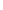 1 Натуральные числа. Действия с натуральными числами 43 3 Десятичная система счисления. Ряд натуральных чисел. Натуральный ряд. Число 0. Натуральные числа на координатной прямой. Сравнение, округление натуральных чисел. Арифметические действия с натуральными числами. Свойства нуля при сложении и умножении, свойства единицы при умножении. Переместительное и сочетательное свойства сложения и умножения, распределительное свойство умножения. Делители и кратные числа, разложение числа на множители. Деление с остатком. Простые и составные числа. Признаки делимости на 2, 5, 10, 3, 9. Степень с натуральным показателем. Числовые выражения; порядок действий. Решение текстовых задач на все арифметические действия, на движение и покупки. Читать, записывать, сравнивать натуральные числа; предлагать и обсуждать способы упорядочивания чисел. Изображать координатную прямую, отмечать числа точками на координатной прямой, находить координаты точки. Исследовать свойства натурального ряда, чисел 0 и 1 при сложении и умножении. Использовать правило округления натуральных чисел. Выполнять арифметические действия с натуральными числами, вычислять значения числовых выражений со скобками и без скобок. Записывать произведение в виде степени, читать степени, использовать терминологию (основание, показатель), вычислять значения степеней. Выполнять прикидку и оценку значений числовых выражений, предлагать и применять приёмы проверки вычислений. Использовать при вычислениях переместительное и сочетательное свойства сложения и умножения, распределительное свойство умножения; формулировать и применять правила преобразования числовых выражений на основе свойств арифметических действий. Исследовать числовые закономерности, выдвигать и обосновывать гипотезы, формулировать обобщения и выводы по результатам проведённого исследования. Формулировать определения делителя и кратного, называть делители и кратные числа; распознавать простые и составные числа; формулировать и применять признаки делимости на 2, 3, 5, 9, 10; применять алгоритм разложения числа на простые множители; находить остатки от деления и неполное частное. Распознавать истинные и ложные высказывания о натуральных числах, приводить примеры и контрпримеры, строить высказывания и отрицания высказываний о свойствах натуральных чисел. Конструировать математические предложения с помощью связок «и», «или», «если…, то…». Решать текстовые задачи арифметическим способом, использовать зависимости между величинами (скорость, время, расстояние; цена, количество, стоимость и др.): анализировать и осмысливать текст задачи, переформулировать условие, извлекать необходимые данные, устанавливать зависимости между величинами, строить логическую цепочку рассуждений. Моделировать ход решения задачи с помощью рисунка, схемы, таблицы. Приводить, разбирать, оценивать различные решения, записи решений текстовых задач. Критически оценивать полученный результат, осуществлять самоконтроль, проверяя ответ на соответствие условию, находить ошибки. Решать задачи с помощью перебора всех возможных вариантов. Знакомиться с историей развития арифметики 2 Наглядная геометрия. Линии на плоскости 12 1 Точка, прямая, отрезок, луч. Ломаная. Измерение длины отрезка, метрические единицы измерения длины. Окружность и круг. Практическая работа «Построение узора из окружностей». Угол. Прямой, острый, тупой и развёрнутый углы. Измерение углов. Практическая работа «Построение углов». Распознавать на чертежах, рисунках, описывать, используя терминологию, и изображать с помощью чертёжных инструментов: точку, прямую, отрезок, луч, угол, ломаную, окружность. Распознавать, приводить примеры объектов реального мира, имеющих форму изученных фигур, оценивать их линейные размеры. Использовать линейку и транспортир как инструменты для построения и измерения: измерять длину отрезка, величину угла; строить отрезок заданной длины, угол, заданной величины; откладывать циркулем равные отрезки, строить окружность заданного радиуса. Изображать конфигурации геометрических фигур из отрезков, окружностей, их частей на нелинованной и клетчатой бумаге; предлагать, описывать и обсуждать способы, алгоритмы построения. Распознавать и изображать на нелинованной и клетчатой бумаге прямой, острый, тупой, развёрнутый углы; сравнивать углы. Вычислять длины отрезков, ломаных. Понимать и использовать при решении задач зависимости между единицами метрической системы мер; знакомиться с не метрическими системами мер; выражать длину в различных единицах измерения. Исследовать фигуры и конфигурации, используя цифровые ресурсы. 3 Обыкновенные дроби 48 2 Дробь. Правильные и неправильные дроби. Основное свойство дроби. Сравнение дробей. Сложение и вычитание обыкновенных дробей. Смешанная дробь. Умножение и деление обыкновенных дробей; взаимно-обратные дроби. Решение текстовых задач, содержащих дроби. Основные задачи на дроби. Применение букв для записи математических выражений и предложений. Моделировать в графической, предметной форме, с помощью компьютера понятия и свойства, связанные с обыкновенной дробью. Читать и записывать, сравнивать обыкновенные дроби, предлагать, обосновывать и обсуждать способы упорядочивания дробей. Изображать обыкновенные дроби точками на координатной прямой; использовать координатную прямую для сравнения дробей. Формулировать, записывать с помощью букв основное свойство обыкновенной дроби; использовать основное свойство дроби для сокращения дробей и приведения дроби к новому знаменателю. Представлять смешанную дробь в виде неправильной и выделять целую часть числа из неправильной дроби. Выполнять арифметические действия с обыкновенными дробями; применять свойства арифметических действий для рационализации вычислений. Выполнять прикидку и оценку результата вычислений; предлагать и применять приёмы проверки вычислений. Проводить исследования свойств дробей, опираясь на числовые эксперименты (в том числе с помощью компьютера). Распознавать истинные и ложные высказывания о дробях, приводить примеры и контрпримеры, строить высказывания и отрицания высказываний. Решать текстовые задачи, содержащие дробные данные, и задачи на нахождение части целого и целого по его части; выявлять их сходства и различия. Моделировать ход решения задачи с помощью рисунка, схемы, таблицы. Приводить, разбирать, оценивать различные решения, записи решений текстовых задач. Критически оценивать полученный результат, осуществлять самоконтроль, проверяя ответ на соответ- ствие условию, находить ошибки. Знакомиться с историей развития арифметики. 4 Наглядная геометрия. Многоугольники. 10 1 Многоугольники. Четырёхугольник, прямоугольник, квадрат. Практическая работа «Построение прямоугольника с заданными сторонами на нелинованной бумаге». Треугольник. Площадь и периметр прямо- угольника и многоугольников, составленных из прямоугольников, единицы измерения площади. Периметр многоугольника. Описывать, используя терминологию, изображать с помощью чертёжных инструментов и от руки, моделировать из бумаги многоугольники. Приводить примеры объектов реального мира, имеющих форму многоугольника, прямоугольника, квадрата, треугольника, оценивать их линейные размеры. Вычислять: периметр треугольника, прямоугольника, многоугольника; площадь прямоугольника, квадрата. Изображать остроугольные, прямоугольные и тупоугольные треугольники. Строить на нелинованной и клетчатой бумаге квадрат и прямоугольник с заданными длинами сторон. Исследовать свойства прямоугольника, квадрата путём эксперимента, наблюдения, измерения, моделирования; сравнивать свойства квадрата и прямоугольника. Конструировать математические предложения с помощью связок «некоторый», «любой». Распознавать истинные и ложные высказывания о многоугольниках, приводить примеры и контрпримеры. Исследовать зависимость площади квадрата от длины его стороны. Использовать свойства квадратной сетки для построения фигур; разбивать прямоугольник на квадраты, треугольники; составлять фигуры из квадратов и прямоугольников и находить их площадь, разбивать фигуры на прямоугольники и квадраты и находить их площадь. Выражать величину площади в различных единицах измерения метрической системы мер, понимать и использовать зависимости между метрическими единицами измерения площади. Знакомиться с примерами применения площади и периметра в практических ситуациях. Решать задачи из реальной жизни, предлагать и обсуждать различные способы решения задач. 5 Десятичные дроби 38 3 Десятичная запись дробей. Сравнение десятичных дробей. Действия с десятичными дробями. Округление десятичных дробей. Решение текстовых задач, содержащих дроби. Основные задачи на дроби. Представлять десятичную дробь в виде обыкновенной, читать и записывать, сравнивать десятичные дроби, предлагать, обосновывать и обсуждать способы упорядочивания десятичных дробей. Изображать десятичные дроби точками на координатной прямой. Выявлять сходства и различия правил арифметических действий с натуральными числами и десятичными дробями, объяснять их. Выполнять арифметические действия с десятичными дробями; выполнять прикидку и оценку результата вычислений. Применять свойства арифметических действий для рационализации вычислений. Применять правило округления десятичных дробей. Проводить исследования свойств десятичных дробей, опираясь на числовые эксперименты (в том числе с помощью компьютера), выдвигать гипотезы и приводить их обоснования. Распознавать истинные и ложные высказывания о дробях, приводить примеры и контрпримеры, строить высказывания и отрицания высказываний. Решать текстовые задачи, содержащие дробные данные, и на нахождение части целого и целого по его части; выявлять их сходства и различия. Моделировать ход решения задачи с помощью рисунка, схемы, таблицы. Приводить, разбирать, оценивать различные решения, записи решений текстовых задач. Оперировать дробными числами в реальных жизненных ситуациях. Критически оценивать полученный результат, осуществлять самоконтроль, проверяя ответ на соответствие условию, находить ошибки. Знакомиться с историей развития арифметики 6 Наглядная геометрия. Тела и фигуры в пространстве 9 1 Многогранники. Изображение многогранников. Модели пространственных тел. Прямоугольный параллелепипед, куб. Развёртки куба и параллелепипеда. Практическая работа «Развёртка куба». Объём куба, прямоугольного параллелепипеда. Распознавать на чертежах, рисунках, в окружающем мире прямоугольный параллелепипед, куб, многогранники, описывать, используя терминологию, оценивать линейные размеры. Приводить примеры объектов реального мира, имеющих форму многогранника, прямоугольного параллелепипеда, куба. Изображать куб на клетчатой бумаге. Исследовать свойства куба, прямоугольного параллелепипеда, многогранников, используя модели. Распознавать и изображать развёртки куба и параллелепипеда. Моделировать куб и параллелепипед из бумаги и прочих материалов, объяснять способ моделирования. Находить измерения, вычислять площадь поверхности; объём куба, прямоугольного параллелепипеда; исследовать зависимость объёма куба от длины его ребра, выдвигать и обосновывать гипотезу. Наблюдать и проводить аналогии между понятиями площади и объёма, периметра и площади поверхности. Распознавать истинные и ложные высказывания о многогранниках, приводить примеры и контрпримеры, строить высказывания и отрицания высказыва- ний. Решать задачи из реальной жизни 7 Повторение и обобщение 10 1 Повторение основных понятий и методов курса 5 класса, обобщение знаний. Вычислять значения выражений, содержащих натуральные числа, обыкновенные и десятичные дроби, выполнять преобразования чисел. Выбирать способ сравнения чисел, вычислений, применять свойства арифметических действий для рационализации вычислений. Осуществлять самоконтроль выполняемых действий и самопроверку результата вычислений. Решать задачи из реальной жизни, применять математические знания для решения задач из других учебных предметов. Решать задачи разными способами, сравнивать способы решения задачи, выбирать рациональный способ. ИТОГО 170 11 № п/п Тема, раздел курса Кол-во часов Кол-во часов Программное содержание Методы и формы организации обучения. Характеристика деятельности обучающихся № п/п Тема, раздел курса всего к/р Программное содержание Методы и формы организации обучения. Характеристика деятельности обучающихся Раздел 1. Введение 1.1. Введение 2 Что изучает история. Источники исторических знаний. Специальные (вспомогательные) исторические дисциплины. Историческая хронология (счет лет «до н. э.» и «н. э.»). Историческая карта. Рассказывать, как историки узнают о далеком прошлом; Приводить примеры вещественных и письменных исторических источников; Объяснять значение терминов: история, хронология, археология, этнография, нумизматика; Характеризовать отрезки времени, используемые при описании прошлого (год, век, тысячелетие, эра); Размещать на ленте времени даты событий, происшедших до нашей эры и в нашу эру; Объяснять, какая историческая и географическая информация содержится на исторических картах; объяснять смысл основных хронологических понятий (век, тысячелетие, до нашей эры, наша эра); вести счет лет до нашей эры и нашей эры. Итого по разделу: 2 Раздел 2. Первобытность 2.1. Первобытность 4 1 Происхождение, расселение и эволюция древнейшего человека. Условия жизни и занятия первобытных людей. Овладение огнем. Появление человека разумного. Охота и собирательство. Присваивающее хозяйство. Род и родовые отношения. Древнейшие земледельцы и скотоводы: трудовая деятельность, изобретения. Появление ремесел. Производящее хозяйство. Развитие обмена и торговли. Переход от родовой к соседской общине. Появление знати. Представления об окружающем мире, верования первобытных людей. Искусство первобытных людей. Разложение первобытнообщинных отношений. На пороге цивилизации. Показывать на карте места расселения древнейших людей, известные историкам; Рассказывать о занятиях первобытных людей; Распознавать изображения орудий труда и охоты первобытных людей; Объяснять, какое значение для древнейших людей имело овладение огнем, как его добывали и поддерживали; Рассказывать, где были найдены рисунки первобытных людей, о чем ученые узнали из этих рисунков; Объяснять, чему, каким силам поклонялись древнейшие люди; Раскрывать значение понятий: присваивающее хозяйство, язычество, миф; Характеризовать значение освоения древними людьми земледелия и скотоводства; Распознавать (на изображениях, макетах) орудия труда древних земледельцев, ремесленников; Давать определение понятий: присваивающее хозяйство, производящее хозяйство, род, племя; Рассказывать о важнейших ремеслах, изобретенных древними людьми; Рассказывать, как произошло открытие людьми металлов, какое значение это имело; Объяснять, в чем состояли предпосылки и последствия развития обмена и торговли в первобытном обществе; Раскрывать значение понятий и терминов: родовая община, соседская община, вождь, старейшина, знать; Называть признаки, по которым историки судят о появлении цивилизации; Итого по разделу: 4 1 Раздел 3. Древний Восток 3.1. Древний Египет 7 1 ДРЕВНИЙ МИР  Понятие и хронологические рамки истории Древнего мира. Карта Древнего мира. Древний Восток  Понятие «Древний Восток». Карта Древневосточного мира. Древний Египет  Природа Египта. Условия жизни и занятия древних египтян. Возникновение государственной власти. Объединение Египта. Управление государством (фараон, вельможи, чиновники). Положение и повинности населения. Развитие земледелия, скотоводства, ремесел. Рабы. Отношения Египта с соседними народами. Египетское войско. Завоевательные походы фараонов; Тутмос III. Могущество Египта при Рамсесе II. Религиозные верования египтян. Рассказывать с использованием исторической карты о природных условиях Египта, их влиянии на занятия населения; Объяснять, что способствовало возникновению в Египте сильной государственной власти; Рассказывать, как произошло объединение Египта, раскрывать значение этого событие; Объяснять смысл понятий и терминов: фараон, жрец; Давать описание условий жизни и занятий древних египтян, используя живописные и скульптурные изображения; Характеризовать положение основных групп населения Древнего Египта (вельможи, чиновники, жрецы, земледельцы, ремесленники); Показывать на карте основные направления завоевательных походов фараонов Египта; Рассказывать об организации и вооружении египетского войска; Боги Древнего Египта. Храмы и жрецы. Пирамиды и гробницы. Фараонреформатор Эхнатон. Познания древних египтян (астрономия, математика, медицина). Письменность (иероглифы, папирус). Открытие Ж. Ф. Шампольона. Искусство Древнего Египта (архитектура, рельефы, фрески). Объяснять, чем прославился фараон Рамсес II; Рассказывать, каким богам поклонялись древние египтяне; Представлять описание внешнего вида и внутреннего устройства египетских храмов, пирамид (на основе фотографий, иллюстраций); Излагать сюжет мифа об Осирисе, объяснять, в чем заключалась его главная идея; Рассказывать, чем известен в египетской истории фараон Эхнатон; Рассказывать, в каких областях знаний древние египтяне достигли значительных успехов; Характеризовать письменность древних египтян (особенности письма, материал для письма); Объяснять, в чем состоял вклад Ж. Ф. Шампольона в изучение истории Древнего Египта; Объяснять значение понятий и терминов: пирамида, сфинкс, рельеф, фреска; 3.2. Древние цивилизации Месопотамии 4 Древние цивилизации Месопотамии Природные условия Месопотамии (Междуречья). Занятия населения. Древнейшие городагосударства. Создание единого государства. Письменность. Мифы и сказания. Древний Вавилон. Царь Хаммурапи и его законы. Рассказывать, используя карту, о природных условиях Месопотамии и занятиях живших там в древности людей; Называть и показывать на карте древнейшие городагосударства Месопотамии; Объяснять значение понятий и терминов: клинопись, эпос, зиккурат; Показывать на карте расположение древнего Ассирия. Завоевания ассирийцев. Создание сильной державы. Культурные сокровища Ниневии. Гибель империи. Усиление Нововавилонского царства. Легендарные памятники города Вавилона. Вавилонского царства; Рассказывать, чем известен в истории вавилонский царь Хаммурапи; Объяснять, в чем заключается ценность законов как исторического источника; Показывать на карте территорию Ассирийской державы. Рассказывать об организации ассирийского войска; Объяснять, как ассирийские цари управляли своей державой; Представлять, используя иллюстрации, описание ассирийской столицы Ниневии, рассказывать о ее достопримечательностях; Объяснять, благодаря чему произошло новое возвышение Вавилона; Представлять, используя иллюстрации, описание города Вавилона в период его расцвета при царе Навуходоносоре. Раскрывать смысл выражения «Вавилонская башня»; 3.3. Восточное Средиземноморье в древности 2 Восточное Средиземноморье в древности  Природные условия, их влияние на занятия жителей. Финикия: развитие ремесел, караванной и морской торговли. Городагосударства. Финикийская колонизация. Финикийский алфавит. Палестина и ее население. Возникновение Израильского Объяснять, как природные условия влияли на занятия населения Восточного Средиземноморья; Рассказывать о развитии ремесел и торговли в Финикии; Объяснять значение понятий: колония, колонизация, алфавит; Называть и показывать на карте древние государства Палестины; Объяснять, чем известен в истории царь Соломон; Объяснять значение государства. Царь Соломон. Религиозные верования. Ветхозаветные предания. понятий и терминов: монотеизм, иудаизм, пророк, Ветхий завет; 3.4. Персидская держава 2 Персидская держава  Завоевания персов. Государство Ахеменидов. Великие цари: Кир II Великий, Дарий I. Расширение территории державы. Государственное устройство. Центр и сатрапии, управление империей. Религия персов. Показывать на карте территорию Персидской державы в период ее могущества; Объяснять причины военных успехов персидской армии; Характеризовать систему управления персидской державой; Рассказывать о религии древних персов; Объяснять значение понятий и терминов: сатрап, зороастризм, Авеста; 3.5. Древняя Индия 2 Древняя Индия  Природные условия Древней Индии. Занятия населения. Древнейшие городагосударства. Приход ариев в Северную Индию. Держава Маурьев. Государство Гуптов. Общественное устройство, варны. Религиозные верования древних индийцев. Легенды и сказания. Возникновение и распространение буддизма. Культурное наследие Древней Индии (эпос и литература, художественная культура, научное познание). Рассказывать о природных условиях Древней Индии, занятиях населения; Рассказывать о древнейших индийских городах, используя карту; Объяснять значение понятий и терминов: арии, раджа, варна, каста, брахман, Веды, санскрит; Характеризовать верования древних индийцев, называть главных богов, почитаемых в индуизме; Рассказывать о возникновении буддизма, основных положениях этого учения; Давать описание внешнего вида и внутреннего убранства индуистских и буддийских храмов (на основе текста и иллюстраций учебника); Объяснять, о чем повествуют поэмы «Махабхарата» и «Рамаяна», чем они интересны для историков; 3.6. Древний Китай 3 Древний Китай  Природные условия Древнего Китая. Хозяйственная деятельность и условия жизни населения. Древнейшие царства. Создание объединенной империи. Цинь Шихуанди. Возведение Великой Китайской стены. Правление династии Хань. Жизнь в империи: правители и подданные, положение различных групп населения. Развитие ремесел и торговли. Великий шелковый путь. Религиознофилософские учения. Конфуций. Научные знания и изобретения древних китайцев. Храмы. Характеризовать, используя карту, природные условия Древнего Китая, их влияние на занятия населения; Рассказывать о хозяйственной деятельности древних китайцев, совершенствовании орудий их труда, технических сооружениях; Показывать на карте территорию империи Цинь и объяснять значение создания единого государства; Представлять характеристику императора Цинь Шихуанди и итогов его деятельности; Рассказывать о достижениях древних китайцев в развитии ремесел и торговли; Раскрывать причины частых восстаний населения в Древнем Китае, показывать, чем они завершались; Объяснять значение понятий и терминов: Великая Китайская стена, Великий шелковый путь, пагода, иероглиф, каллиграфия; Рассказывать об учении Конфуция, высказывать суждения о причинах его популярности в Древнем Китае и в последующие столетия; Представлять характеристику достижений древних китайцев в развитии письменности, в науке, технике, художественной культуре (в форме устных сообщений, альбомов, презентаций); Итого по разделу: 20 1 Раздел 4. Древняя Греция. Эллинизм 4.1. Древнейшая Греция 4 Древняя Греция. Эллинизм  Древнейшая Греция  Природные условия Древней Греции. Занятия населения. Древнейшие государства на Крите. Расцвет и гибель Минойской цивилизации. Государства Ахейской Греции (Микены, Тиринф). Троянская война. Вторжение дорийских племен. Поэмы Гомера «Илиада», «Одиссея». Рассказывать, используя карту, о природных условиях Древней Греции и основных занятиях ее населения; Объяснять, какие находки археологов свидетельствуют о существовании древних цивилизации на о. Крит, в Микенах; Рассказывать, о чем повествуют поэмы «Илиада» и «Одиссея»; Объяснять значение выражений «Ахиллесова пята», «Троянский конь»; 4.2. Греческие полисы 10 1 Греческие полисы  Подъем хозяйственной жизни после «темных веков». Развитие земледелия и ремесла. Становление полисов, их политическое устройство. Аристократия и демос. Великая греческая колонизация. Метрополии и колонии. Афины: утверждение демократии. Законы Солона. Реформы Клисфена, их значение. Спарта: основные группы населения, политическое устройство. Показывать на карте крупнейшие греческие города-государства; Объяснять значение понятий: полис, аристократия, демос, тиран, акрополь, агора, фаланга, метрополия, колония; Характеризовать основные группы населения греческого полиса, их положение, отношение к власти; Рассказывать о составе и организации полисного войска; Показывать на карте направления Великой греческой колонизации, называть наиболее значительные колонии, в том числе в Северном Причерноморье. Организация военного дела. Спартанское воспитание. Греко-персидские войны. Причины войн. Походы персов на Грецию. Битва при Марафоне, ее значение. Усиление афинского могущества; Фемистокл. Битва при Фермопилах. Захват персами Аттики. Победы греков в Саламинском сражении, при Платеях и Микале. Итоги грекоперсидских войн. Возвышение Афинского государства. Афины при Перикле. Хозяйственная жизнь. Развитие рабовладения. Пелопоннесская война: причины, участники, итоги. Упадок Эллады. Рассказывать, как осуществлялось управление греческими колониями, в чем заключались их связи с метрополиями; Раскрывать значение понятий и терминов: ареопаг, архонт, народное собрание, реформа, остракизм; Характеризовать основные положения и значение законов Солона и реформ Клисфена; Объяснять, почему политическое устройство Древних Афин называется демократией; Рассказывать об основных группах населения Спарты, о том, кто управлял государством; Раскрывать значение понятий и терминов: олигархия, илоты, гоплиты; Объяснять, почему спартанское войско считалось самым сильным в Греции; Составить сообщение о спартанском воспитании, высказать суждение о его достоинствах и недостатках; Сравнивать устройство Афинского и Спартанского государств, определять основные различия; Рассказывать о причинах и непосредственном поводе для начала войн Персии против Греции; Рассказывать, используя картосхемы, об участниках, ходе и итогах крупных сражений грекоперсидских войн (Марафонская битва, оборона греками Фермопил, сражение в Саламинском проливе); Систематизировать информацию о грекоперсидских войнах в форме таблицы; Характеризовать роль конкретных людей — руководителей полисов, военачальников, воинов в ходе военных событий; Называть основные итоги греко-персидских войн; Высказывать суждение о том, почему небольшой группе греческих полисов удалось одержать победу в войнах против могущественной Персидской державы; Раскрывать причины укрепления демократии в Афинах в период грекоперсидских войн; Объяснять, почему историки связывали расцвет Афинского государства с именем Перикла; Называть основные источника рабства в Древней Греции, объяснять, почему численность рабов значительно возросла в V в. до н. э.; Характеризовать условия жизни и труда рабов в греческих полисах; Рассказывать о развитии ремесла и торговли в греческих городах; Называть причины, основных участников и итоги Пелопоннесской войны; Объяснять, в чем проявилось ослабление греческих полисов после Пелопоннесской войны; 4.3. Культура Древней Греции 3 Культура Древней Греции  Называть главных богов, которым поклонялись Религия древних греков; пантеон богов. Храмы и жрецы. Развитие наук. Греческая философия. Школа и образование. Литература. Греческое искусство: архитектура, скульптура. Повседневная жизнь и быт древних греков. Досуг (театр, спортивные состязания). Общегреческие игры в Олимпии. древние греки, распознавать их скульптурные изображения; Объяснять, кто такие титаны и герои; Рассказывать о том, чему учили детей в школах Древней Греции; Раскрывать значение понятий и терминов: гимнасий, Академия, Ликей, философия, логика, этика; Называть древнегреческих ученых, известных своими трудами по философии, истории, другим отраслям наук; Представлять описание внешнего вида и планировки древнегреческого храма (в виде устного высказывания, презентации); Раскрывать значение понятий и терминов: ордер, фронтон, капитель, кариатида, распознавать архитектурные элементы зданий на изображениях, фотографиях; Рассказывать о древнегреческом театре, организации представлений; Рассказывать об истоках и правилах проведения общегреческих игр в Олимпии. Объяснять, что греки ценили в спортивных состязаниях, в чем выражалось их отношение к играм; 4.4. Македонские завоевания. Эллинизм 3 1 Македонские завоевания. Эллинизм  Возвышение Македонии. Политика Филиппа II. Объяснять, что способствовало усилению Македонии в IV в. до н. э., какую роль сыграл в этом царь Филипп II; Рассказывать, как была Главенство Македонии над греческими полисами. Коринфский союз. Александр Македонский и его завоевания на Востоке. Распад державы Александра Македонского. Эллинистические государства Востока. Культура эллинистического мира. Александрия Египетская. установлена власть македонского царя над греческими полисами; Систематизировать в виде таблицы информацию о завоевательных походах Александра Македонского; Объяснять, в чем состояли причины военных побед Александра Македонского; Представлять характеристику («исторический портрет») Александра Македонского; Раскрывать смысл понятия «эллинизм»; Показывать на карте государства, образовавшиеся в результате распада державы Александра Македонского; Рассказывать, чем славилась Александрия Египетская, почему она считалась культурным центром эллинистического мира; Итого по разделу: 20 2 Раздел 5. Древний Рим 5.1. Возникновение Римского государства 3 Древний Рим. Возникновение Римского государства  Природа и население Апеннинского полуострова в древности. Этрусские города-государства. Наследие этрусков. Легенды об основании Рима. Рим эпохи царей. Республика римских граждан. Патриции и плебеи. Управление и законы. Римское Рассказывать, используя историческую карту, о природных условиях Апеннинского полуострова и племенах, населявших его в древности; Сопоставлять информацию о происхождении Рима, содержащуюся в легенде и полученную в ходе исследований историков; Раскрывать значение понятий и терминов: патриций, плебей, республика, консул, войско. Верования древних римлян. Боги. Жрецы. Завоевание Римом Италии. народный трибун, Сенат, вето, легион, понтифик, авгур; Объяснять, как было организовано управление Римской республикой (какими полномочиями обладали консулы, народные трибуны, Сенат, народное собрание); Рассказывать об организации и вооружении римской армии, привлекая иллюстрации учебника; Называть главных богов древних римлян, устанавливать соответствие римских и греческих богов; Показывать на исторической карте, с какими противниками воевали римляне в борьбе за власть над Италией; Объяснять происхождение и смысл выражений «Гуси Рим спасли», «Пиррова победа», «Разделяй и властвуй!»; 5.2. Римские завоевания в Средиземноморье 3 Римские завоевания в Средиземноморье  Войны Рима с Карфагеном. Ганнибал; битва при Каннах. Поражение Карфагена. Установление господства Рима в Средиземноморье. Римские провинции. Представлять общую характеристику Пунических войн (причины, хронологический период, участники, наиболее значительные походы и сражения, итоги); Объяснять, благодаря чему вошел в историю Ганнибал; Показывать на исторической карте территории римских провинций, объяснять, какие современные географические названия берут начало от названий римских провинций; 5.3. Поздняя 	Римская республика. Гражданские войны 5 1 Поздняя Римская республика. Гражданские войны  Подъем сельского хозяйства. Латифундии. Рабство. Борьба за аграрную реформу. Деятельность братьев Гракхов: проекты реформ, мероприятия, итоги. Гражданская война и установление диктатуры Суллы. Восстание Спартака. Участие армии в гражданских войнах. Первый триумвират. Гай Юлий Цезарь: путь к власти, диктатура. Борьба между наследниками Цезаря. Победа Октавиана. Объяснять, почему причиной острых столкновений в Риме во II в. до н. э. стал вопрос о переделе «общественной земли»; Раскрывать значение понятий и терминов: «общественная земля», гражданская война, диктатор, проскрипции, триумвират, вольноотпущенник, гладиатор; Характеризовать цели, содержание и итоги реформ братьев Гракхов; Анализировать отрывки из текстов историков (извлекать информацию, высказывать оценочные суждения); Объяснять, чем были вызваны гражданские войны в Риме, какие силы противостояли друг другу; Рассказывать о положении рабов в Древнем Риме; Рассказывать о восстании под руководством Спартака (причины, участники, основные периоды восстания, итоги); Представлять характеристику Гая Юлия Цезаря, объяснять, благодаря чему он вошел в историю; Раскрывать, при каких обстоятельствах появились и что означали выражения «Жребий брошен!», «Перейти Рубикон»; Называть главных участников борьбы за власть после смерти Цезаря и ее итоги; 5.4. Расцвет и падение Римской империи 6 1 Расцвет и падение Римской империи  Установление императорской власти. Октавиан Август. Императоры Рима: завоеватели и правители. Римская империя: территория, управление. Римское гражданство. Повседневная жизнь в столице и провинциях. Возникновение и распространение христианства. Император Константин I, перенос столицы в Константинополь. Разделение Римской империи на Западную и Восточную части. Начало Великого переселения народов. Рим и варвары. Падение Западной Римской империи. Рассказывать об установлении единоличной власти Октавиана Августа; Представлять характеристики римских императоров, их правления (Нерон, Траян, Диоклетиан — по выбору); Показывать на исторической карте территорию Римской империи, объяснять, как было организовано управление провинциями; Рассказывать, используя иллюстрации учебника, о повседневной жизни в столице и провинциях Римской империи; Сравнивать положение римского раба и колона, объяснять, чем различались условия их жизни и труда; Объяснять значение понятий и терминов: форум, Пантеон, Колизей, акведук, амфитеатр, термы; Рассказывать о возникновении и распространении христианства, объяснять, чем отличалась новая религия от верований римлян; Характеризовать политику римских императоров в отношении христиан, объяснять, как и при каких обстоятельствах она была изменена; Объяснять значение понятий и терминов: Библия, Евангелие, апостол, церковь, патриарх, епископ. Рассказывать о разделении Римской империи на Западную и Восточную; Систематизировать в форме таблицы информацию о нападениях варваров на Рим; Участвовать в обсуждении вопроса «Почему пала Западная Римская империя?»; 5.5. Культура Древнего Рима 3 Культура Древнего Рима  Римская литература, золотой век поэзии. Ораторское искусство; Цицерон. Развитие наук. Римские историки. Искусство Древнего Рима: архитектура, скульптура. Пантеон. Раскрывать смысл понятия «золотой век римской поэзии», называть имена поэтов золотого века; Рассказывать о развитии научных знаний в Древнем Риме (философия, география, история); Объяснять, какое значение и почему придавалось в Древнем Риме ораторскому искусству; Составлять описание известных архитектурных сооружений Древнего Рима (по выбору); Сравнивать внешний вид древнегреческих и древнеримских храмов. Определять общие черты и различия; Изучать иллюстрации учебника, объяснять, о чем рассказывают римские скульптурные портреты; Итого по разделу: 20 2 Раздел 6. Обобщение 6.1. Историческое 	и культурное наследие цивилизаций Древнего мира 2 1 Обобщение  Историческое и культурное наследие цивилизаций Древнего мира.  Называть и различать основные типы исторических источников (письменные, визуальные, вещественные), приводить примеры источников разных типов; Различать памятники культуры изучаемой эпохи и источники, созданные в последующие эпохи, приводить примеры; Извлекать из письменного источника исторические факты (имена, названия событий, даты и др.); находить в визуальных памятниках изучаемой эпохи ключевые знаки, символы; раскрывать смысл (главную идею) высказывания, изображения. Итого по разделу: 2 1 ОБЩЕЕ КОЛИЧЕСТВО ЧАСОВ ПО ПРОГРАММЕ 68 7 № Тема (указывается темы разделов и темы уроков) Кол-во часов Практич еская часть програм мы (колво часов) Формы контроля Использование цифровых ресурсов Введение 3 1. Что изучает обществознание? 1 Текущий контроль https://education.yandex.ru/main/  2. Практикум: «Как подготовить проект?» 1 1 Текущий контроль https://www.yaklass.ru/  3. Правила успешной работы над проектом 1 1 Текущий контроль https://uchi.ru/  Тема 1. Человек 5 4. Загадка человека 1 Текущий контроль http://fcior.edu.ru/  5. Отрочество – особая пора жизни 1 Текущий контроль http://www.digitaledu.ru/fcior/141/1289  6. Учимся общаться 1 Текущий контроль http://school-collection.edu.ru/  7. Практикум: «Легко ли быть подростком?» 1 1 Текущий контроль https://netrika.ru/project/federalnyy-portal-edinaya-kollekciyacifrovyh-obrazovatelnyh-resursov  8. Обобщающий урок по теме «Человек» 1 1 Текущий контроль http://window.edu.ru/resource/981/ 47981  Тема 2. Семья 6 9. Семья и семейные отношения 1 Текущий контроль http://www.globus-kniga.ru/ 10. Семейное хозяйство 1 Текущий контроль http://uroki.ru/ 11. Учимся помогать вести семейное хозяйство 1 Текущий контроль https://www.ucheba.ru/  12. Свободное время 1 Текущий контроль https://uchi.ru/  13. Учимся распределять свое время 1 Текущий контроль https://education.yandex.ru/main/  14. Обобщающий урок по теме «Семья» 1 1 Промежу точный контроль https://www.yaklass.ru/  Тема 3. Школа 5 15. Образование в жизни человека 1 Текущий контроль https://www.ucheba.ru/  16. Образование и самообразование 1 Текущий контроль https://uchi.ru/  17. Одноклассники, сверстники, друзья 1 Текущий контроль https://education.yandex.ru/main/  18. Учимся дружно жить в классе 1 Текущий контроль https://www.yaklass.ru/  19. Обобщающий урок по теме «Школа» 1 1 Текущий контроль http://fcior.edu.ru/  Тема 4. Труд 5 20. Труд – основа жизни 1 Текущий контроль https://netrika.ru/project/federalnyy-portal-edinayakollekciya-cifrovyhobrazovatelnyh-resursov  21. Учимся трудиться и уважать труд 1 Текущий контроль http://window.edu.ru/resource/ 981/47981  22. Труд и творчество 1 Текущий контроль https://education.yandex.ru/mai n/ 23. Практикум по теме «Учимся творчеству» 1 1 Текущий контроль https://www.ucheba.ru/  24. Обобщающий урок по теме «Труд» 1 1 Текущий контроль https://uchi.ru/  Тема 5. Родина 8 25. Наша Родина - Россия 1 1 Текущий контроль https://www.yaklass.ru/  26. Государственные символы России 1 1 Текущий контроль http://fcior.edu.ru/  27. Гражданин России 1 Текущий контроль http://www.digitaledu.ru/fcior/141/1289  28. Учимся быть достойными гражданами 1 Текущий контроль http://school-collection.edu.ru/  29. Мы – многонациональный народ 1 1 Текущий контроль https://netrika.ru/project/federalnyy-portal-edinayakollekciya-cifrovyhobrazovatelnyh-resursov  30. Урок – фестиваль «Мозаика народов России» 1 1 Текущий контроль http://window.edu.ru/resource/ 981/47981  31. Урок – фестиваль «Мозаика народов России» 1 1 Итоговый контроль https://uchi.ru/  32. Обобщающий урок по теме «Родина» 1 1 Текущий контроль https://education.yandex.ru/mai n/  Итоговые уроки 2 33.  Защита индивидуальных и групповых проектов 1 1 Текущий контроль https://uchi.ru/  34.  Защита индивидуальных и групповых проектов 1 1 Текущий контроль https://education.yandex.ru/mai n/  №п/пТема, раздел курсаКол-во часовКол-во часовКол-во часовПрограммное содержаниеМетоды и формы организации обучения.Характеристика деятельности обучающихся№п/пТема, раздел курсавсегок/рпрактические работыПрограммное содержаниеМетоды и формы организации обучения.Характеристика деятельности обучающихсяРаздел 1. Географическое изучение ЗемлиРаздел 1. Географическое изучение ЗемлиРаздел 1. Географическое изучение ЗемлиРаздел 1. Географическое изучение ЗемлиРаздел 1. Географическое изучение Земли1.1Введение. География наука о планетеЗемля200Введение.География — наука о планете Земля Что изучает география? Географические объекты, процессы иРабота с источниками информацииявления. Как география изучает объекты, процессы и явления. Географические методы изучения объектов и явлений. Древо географических наук.1.2История географических открытий712Представления о мире в древности (Древний Китай,Древний Египет, Древняя Греция, Древний Рим).Путешествие Пифея. Плавания финикийцев вокругАфрики. Экспедиции Т. Хейердала как модель путешествий в древности. Появление географических карт. География в эпоху Средневековья: путешествия и открытия викингов, древних арабов, русских землепроходцев. Путешествия М.Поло и А. Никитина. Эпоха Великих географических открытий. Три пути в Индию. Открытие Нового света — экспедиция Х. Колумба. Первое кругосветное плавание — экспедиция Ф.Магеллана. Значение Великих географических открытий. Карта мира после эпохиВеликихРабота с картами атласа. Рассказ и изучение по картам путешествий, работа с контурной картой.географических открытий. Географические открытия XVII—XIX вв.Поиски ЮжнойЗемли — открытие Австралии. Русские путешественники и мореплаватели на северо-востоке Азии. Первая русская кругосветная экспедиция (Русская экспедиция Ф. Ф.Беллинсгаузена, М. П. Лазарева — открытие Антарктиды). Географические исследования в ХХ в. Исследование полярных областей Земли. Изучение Мирового океана. Географические открытия Новейшего времени.Итого по разделуИтого по разделу9Раздел 2. Изображения земной поверхностиРаздел 2. Изображения земной поверхностиРаздел 2. Изображения земной поверхностиРаздел 2. Изображения земной поверхностиРаздел 2. Изображения земной поверхностиРаздел 2. Изображения земной поверхностиРаздел 2. Изображения земной поверхности2.1Планы местности503Виды изображения земной поверхности.Планы местности. Условные знаки. Масштаб. Виды масштаба. Способы определения расстояний на местности. Глазомерная, полярная и маршрутная съёмка местности. Изображение на планах местности неровностей земной поверхности. Абсолютная и относительная высоты. Профессия топограф.Чтение плана местности и картыОриентирование по плану местности: стороны горизонта.Разнообразие планов(план города, туристические планы, военные, исторические и транспортные планы, планы местности в мобильных приложениях) и области их применения.2.2Географические карты513Различия глобуса и географических карт. Способы перехода от сферической поверхности глобуса к плоскости географической карты. Градусная сеть на глобусе и картах. Параллели и меридианы. Экватор и нулевой меридиан. Географические координаты. Географическая широта и географическая долгота, их определение на глобусе и картах. Определение расстояний по глобусу.Искажения на карте. Линии градусной сети на картах. Определение расстояний с помощью масштаба и градусной сети. Разнообразие географических карт и их классификации. Способы изображения наЧтение  картымелкомасштабных географических картах. Изображение на физических картах высот и глубин.Географический атлас.Использование карт в жизни и хозяйственной деятельности людей. Сходство и различие плана местности и географической карты. Профессия картограф. Система космической навигации.Геоинформационные системы.Итого по разделуИтого по разделу1Раздел 3. Земля - планета Солнечной системыРаздел 3. Земля - планета Солнечной системыРаздел 3. Земля - планета Солнечной системыРаздел 3. Земля - планета Солнечной системыРаздел 3. Земля - планета Солнечной системыРаздел 3. Земля - планета Солнечной системыРаздел 3. Земля - планета Солнечной системы3.1Земля -планета Солнечной системы401Земля в Солнечной системе. Гипотезы возникновения Земли. Форма, размеры Земли, их географические следствия.Движения Земли. Земная ось и географические полюсы. Географические следствия движенияЗемли вокруг Солнца. Смена времён года на Земле. Дни весеннего и осеннего равноденствия, летнего и зимнего солнцестояния. Неравномерное распределение солнечного света и тепла на поверхности Земли. Пояса освещённости.Поиск информацииТропики и полярные круги. Вращение Земли вокруг своей оси. Смена дня и ночи на Земле.Влияние Космоса на Землю и жизнь людей.Итого по разделуИтого по разделу4Раздел 4. Оболочки ЗемлиРаздел 4. Оболочки ЗемлиРаздел 4. Оболочки ЗемлиРаздел 4. Оболочки ЗемлиРаздел 4. Оболочки ЗемлиРаздел 4. Оболочки ЗемлиРаздел 4. Оболочки Земли4.1Литосфера каменная оболочка Земли712Литосфера — твёрдая оболочка Земли. Методы изучения земных глубин. Внутреннее строение Земли: ядро, мантия, земная кора. Строение земной коры: материковая и океаническая кора. Вещества земной коры: минералы и горные породы. Образование горных пород.Магматические, осадочные и метаморфические горные породы. Проявления внутренних и внешних процессов образования рельефа. Движение литосферных плит. Образование вулканов и причины землетрясений. Шкалы измерения силы и интенсивности землетрясений. Изучение вулканов и землетрясений. Профессии сейсмолог и вулканолог. Разрушение и изменение горных пород и минераловОпределение горных пород Описание горных породпод действием внешних и внутренних процессов. Виды выветривания. Формирование рельефа земной поверхности как результат действия внутренних и внешних сил. Рельеф земной поверхности и методы его изучения. Планетарные формы рельефа — материки и впадины океанов. Формы рельефа суши: горы и равнины. Различие гор по высоте, высочайшие горные системы мира. Разнообразие равнин по высоте. Формы равнинного рельефа, крупнейшие по площади равнины мира. Человек и литосфера. Условия жизни человека в горах и на равнинах. Деятельность человека, преобразующая земную поверхность, и связанные с ней экологические проблемы.Рельеф днаМирового океана. Части подводных окраин материков. Срединно-океаничес кие хребты. Острова, их типы по происхождению. Ложе Океана, его рельеф.Итого по разделуИтого по разделу70ЗаключениеЗаключениеЗаключениеЗаключение5.1Практикум «Сезонные изменения в природе своей местности»101Практикум «Сезонные изменения в природе своей местности» Сезонные изменения продолжительности светового дня и высоты Солнца над горизонтом, температуры воздуха, поверхностных вод, растительного и животного мира.Составление описания сезонных измененийИтого по разделуИтого по разделу1Резервное времяРезервное время3Общее количество часов по программеОбщее количество часов по программе34312№п/пТема урокаКоличество часовКоличество часовКоличество часовДата изученияВиды, формы контроля№п/пТема урокавсегоконтрольные работыпрактические работыДата изученияВиды, формы контроля1.Зачем нам география и как мы её будем изучать10007.09.2022Устный опрос;2.Как люди открывали Землю(1)10014.09.2022Практическая работа;3.Как люди открывали Землю(1)10121.09.2022Практическая работа;4.Великие географические открытия (2)11028.09.2022Контрольная работа;5.Великие географические открытия (2)10105.10.2022Устный опрос;6.Российские путешественники(1)10012.10.2022Письменный контроль;7.Российские путешественники(2)10019.10.2022Тестирование;8.География сегодня10026.10.2022Устный опрос;9.Обобщение раздела10009.11.2022Письменный контроль;10.Ориентирование на местности. Практическая работа: Определение направлений по плану местности10116.11.2022Практическая работа;11.Практическая работа: Составление описания маршрута по плану местности10123.11.2022Устный опрос;12.Земная поверхность на плане и карте (1)10030.11.2022Устный опрос;13.Земная поверхность на плане и карте (2) Практическая работа: сравнение плана и карты10107.12.2022Практическая работа;14.Географическая карта10014.12.2022Практическая работа;15.Градусная сетка11021.12.2022Устный опрос;16.Географическая широта10028.12.2022Устный опрос;17.Географическая долгота.Практическая работаОпределение географических координат10111.01.2023Письменный контроль;18.Практическая работа Определение расстояний и направлений10118.01.2023Практическая работа;19.Практическая работаОпределение географических координат объектов и определение объектов по их географическим координатам10125.01.2023Практическая работа;20.Мы во Вселенной10001.02.2023Практическая работа;21.Движения Земли 10008.02.2023Устный опрос;22.Практическая работа Выявление закономерностей изменения продолжительности дня и высоты Солнца над горизонтом в зависимости от географической широты и времени года на территории России.10115.02.2023Практическая работа;23.Солнечный свет на Земле10022.02.2023Письменный контроль;24.Земная кора – верхняя  часть литосферы 10001.03.2023Устный опрос;25.Горные породы, минералы.Практическая работа: Определение состава горных пород10115.03.2023Практическая работа;26.Полезные ископаемые и их использование10022.03.2023Устный опрос;27.Движение Земной коры 10005.04.2023Письменный контроль;28.Рельеф Земли10012.04.2023Тестирование;29.Практическая работа  Описание горной системы или равнины по физической карте.10119.04.2023Практическая работа;30.Литосфера и человек 11026.04.2023Контрольная работа;31.Обобщение "Литосфера Земли"10003.05.2023Устный опрос;32.Практикум «Сезонные изменения в природе своейместности»10110.05.2023Практическая работа;33.Обобщающее повторение10017.05.2023Тестирование;34.Обобщающее повторение10024.05.2023Устный опрос;Общее количество часов по программеОбщее количество часов по программе34312№ п/п Тема, раздел курса Кол-во часов Кол-во часов Программное содержание Методы и формы организации обучения. Характеристика деятельности обучающихся № п/п Тема, раздел курса всего к/р Программное содержание Методы и формы организации обучения. Характеристика деятельности обучающихся 1 Биология — наука о живой природе 4 0 Понятие о жизни. Признаки живого (клеточное строение, питание, дыхание, выделение, рост и др.) Объекты живой и неживой природы, их сравнение. Живая и неживая природа — единое целое. Биология  — система наук о живой природе. Основные разделы биологии (ботаника, зоология, экология, цитология, анатомия, физиология и др.). Профессии, связанные с биологией: врач, ветеринар, психолог, агроном, животновод и др. (4—5). Связь биологии с другими науками (математика, география и др.). Роль биологии в познании окружающего мира и практической деятельности современного человека. Кабинет биологии. Правила поведения и работы в кабинете с биологическими приборами и инструментами. Биологические термины, понятия, символы. Источники биологических знаний: наблюдение, эксперимент и теория. Поиск информации с ис- пользованием различных источни- ков (научно-популярная литература, справочники, Интернет) Ознакомление с объектами изучения биологии, её разделами. Применение биологических терминов и понятий: живые тела, биология, экология, цитология, анатомия, физиология и др. Раскрытие роли биологии в практической деятельности людей, значения различных организмов в жизни человека. Обсуждение признаков живого. Сравнение объектов живой и неживой природы. Ознакомление с правилами работы с биологическим оборудованием в кабинете. Обоснование правил поведения в природе Формы организации обучения: Групповая работа, работа в парах, фронтальный опрос Виды и формы контроля: Устный опрос; Диктант; Самооценка с использованием «Оценочного листа»; 2 Методы изучения живой природы 6 Научные методы изучения живой природы: наблюдение, эксперимент, описание, измерение, классифика- ция. Устройство увеличительных приборов: лупы и микроскопа. Пра- вила работы с увеличительными приборами. Метод описания в биологии (нагляд- ный, словесный, схематический). Метод измерения (инструменты из- мерения). Метод классификации организмов, применение двойных названий организмов. Наблюдение и эксперимент как ведущие методы биологии Ознакомление с методами биологи- ческой науки: наблюдение, экспери- мент, классификация, измерение и описывание. Ознакомление с правилами работы с увеличительными приборами. Проведение элементарных экспери- ментов и наблюдений на примерах растений (гелиотропизм и геотро- пизм) и одноклеточных животных (фототаксис и хемотаксис) и др. с описанием целей, выдвижением ги- потез (предположений), получения новых фактов. Описание и интерпретация данных с целью обоснования выводов Формы организации обучения: Групповая работа, работа в парах, фронтальный опрос Виды 	и 	формы 	контроля: Письменный контроль; Устный опрос; Практическая работа; Самооценка с использованием «Оценочного листа»; 3 Организмы  — тела 	живой природы 7 0 Понятие об организме. Доядерные и ядерные организмы. Клетка и её открытие. Цитология  — наука о клетке. Клетка  — наименьшая единица строения и жизнедеятельности организмов. Строение клетки под световым микроскопом: клеточная оболочка, цитоплазма, ядро. Одноклеточные и многоклеточные организмы. Клетки, ткани, органы, системы органов. Жизнедеятельность организмов. Определение по внешнему виду (изображениям), схемам и описание доядерных и ядерных организмов. Установление взаимосвязей между особенностями строения и функциями клеток и тканей, органов и систем органов. Аргументирование доводов о клетке как единице строения и жизнедеятельности организмов. Выявление сущности жизненно важных процессов у организмов разных царств: Особенности строения и процессов жизнедеятельности у растений, животных, бактерий и грибов. Свойства организмов: питание, дыхание, выделение, движение, размножение, развитие, раздражимость, приспособленность. Организм  — единое целое. Разнообразие организмов и их классификация (таксоны в биологии: царства, типы (отделы), классы, отряды (порядки), семейства, роды, виды. Бактерии и вирусы как формы жизни. Значение бактерий и вирусов в природе и для человека Особенности строения и процессов жизнедеятельности у растений, животных, бактерий и грибов. Свойства организмов: питание, дыхание, выделение, движение, размножение, развитие, раздражимость, приспособленность. Организм  — единое целое. Разнообразие организмов и их классификация (таксоны в биологии: царства, типы (отделы), классы, отряды (порядки), семейства, роды, виды. Бактерии и вирусы как формы жизни. Значение бактерий и вирусов в природе и для человека Особенности строения и процессов жизнедеятельности у растений, животных, бактерий и грибов. Свойства организмов: питание, дыхание, выделение, движение, размножение, развитие, раздражимость, приспособленность. Организм  — единое целое. Разнообразие организмов и их классификация (таксоны в биологии: царства, типы (отделы), классы, отряды (порядки), семейства, роды, виды. Бактерии и вирусы как формы жизни. Значение бактерий и вирусов в природе и для человека питание, дыхание, выделение, их сравнение. Обоснование роли раздражимости клеток. Сравнение свойств организмов: движения, размножения, развития. Анализ причин разнообразия организмов. Классифицирование организмов. Выявление существенных признаков вирусов: паразитизм, большая репродуктивная способность, изменчивость. Исследование и сравнение растительных, животных клеток и тканей. Формы организации обучения: Групповая работа, работа в парах, фронтальный опрос 	Виды 	и 	формы 	контроля: Письменный контроль; Устный опрос; Контрольная работа; Практическая работа; Тестирование; Самооценка с использованием «Оценочного листа»; 4 Организмы и среда обитания 5 1 Понятие о наземно-воздушная, внутриорганизменная Представители Приспособления организмов среде 	обитания. сред Особенности сред обитания организмов. организмов обитания. Сезонные изменения в жизни Водная, почвенная, среды обитания. обитания. к среде Раскрытие сущности терминов: среда жизни, факторы среды. Выявление существенных признаков сред обитания: водной, наземновоздушной, почвенной, организменной. Установление взаимосвязей между распространением организмов в разных средах обитания и приспособленностью к ним. Объяснение появления приспособлений к среде обитания: обтекаемая форма тела, наличие чешуи и плавников у рыб, крепкий крючковидный клюв и острые, загнутые когти у хищных птиц и др. Сравнение внешнего вида организмов на натуральных объектах, по таблицам, схемам, описаниям. Формы организации обучения: Групповая работа, работа в парах, фронтальный опрос Виды и формы контроля:  Письменный контроль; Устный опрос; Контрольная работа; Практическая работа; Тестирование; 	Самооценка 	с 	использованием «Оценочного листа»; 5 Природные сообщества 7 1 Понятие о природном сообществе. Взаимосвязи организмов в природных сообществах. Пищевые связи в сообществах. Пищевые звенья, цепи и сети питания. Производители, потребители и разрушители органических веществ в природных сообществах. Примеры природных сообществ (лес, пруд, озеро и др.). Искусственные сообщества, их отличительные признаки от природных сообществ. Причины неустойчивости искусственных сообществ. Роль искусственных сообществ в жизни человека. Природные зоны Земли, их обитатели. Флора и фауна природных зон. Ландшафты: природные и культурные Понятие о природном сообществе. Взаимосвязи организмов в природных сообществах. Пищевые связи в сообществах. Пищевые звенья, цепи и сети питания. Производители, потребители и разрушители органических веществ в природных сообществах. Примеры природных сообществ (лес, пруд, озеро и др.). Искусственные сообщества, их отличительные признаки от природных сообществ. Причины неустойчивости искусственных сообществ. Роль искусственных сообществ в жизни человека. Природные зоны Земли, их обитатели. Флора и фауна природных зон. Ландшафты: природные и культурные Понятие о природном сообществе. Взаимосвязи организмов в природных сообществах. Пищевые связи в сообществах. Пищевые звенья, цепи и сети питания. Производители, потребители и разрушители органических веществ в природных сообществах. Примеры природных сообществ (лес, пруд, озеро и др.). Искусственные сообщества, их отличительные признаки от природных сообществ. Причины неустойчивости искусственных сообществ. Роль искусственных сообществ в жизни человека. Природные зоны Земли, их обитатели. Флора и фауна природных зон. Ландшафты: природные и культурные Раскрытие сущности терминов: природное и искусственное сообщество, цепи и сети питания. Анализ групп организмов в природных сообществах: производители, потребители, разрушители органических веществ. Выявление существенных признаков природных сообществ организмов (лес, пруд, озеро и т. д.). Анализ искусственного и природного сообществ, выявление их отличительных признаков. Исследование жизни организмов по сезонам, зависимость сезонных явлений от факторов неживой природы. Формы организации обучения: Групповая работа, работа в парах, фронтальный опрос 	Виды 	и 	формы 	контроля: Письменный контроль; Устный опрос; 	Практическая 	работа; Тестирование; Диктант; Самооценка с использованием «Оценочного листа»; 6 Живая природа и человек 4 1 Изменения в природе в связи с развитием сельского хозяйства, производства и ростом численности населения. Влияние человека на живую природу с ходом истории. Глобальные экологические проблемы. Загрязнение воздушной и водной оболочек Земли, потери почв, их предотвращение. Пути сохранения биологического разнообразия. Охраняемые территории (заповедники, заказники, национальные парки, памятники природы). Красная книга РФ. Осознание жизни как великой ценности Изменения в природе в связи с развитием сельского хозяйства, производства и ростом численности населения. Влияние человека на живую природу с ходом истории. Глобальные экологические проблемы. Загрязнение воздушной и водной оболочек Земли, потери почв, их предотвращение. Пути сохранения биологического разнообразия. Охраняемые территории (заповедники, заказники, национальные парки, памятники природы). Красная книга РФ. Осознание жизни как великой ценности Изменения в природе в связи с развитием сельского хозяйства, производства и ростом численности населения. Влияние человека на живую природу с ходом истории. Глобальные экологические проблемы. Загрязнение воздушной и водной оболочек Земли, потери почв, их предотвращение. Пути сохранения биологического разнообразия. Охраняемые территории (заповедники, заказники, национальные парки, памятники природы). Красная книга РФ. Осознание жизни как великой ценности Анализ и оценивание влияния хозяйственной деятельности людей на природу. Аргументирование введения рационального природопользования и применение безотходных технологий (утилизация отходов производства и бытового мусора). Определение роли человека в природе, зависимости его здоровья от состояния окружающей среды. Обоснование правил поведения человека в природе. Формы организации обучения: Групповая работа, работа в парах, фронтальный опрос Виды 	и 	формы 	контроля: Письменный контроль; Устный опрос; Практическая работа; Тестирование; Диктант; Самооценка с использованием «Оценочного листа»; Резервное время Резервное время 1 ОБЩЕЕ КОЛИЧЕСТВО ЧАСОВ ПО ПРОГРАММЕ ОБЩЕЕ КОЛИЧЕСТВО ЧАСОВ ПО ПРОГРАММЕ 34 2 № п/п Тема, раздел курса  Количество часов       Количество часов      Программное содержание Методы и формы организации обучения. Характеристика деятельности обучающихся Электронные образовательные ресурсы № п/п Тема, раздел курса всего контрол ьные работы Методы и формы организации обучения. Характеристика деятельности обучающихся Электронные образовательные ресурсы 1.1. Знакомство 	с программным материалом и требованиями к его освоению 1 0 Техника безопасности на занятиях по физической культуре. обсуждают задачи и содержание занятий физической культурой на предстоящий учебный год; http://spo.1september.ru/uro k/ http://www.fizkult-ura.ru/ 1.2. Знакомство 	с 	системой дополнительного обучения физической культуре и организацией спортивной работы в школе 3 0 Ознакомление 	с дополнительными занятиями, кружками, для привлечения детей к занятиям спортом. интересуются работой спортивных секций и их расписанием; https://rosuchebnik.ru/mater ial/spisok-eor-nachalnayashkola/ 1.3. Знакомство с понятием «здоровый образ жизни» и значением здорового образа жизни в жизнедеятельности современного человека 3 1 Изучение базовых упражнений для занятий физической культуры. описывают основные формы оздоровительных занятий, конкретизируют их значение для здоровья человека: утренняя зарядка; физкультминутки и физкультпаузы, прогулки и занятия на открытом воздухе, занятия http://spo.1september.ru/uro k/ http://www.fizkult-ura.ru/ физической 	культурой, тренировочные занятия по видам спорта; 1.4. Знакомство с историей древних Олимпийских игр 2 1 Изучение основания ОИ и людей внёсших вклад в продвижение ОИ. характеризуют Олимпийские игры как яркое культурное событие Древнего мира; излагают версию их появления и причины завершения; http://spo.1september.ru/uro k/ http://www.fizkult-ura.ru/ Итого по разделу Итого по разделу 9 2.1. Модуль «Лёгкая атлетика». Бег с равномерной скоростью на длинные дистанции 5 0 Изучение постановки перед стартом и движения во время забега. закрепляют 	и совершенствуют технику высокого старта:; http://spo.1september.ru/uro k/ http://www.fizkult-ura.ru/ 2.2. Модуль «Лёгкая атлетика». Знакомство с рекомендациями по технике безопасности во время выполнения беговых упражнений на самостоятельных 	занятиях 	лёгкой атлетикой 4 0 Ознакомление 	с требованиями 	во 	время забега, разминки и подбор упражнений. знакомятся с образцом учителя, анализируют и уточняют детали и элементы техники http://spo.1september.ru/uro k/ http://www.fizkult-ura.ru/ Итого по разделу Итого по разделу 9 3.1. Модуль «Гимнастика». Знакомство с понятием «спортивнооздоровительная деятельность 18 1 Техника безопасности на занятиях по гимнастике. 	знакомятся 	с 	понятием «спортивнооздоровительная деятельность», 	ролью 	и 	значением 	спортивно-оздоровительной деятельности в здоровом образе жизни современного человека.; http://spo.1september.ru/uro k/ http://www.fizkult-ura.ru/ 3.2. Модуль «Гимнастика». Кувырок вперёд в группировке 10 1 Изучение 	исходных положений и выполнения кувырка. описывают технику выполнения кувырка вперёд с выделением фаз движения, выясняют возможность появление ошибок и причин их появления (на основе предшествующего опыта); http://spo.1september.ru/uro k/ http://www.fizkult-ura.ru/ Итого по разделу Итого по разделу 28 4.1. Модуль «Спортивные игры. Баскетбол». Передача 	баскетбольного 	мяча двумя руками от груди 6 1 Изучение 	правильной постановки рук  и техники выполнения для правильной передачи. закрепляют 	и совершенствуют технику передачи мяча двумя руками от груди на месте (обучение в парах); http://spo.1september.ru/uro k/ http://www.fizkult-ura.ru/ 4.2. Модуль «Спортивные игры. Баскетбол». Знакомство с рекомендациями учителя по использованию 6 1 Изучение подводящих упражнений для освоения переводов под ногой, за спиной , перед собой. рассматривают, обсуждают и анализируют образец техники учителя в передаче мяча двумя руками от груди http://spo.1september.ru/uro k/ http://www.fizkult-ura.ru/ подготовительных и подводящих упражнений для освоения технических действий игры баскетбол при передвижении приставным шагом правым и левым боком, анализируют фазы и элементы техники;; 4.3. Модуль «Спортивные игры. Волейбол». Знакомство с рекомендациями учителя по использованию подготовительных и подводящих упражнений для освоения технических действий игры волейбол 2 0 Изучение подводящих упражнений для разминки и приёма мяча снизу.  знакомятся 	с рекомендациями учителя по использованию подготовительных и подводящих упражнений для освоения технических действий игры волейбол http://spo.1september.ru/uro k/ http://www.fizkult-ura.ru/ 4.4. Физическая подготовка: освоение содержания программы, демонстрация приростов в показателях физической подготовленности и нормативных требований комплекса ГТО 8 1 Участие детей в фестивале ГТО , для демонстрации физической подготовленности. демонстрируют приросты в показателях физической подготовленности и нормативных требований комплекса ГТО; http://spo.1september.ru/uro k/ http://www.fizkult-ura.ru/ Итого по разделу Итого по разделу 22 ОБЩЕЕ КОЛИЧЕСТВО ЧАСОВ ПО ПРОГРАММЕ ОБЩЕЕ КОЛИЧЕСТВО ЧАСОВ ПО ПРОГРАММЕ 68 7 № Название оборудования и спортивного инвентаря 1. Скамейка гимнастическая 2. Шведские стенки 3. Перекладины навесные 4. Баскетбольные кольца 5. Стойка волейбольная 6. Сетка волейбольная 7. Мячи футбольные 8. Мячи волейбольные  9. Мячи баскетбольные 10. Мячи набивные 11. Маты  12. Гандбольные  ворота 13. Манишки  14. Скакалки 15. Фишки 16. Щиты баскетбольные пластиковые 17. Козёл гимнастический 18. Конь гимнастический 19. Мост гимнастический 20. Обруч гимнастический 21. Гимнастические палки 